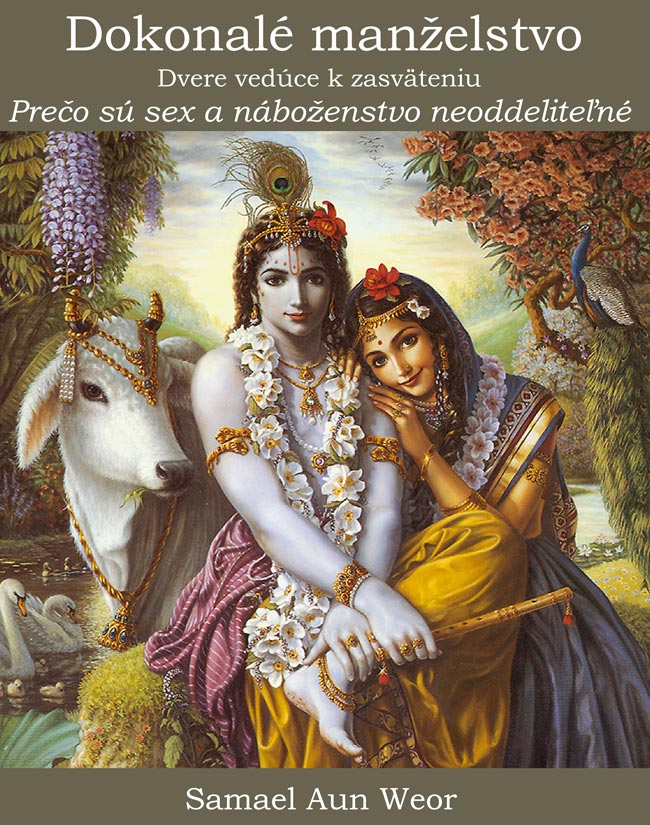 Dokonalé ManželstvoDvere vedúce k zasväteniuPrečo sú sex a náboženstvo neoddeliteľnéSamael Aun Weor2015Pôvodne vydané v španielčine ako "El Matrimonio Perfecto" (1950. Upravené a rozšírené v roku 1961).Preložené z anglického vydania "The Perfect Matrimony: The Door To Enter Into Initation" (2010) od vydavateľstva Glorian.ÚvodNapísal som túto knihu iba pre zopár ľudí; Vravím zopár, pretože väčšina ľudí ju neprijme, neporozumie jej a ani ju nebude chcieť.Keď sa objavilo prvé vydanie tejto knihy, utvorilo to skvelé nadšenie u študentov všetkých škôl, lóží, náboženstiev, rádov, siekt a ezoterických spolkov. Výsledok tohto nadšenia bol vznik Gnostického hnutia. Toto hnutie sa začalo s hŕstkou chápajúcich ľudí a rozrástlo sa do medzinárodného hnutia.Mnoho študentov okultizmu študovalo túto knihu, no zopár jej porozumelo. Mnoho nadšencov s očarujúcim obsahom Dokonalého manželstva, sa pripojilo k zástupom gnostického hnutia. Napriek tomu, tí, ktorí neopustili toto gnostické hnutie, by mohli byť spočítaní na prstoch jednej ruky. Mnohí sľubovali vernosť pred gnostickým oltárom, ale v skutočnosti skoro všetci porušili svoj sľub prísahy. Niektorý sa tvárili ako skutoční apoštoli, ktorých obviniť by vyznelo ako svätokrádež, ale po dlhom čase sme si s ohromnou bolesťou uvedomili, že boli taktiež zradcovia. Často bolo postačujúce pre zopár týchto falošných členov, aby si prečítali nejakú knihu, vypočuli si nového prednášateľa, ktorý prišiel do mesta, aby opustili gnostické hnutie.Preto, v tomto boji o nový vek Vodnára, ktorý začal 4. Februára, 1962, medzi druhou a treťou hodinou popoludní, sme pochopili, že priepasť je plná úprimne mýliacich sa ľudí a ľudí s dobrými zámermi.Dokonalé manželstvo a Kozmický Kristus sú syntézou všetkých náboženstiev, škôl, rádov, siekt, lóží, jogy atď. Je to vážne poľutovaniahodné, že tak mnoho ľudí, ktorí objavili syntézu, ju opustilo, len aby upadli do zložitého bludiska teórií. Tradícia nám vraví, že v centre bludiska sa nachádza syntéza, to znamená labarum chrámu. Slovo bludisko (labyrint) je etymologicky odvodené zo slova „labarum.“ Toto labarum je dvojsečná sekera, a symbol mužskej a ženskej pohlavnej sily. 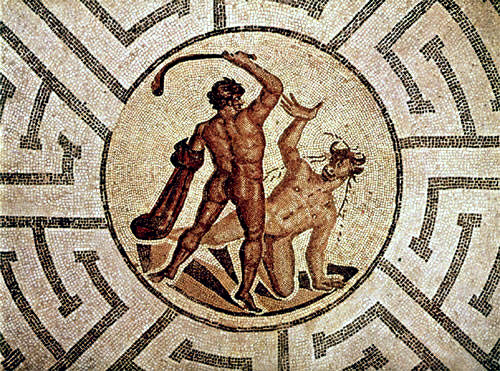 Théseus víťazí nad MinotauromVskutku, každý, kto nájde syntézu a následne toto centrum bludiska opustí, a vráti sa do komplikovanej chodby teórií, (ktorá tvorí bludisko mysle), sa dopustí najväčšej hlúposti.  Kristus a sexuálna sila reprezentujú náboženskú syntézu.Ak urobíme porovnávaciu štúdiu náboženstiev, tak objavíme, že uctievanie pohlavného údu je ako základ všetkých škôl, náboženstiev a ezoterických siekt. Spomeňme si na Peristerskú vílu, slúžku Venuše, ktorá bola premenená láskou na holubicu. Spomeňme si na cnostnú Venušu. Spomeňme si na sprievod boha Priaposa vo vznešenom starom Ríme Cézara, keď kňažky chrámu, plné extázy majestátne niesli ohromný falus z posvätného dreva. Na základe týchto príčin, Freud (zakladateľ psychoanalýzy) hovorí, že náboženstvá majú pôvod v sexualite.V dokonalom manželstve sú obsiahnuté tajomstvá ohňa. Všetky ohňové kulty sú absolútne sexuálne. Vestálky boli skutočné kňažky lásky. S nimi zdržanliví kňazi dosiahli úroveň majstra. Je smutné, že dnešné vestálky (mníšky) nepoznajú skutočný kľúč k sexuálnej mágii. Je poľutovaniahodné, že dnešní kňazi zabudli kľúč k sexu. Cítime hlbokú bolesť, keď vidíme toľkých jogínov ignorujúc úžasné tajomstvo jogy, t.j. sexuálnu mágiu, najvyššiu syntézu všetkých systémov jogy.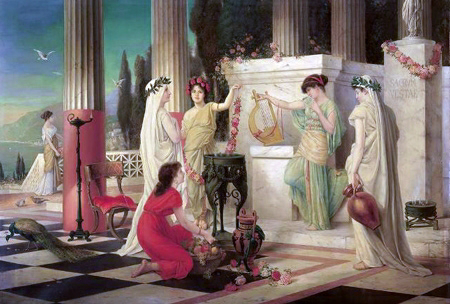 Vestálky dohliadajú na posvätný oheňĽudia sú naplnení hrôzou, keď počujú o sexuálnej mágii, avšak nie sú naplnení hrôzou, keď si doprajú sexuálne úchylky a zvieracie vášne.Drahí čitatelia, v tejto knihe máte syntézu všetkých náboženstiev, škôl a siekt. Naša náuka, je náukou syntézy.V hlbokej noci storočí existovali mocné civilizácie a grandiózne mystériá. Mníšky lásky boli vždy prítomné v chrámoch. Tí, ktorí sa stali majstrami Bielej lóže, s nimi praktizovali sexuálnu mágiu. Majster musí byť v nás zrodený prostredníctvom sexuálnej mágie.V slnečnej krajine Kemetu, v starovekom Egypte faraónov, ktokoľvek prezradil tajomstvo Veľkého Arkána (sexuálnej mágie), bol odsúdený k smrti. Bola mu odseknutá hlava, jeho srdce bolo vytrhnuté a jeho popol bol rozsypaný vo štyroch vetroch.V krajine Aztékov, muži a ženy, prahnúci stať sa majstrami, praktizovali sexuálnu mágiu po veľmi dlhý čas, objímajúc sa, milujúc sa navzájom na nádvorí chrámu. V týchto praktikách chrámu komukoľvek, kto rozlial Hermesov pohár, bola zoťatá hlava za znesvätenie chrámu.Všetky systémy intímneho sebavzdelávania majú sexuálnu mágiu ako ich hlavnú praktickú syntézu. Každé náboženstvo, každý ezoterický kult, má svoju syntézu v sexuálnej mágii (Arkánum A.Z.F.). V mystériách Eleusisa, bolo nahé tancovanie nevysloviteľnou vecou. Sexuálna mágia bola hlavný základ mystérií. V tých časoch nikto nemyslel na neslušné veci, pretože si hlboko ctili sex. Zasvätenci vedia, že Tretí Logos pracuje so sexom.Napísali sme túto knihu s úplnou jasnosťou; odkryli sme to, čo bolo zahalené. Teraz, ktokoľvek chce na sebe pracovať do hĺbky, môže tak urobiť. Tu je návod; tu je kompletné učenie.Už som bol napádaný, ponižovaný, ohováraný a prenasledovaný atď., kvôli učeniu cesty dokonalého manželstva. Na tom nezáleží. Najprv to bola zrada a bolesť z ohovárania, ale teraz som sa stal ako z ocele a zrada a ohováranie už viac nebolí. Viem veľmi dobre, že ľudstvo neznáša pravdu a smrteľne neznáša prorokov, a tak je normálne, že za napísanie tejto knihy ma nenávidia.Je tu iba jedna vec, o ktorú nám ide, jeden cieľ, jeden dôvod: Kristifikácia.Je nutné, aby sa každý jeden kristifikoval. Je nutné inkarnovať Krista.V tejto knihe sme pozdvihli závoj Kristových mystérií. Vysvetlili sme, čo to je Kristov princíp. Pozvali sme všetkých ľudí, aby nasledovali cestu dokonalého manželstva, aby dosiahli kristifikáciu. Vysvetlili sme, že Kristus nie je určitá osoba, ale že sa jedná o univerzálny kozmický a neosobný princíp, ktorý musí byť asimilovaný každou osobou skrze sexuálnu mágiu. Prirodzene, všetko toto poburuje fanatikov, ale pravda je pravda a musíme ju dať na povrch, aj keby nás to stálo život.Učenie Zend Avesta sa zhoduje so základnými princípmi, ktoré sú obsiahnuté v Egyptskej Knihe Mŕtvych, pretože obe učenia obsahujú Kristov Princíp. Homérova Iliada, Hebrejská Biblia, Germánska Edda a starorímske Sibylské knihy, obsahujú rovnaké Kristické Princípy. Toto je dostatočné na preukázanie, že Kristus je predchodca Ježiša z Nazaretu. Kristus nie je iba jeden jednotlivec. Kristus je kozmický princíp, ktorý musíme asimilovať v našej vlastnej fyzickej, psychickej, somatickej a duchovnej podstate, skrze sexuálnu mágiu.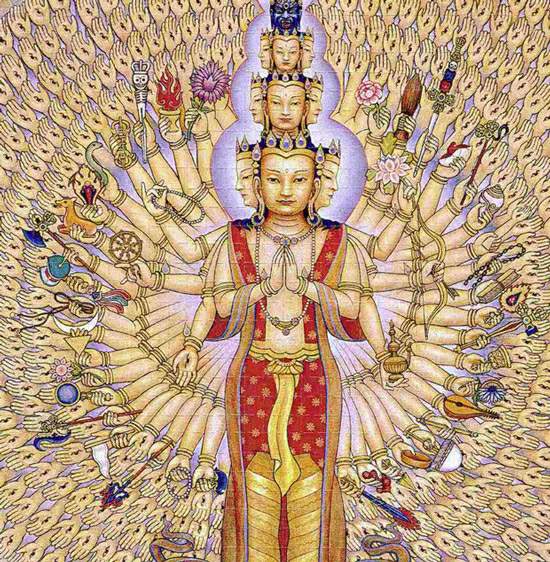 Avalókitéšvara, stvárnenie Krista, ktorý kvôli láske ku všetkým bytostiam, sa v mnohých podobách snaží natiahnuť všetkými smermi.Medzi Peržanmi Kristus je Ormuz, Ahura Mazda, hrozný nepriateľ Ahrimana (Satan), ktorého nosíme v sebe. Medzi Hinduistami, Krišna je Kristus, a preto evanjelium Krišnu je veľmi podobné tomu Ježišovmu. Medzi Egypťanmi Kristus je Osiris a ktokoľvek ho inkarnoval, bol Osirisovaný (Kristifikovaný). Medzi Číňanmi to je Fu Xi, Kozmický Kristus, ktorý zostavil I-ťing (Knihu zákonov) a nazval ju Dračí ministri. Medzi Grékmi sa Kristus volá Zeus, Jupiter, Otec Bohov. Medzi Aztékmi je to Quetzalcoatl, Mexický Kristus. V Germánskej Edda Je to Balder, Kristus, ktorý bol zavraždený Hoderom, bohom vojny, šípom z imela atď. Takto môžeme nájsť Krista v tisíckach starovekých textoch a starých tradíciách, ktoré jestvovali milióny rokov pred Ježišom. Toto všetko nás nabáda akceptovať, že Kristus je kozmický princíp obsiahnutý v základných princípoch všetkých náboženstiev.V skutočnosti je tu iba jediné unikátne kozmické náboženstvo. Toto náboženstvo predkladá rôzne formy podľa času a potrieb ľudstva. Z toho dôvodu sú náboženské konflikty absurdné, pretože vo svojom základe sú všetky náboženstvá iba modifikáciou univerzálneho kozmického náboženstva. Z tohto uhlu pohľadu prehlasujeme, že táto kniha nie je proti žiadnemu náboženstvu, škole ani systému. Jediným posolstvom tejto knihy je dať ľudstvu kľúč k tajomstvu sexu, kľúč, s ktorým každá živá bytosť môže asimilovať Kristov princíp obsiahnutý v základe všetkých svetových náboženstiev.My uznávame Ježiša-Ieus-Zeus-Jupiter ako nového Super-mana (človeka), ktorý úplne asimiloval princíp Krista, a stal sa z toho dôvodu, Boh-človek. Myslíme si, že tento jeho príklad je nutné napodobniť. Ježiš bol dokonalý muž, pravý človek v plnom slova zmysle. Skrze sexuálnu mágiu dosiahol absolútnu asimiláciu univerzálneho kozmického Kristovho princípu.Tých pár oddaných, ktorí chápu, musia správne študovať Jánovo evanjelium, kapitolu 3, verše 1 až 21. V tej kapitole oddaný nasledovník dokonalého manželstva, nájde čistú a legitímnu sexuálnu mágiu, ako ju učil Ježiš. Samozrejme, že je to zašifrované, ale ten, kto má chápanie, to intuitívne pochopí. Moderné ľudstvo urobilo chybu, že oddelilo skvelého majstra Ježiša od všetkých jeho predchodcov, ktorí sa kristifikovali ako on. Toto skazilo súčasné ľudstvo. Musíme lepšie porozumieť, že všetky náboženstvá sú v skutočnosti iba jedno náboženstvo.Mária, Ježišova matka, rovnako ako Eset/Isis, Juno, Démétér, Ceres, Maia atď., reprezentujú Kozmickú Matku Kundaliní, (sexuálny oheň) z ktorej je vždy zrodený Kozmický Kristus.Mária Magdaléna, rovnako ako Salambo, Matres, lštar, Astarté, Afrodita a Venuša, všetky reprezentujú kňažku-ženu s ktorou musíme praktizovať sexuálnu mágiu, aby sme prebudili Oheň.Mučeníci, Svätci, Panny, Anjeli a Cherubíni, sú rovnaký Bohovia, Polobohovia, Titáni, Bohyne, Víly, Kyklopovia a Poslovia bohov pohanskej mytológie.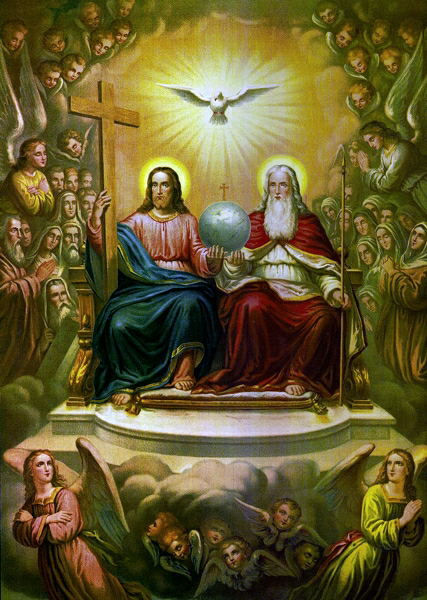 Všetky náboženské princípy kresťanstva sú pohanské, preto keď dnešné náboženské formy zaniknú, ich princípy budú zavedené novou náboženskou formou v budúcnosti.Musíme pochopiť čo je Nepoškvrnené počatie. Musíme pochopiť, že iba vďaka dokonalému manželstvu môže byť zrodený Kristus v našich srdciach. Je naliehavé prebudiť oheň kundaliní (oheň Ducha svätého), aby sme mohli inkarnovať Krista. Ktokoľvek prebudí kundaliní, sa premení (ako Ganymédé) na orla Ducha, aby sa vzniesol k Olympu a stal sa z neho nositeľ džbánu neopísateľným Bohom.Je poľutovaniahodné, že katolícky kňazi zničili tak mnoho spisov, spálili tak mnoho cenných pokladov staroveku. Našťastie neboli schopní zničiť všetky. Počas obdobia Renesancie boli vďaka statočným kňazom objavené mnohé ohromné knihy. A tak, navzdory prenasledovaniu cirkvi, Dante Alighieri, Boccaccio, Petrarch, Erasmus atď., boli schopní preložiť slávne práce, ako Iliada a Odysea od Homéra, skutočné knihy okultnej vedy a sexuálnej mágie. Taktiež preložili Eneida od Vergília, Teogóniu, Práce a dni od Hesioda, Metamorfózy od Ovidia a ostatné diela Lucretiusa, Horace, Tibullusa, Titusa, Liviusa, Tacitusa, Apuliusa, Cicera atď.To všetko je čistý gnosticizmus. Je skutočne poľutovaniahodné, že niektorí ignorantskí ľudia sa vzdávajú gnózy a nasledujú systémy a metódy, ktoré ignorujú sexuálnu mágiu a dokonalé manželstvo.My sme odkryli všetky gnostické poklady, my sme preskúmali všetky základy dávnych náboženstiev, a tak sme objavili, že základ všetkých kultov tvorí najvyšší kľúč k sexuálnej mágii. Teraz odovzdávame tento poklad, tento kľúč trpiacemu ľudstvu. Mnoho ľudí prečíta túto knihu, no málo z nich ju pochopí.Táto kniha je úplná kniha sexuálnej mágie. Tí, ktorí sú zvyknutí čítať tisícky kníh z čistého intelektuálneho záujmu, v skutočnosti stratia príležitosť študovať túto knihu do hĺbky. Táto kniha by nemala byť čítaná v rýchlosti. Ktokoľvek si myslí opak sa mýli. Je potrebné ju študovať a úplne ju pochopiť, nie iba intelektom, ale na všetkých úrovniach mysle. Intelekt je iba malá časť mysle. Intelekt nie je celá myseľ. Z tohto dôvodu, ten kto chápe túto knihu iba rozumovo, ju nepochopil. Iba vnútornou meditáciou je možné túto knihu pochopiť na všetkých úrovniach mysle.Aby sme dosiahli kristifikáciu je nutné praktizovať sexuálnu mágiu. V tejto knihe čitateľ objaví najväčší kľúč k vnútornej sebarealizácii. Nie sme proti žiadnemu náboženstvu, škole, sekte, rádu a lóži, pretože vieme, že všetky náboženské formy sú prejavom veľkého kozmického univerzálneho nekonečného náboženstva, ukryté v každom atóme vesmíru.Jednoducho učíme syntézu všetkých náboženstiev, škôl, rádov a iných vier. Naša náuka, je náuka syntézy.Sexuálna mágia je praktizovaná v ezoterickom kresťanstve. Sexuálna mágia je praktizovaná v Zen Budhizme. Sexuálna mágia je praktizovaná medzi zasvätenými jogínmi. Sexuálna mágia je praktizovaná medzi mohamedánskymi sufistami. Sexuálna mágia bola praktizovaná v zasväcovacích školách Tróje, Egypta, Ríma, Kartága, a Eulisina. Sexuálna mágia bola praktizovaná záhadnými Mayami, Aztékmi, Inkami, Druidmi atď.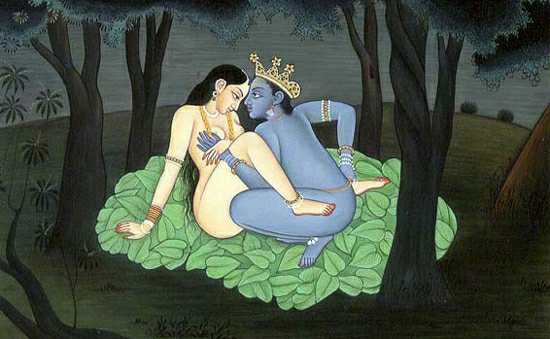 Krišna (vpravo), hinduistický symbol Krista, so svojou milenkou RadhouPreto, sexuálna mágia a Kozmický Kristus sú syntézou všetkých náboženstiev, škôl a siekt.Učíme náuku syntézy. Táto náuka by nikdy nemohla byť v rozpore s rôznymi náboženskými formami. Naše učenie sa nachádza vo všetkých náboženstvách, školách a iných učeniach. Ak čitateľ spraví serióznu štúdiu svetových náboženstiev, tak objaví, že pohlavný úd a maternica sú syntézou všetkých mystérií. Nikdy neexistovalo náboženstvo alebo škola mystérií, kde by chýbal Kozmický Kristus a záhady sexu.Náuka syntézy nemôže nikoho zraniť, pretože je to syntéza všetkého.Vyzývame všetkých stúpencov všetkých škôl, náboženstiev a iných vier, aby spravili porovnávaciu štúdiu všetkých náboženstiev.Vyzývame študentov všetkých ostatných systémov dôverného sebapoznávania, aby študovali ezoteriku sexu všetkých škôl mystérií. Vyzývame všetkých jogínov, aby študovali sexuálnu jogu a bielu tantru z Indie, bez ktorej žiaden jogín nemôže dosiahnuť absolútne oslobodenie.Sexuálna mágia a Kristus sú syntézou všetkých ezoterických náuk, bez ohľadu na názov, náboženskú formu alebo náukový systém.Útoky, ktorých sme sa stali obeťami, prenasledovanie, prekliatia, exkomunikácie atď., sú kvôli ignorácii a nedostatku informácií. Syntéza obohacuje každé náboženstvo alebo ezoterický kult. Syntéza nemôže nikoho zraniť. Toto je náuka syntézy. Hlboko milujeme všetky náboženské formy; vieme, že sú milujúcim prejavom veľkého kozmického univerzálneho náboženstva.Hlavná náboženská syntéza je obsiahnutá v dokonalom manželstve. Boh je Láska a Múdrosť.V Kristovi a sexe je úplná syntéza všetkých lóží, rádov, škôl, siekt, systémov a metód intímnej sebarealizácie, na Východe ako aj na Západe; Na Severe a aj na Juhu.Inverenciálny mier.Samael Aun WeorKapitola 1LáskaBoh ako Otec je múdrosť. Boh ako Matka je láska. Boh ako Otec sa nachádza v oku múdrosti. Oko múdrosti sa nachádza medzi obočím.Boh ako láska sa nachádza v chráme srdca.Múdrosť a láska sú dva základové stĺpce Veľkej bielej lóže.Milovať, aká nádherná vec to je milovať. Iba veľké duše to dokážu a vedia ako milovať. Láska je nekonečná jemnosť... Láska je život, čo sa chveje v každom atóme, ako aj v každom slnku.Láska nemôže byť definovaná, pretože to je Božská Matka sveta; to je to, čo so nám stáva, keď sme naozaj zamilovaný.Láska je cítená v hĺbke srdca. Je to delikátna osobná skúsenosť, je to oheň, ktorý spaľuje, je to božské víno, potešenie pre tých, ktorí ho pijú. Obyčajná parfumovaná vreckovka, list, kvietok, vyvoláva v hĺbke duše, vnútorný nepokoj, exotickú extázu, nevýslovnú zmyselnosť.Nikto nebol schopný definovať lásku. Jeden ju musí zažiť a cítiť. Iba veľkí zaľúbenci vedia, čo je to láska. Dokonalé manželstvo je jednota dvoch bytostí, ktoré naozaj vedia ako milovať.Pre muža a ženu je potrebné, aby sa zbožňovali na všetkých siedmich veľkých kozmických úrovniach, aby mali skutočnú lásku.A preto, aby tu mohla byť láska, tak tu musí byť skutočná jednota duší v troch sférach myšlienok, citov a vôle.Keď dve bytosti vibrujú rovnako v ich myšlienkach, citoch a vôli, potom je dokonalé manželstvo naplnené v siedmych sférach kozmického vedomia.Sú ľudia, ktorí sú vydatí vo fyzických a éterických sférach, ale nie v astrálnej sfére. Iní sú vydatí vo fyzických, éterických a astrálnych sférach, ale nie na mentálnej. Každý rozmýšľa svojim spôsobom, žena vyznáva jedno náboženstvo a muž druhé, nezhodnú sa vo svojich myšlienkach, atď. Sú manželstvá, ktoré sú spriaznené vo svetoch myšlienok a pocitoch, ale sú si absolútne rozdielny vo svetoch vôle; tieto páry neustále bojujú, nie sú šťastní.Dokonalé manželstvo musí byť zjednotené v siedmych sférach kozmického vedomia. Sú manželstvá, ktoré nedosiahnu ani astrálnu. Potom tu nie je ani sexuálna príťažlivosť; tieto manželstvá sú skutočné pohromy. Tento typ párov má základ výhradne v manželskom zväzku.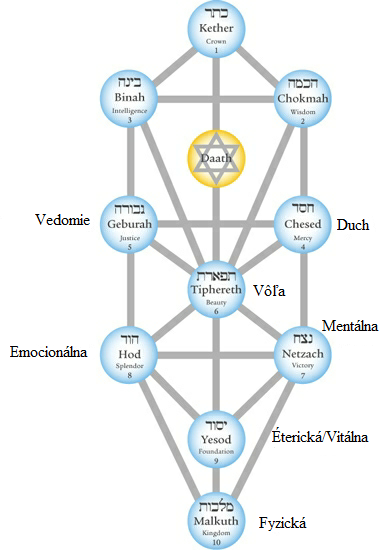 Strom života (Kabala)Niektorí ľudia žijú manželský život vo fyzickej sfére s istým partnerom, avšak v mentálnej sfére žijú manželský život s iným partnerom. Výnimočne v živote nájdeme dokonalé manželstvo. Aby tu bola láska, tak je nevyhnutné, aby tu bolo spriaznenie myšlienok, citov a vôle. Kde je aritmetické počítanie, tam nie je láska. Bohužiaľ láska v modernom svete má zápach bankového konta, komodít a umeliny. V tých domovoch, kde je iba sčítanie a odčítanie, láska neexistuje. Ak láska opustí srdce, je ťažké ju vrátiť. Láska je veľmi prchavé dieťa. Manželstvo bez lásky, založené iba na ekonomických alebo spoločenských záujmoch, je naozaj hriech proti Duchu Svätému. Tento typ manželstva určite zlyhá. Zaľúbenci si často mýlia túžbu s láskou a najhoršie z toho je, že sa oženia, veriac, že sú zamilovaní. Keď si užijú sex, telesné túžby sú uspokojené, potom prichádza vytriezvenie. Ostane iba hrozná realita.Zaľúbenci by sa mali pozorovať pred uzavretím manželského zväzku, aby vedeli, či sú naozaj zamilovaní. Túžba je často pomýlená s láskou. Láska a túžba sú dve úplne rozdielne veci.Ten, kto je skutočne zamilovaný, je schopný dať aj poslednú kvapku krvi pre svojho milovaného.Otestujte sa pred manželstvom. Cítite sa byť schopný dať aj poslednú kvapku krvi pre toho, ktorého zbožňujete? Boli by ste schopný položiť svoj život, aby váš milovaný mohol žiť? Premýšľajte a meditujte. Existuje ozajstné spriaznenie myšlienok, pocitov a vôle s tým, ktorého zbožňujete? Pamätajte, že ak neexistuje úplne spriaznenie, potom vaše manželstvo, namiesto toho, aby bolo nebom, sa stane skutočným peklom. Nedovoľte, aby ste boli zvedení túžbou. Nezabite iba túžbu, ale aj tieň toho lákavého stromu pokušenia.Láska sa začína so zábleskom delikátnej sympatie, je udržiavaná večnou jemnosťou, a je zakotvená v obrovskom zbožňovaní.Dokonalé manželstvo je zjednotenie dvoch bytostí, ktoré sa  navzájom úplne zbožňujú. V láske nie sú žiadne výpočty a bankové kontá . Ak robíte výpočty a kalkulácie, je to preto, lebo nie ste zamilovaný. Uvažujte predtým, ako urobíte veľký krok. Ste skutočne zamilovaný? Buďte opatrný pred ilúziou túžby. Pamätajte, že plameň túžby konzumuje život a to čo ostáva, je hrozná realita smrti.Zahľaďte sa do očí toho, koho zbožňujete, rozplyňte sa v nádhere jeho očí. Ale ak chcete byť šťastní, nedovoľte, aby ste boli unesení túžbou.Vy, ktorí ste zamilovaní; nemýľte si lásku s túžbou. Analyzujte samých seba do hĺbky. Je nevyhnutné vedieť, či  milovaná patrí vášmu duchu. Je nutné vedieť, či ste úplne spriaznení v troch svetoch: myšlienok, cítenia a vôle.Cudzoložstvo je krutý výsledok nedostatku lásky. Skutočne zamilovaná žena, by si vybrala radšej smrť ako cudzoložstvo. Muž, ktorý spácha cudzoložstvo, nie je skutočne zamilovaný.Láska je ohromne božská. Požehnaná Božská Matka tohto sveta je to, čo nazývame láska.S ohromným ohňom lásky sa môžeme premeniť na Bohov, aby sme majestátne vstúpili do amfiteátru kozmickej vedy.Kapitola 2Syn človekaBoh je láska a jeho láska tvorí a tvorí znovu.Lahodné slová lásky vedú k vášnivému bozku zbožňovania. Sexuálny styk je konsubstanciácia (krv a telo Krista) lásky, v ohromnej psychicko-fyzickej realite našej prírody.Niečo je stvorené, keď sa muž a žena sexuálne spoja. V tých momentoch úžasného zbožňovania, sú on a ona skutočne hermafrodická bytosť so silami tvoriť ako bohovia.Elohim (Stvoritelia) je muž a žena. Muž a žena v sexuálnom spojení v úžasnej extáze, sú skutočne jedným úžasne božským Elohim.V tých momentoch sexuálneho spojenia, sa skutočne nachádzame v laboratórium-oratórium svätej alchýmie.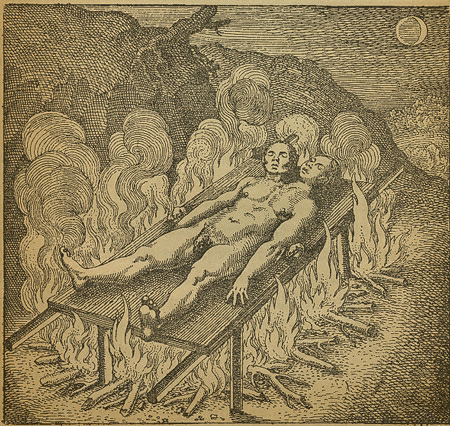 Rytina z knihy “Atalanta fugiens,“ napísaná Michaelom Maierom v roku 1618V tých chvíľach, sú skvelí jasnovidci schopní vidieť pohlavne spojený pár, obklopený božskou nádherou. V tých chvíľach sme prenikli do svätého kráľovstva veľkej mágie. S týmito ohromne božskými silami môžeme odstrániť démona, ktorého nosíme v sebe a premeniť sa v mocných hierofantov.Ďalej, ako sa predlžuje sexuálny akt, a rozkošné maznanie úžasnej extázy sa zvyšuje, tak jeden cíti čarovnú duchovnú zmyselnosť. A tak sa nabíjame univerzálnou elektrinou a magnetizmom, ohromné kozmické sily sú akumulované v hĺbkach duše. Čakry astrálneho tela iskria, mystické sily Úžasnej Kozmickej Matky cirkulujú cez všetky naše kanáliky nášho organizmu.Vášnivé bozky a intímne maznanie je premenené v zázračné noty, ktoré dojímavo rezonujú v aure celého univerza. Nemáme spôsob ako vysvetliť tieto chvíle úžasnej radosti. Ohnivý had je rozrušený, ohne srdca sú oživené a ohromné lúče Otca osvecujú plnou vznešenosťou čelá pohlavne zjednotených bytostí. Ak by muž a žena vedeli, ako prestať pred vyvrcholením, ak by v týchto chvíľach úžasnej radosti, mali silu vôle dominovať zvieraciemu egu, a potom by boli schopní skončiť akt bez vypustenia semena (ani do lona, nie do strany, ani na žiadne iné miesto), potom by uskutočnili akt sexuálnej mágie. Toto je to, čo okultisti nazývajú Arkánum A.Z.F.Pomocou Arkána A.Z.F., môžeme všetko toto ohromné svetlo, všetky kozmické prúdy, všetky tie božské sily v sebe zadržať. Vtedy sa kundaliní, svätý oheň Ducha svätého prebudí, a my sa premeníme v ohromne božských bohov. Ale ak vypustíme semeno, kozmické prúdy sú stratené v prúdoch univerza. Následne krvavo červené svetlo, luciferove sily zla, fatálny magnetizmus, prenikne do duše dvoch bytostí. Potom Amor s plačom odíde. Brána Edenu je zatvorená, láska sa rozplynie. Príde vytriezvenie a ostane iba tmavá skutočnosť údolia plného sĺz.Keď sa naučíme ako prestať pred vyvrcholením, ohnivý had našich magických síl sa prebudí. Kabalisti to nazývajú ako deviata sféra. Deviata sféra kabaly je sex.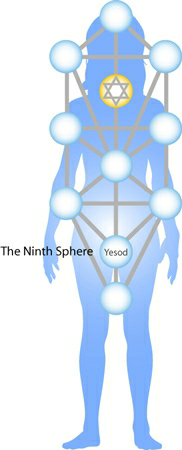 Zostup do deviatej sféry, bol v dávnych mystériách najväčšou skúškou vznešenosti hierofantov. Ježiš, Hermes, Budha, Dante, Zoroaster atď., museli zostúpiť do deviatej sféry, aby pracovali s ohňom  a vodou, ktoré sú pôvodom beštií, ľudí a bohov. Všetky pôvodné a zákonité Biele zasvätenia začínajú tam. Syn človeka je narodený v deviatej sfére. Syn človeka je zrodený z vody a ohňa. Keď alchymista dokončí svoju prácu v majstrovstve ohňa, tak získa Venušine zasvätenie. Zasnúbenie Duše a Baránka je najväčšia slávnosť Duše. Vstúpi do nej Veľký Pán svetla. On sa stane človekom, kým ona sa stane božskou. Z tohto spojenia božskosti a človeka sa narodí to, čo náš Zbožňovaný Spasiteľ nazval: “Syn Človeka.”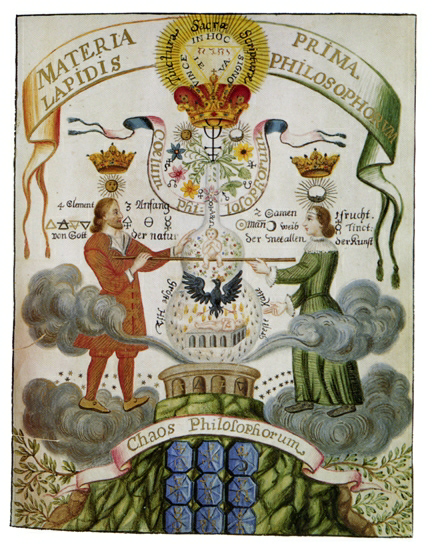 Vytvorenie kameňa mudrcov (Krista, Syna človeka)Najväčší triumf úžasného zbožňovania, je zrod Syna človeka v jasliach sveta. Muž a žena, ktorí sa navzájom milujú, sú skutočne dve harfy zázračnej harmónie, extáza nádhery, ktorá nemôže byť definovaná, pretože ak ju definujeme, tak ju znetvoríme. To je láska. Bozk je hlboké mystické zasvätenie dvoch duší, ktoré sa navzájom milujú a sexuálne spojenie je kľúč, pomocou, ktorého sa staneme bohmi. Bohovia sú Boh. Každý z vás, kto skutočne miluje, vie, že Boh je láska. Milovať, aké úžasné je milovať. Láska je živená láskou; iba s láskou sú možné  alchymistické sobáše. Nás milovaný Ježiš, získal Venušine zasvätenie v Jordáne. V momente krstu, Kristus vstúpil do zbožňovaného Ježiša cez epifýzu. Slovo sa stalo telom a žilo medzi nami a spozorovali sme jeho slávu ako jediného Syna Otca, plného milosti a pravdy.Tomu, kto má poznanie, slovo dáva silu. Nikto ho nevyslovil, nikto ho nevysloví, iba ten, v ktorom je Slovo inkarnované.V apokalypse, v zjavení Jána, prorok popisuje  Syna človeka, Syna našich bozkov, nasledujúcimi veršami:V Pánov deň som bol vo vytržení a počul som za sebou hlas (slovo) mohutný ako zvuk poľnice hovoriť:"Čo vidíš, napíš do knihy a pošli siedmim cirkvám: do Efezu (kostrčové magnetické centrum), Smyrny (prostatické magnetické centrum), Pergama (solárny plexus umiestnený v oblasti pupku), Tyatiry (magnetické centrum srdca), Sárd (magnetické centrum tvorivého hrtanu), Filadelfie (Oko múdrosti, jasnovidecké centrum nachádzajúce sa medzi obočím) a do Laodicey! (koruna svätých, magnetické centrum epifýzy)"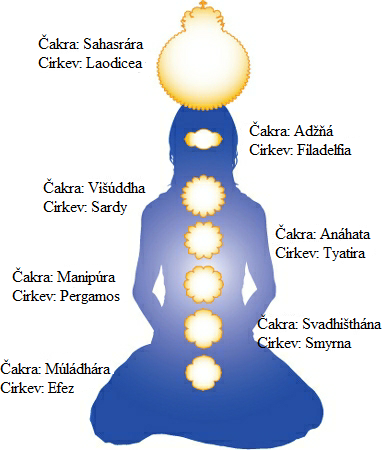 Obrátil som sa, aby som pozoroval hlas, čo so mnou hovoril. A keď som sa obrátil, videl som sedem zlatých svietnikov a uprostred svietnikov kohosi, ako Syna človeka, oblečeného do dlhého rúcha (tunika z bieleho plátna každého majstra; tunika slávy. Sedem svietnikov, ktoré svätec z knihy Zjavenia videl, je sedem cirkvi miechy) a cez prsia prepásaného zlatým pásom.Jeho hlava a vlasy boli biele ako biela vlna, ako sneh, a jeho oči ako plameň ohňa (vždy nepoškvrnené a čisté).Jeho nohy boli podobné kovu rozžeravenému v peci a jeho hlas bol ako hukot veľkých vôd (ľudských vôd, semeno).V pravej ruke mal sedem hviezd (sedem anjelov, ktorí ovládajú sediem cirkev miechy) a z jeho úst vychádzal ostrý dvojsečný meč (slovo) a jeho tvár bola sťa slnko, keď svieti v plnej sile.Keď som ho uvidel, padol som mu k nohám ako mŕtvy. On položil na mňa svoju pravicu a povedal: "Neboj sa! Ja som Prvý a Posledný a Živý. Bol som mŕtvy, a hľa, žijem na veky vekov a mám kľúče od smrti a podsvetia. – Kniha Zjavenia 1:10-18Keď vnútorný Kristus vstúpi do duše, On sa premení na ňu. On je premenený na ňu a ona naňho. On sa stane človekom a ona sa stane božská. Z tejto božskej a ľudskej chemickej zlúčeniny, sa rodí to, čo náš Milovaný Spasiteľ tak výstižne nazýval Syn Človeka.Alchymisti hovoria, že musíme premeniť mesiac na slnko. Mesiac je Duša. Slnko je Kristus. Premena mesiaca na slnko je možná iba pomocou Ohňa, a tento môžeme zapáliť iba v ľúbostnom zväzku dokonalého manželstva.Dokonalé manželstvo je zjednotenie dvoch bytostí: jedného, ktorý ľúbi viac a druhého, ktorý ľúbi lepšie.Syn človeka je narodený z vody a ohňa. Voda je semeno. Oheň je Duch Svätý. Boh žiari na dokonalý pár. Syn človeka  má moc nad horiacim ohňom, nad rozvíreným vzduchom, nad rozbúrenými vlnami  oceánu a nad voňavou zemou. Sexuálny akt je odôvodnene považovaný za naozaj úžasný. V Zjavení Jána sa píše:Toho, kto zvíťazí, urobím stĺpom v chráme svojho Boha a už viac nevyjde von. – Zjavenie Jána 3:12Kapitola 3Veľký BojV Jeremiášovi, kapitola 21, verš 8, sa dočítame:„Predkladám  vám  cestu  života  a  cestu  smrti.“ Muž a žena môžu použiť sexuálne spojenie a krásy lásky a bozkov, aby sa premenili na Bohov alebo démonov.Už od počiatku života existoval veľký súboj medzi silami svetla a silami temna. Skrytý koreň tohto boja je v sexe.Existuje správna interpretácia záhad sexu. Bieli mágovia nikdy nevypúšťajú semeno. Čierni mágovia vždy vypúšťajú semeno. U bielych mágov ohnivý had magických síl stúpa cez  vnútorný kanálik chrbtice. U čiernych mágov tento had zostupuje k atómovým peklám človeka.Bohovia a démoni žijú vo večnom konflikte. Bohovia chránia učenie cudnosti. Démoni neznášajú cudnosť. Koreň konfliktu Bohov a démonov je sex.Veľký súboj sa odohráva v astrálnom svetle. Astrálne svetlo je úschovňa všetkých minulých, prítomných a budúcich foriem veľkej prírody. Astrálne svetlo je Azoth a Magnézia starodávnych alchymistov, lietajúci drak Médeiai, INRI u kresťanov, Tarot u Bohemiánov. Astrálne svetlo je ohromný sexuálny oheň vychádzajúci zo svätožiary Slnka, ktorý smeruje na Zem pomocou gravitácie a váhy atmosféry. Je to slnko, čo priťahuje a odpudzuje toto očarujúce a nádherné svetlo. Astrálne svetlo je Archimedova páka. Ako sám povedal, ”Dajte mi pevný bod a pohnem celým vesmírom.”Semeno je astrálna tekutina človeka. Astrálne svetlo je semeno. Semeno je kľúč k všetkým silám a k všetkým ríšam. Astrálne svetlo má dva póly, jeden pozitívny a druhý negatívny. Stúpajúci had je pozitívny. Klesajúci had je negatívny. Keď stúpa, je to bronzový had, ktorý vyliečil Izraelitov v púšti. Keď klesá, je to pokúšajúci had Edenu.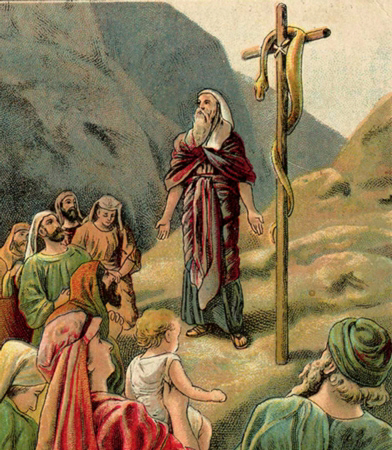 Mojžiš vyzdvihol hada na púšti. Pozrite Numeri 21 (Biblia)Keď vieme, ako zbožňovať a bozkávať s nekonečnou nehou a úžasnou cudnosťou, tak had stúpa. Ale keď si vrelo užívame smilnenie a rozlejeme pohár, tak had sa opitý šialenstvom vrhá strmhlav dole do atómových pekiel ľudskej bytosti.V ríši svetla žijú bytosti, ktoré sa vrúcne ľúbia. V ríši temnoty žijú bytosti, ktoré sa opíjajú kalichom sexuálnej túžby, ktorý potom rozlejú. Tieto duše sú zničené ohňom ich vlastnej túžby.Zem je riadená Kristom a Jahvem, ktorí žijú vo večnom boji. Kristus je veliteľ Bohov. Jahve je veliteľ démonov.Jahve je ten extrémne perverzný démon, ktorý pokúšal Krista, keď ho vzal na vrchol hory, kde mu ukázal všetky kráľovstvá sveta a ich slávu, a pokúšajúc mu vravel: “Itababo. Toto všetko ti dám, ak padneš predo mnou a budeš sa mi klaňať. Vtedy mu Ježiš odpovedal: Odíď, satan! Lebo je napísané:Pánovi, svojmu Bohu sa budeš klaňať a jedine jemu budeš slúžiť.” - Matúš 4:9-10Jahve je padnutý anjel, ktorý je extrémne perverzný. Jahve je génius zla. Kristus je veliteľ  Bielej lóže a Jahve, jeho protiklad je vládca Veľkej čiernej lóže. Sily Svetla  a Temna sú vo večnom boji a koreň tohto boja je v sexe. Semeno je bojisko, kde Anjeli a démoni bojujú na život a na smrť. Chrbtovou kosťou tohto obrovského konfliktu medzi Anjelmi a démonmi, je sex. Tam je problém. Koreň všetkých bielych a čiernych učení sa nachádza práve tam. Kristus má svoj plán, Jahve má svoj. Vyvolení nasledujú Krista. Veľká väčšina ľudských bytostí fanaticky nasleduje Jahveho. Pritom sa všetci z nich schovávajú za kríž.V astrálnom kríži, proti sebe bojuje hromada Anjelov a démonov. Oproti každému Anjelovi je démon.Každá ľudská bytosť má svojho dvojníka. Hľa, záhada duší dvojčiat. Lámovia tvrdia, že Devadatta bol brat a rival Budhu. Devadatta je kráľ pekla.Dvojníci sa vo všetkom podobajú. Dvojníci sú si podobní. Majú rovnaké tendencie, ale s rozdielnymi analógiami opozít. Oproti  bielemu astrológovi stojí čierny astrológ. Ak majster učí bielu sexuálnu mágiu, jeho dvojník vyučuje čiernu sexuálnu mágiu. Dvojníci sú si vo všetkom podobní, ale sú protikladní. Fyziognómia a telá dvojníkov sú si rovnaké, pretože sú dvojníci. Toto je jedna z veľkých záhad okultizmu. Každá biela duša má čierneho dvojníka, opačnú dušu, ktorá sa proti nemu stavia a bojuje.Láska a proti-láska bojujú medzi sebou. Anael je anjel lásky, Lilith je jeho temný dvojník. Lilith reprezentuje proti-lásku. V dávnych časoch, veľký teurgista Iamblichos vyvolal týchto dvoch džinov a potom sa z rieky vynorili dve deti; Láska a proti-láska, Eros a Anteros, Anael a Lilith. Davy, ktoré boli svedkom tohto zázraku, padli Iamblichovi, veľkému teurgistovi k nohám.Učeník kamenistej cesty, ktorá vedie k nirváne je naplnený extázou, keď má tú česť privolať Anaela, anjela lásky. Anael sa zjaví tým, ktorí ho volajú a vedia ako ho privolať. Anael je nádherné dieťa úsvitu. V prítomnosti anjela lásky sa cítime ako pri návrate do nevinnosti Edenu. Anaelove vlasy vyzerajú ako zlaté kaskády padajúce cez jeho alabastrové plecia. Tvár anjela lásky má červenú farbu úsvitu. Anael je neopísateľne krásny anjel, ktorý nosí bielu tuniku. Anael je anjel hudby a lásky, anjel krásy a nehy, úžasný Amor všetkých zaľúbencov, extáza všetkého zbožňovania. Lilith, rivalský súrodenec Anaela, je jeho osudový dvojník. Je to hrozne zlé dieťa. On je pekelný anjel všetkých veľkých zamilovaných podvodov. On je vládca atómových pekiel človeka.Lilith nemôže vystáť vzhľad anjela lásky, no je jeho tieňom. Lilith má v sebe prítomnosť hrozného panovačného dieťaťa. Vlasy má rozcuchané a sfarbené, jeho tvár je zlomyseľná, a jeho čierno-modrá tunika nám vcelku jasne hovorí v akom svete krutosti a horkosti žije.Anael reprezentuje pozitívny lúč Venuše. Lilith reprezentuje negatívny lúč Venuše.Tradícia veľkých kabalistov hovorí, že Adam mal dve ženy: Lilith a Nahemah. Lilith je matka potratov, pederastie, sexuálnej degenerácie, homosexuality, zabíjania novorodencov atď.Nahemah je matka cudzoložstva, Nahemah zvádza so svojim pôvabom krásy a panenstva.Keď je muž neverný svojej žene, ktorá mu bola daná Pánmi Zákona, tak dostane luciferov znak medzi obočie. Keď si muž vezme ženu, ktorá mu nepatrí, keď sa ožení v rozpore so zákonom, tak takúto chybu je ľahké rozpoznať, pretože v deň svadby sa nevesta objaví bez vlasov. Jej hlava je tak pokrytá závojom, že jej vlasy nie sú vidieť. Ženy to robia inštinktívne. Pre ženu sú vlasy symbolom počestnosti a ukázať vlasy počas sobáša Nahemah je zakázané. Toto je zákon.Anjeli svetla a anjeli temna žijú vo večnom boji. Koreň tohto veľkého boja medzi silami svetla a silami temna je v sexe.V súlade s veľkým zákonom majú všetky planéty dve polarity. Elohim Gibor reprezentuje pozitívny lúč Marsu a jeho dvojník reprezentuje negatívny lúč Marsu. Tento dvojník sa volá Andramelek. Tento perverzný démon je teraz reinkarnovaný v Číne.Hlavný vodca pozitívneho lúča Mesiaca je Jehova. Chavajoth je jeho presný opak, jeho rivalský brat. Jehova riadi pozitívny lúč Mesiaca. Chavajoth riadi negatívny lúč Mesiaca. Jehova učí bielu sexuálnu mágiu, Chavajoth učí čiernu sexuálnu mágiu.Existujú dva mesiace: biely mesiac a čierny mesiac. Univerzálne ženské sexuálne sily sú reprezentované v dvoch mesiacoch.Stvorenie sa vyvíja z evolučného procesu zvuku. Zvuk je vyjadrením sexuality. Anjeli vytvárajú so sexuálnymi silami tvorivého hrtanu.Neprejavený primárny zvuk (skrze svojho nepretržitého evolučného procesu), je premenený v energetické formy pevnej stabilizovanej hmoty. Prvotný neprejavený zvuk je tichý, jemný hlas. Prvotný zvuk v sebe obsahuje mužsko-ženské sexuálne sily. Tieto sily sa násobia a komplikujú, ako zostupujeme do zložitejšej priepasti hmoty. Pozitívne pole zvuku je úžasná sila, ktorá nás priťahuje smerom k neprejavenému Absolútnu, kde existuje iba šťastie. Negatívne pole zvuku je mocná sila, ktorá nás priťahuje smerom k tomuto údoliu horkosti. Pozitívne pole je solárne, kristické a božské. Negatívne pole je lunárne a je reprezentované Mesiacom. Tieň bieleho mesiaca je Lilith. Pôvod smilstva je v Lilith. Pôvod rozdelenej individuality je v Lilith. Pôvodom “ja,” je čierny mesiac. Čierny mesiac je Lilith.Jehova pracuje s bielym mesiacom. Chavajoth pracuje s čiernym mesiacom. Stvorenie fenomenálneho univerza je nemožné bez prítomnosti lunárnych síl; bohužiaľ temné sily  čierneho mesiaca doň zasahujú a ničia ho.Slnko a mesiac reprezentujú pozitívne a negatívne pole zvuku. Slnko a mesiac sú zdrojom stvorenia. Slnko je pozitívne a mesiac negatívny. Slnko je manžel a mesiac je žena a medzi nich sa vtiera démon Lilith a ničí Veľké dielo; ako hore tak aj dole. Muž je slnko a žena je mesiac. Lilith je satan, ktorý zvádza oboch a vedie ich k smilstvu a tým ich vedie do priepasti. Lilith je čierny mesiac, tmavý aspekt bieleho mesiaca, ktorý dal vznik “ja” a oddelenej individualite. Jehova nemá fyzické telo. Chavajoth má fyzické telo. Chavajoth je teraz reinkarnovaný v Nemecku. Žije tam ako vojenský veterán a pracuje pre veľkú čiernu lóžu. Vo vnútorných svetoch má čierny mág Chavajoth oblečenú červenú tuniku a nosí červený turban. Tento démon kultivuje mystériá čiernej mágie v temnej jaskyni. Má mnoho Európskych stúpencov.Jehova žije v Edene. Eden je éterický svet. Pán Jehova víta každého, kto sa vráti do Edenu. Brána Edenu je sex.V astrálnom svete existujú chrámy svetla a temna. Tam kde svetlo svieti jasnejšie, je temnota hustejšia.V Katalánsku v Španielsku, sa v stave džin, nachádza úžasný chrám. Toto je chrám Montserrat. V tomto chráme je strážený svätý grál. Toto je strieborný kalich, z ktorého pil Ježiš víno na poslednej večeri. Svätý grál obsahuje stuhnutú krv Spasiteľa sveta. Tradícia hovorí o Rímskom senátorovi Jozefovi Arimatejskému, ktorý naplnil tento kalich so skutočnou krvou pri nohách kríža Spasiteľa. Krv tiekla z rán Zbožňovaného a naplnila kalich.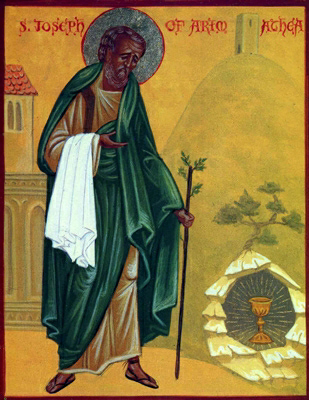 V chráme Montserrat žije skupina majstrov Veľkej bielej lóže. Toto sú rytieri svätého grálu.Kedysi, chrám Montserrat a svätý grál, boli viditeľné celému svetu. Neskôr sa stal tento chrám svätého grálu neviditeľný. Chrám existuje v stave džin. Chrám spoločne so svätým grálom sa ponorili do hyperpriestoru. Teraz môžeme tento chrám navštíviť iba s astrálnym telom alebo s fyzickým telom v stave džin.Fyzické telo je možné vziať z trojdimenzionálneho sveta a umiestniť ho do štvrtej dimenzie.Toto môže byť dosiahnuté rozumným využitím hyperpriestoru. Čoskoro astrofyzici preukážu existenciu hyperpriestoru. Americké domorodé kmene majú rozsiahle vedomosti o stave džin.Tigrí rytieri v Mexiku vedeli, ako dostať ich telo do hyperpriestoru. V Amerike existujú jazerá, hory, a chrámy v stave džin. Chrám Chapultepec v Mexiku je v stave džin ( je v hyperpriestoru). Majster Huiarokoča získal zasvätenie práve v tomto chráme.Vedľa každého chrámu svetla je chrám temna. Tam, kde svetlo žiari jasnejšie, sa temnota naopak stáva hustejšou.Rytieri bieleho grálu musia bojovať proti rytierom čierneho grálu.Salón čarodejníc, ktorý sa nachádza na Salamanke v Španielsku, je fatálny opak chrámu Montserrat.Pozrime sa na túto kurióznu analógiu protikladov. Chrám bieleho grálu je nádherný kláštor Veľkého svetla. Chrám v Salamanke je veľkolepý kláštor temnoty.Chrám Montserrat má dve podlažia. Čarodejnícky salón má tiež dve podlažia. Chrám Montserrat je obklopený nádhernými pôvabnými záhradami. Čarodejnícky salón je tiež obklopený  romantickými záhradami, kde každý kvet vydychuje dych smrti.Obe budovy sú naozaj skvostné. V obidvoch budovách je hlásaná pravda a spravodlivosť. Poriadok a kultúra vládnu v oboch chrámoch.  Posvätnosť a láska sú hlásané v oboch chrámoch. Toto čitateľa prekvapí, a bude sa pýtať; ako je možné, že láska a posvätnosť sú vyučované v chrámoch zla? Prosím, drahý čitateľ, nebuďte znepokojený. Nezabúdajte bratia, že rytieri čierneho grálu, sú vlci oblečení v ovčej koži. Stúpenci ľavej ruky radi ejakulujú Kristické semeno a preto sú čierni mágovia. Ich filozofia je filozofia fatality. Všetko, čo je dobré, je pre nich zlé. Všetko, čo je zlé, je dobré pre nich. Pre nich je učenie Jahveho božské. Pre nich je učenie Krista diabolské. Páni temnoty neznášajú Krista. Synovia priepasti  nenávidia Božskú Matku. V oblastiach, kde sa pohybujú, napádajú každého, kto sa snaží vyvolať Božskú matku alebo jej milovaného Syna.Ak okultný bádateľ vo svojom astrálnom tele vstúpi do čarodejníckeho salónu, tak sa nevyhnutne ocitne pred veľmi nádherným a elegantným špirálovitým schodiskom, ktoré vedie k najtajnejšej časti areálu. Toto je elegantná miestnosť vyzdobená so všetkými nádhernými cennosťami majestátnych sídiel 17. storočia. Trblietajú sa tam zrkadlá Tisíc a jednej noci, magické koberce, a všetka diabolská krása Nahemy. Vládca tohto fatálneho sídla je Don Ramon Rubifero, významný rytier čiernej lóže, hrozivý démon temnoty.Tí stúpenci, ktorí navštevujú čarodejnícky salón, sú poľutovaniahodní. Fatálna krása Nahemy ich zvedie s delikátnou mágiou jej pôvabu. Potom padnú strmhlav do priepasti, kde je počuť iba plač a škrípanie zubov. Pre nich by bolo lepšie, keby sa nenarodili alebo keby mali okolo krku upevnený mlynský kameň a hodili by ich do mora. (Pozri Matúš 18:6, Marek 9:42, Lukáš 17:12)Sláva strieborného kalichu s krvou Spasiteľa Sveta žiari v chráme Montserrat. V chráme Salamanky žiari temnota čierneho grálu. Kozmické festivaly sú oslavované v chráme Montserrat. V chráme Salamanky sú oslavované vulgárne a nechutné tance čarodejníckeho sabatu. Rytieri svätého grálu zbožňujú Krista a Božskú matku. Rytieri čierneho grálu zbožňujú Jahveho a veľký fatálny tieň prírody. Tento tieň sa nazýva Santa Maria (Svätá Mária). [Majster Samael sa zmienil, že táto osoba nie je Mária, matka Ježišova.] Kráľovstvo Santa Marie je priepasť. Veľký boj medzi silami svetla a temna je starý ako večnosť.Koreň veľkého boja je v sexe. Bieli mágovia chcú hada pozdvihnúť. Čierni mágovia chcú, aby had zostúpil. Bieli mágovia nasledujú cestu dokonalého manželstva. Čierni mágovia milujú smilstvo a cudzoložstvo.Tak, ako existujú majstri veľkej bielej lóže, rovnako tak existujú majstri veľkej čiernej lóže. Tak, ako existujú stúpenci veľkej bielej lóže, rovnako tak existujú stúpenci veľkej čiernej lóže.Stúpenci veľkej bielej lóže vedia, ako sa pohybovať vedome a pozitívne v astrálnom tele.  Stúpenci veľkej čiernej lóže tiež vedia, ako sa pohybovať v astrálnom tele.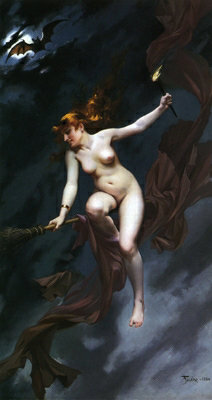 Všetci sme ako deti počúvali mnoho príbehov o čarodejniciach a vílach. Naše staré mamy nám vždy vravievali príbehy o čarodejniciach, ako o polnoci lietali na metle a cestovali cez oblaky. Aj keď sa to bude zdať mnohým študentom okultizmu, teozófie, rozekruciánstva apod. neuveriteľné, tieto čarodejnice naozaj existujú. Nelietajú na metlách, ako si naše staré mamy mysleli, ale vedia, ako cestovať vzduchom. Tieto takzvané „čarodejnice“ cestujú s ich telom z mäsa a kostí priestorom. Vedia ako využiť hyperpriestoru na premiestnenie z jedného miesta na druhé s ich fyzickým telom. Čoskoro astrofyzici objavia existenciu hyperpriestoru. Toto môže byť demonštrované hyper-geometriou. Keď sa telo ponorí do hyperpriestoru, hovoríme, že  sa nachádza v stave džin. Každé telo v stave džin dokáže uniknúť zákonu gravitácie. Potom sa pohybuje hyperpriestorom.Existuje priestor a hyperpriestor. Takzvané čarodejnice sa pohybujú v hyperpriestore zakriveného vesmíru, v ktorom žijeme. Zakrivenie priestoru sa nevzťahuje iba na planétu Zem. Zakrivenie priestoru sa vzťahuje na nekonečné množstvo hviezdnych nebies. Ak cyklóny sami osebe dokazujú špirálovitú zemskú rotáciu, tak je tiež veľmi isté a logické, že špirálovitá rotácia všetkých sĺnk, súhvezdí a svetov je konkrétnym dôkazom zakrivenia priestoru.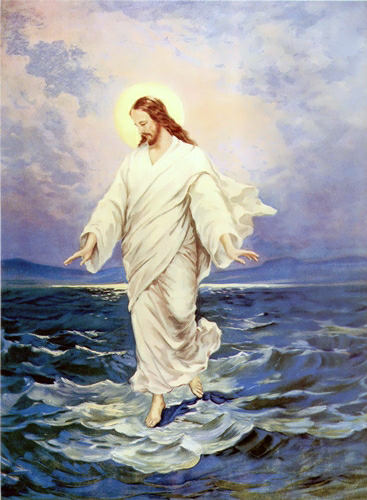 Bieli mágovia taktiež vedia, ako dostať fyzické telo do stavu džin. Ježiš chodil po vodách Galilejského mora inteligentným využitím hyperpriestoru.  Budhovi stúpenci, boli schopní prejsť cez skalu z jednej strany na druhú pomocou hyperpriestoru. V Indii existujú jogíni, ktorí dokážu prejsť cez oheň bez toho, aby boli spálení. Peter, využívajúc hyperpriestoru, unikol z väzenia a zachránil sa pred smrťou. Skvelý jogín Pataňdžali tvrdí v jeho aforizme, že praktizovaním samyama na fyzickom tele sa stane ako vlna a môže sa vznášať vo vzduchu. Samyama pozostáva z troch častí: koncentrácia, meditácia a extáza. Najprv sa jogín koncentruje na svoje fyzické telo. Ako druhé, medituje nad svojim fyzickým telom, privádzajúc spánok. Tretia časť, plný extázy, vstane z postele so svojim telom v stave džin. Potom vstúpi do hyperpriestoru, a unikajúc zákonu gravitácie, sa vznáša vo vzduchu.Stúpenci Santa Márie (čarodejnice a čarodejníci) robia to isté s formulami čiernej mágie.Bieli mágovia vstupujú do vyšších dimenzií s ich telami v stave džin. Čierni mágovia vstupujú do nižšieho typu dimenzie s fyzickým telom v stave džin.V prírode existuje vždy večný nárast alebo pokles dimenzii. Opustíme jednu dimenziu, aby sme mohli vstúpiť do druhej, ktorá je nadradená alebo podradená. Toto je zákonKráľovstvo Santa Márie je priepasťou tých, ktorí zlyhali. Kráľovstvo svetla je oblasť Bohov.Iba tí, ktorí dosiahli absolútnu cudnosť, môžu žiť v kráľovstve svetla. V priepasti je cudnosť  zločinom a smilstvo sa stáva zákonom.Ktokoľvek uvidí elegantný salón Jahve-Tzimusa, bude oslepený jeho luxusom a šťastím. Ocitne sa tam s tisíckami žien, ktoré sú čierne čarodejnice obdarené s extrémne zvodnou krásou. Neskúsenú dušu, ktorá bude blúdiť týmito regiónmi zla, je veľmi ľahké zviesť na zlé chodníčky a tým sa prepadne do priepasti záhuby. Táto zvodná krása Nahemy je nebezpečná.V chrámoch svetla môžeme vidieť iba lásku a múdrosť. Temné entity sem nemôžu vstúpiť, pretože žijú v nižšom type dimenzie.Krása Nahemy je fatálna. Tí, ktorí boli veľmi zamilovaní, ktorí sľúbili lásku na veky, mohli byť šťastní. Bohužiaľ, očarení krásou Nahemy, si zaľúbili inú ženu a prepadli sa do priepasti zúfalstva. Krása Nahemy žiari fatálne v salóne Jahve-Tzimusa.Medený kotlík je pre čiernych mágov posvätený symbol. Pre bielych mágov je posvätný symbol svätý kríž. Tento svätý kríž je falický. Vloženie vertikálneho penisu do horizontálnej maternice tvorí kríž. Kríž má moc tvoriť. Nemôže jestvovať žiadne stvorenie bez znaku svätého kríža. Zvieracie druhy sú skrížené, atómy a molekuly sú skrížené, aby mohol byť zachovaný život.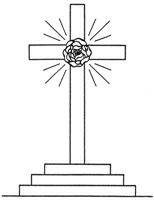 Ružový krížPožehnané ruže duchovnosti kvitnú na kríži dokonalého manželstva. Dokonalé manželstvo je zjednotenie dvoch bytostí; Jedného, ktorý miluje viac a druhého  ktorý miluje lepšie. Najlepšie, ľudstvu dostupné náboženstvo, je láska.Čierni mágovia neznášajú dokonalé manželstvo. Fatálna krása Nahemy a sexuálne zločiny Lilith, sú osudovým opakom dokonalého manželstva.Bieli mágovia zbožňujú vnútorného Krista. Čierni mágovia zbožňujú satana. Toto je “ja,” reinkarnujúce sa ego. V skutočnosti “ja,” je samotným duchom (strážcom) prahu. Neustále sa vracia (do tohto údolia sĺz), aby ukojil svoje túžby. Ja je pamäť. V “ja” sú všetky spomienky našich dávnych osobností.“Ja,” je Ahriman, lucifer, satan.Naše skutočné Bytie je vnútorný Kristus. Naše skutočné Bytie je univerzálnej podstaty. Naše skutočné Bytie nie je v nijakom ohľade nadradené alebo podradené “ja.” Naše skutočné Bytie je neosobné, univerzálne a božské. Ono prevyšuje všetky koncepty “ja,” mňa, seba, ega, atď. Čierny mág posilňuje svojho satana, kde spočíva základ jeho fatálnej sily. Satanova forma a veľkosť závisí od stupňa ľudského zla. Ak vstúpime na cestu dokonalého manželstva, satan stratí svoju veľkosť a škaredosť. Musíme odstrániť satana. A toto je možné iba cestou dokonalého manželstva.Musíme sa pozdvihnúť do anjelského stavu. Toto je možné iba praktizovaním sexuálnej mágie s kňažkou-ženou. Anjeli sú dokonalé ľudské bytosti.Existujú dva druhy sexuálnej mágie: Biela a čierna mágia. Tí, ktorí praktizujú bielu sexuálnu mágiu, nikdy neejakulujú semeno. Tí, ktorí praktizujú čiernu sexuálnu mágiu, vždy ejakulujú semeno. Bon-ovia a Drukp-ovia červenej čiapky ejakulujú semeno, ktoré neskôr zberajú zvnútra vagíny. Semeno zmiešané so ženskou sexuálnou tekutinou je znova absorbované cez močovú rúru použitím hroznej procedúry. [Samael Aun Weor neskôr objasnil tento výrok tým, že povedal; Bon-ovia nepraktizovali čiernu tantru, iba boli vo svojich praktikách extrémni.]Fatálny výsledok tejto čiernej tantry, je prebudenie hada v absolútne negatívnom smere.  Takže miesto toho, aby stúpal cez chrbticový kanálik, tak zostupuje smerom k atómovým peklám ľudskej bytosti. Toto je hrozivý satanov chvost. S touto procedúrou sa Bon-ovia a Drukp-ovia navždy oddelia od vnútorného Krista a navždy sa ponoria do hrozivej priepasti.Žiadny biely mág neejakuluje semeno. Biely mág nasleduje cestu dokonalého manželstva.Bon-ovia a Drukp-ovia červenej čiapky chcú pomocou tejto fatálnej procedúry zjednotiť solárne a lunárne atómy, aby prebudili kundaliní. Výsledok ich ignorancie je oddelenie sa od svojho vnútorného Boha navždy.Bieli mágovia miešajú solárne a lunárne atómy vo vnútri svojho vlastného sexuálneho laboratória. Práve na toto slúži dokonalé manželstvo. Požehnaná buď žena. Požehnaná buď láska.Veľký boj medzi bielymi a čiernymi mágmi má svoje korene v sexe. Lákavý had Edenu a bronzový had, ktorý vyliečil Izraelitov na púšti, sú vo vzájomnom boji. Keď had stúpa, stávame sa anjelmi, keď klesá, stávame sa démonmi.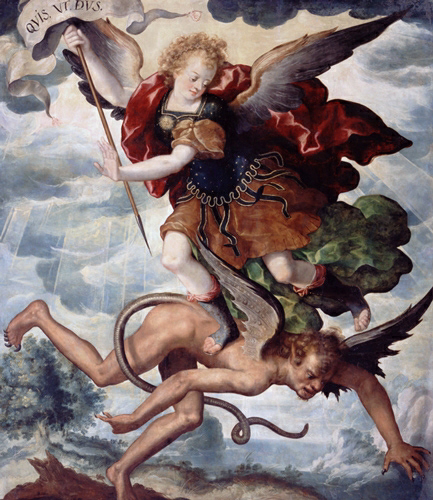 Tri dychy čistej akáše, ktoré zostupujú počas sexuálnej mágie cez brahmanský kábel, sú posilnené. Keď mág vypustí semeno, tak stráca miliardy solárnych atómov, ktoré sú nahradené miliardami diabolských atómov, ktoré sexuálne orgány nazbierajú nervovými pohybmi, ku ktorým dochádza pri vypustením semena. Satanské atómy sa snažia stúpať do mozgu cez brahmanský kábel, ale tri dychy akáše ich zrazia do priepasti. Keď sa tieto atómy stretnú s čiernym atómovým bohom, ktorý sídli v kostrči, tak had sa prebudí a smeruje dole, do formy diabolského chvosta v astrálnom tele.Anjeli sú dokonalé bytosti. Aby sme sa dostali do anjelského stavu, tak potrebujeme dokonalé manželstvo. Démoni sú perverzné bytosti.Existujú dva druhy sexuálnej mágie; biela a čierna. Tí, ktorí praktizujú bielu sexuálnu mágiu, nikdy v živote nevypustia semeno. Tí, ktorí praktizujú čiernu sexuálnu mágiu, vždy vypustia semeno.Bon-ovia a Drukp-ovia z čiernej lóže z Tibetu vypúšťajú semeno. Tieto hrozné bytosti, potom čo vypustia semeno, ho získavajú späť zo ženskej vagíny používajúc špeciálny nástroj. Neskôr ho znova absorbujú cez močovú rúru požitím čiernej sily, určitým typom vadžrólí-mudry, ktorý nebudeme prezrádzať a propagovať fatálnu vedu temnoty.Títo čierni mágovia veria, že zmiešaním solárnych a lunárnych atómov týmto spôsobom, sa im podarí prebudiť kundaliní. Výsledok toho je, že chrbticové ohne miesto toho, aby stúpali hore cez chrbticové kanáliky, klesajú do atómových pekiel človeka a sú premenené na satanov chvost.Bieli mágovia miešajú solárne a lunárne atómy vo svojom sexuálnom laboratóriu, ale bez spáchania zločinu vypustenia semena.Týmto spôsobom prebudia kundaliní pozitívne, ktorá víťazne stúpa cez chrbticové kanáliky. Toto je anjelský spôsob.Biely mág sa usiluje o dosiahnutie anjelského stavu. Páni temnej tváre chcú dosiahnuť stav anagarika.Duše, ktoré nasledujú cestu dokonalého manželstva, sa spájajú s ich vnútorným Bohom a stúpajú do kráľovstva Super-mana (človeka).Duše, ktoré nenávidia cestu dokonalého manželstva, sa odlučujú od ich vnútorného Boha a odsudzujú sa do priepasti.Biely mág vyzdvihuje sexuálnu energiu cez sympatické kanáliky miechy. Tieto dva kanáliky sú poprepletané v mieche, tvoriac posvätnú osmičku. Toto sú dvaja svedkovia Apokalypsy.“Naplňte svoj kalich bratia, s posvätným vínom svetla.”Pamätajte, že kalich je mozog. Potrebujete zrak orla a ohnivé krídla.Temné entity sa snažia so všetkých síl, aby vás zviedli z pravej cesty. Vedzte, že tri najväčšie nebezpečenstvá, ktoré hrozia študentovi, sú: spiritualistické médiá, falošný proroci a prorokyne, a sexuálne pokušenie.Toto je cesta na hrane noža. Táto cesta je plná nebezpečenstiev, ako vo vnútri tak vonku. Žite v pozore a buďte ostražití ako strážca počas vojny.Nedajte sa prekvapiť tými, ktorí považujú sex za čisto zvieraciu funkciu bez spirituálneho významu.Spravidla falošní proroci neznášajú sex a učia nové náuky, ktoré prekvapujú slabých a ktoré, potom čo ich očaria, ich dostanú do priepasti.Nebuďte pomýlení falošnými slovami temných. Pamätajte, že spiritualistické médiá zvyčajne slúžia ako vozidlo pre čierne entity. Predstavujú sa ako nasledovníci svätosti, ale idú proti ceste dokonalého manželstva. Zvyčajne tvrdia, že sú Ježiš Kristus, Budha atď., aby oklamali naivných. Dávajte si pozor na pokušenia, ktoré na vás číhajú. Buďte opatrní a ostražití.Pamätajte, že v sexe nájdete veľký boj medzi silami svetla a silami temna.Každý, kto vstúpi na cestu dokonalého manželstva, si musí dávať pozor na tieto tri veľké nebezpečenstvá. Temné entity sa neúnavne snažia, aby vás dostali z cesty dokonalého manželstva.Nedovoľte, aby ste boli zvedení týmito akoby-božskými doktrínami, ktoré radia vypúšťanie semena, pretože sa jedná o čiernu mágiu. Kráľ diabolských atómov čaká v kostrči na príležitosť prebudiť hada negatívne, aby ho mohol nasmerovať dolu. Vypúšťaním semena, čierny atómový boh získa ohromný elektrický impulz, ktorý je dostatočne silný na to, aby negatívne prebudil hada a poslal ho rovno do atómových pekiel človeka. Takto sa človek stane démonom. Takto sa dostane do priepasti.Kapitola 4PriepasťKabalistická tradícia hovorí, že Adam mal dve ženy: Lilith a Nahemah. Lilith je matka potratov, homosexuality, a hlavne rôznych typov zločinov proti prírode. Nahemah je matka zvodnej krásy, vášne a smilstva. 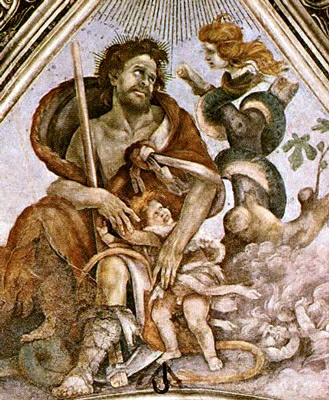 Adam a Lilith, Filippino Lippi (1502, Freska, Strozziho kaplnka, Santa Maria Novella, Florencia, Taliansko)Preto je priepasť rozdelená do dvoch častí: sféry Lilith a sféry Nahemah. Infrasexualita prevláda suverénne v týchto dvoch veľkých oblastiach. Sféra LilithTí, ktorí nenávidia sex, žijú v infrasexuálnej sfére Lilith. Mnísi, pustovníci, vyznávači pseudo ezoterických typov siekt, pseudo jogíni, ktorí nenávidia sex, mníšky atď. Všetci títo infrasexuálni ľudia sú (tým, že sú infrasexuálovia) skoro na rovnakej úrovni ako ľudia s “bežnou” sexualitou. A kvôli tomuto nie je zložité nájsť homosexualitu v mnohých kláštoroch, náboženstvách, sektách a pseudo-ezoterických školách. Infrasexuálovia si myslia, že sú nadradení nad ľuďmi s bežnou sexualitou, dokonca ich označujú za podradných. Všetky tie tabu a obmedzenia, všetky predsudky, ktoré momentálne určujú životy ľudí s normálnou sexualitou, boli striktne ustanovené infrasexuálmi.Poznáme prípad starého pustovníka, ktorý vyznával pseudo-okultistické učenie.Každý uznával tohto človeka akoby svätca. Podľa všetkého to bol majster a ľudia ho uctievali. Nakoniec, jedna úbohá žena odhalila všetko, keď jej ponúkol neprirodzené sexuálne spojenie, aby ju takpovediac zasvätil. V skutočnosti bol tento pustovník infrasexuálom. Avšak on tvrdil, že zložil prísahu cudnosti. Tento muž vskutku nenávidel Arkánum A.Z.F. (sexuálnu mágiu) a považoval ju za nebezpečnú. Avšak nerobilo mu problém ponúkať mimo-vaginálny sexuálny styk jeho oddaným, pretože bol v skutočnosti infrasexuál. Kto by o ňom pochyboval? Podľa všetkého to bol svätec – aspoň ľudia v tej dobe tomu tak verili. Jeho nasledovatelia ho považovali za majstra. Nenávidel sex. Naozaj ho smrteľne nenávidel.Toto je charakteristika infrasexuálnych, degenerovaných ľudí. Najvážnejšie z toho je, že sa považujú za nadradených nad ľuďmi s normálnou sexualitou. Myslia si, že sú super-duchovní, a snažia sa zvádzať ľudí s normálnou sexualitou a prehovárajú ich, aby ich nasledovali. V našom poslaní odhaľovania gnostického ezoterizmu, sme mali príležitosť študovať infrasexuálov. Často ich počujeme hovoriť frázy ako: "Vy gnostici ste egoisti, pretože myslíte iba na vašu kundaliní a na sexuálnu mágiu." "Ste sexuálny fanatici." "Sexuálna mágia je čisto zvieracia." "Sex je niečo odporné, ja som duchovný človek a ja neznášam všetko, čo je materialistické a hnusné." "Sex je nečistý." "Existuje mnoho ciest k Bohu." Ja žijem iba pre Boha a nezaujímajú ma povrchné veci ako sex." "Ja praktikujem cudnosť a nenávidím sex," atď. Toto je presne jazyk infrasexuálov. Vždy sebavedomí, vždy plní pýchy, cítiac sa nadradení nad ľuďmi normálnej sexuality. Infrasexuálna žena, ktorá nenávidela svojho muža, povedala: „Ja by som praktikovala sexuálnu mágiu iba s mojím guruom.“ Toto tvrdenie povedala v prítomnosti svojho manžela. Táto žena nemala sexuálny vzťah so svojim manželom, očividne preto, lebo nenávidela sex. Napriek tomu bola ochotná praktizovať sexuálnu mágiu, ale iba so svojim guruom. Ku guruovi cítila duševnú spriaznenosť, pretože on bol taktiež infrasexuál. Toto je “svätec” už spomenutý v tejto kapitole; ten, ktorý si užíval praktizovanie neprirodzeného sexuálneho spojenia s jeho ženskými oddanými.Poznáme prípad veľkého hierofanta, ktorý nenávidel ženy a často hovoril veci ako: "Ženy! Tie kopem nohami." Hlásal určitý typ učenia a jeho nasledovatelia ho zbožňovali ako Boha. Vždy žil obklopený maloletými, a tak trávil svoj čas, kým polícia všetko nezistila. Bol to homosexuál, ktorý korumpoval mládež. No napriek tomu, mal v sebe tú istú pýchu infrasexuálov; pýchu, cítiac sa nadradený a super-duchovný, nepoškvrnený, božský.Sféra Lilith je sféra veľkého kacírstva. Títo ľudia nemajú žiadnu šancu spasenia, pretože nenávidia Ducha Svätého. „Všetok druh hriechu bude odpustený až na hriech proti Duchu Svätému.“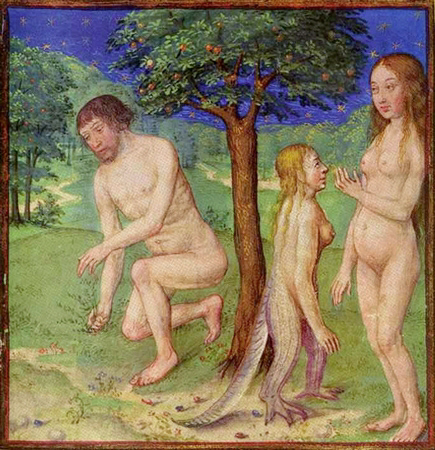 Lilith zvádza Adama a EvuSexuálna energia je emanácia Božskej matky. Ktokoľvek odmietne Kozmickú matku, ktokoľvek nenávidí Božskú matku, ktokoľvek znesväcuje energiu Božskej matky, sa ponorí navždy do priepasti. Tam všetci prejdú cestou druhej smrti.Psychologická sféra LilithSféra Lilith je významná svojou krutosťou. Psychológia tejto sféry má rôzne aspekty: mnísi a mníšky, ktorí nenávidia sex; homosexuáli v kláštoroch; homosexualita mimo mníšskeho života; vyvolávané potraty; ľudia, ktorí milujú masturbáciu; kriminálnici z bordelov; ľudia, ktorí si užívajú mučenie druhých atď. V tejto sfére nájdeme zaznamenané najhoršie  zločiny z  policajnej kroniky. Hrozné prípady krvavých zločinov homosexuálneho pôvodu, strašný sadizmus, homosexualita vo väzení, homosexualita medzi ženami, hroziví kriminálnici, tí, ktorí milujú nechávať trpieť ich milovaných, hrozné vraždy rodičov, otcov, matiek atď. V tejto sfére taktiež nájdeme pseudo-okultistov, ktorí uprednostňujú znášanie nočných polúcií pred zosobášením sa, ľudí, ktorí smrteľne neznášajú arkánum a.z.f. a  dokonalé manželstvo, ľudia, ktorí veria, že dosiahnu boha nenávidením sexu a tí, ktorí ho považujú za vulgárny a hnusný.Sféra NahemahSféra Nahemah zvádza so šarmom a zvodnou krásou. V tejto infrasexuálnej sfére nájdeme  všetkých “Donchuanov/sukničkárov“ a sexuálne nebezpečných, príťažlivých žien.“ V tejto sfére nájdeme svet prostitúcie. 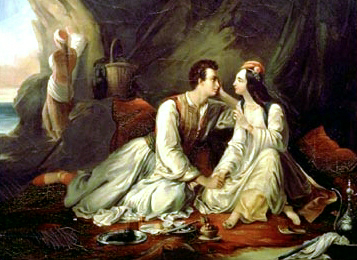 Infrasexuálni muži z Nahemy sa cítia veľmi mužne. V tejto sfére žijú tí, ktorí majú mnoho žien. Sú šťastní v cudzoložstve.  Veria tomu, že sú veľmi mužní, neuvedomujúc si, že sú infrasexuálmi.V sfére Nahemah taktiež nájdeme milióny prostitútok. Tieto úbohé ženy sú obeťami fatálneho pôvabu Nahemy. V sfére Nahemah nájdeme elegantné ženy vysokých sociálnych pozícií. Títo ľudia sú šťastní v cudzoložstve. Toto je ich svet.V sexuálnej oblasti Nahemah nájdeme sladkosť, ktorá poháňa dušu: Panny, ktoré zvádzajú so šarmom ich nehy; nádherné zvodné ženy; muži, ktorí opustili svoje domovy, ktorí boli očarení týmito kráskami. V tejto oblasti taktiež nájdeme neopísateľnú krásu; neovládateľnú vášeň; nádherné salóny; elegantné kabarety; mäkké postele; delikátne tance; orchestre priepasti, romantické slová, na ktoré sa nedá nikdy zabudnúť, atď.Infrasexuálovia z Nahemy občas akceptujú arkánum a.z.f. (sexuálnu mágiu), ale zlyhajú, pretože sa nevedia vyhnúť ejakulácii semena. Skoro vždy opúšťajú cestu dokonalého manželstva hovoriac o ňom hrozné veci.Počuli sme ich vravieť: "Praktizoval som sexuálnu mágiu a občas sa mi darilo nevypustiť semeno. Cítil som sa ako zviera užívajúce si vášne sexu." Po opustení cesty na hrane noža, ktorú predstavuje miecha, hľadajú útočisko v nejakej zvodnej náuke Nahemy, a ak majú to šťastie neklesnúť do oblasti Lilith, tak pokračujú v ejakulácii semennej tekutiny. To je ich infrasexuálny svet.Psychológia sféry NahemyInfrasexuálni obyvatelia sféry Nahemah sú veľmi citliví. Oni sú tí, ktorí používajú frázy ako tieto: "Priestupok musí byť vyčistený krvou"," Zabil som preto, lebo som muž s hrdosťou", "Moja hrdosť bola pošpinená", "Som pohoršený manžel", atď.Charakter muža Nahemy je taký, kde muž ohrozuje svoj život pre hocijakú ženu. Je to vášnivý milovník luxusu, otrok sociálnych predsudkov, priateľ opitosti, hostín, osláv, veľmi elegantnej módy atď.Títo ľudia považujú dokonalé manželstvo za niečo nemožné, a keď už ho akceptujú, vydržia iba veľmi krátko na tejto ceste, pretože zlyhajú. Tento typ osoby si užíva sex beštiálnym spôsobom. Keď tento typ osoby akceptuje arkánum a.z.f, tak to používajú na zmyslový pôžitok smilstva, a hneď ako objavia nejakú mylnú a zvodnú náuku, ktorá im ponúka únik, potom opustia cestu dokonalého manželstva.Mystika NahemyObčas nájdeme mystické typy v infrasexuálnej sfére Nahemah. Nepijú alkohol, nejedia mäso, nefajčia a môžu byť veľmi pobožní, aj keď nie sú vegetariáni. Mystický typ Nahemy je vášnivý iba v utajení. Divoko si užívajú sexuálne vášne, aj keď neskôr vravia hrozné prehlásenia proti sexuálnej vášni. Niekedy akceptujú arkánum a.z.f., ale opustia ho po krátkom čase, keď nájdu nejakú utešujúcu náuku, ktorá učí frázy ako: Boh povedal," Buďte plodný a množte sa"," Sexuálny akt je čisto zvieracia funkcia a duchovno nemá nič spoločné s týmto aktom", atď. Potom infrasexuálni ľudia z Nahemy nájdu výhovorku pre ejakuláciu semennej tekutiny a opustia cestu dokonalého manželstva.Kapitola 5Normálna sexualitaPochopme, že za ľudí s normálnou sexualitou považujeme tých, ktorí nemajú žiadny typ sexuálneho konfliktu. Sexuálna energia je rozdelená do troch presných typov: 1.	Energia patriaca k reprodukcii druhu a všeobecnému zdraviu a fyzickému telu všeobecne. 2.	Energia patriaca sfére myšlienok, pocitov a vôle. 3.	Energia patriaca Božskému duchu človeka.V skutočnosti, sexuálna energia je nepochybne najsubtílnejšou a najsilnejšou energiou  normálne produkovanou a prenášanou cez ľudský organizmus. Všetko, z čoho sa skladá človek v rátane sféry myšlienok, pocitov a vôle, nie je nič iné ako precízny výsledok rozdielnych modifikácií sexuálnej energie.Kvôli ohromne subtílnemu a silnému pôvodu sexuálnej energie, je kontrola a uskladnenie tejto energie veľmi náročné. A čo viac, jej prítomnosť reprezentuje zdroj obrovskej sily, ktorú, ak človek nevie ako ju riadiť, môže viesť ku skutočnej katastrofe.V organizme sú rôzne typy kanálikov, cez ktoré by mala táto ohromná energia prúdiť. Keď sa táto energia infiltruje do citlivého mechanizmu iných funkcií, potom je násilným výsledkom katastrofa. Takýmto spôsobom sú mnohé citlivé centrá ľudského organizmu poškodené, a ako dôsledok sa z človeka stane infrasexuál.Každý negatívny, mentálny prístup môže viesť priamo alebo nepriamo k týmto násilným a deštruktívnym katastrofám sexuálnej energie. Nenávisť sexu, nenávisť arkána a.z.f., zhnusenie a znechutenie voči sexu, podceňovanie sexu, strach zo sexu, vášnivá žiarlivosť, sexuálny cynizmus, sexuálny sadizmus, obscénnosť, pornografia, sexuálna brutalita, atď.,  premení človeka v infrasexuála.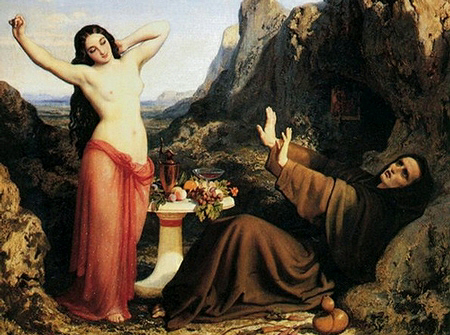 Pokušenie svätého Hilariona, Dominique-Louis-Féréa Papety, 1843-1844 (Wallacova zbierka)Sex je kreatívna funkcia, s ktorou sa človek naozaj stáva bohom. Normálna sexualita vychádza z kompletnej harmónie a zo súladu zo všetkých ostatných funkcií. Normálna sexualita nám dáva silu tvoriť zdravé deti, alebo tvoriť v svete umenia a vedy. Každý mentálny negatívny prístup k sexu produkuje infiltráciu tejto ohromnej energie do ostatných funkcií, provokujúc smrteľné katastrofy, ktorých fatálny výsledok je infrasexualita.Každý negatívny prístup mysle ovplyvňuje sexuálnu energiu, a núti ju cirkulovať cez kanáliky a systémy vhodné pre mentálny, vôľový alebo iný druh energie, ktorý je slabší ako je sexuálna energia. Výsledok je osudný, pretože tie typy kanálikov a systémov, nie sú schopné ustáť ohromný náboj extrémne silnej energie sexu, a preto sa prehrejú a spália, rovnako ako je tomu v prípade káblu, ktorý je príliš tenký a slabý na to, aby vystál, keď cez neho prejde vysoké napätie elektrického prúdu.Keď sa muž a žena sexuálne spoja v dokonalom manželstve, v týchto zmyselných okamihoch sa stávajú skutoční Bohovia. Muž a žena sexuálne spojený, tvoria dokonalú božskú hermafrodickú bytosť, mužsko-ženského stvoriteľa (Elohim), ohromne božské Božstvo. Dve polovice oddelené od úsvitu života, sa na okamih zjednotia, aby tvorili. To je neopísateľné, vznešené, toto je vec raja...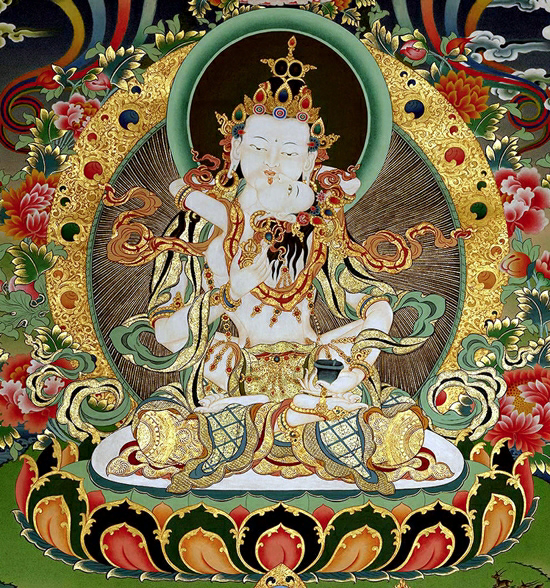 VadžrasattvaSexuálna energia je nebezpečne nestabilná a potenciálne explozívna. Počas tajného aktu, počas sexuálnej extázy, je pár obklopený touto ohromnou a hrozne božskou energiou. V týchto momentoch úžasného šťastia, bozkov zbožňovania, ktoré ohrievajú hĺbky duše, môžeme toto ohromné svetlo udržať, aby sme sa kompletne očistili a transformovali sa. Ak rozlejeme Hermesov pohár, keď nastane strata, svetlo bohov zmizne, nechajúc za sebou otvorené dvere, aby mohlo do domu vstúpiť krvavočervené svetlo Lucifera. Okúzlenie zmizne a nahradí ho vytriezvenie a rozčarovanie. Onedlho na to sa obaja, muž i žena vydajú na cestu smilstva, pretože ich domov sa stal infernom.Je to charakteristické pre prírodu, aby mobilizovala ohromné rezervy kreatívnej energie, aby mohla vytvoriť kozmos. Avšak, cez jej ohromné rezervy, na to, aby mohla tvoriť, využíva iba zanedbateľné množstvo. Muž stráca šesť až sedem miliónov spermií v jedinej semennej ejakulácii; avšak iba jedna spermia je nutná na stvorenie dieťaťa.V Lemúrii nevypúšťali semeno žiadne ľudské bytosti. Vtedy sa páry sexuálne spájali v chrámoch za účelom tvorenia. V tých časoch, lunárne hierarchie vedeli, ako použiť iba jednu spermiu a jedno vajíčko na stvorenie, bez nutnosti dosahovania orgazmu a semennej ejakulácii. Nikto nerozlieval semeno. Sexuálny akt bola svätosť, ktorá mohla byť realizovaná iba vnútri chrámu. Ženy v tých dobách rodili deti bez bolestí a had víťazne stúpal cez  chrbticový kanálik. V tých časoch človek neopustil Eden, celá príroda ho poslúchala a nepoznal ani bolesť ani hriech. Boli to temní luciferi, ktorí naučili človeka, ako vypúšťať semeno. Pôvodný hriech našich rodičov bol zločin vypustenia semena. To je smilstvo. Keď človek z raja smilnil, vstúpil do kráľovstva luciferov. Dnešný ľudia sú luciferskí.Je absurdné vypúšťať šesť až sedem miliónov spermií, keď iba jedna je nutná na tvorenie. Jedna obyčajná spermia unikne jednoducho zo sexuálnych orgánov, bez nutnosti ejakulácie semena. Keď sa človek vráti do prvopočiatočného bodu, keď znovu obnoví sexuálny systém edenu, tak tajný had kundaliní víťazne vystúpi znova, aby nás premenil na Bohov. Sexuálny systém Edenu je normálna sexualita. Sexuálny systém luciferských ľudí je absolútne abnormálny.Ľudia nesmilnia iba fyzicky, smilstvo existuje i v astrálnych a mentálnych svetoch. Tí, ktorí sa zapájajú do nemravných konverzácií, tí, ktorí čítajú pornografické magazíny, tí, ktorí navštevujú kiná, kde ukazujú vášnivé erotické filmy, míňajú ohromné rezervy sexuálnej energie. Títo úbohí ľudia používajú najjemnejšiu a najdelikátnejšiu substanciu sexu, míňajúc ju úboho na ukojenie ich brutálnych mentálnych túžob.Sexuálna fantázia produkuje impotenciu psycho-sexuálneho typu. Ľudia s týmto druhom choroby majú normálnu erekciu; očividne sú normálni muži, ale v momente, keď sa snažia spojiť penis s vagínou, ich erekcia zoslabne a penis poklesne, zanechávajúc muža v hroznom stave zúfalstva. Títo muži žili v sexuálnej fantázii, no keď sa skutočne ocitnú pred tvárou krutej sexuálnej reality, ktorá nemá nič spoločné s fantáziou, tak sú zmätení a neschopní voči nej normálne reagovať.Sexuálna energia je impozantne subtílna a ohromne rapídna, vďaka svojej veľmi jemnej a nevypočítateľnej energii. Molekulárna úroveň, v ktorej sa sexuálny zmysel manifestuje, je milión krát rýchlejšia ako myšlienkové vlny. Logická myseľ a fantázia sú vážnou prekážkou pre sexuálny zmysel. Keď logická myseľ so všetkým jej odôvodňovaním - alebo keď sexuálna fantázia so všetkou jej erotickou ilúziou - chce kontrolovať sexuálny zmysel alebo ho riadiť vo svojich ilúziách, potom je fatálne zničená. Logická myseľ a sexuálna fantázia ničia sexuálny zmysel, keď sa ho snažia dostať do služby. Psycho-sexuálna impotencia je najhoršia tragédia, ktorá môže postihnúť ženy a mužov, ktorí sú prehnane plní fantázie alebo čisto racionálne typy ľudí.Snaha mnohých mníchov, mníšok, pustovníkov pseudo-jogínov, atď., potlačiť sex vo svojom náboženskom fanatizme, uväzniť ho do väzenia svojho pokánia, umlčať ho alebo sterilizovať, zakázať všetky tvorivé manifestácie, atď., premení takéhoto fanatika v otroka svojich vlastných túžob, v otroka sexu neschopného myslieť na nič iné ako na sex. Takíto ľudia sú sexuálny fanatici, zdegenerovaní infrasexuálovia. Títo ľudia sa vybíjajú každú noc nočnými polúciami, alebo si osvoja homosexualitu  alebo mizerne masturbujú. Chcieť uväzniť sex, je ako chcieť uväzniť Slnko. Takýto človek je najžalostnejším otrokom sexu, bez akéhokoľvek prospechu alebo skutočného pôžitku. Takýto človek je nešťastný hriešnik. Takáto žena je sterilná mulica, hnusný otrok toho, od čoho sa chce oslobodiť (sexu). Nepriatelia Ducha Svätého sú ľudia priepasti. Pre týchto ľudí by bolo lepšie keby sa nenarodili, alebo keby boli hodení do oceánu s priviazaným balvanom okolo krku. Ľudská bytosť sa musí naučiť žiť sexuálne. Vek sexu, Nová éra Vodnára prišla. Planéta Urán, ktorý je vládnucou planétou súhvezdia Vodnára, kontroluje sexuálne žľazy. A preto, sexuálna alchýmia je v skutočnosti veda  nového veku Vodnára. Sexuálna mágia bude oficiálne akceptovaná  na univerzitách v novej ére Vodnára. Tí, ktorí sa považujú za poslov novej éry Vodnára, no napriek tomu nenávidia arkánum a.z.f., poskytujú viac než dostatočný dôkaz toho, že sú to praví podvodníci. Dôvodom je, že nová doba Vodnára je ovládaná vladárom sexu. Tento vladár je planéta Urán. Sexuálna energia je najjemnejšia energia nekonečného kozmu. Sexuálna energia nás môže premeniť v anjelov alebo démonov. Obraz pravdy nájdeme ukrytý v sexuálnej energii. Kozmický dizajn Adama Krista je ukrytý v sexuálnej energii.Syn človeka, super-človek je zrodený z normálneho sexu. Super-človek by sa nikdy nemohol zrodiť infrasexuálnemu páru. Kráľovstvo infrasexuálov je priepasť.Grécky poet Homér povedal, "Je lepšie byť žobrák na Zemi, ako kráľ ríše tieňov." Táto ríša je temný svet infrasexuálov.Kapitola 6SuprasexualitaSuprasexualita je výsledok sexuálnej transmutácie. Kristus, Budha, Dante, Zoroaster, Mohamed, Hermes, Quetzalcoatl a mnoho ďalších veľkých majstrov boli suprasexuálni.Dva veľké aspekty sexuality sú nazývané generácia a regenerácia. V predchádzajúcej kapitole sme študovali vedomú generáciu; teraz pôjdeme študovať regeneráciu.Pri študovaní života zvierat objavíme zaujímavé veci. Ak rozsekneme hada napoly, môžeme si byť istý, že má schopnosť sa zregenerovať. Je schopný vytvoriť novú polovicu so všetkými orgánmi v stratenej polovici. Väčšina morských a zemských červov má taktiež schopnosť neustálej regenerácie. Jašter môže zregenerovať svoj chvost a ľudský organizmus zase kožu. Schopnosť regenerácia je absolútne sexuálna.Človek má schopnosť na svoje znovuobnovenie. Človek je schopný vytvoriť vnútri seba super-človeka. Toto je možné pomocou múdreho používania sexuálnej energie. Môžeme sa obnoviť ako autentický super-človek. Toto je možné iba pomocou transmutácie sexuálnej energie. Hlavný kľúč k sexuálnej transmutácii je arkánum a.z.f. (sexuálna mágia).V zjednotení penisu a vagíny nájdeme kľúč k všetkým silám. Dôležitá vec je, že pár sa musí naučiť, ako skončiť pred kŕčom (orgazmom), pred stratou semena. Nemôže dôjsť k vypusteniu semena; ani vo vnútri maternice, ani mimo, ani do strany, nikam. Hovoríme jasne, aby ľudia rozumeli, avšak niektorí puritánski infrasexuálovia môžu predchádzajúci výrok považovať za pornografický.Ľudský život sám osebe nemá žiadny význam. Narodiť sa, vyrásť, tvrdo pracovať na živobytie, reprodukovať sa ako zviera a potom zomrieť; toto je naozaj reťaz utrpenia, ktorú človek nosí zapletenú vo svojej duši. Ak je toto život, tak nie je hodný žitia. Našťastie nosíme v našich sexuálnych žľazách semienko, zrnko. Z tohto semena, zo zrnka, môže byť zrodený super-človek, Adam Kristus, zlaté dieťa sexuálnej alchýmie. Pre toto, je život hodný žitia.Cesta je sexuálna transmutácia. Toto je veda Uránu. Toto je planéta, ktorá kontroluje gonády alebo sexuálne žľazy. Toto je planéta, ktorá riadi súhvezdie Vodnára.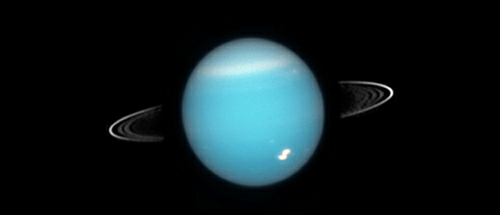 Urán, ako bol pozorovaný NASA/ESA Hubblovým vesmírnym teleskopom v roku 2005.Urán má sexuálny cyklus o osemdesiatich štyroch rokoch. Urán je jediná planéta, ktorá riadi svoje dva póly smerom k Slnku. Dva póly Uránu korešpondujú s mužskými a ženskými aspektmi. Tieto dve fázy sa striedajú v rovnakých  periódach o štyridsiatich dvoch rokoch. Striedavé stimuly týchto dvoch pólov Uránu, riadia celú sexuálnu históriu ľudskej evolúcie. Epochy, v ktorých sa ženy vyzliekajú, aby ukázali svoje telá, sa striedajú s epochami, v ktorých sa muži snažia urobiť príťažlivejšími. Epochy ženskej prevahy sa striedajú s epochami nebojácnych džentlmenov. Toto je história storočí.Keď ľudská bytosť dosiahne vek dospelosti, je stimulovaná protikladným cyklom, opačným tomu, ktorý vládne počas jeho detstva a mladosti. Vtedy sme skutočne dospelí. Cítime sa sexuálne priťahovaní k opačnému pohlaviu. V skutočnosti, dospelý vek je naozaj úžasný pre prácu na sexuálnej regenerácii. Sexuálne pocity sú bohatšie a vyspelejšie v štyridsiatich ako v tridsiatich rokoch. Super-človek nie je výsledok evolúcie, Super-človek je zrodený zo semena. Super-človek je výsledok ohromnej revolúcie vedomia. Super-človek je syn človeka spomenutý Kristom. Super-človek je Adam Kristus.Evolúcia znamená, že nič nezostáva rovnaké; všetko žije v koncepte času, priestoru a pohybu. Príroda sama osebe obsahuje všetky možnosti. Nikto nedosiahne dokonalosť evolúciou. Niektorí sa stanú lepší, no drvivá väčšina sa stane hrozne perverzná. Toto je evolúcia. Človek nevinnosti, človek z raja niekoľkých miliónov rokov dozadu, je teraz, po značnej dobe evolúcie, človekom zodpovedným za atómovú a vodíkovú bombu a skorumpovaným človekom sprenevery a zločinu. Evolúcia je proces komplikovania energie. Potrebujeme sa navrátiť do východiskového bodu (sex) a zregenerovať sa. Človek je živé semeno. Semeno, zrnko musí vynaložiť úsilie, aby sa mohol zrodiť Super-človek. Toto už nie je evolúcia. Toto je ohromná revolúcia vedomia. Odôvodnene Kristus prehlásil: "A ako Mojžiš vyzdvihol na púšti hada, tak musí byť vyzdvihnutý aj Syn človeka." – Ján 3-14Syn človeka je Adam Kristus, Super-človek.Pomocou sexuálnej mágie sa môžeme úplne zregenerovať. Dobu sexuálnej extázy vždy predchádza doba sexuálneho pôžitku. Preto rovnaká energia, ktorá produkuje sexuálny pôžitok, keď je transmutovaná, produkuje extázu.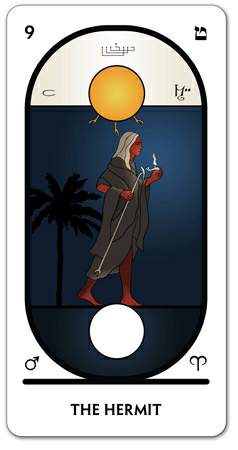 Pustovníkova lampa deviateho arkána, ktorú normálne nájdeme uzavretú v hlbokých dutinách sexuálnych orgánov, musí byť umiestnená vo veži chrámu. Táto veža je mozog. Potom sa staneme osvietení. Toto je naozaj pozitívna cesta, ktorá nás premení v majstrov samádhi (extázy).Každá pravá technika vnútornej meditácie je úzko spojená so sexuálnou transmutáciou. Potrebujeme pozdvihnúť lampu veľmi vysoko, aby sme sa stali osvietení.Po korunovaní sa každý adept alchýmie vzďaľuje kúsok po kúsku od sexuálneho aktu. Manželské tajomstvo sa stáva viac vzdialené v súlade s určitými kozmickými rytmami, označenými orientálnymi gongmi. Takto sú sexuálne energie sublimované, až pokým nie sú úplne transmutované, aby produkovali nepretržitú extázu.Nováčik alchýmie (ktorý v predošlých reinkarnáciách pracoval na premene ohňa), dokončí prácu v sexuálnom laboratóriu relatívne v krátkom čase. Ale tí, ktorí pracujú po prvýkrát vo veľkom diele, potrebujú aspoň dvadsať rokov veľmi intenzívnej práce a ďalších dvadsať rokov na veľmi pomalé ukončenie práce v laboratóriu. Celková doba štyridsiatich rokov je potrebná na zrealizovanie celej práce. Keď alchymista rozleje Hermesov pohár, oheň laboratória je zadusený a všetka práca je stratená.Vek mystickej extázy začína, keď vek sexuálneho pôžitku končí. Každého, kto dosiahne Venušine zasvätenie, následne čaká splnenie veľmi náročnej úlohy. Táto úloha sa skladá z transformácie sexuálnych energií. Tak ako človek dokáže presadiť zeleninu, premiestniť ju z jedného miesta na druhé, rovnako tak musí premiestniť sexuálnu energiu, vezmúc ju z pozemského človeka, a premiestniť ju do Adama Krista. V alchýmii sa hovorí, že musíme oslobodiť filozofické vajce zo špinavej rozkladajúcej sa hmoty a zveriť ho úplne synovi človeka. Výsledok tejto práce je úžasný a ohromný. Toto je precízny okamih, v ktorom Adam Kristus môže pohltiť svoje ľudské vedomie. Pred týmto okamihom, vedomie hriešnika Adama musí zomrieť. Iba vnútorný Boh môže pohltiť dušu. Po dosiahnutí tohto bodu, majster dosiahol úplnú sebarealizáciu. Od tejto chvíle, sme dosiahli nepretržitú extázu, najvyššie osvietenie veľkých hierofantov.Zrod super-človeka je úplne sexuálna záležitosť. Potrebujeme byť znovuzrodený, aby sme mohli vstúpiť do kráľovstva nebies. Super-človek je tak odlišný od človeka, ako blesk od  tmavého oblaku. Blesk prichádza z oblaku, ale nie je to oblak. Blesk je super-človek; oblak je človek. Sexuálna regenerácia zaktivizuje sily, ktoré sme mali v Edene. Tieto sily sme stratili, keď sme upadli do zvieracej generácie. Tieto sily opätovne získame, keď sa zregenerujeme. Tak ako červ môže regenerovať svoje telo a jašterica svoj chvost, tak sme aj my schopní znovu obnoviť stratené sily, aby sme žiarili ako bohovia.Sexuálne energie, keď sú transplantované do Adama Krista žiaria nepoškvrnenou belosťou božskosti. Tieto energie potom vyzerajú ako ohromne božské lúče. Majestátnosť a sláva super-človeka je ohromná. Vskutku, je to len okamih, kedy super-človek zažiari v temnote vekov a následne zmizne; pre ľudí sa stane neviditeľným. Bežne sme schopní nájsť stopy o takýchto bytostiach v pár tajných školách regenerácie, o ktorých nie je oficiálne skoro nič známe, no práve vďaka nim vieme o existencii týchto vznešených supra-sexuálnych bytostí. Školy regenerácie majú časy verejnej aktivity, a časy tajnej práce. Planéta Neptún cyklicky riadi aktivitu týchto škôl. V ľudskom organizme vládne Neptún nad epifýzou. Táto epifýza bohov môže byť zaktivovaná iba sexuálnou transmutáciou. Urán kontroluje sexuálne žľazy a Neptún epifýzu.Urán je praktická sexuálna alchýmia. Neptún je ezoterické štúdium. Najskôr musíme študovať a potom pracovať v laboratóriu. Urán má sexuálny cyklus o 84 rokoch a Neptún cyklus štúdie o 165 rokoch. Cyklus Uránu má dĺžku priemerného ľudského života. Cyklus Neptúnu je cyklus verejnej aktivity určitých škôl regenerácie. Iba cestou dokonalého manželstva môžeme dosiahnuť supra-sexualitu.Kapitola  7Sedem cirkviČlovek je trojica tela, duše a ducha. Medzi duchom a telom je sprostredkovateľ. Je to duša. My gnostici vieme, že duša je oblečená v nádhernom odeve. Toto je astrálne telo. My už vieme vďaka gnostickým štúdiám, že astrálne telo je dvojník nášho fyzického organizmu, a že je obdarené úžasnými vnútornými zmyslami.Veľký jasnovidci nám hovoria o siedmych čakrách a Pán Leadbeater ich detailne opisuje. Tieto čakry sú naozaj zmysly astrálneho tela. Takéto magnetické centrá sú v úzkom spojení so žľazami vnútorných sekrécií.V laboratóriu ľudského organizmu existuje sedem ingrediencií, ktoré sú riadené troma nervovými systémami. Tieto nervové systémy riadia týchto sedem žliaz ako vykonávatelia zákona trojice. Tieto tri rozdielne nervové systémy navzájom spolupracujú. Sú to tieto: Cerebrospinálny nervový systém, vykonávateľ vedomých funkcií.Veľký sympatický nervový systém, vykonávateľ nevedomých, podvedomých a inštinktívnych funkcií.Parasympatický nervový systém, ktorý spolupracuje tým, že blokuje inštinktívne funkcie pod príkazmi mysle.Cerebrospinálny systém je trón Božského ducha. Veľký sympatický systém je vozidlom astrálneho tela. Parasympatický systém počúva príkazy mysle. Tri lúče a sedem magnetických centier tvorí základ pre každý vesmír, či už sa jedná o nekonečne veľký alebo nekonečne malý. "Ako hore, tak aj dole."Sedem najdôležitejších žliaz ľudského organizmu predstavuje sedem laboratórií kontrolovaných zákonom trojice. Každá z týchto žliaz má predstaviteľa v čakre organizmu. Každá zo siedmych čakier je umiestnená v úzkom spojení so siedmymi cirkvami miechy. Sedem cirkví miechy kontroluje sedem čakier veľkého sympatického nervového systému.Sedem cirkví sa intenzívne zaktivuje s vzostupom kundaliní po chrbticovom kanáliku. Kundaliní prebýva v elektrónoch. Mudrci nad ňou meditujú, oddaní ju zbožňujú, a v domoch, kde vládne dokonalé manželstvo, sa s ňou pracuje prakticky.Kundaliní je solárny oheň uzavretý v semenných atómoch. Je to žeravá, elektronická substancia Slnka, ktorá keď je oslobodená, nás premení v ohromne božských bohov.Vzostup kundaliní cez chrbticový kanálik je riadený ohňom srdca. Kundaliní sa vyvíja a postupuje podľa zásluh srdca. Kundaliní je prvotná energia uzavretá v cirkvi Efezu. Táto cirkev sa nachádza dva prsty nad análnym otvorom a dva prsty za genitáliami. Božský had ohňa, spí stočený tri a pol krát v tejto cirkvi. Keď sa solárne a lunárne atómy spoja v triveni, pri kostrči, tak kundaliní, božský had našich magických síl sa prebudí. Ako had stúpa cez chrbticové kanáliky, tak aktivuje každú zo siedmych cirkví.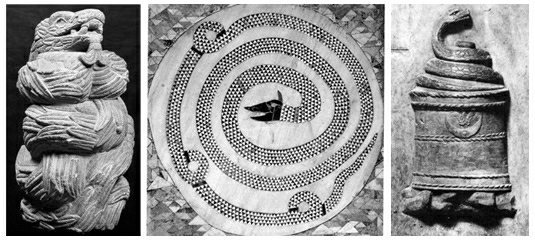 Stočený had: (vľavo) Aztécky had, (uprostred) Grécky had, (vpravo) košík bohyne Eset/Isis, Rím, 1. storočie.Čakry gonád (sexuálnych žliaz), sú riadené Uránom a epifýza (umiestnená v hornej časti mozgu), je kontrolovaná Neptúnom. Medzi týmito dvomi žľazami existuje úzka súvislosť a kundaliní ich musí prepojiť s posvätným ohňom, aby sme mohli dosiahnuť vnútornú realizáciu Bytia.Cirkev Efezu je lotos so štyrmi nádhernými lupeňmi. Lesk tejto cirkvi je veľký ako desať miliónov sĺnk. Element Zeme múdrych je podmanený so silou tejto cirkvi.Vzostup kundaliní do prostatickej oblasti aktivuje šesť lupeňov cirkvi Smyrny. Táto cirkev nám udeľuje schopnosť vládnutia nad živlom vôd života a radosti tvorenia.Keď posvätný had dosiahne oblasť pupku, tak môžeme vládnuť sopkám, pretože živel ohňa múdrych, korešponduje s cirkvou Pergamosu, ktorá je umiestnená v solárnom plexu. Toto centrum kontroluje slezinu, pečeň, pankreas atď. Toto centrum Pergamosu má desať lupeňov.S vzostupom kundaliní do oblasti srdca je aktivovaná cirkev Tyatira, ktorá má dvanásť úžasných lupeňov. Táto cirkev nám dáva silu nad živlom vetra múdrych. Vývoj tohto srdečného centra nám dáva inšpiráciu, predtuchu, intuíciu a schopnosti na vedomé opúšťanie fyzického tela v astrálnom tele a takisto aj schopnosť umiestniť naše telo do stavu džin.Druhá kapitola Zjavenia sa zaoberá so štyrmi nižšími cirkvami nášho organizmu. Toto sú štyri centrá, ktoré poznáme ako základné, prostatické, pupočné a srdečné. Teraz by sme mali študovať tri vyššie magnetické centrá spomenuté v tretej kapitole v knihe Zjavenia. Tieto tri vyššie cirkvi sú, cirkev Sárd, cirkev Filadelfie a cirkev Laodicei.Vzostup kundaliní do oblasti tvorivého hrtanu nám udeľuje schopnosť počuť hlasy bytostí, ktoré žijú vo vyšších svetoch. Táto čakra je priradená k akáši. Akáša je nosič zvuku. Hrtanová čakra je cirkvou Sárd. Keď kundaliní otvorí túto cirkev Sárd, tak na našich plodných perách rozkvitá v podobe Slova. Hrtanová čakra má šestnásť nádherných lupeňov.Úplný vývin  týchto akášických centier nám dovoľuje udržať naše telá pri živote počas hlbokých tmavých nocí veľkej Pralaje. Inkarnácia ohromného Slova je nemožná bez prebudenia posvätného hada. Nosičom Slova je akáša. Akáša je pre Slovo to isté, ako je vodivý drôt pre elektrinu. Slovo potrebuje akášu, aby sa mohlo manifestovať.Akáša je nosičom zvuku. Kundaliní je akáša. Akáša je sexuálna. Kundaliní je sexuálna. Magnetické centrum, kde normálne kundaliní zotrváva, je absolútne sexuálne, ako ukazuje fakt, že je umiestnené dva prsty nad análnym otvorom a dva prsty za genitáliami. Priestor, kde sa nachádza, je široký ako hrúbka štyroch prstov. Kundaliní môže byť prebudená a plne vyvinutá iba prostredníctvom sexuálnej mágie.Toto infrasexuálni ľudia nemajú radi. Cítia sa super-transcendentálni a smrteľne neznášajú sexuálnu mágiu. Pri jednej príležitosti, po vypočutí konferencie, ktorú sme mali o sexuálnej mágii, niekto protestoval hovoriac, že takto my gnostici zneucťujeme ženy. Tento jednotlivec bol infrasexuál. Muž protestoval, pretože sme učili vedu regenerácie. Avšak, na druhej strane, neprotestoval proti sexu, ktorý bežne vidíme, proti prostitútkam, proti neresti masturbácie, ani len nepovedal, že títo ľudia sú skazení. Protestoval proti náuke regenerácie, ale neprotestoval proti náuke degenerácie. A takýto sú infrasexuálni ľudia. Cítia sa byť nadradení nad ľuďmi s normálnou sexualitou. Protestujú proti náuke regenerácie, ale obraňujú degeneráciu.Infrasexuálni ľudia nemôžu nikdy inkarnovať Slovo. Pľujú vo vnútri posvätnej svätyne sexu, a zákon ich trestá tým, že ich navždy vrhá do priepasti. Sex je svätyňa Ducha Svätého.Keď kundaliní dosiahne úroveň medzi obočím, otvorí sa cirkev Filadelfie. Toto je oko múdrosti. Otec, ktorý je v utajení, zotrváva v tomto magnetickom centre. Čakra medzi obočím má dva hlavné lupene a mnoho nádherných žiarení. Toto centrum je trónom mysle. Žiadny skutočný jasnovidec nepovie, že je jasnovidcom. Žiadny skutočný jasnovidec nepovie: "Videl som." Zasvätený jasnovidec povie: "Dozvedeli sme sa."Všetci jasnovidci potrebujú zasvätenie. Jasnovidec bez zasvätenia je náchylný robiť veľmi seriózne chyby. Jasnovidec, ktorý šíri a hovorí o svojich víziách celému svetu, môže stratiť svoje schopnosti. Šarlatán jasnovidec, ktorý hovorí o svojich víziách, môže stratiť mentálnu rovnováhu. Jasnovidec musí ostať ticho, byť pokorný a skromný. Jasnovidec musí byť ako dieťa.Keď kundaliní dosiahne úroveň epifýzy, otvorí sa cirkev Laodicea. Táto lotosová kvetina má tisícky ligotavých lupeňov. Epifýza je ovplyvnená Neptúnom. Keď je táto cirkev otvorená získame polyvíziu, intuíciu atď. Epifýza je úzko spojená s čakrami pohlavných žliaz. Čím väčší stupeň sexuálnej potencie, tým väčší stupeň vývoja epifýzy. Čím menší stupeň sexuálnej potencie, tým menší stupeň vývoja epifýzy. Urán v sexuálnych orgánoch a Neptún v epifýze, sa zjednocujú, aby sme mohli dosiahnuť úplnú vnútornú realizáciu Bytia.V školách regenerácie (tak smrteľne nenávidené infrasexuálnymi ľuďmi) nás učia, ako prakticky pracovať s vedou Uránu a Neptúnu.Cesta tao obsahuje tri cesty a tao samo osebe je cesta štvrtá. Mnoho bolo povedané o týchto štyroch cestách. My gnostici ideme po štvrtej ceste s plným vedomím. Počas sexuálneho aktu transmutujeme brutálne inštinkty nášho fyzického tela na silu vôle, vášnivé emócie astrálneho tela na lásku a mentálne impulzy na pochopenie. Túto veľkú prácu/dielo vykonávame nie z pozície vulgárneho človeka, ale z pozície Ducha. Takto ideme po štvrtej ceste v praxi. Nepotrebujeme sa stať fakírmi prvej cesty, ani mnísi druhej, a ani učeníkmi tretej cesty. Cesta dokonalého manželstva nám umožňuje prejsť týmito štyrmi cestami počas samotného sexuálneho aktu.Od prvého verša k siedmemu, kniha Zjavenia sv. Jána hovorí o kostrčovom centre. V tomto centre sa nachádza cirkev Efezu. V tomto kreatívnom centre nájdeme tri a pol krát stočeného ohnivého hada. Ktokoľvek prebudí tohto hada a vyzdvihne ho po mieche, získa ohnivý meč a následne vstúpi do Edenu.Spásu ľudskej bytosti nájdeme v hadovi, ale mali by sme sa mať na pozore pred jeho prefíkanosťou. Musíme rozjímať nad zakázaným ovocím a dýchať jeho arómu, ale pamätajme na to, čo pán Jehova povedal: "Ale nejedz zo stromu poznania dobra a zla, lebo v deň, v ktorom by si z neho jedol, určite zomrieš." – Genezis 2:17Muž si musí užívať požehnania lásky a musí zbožňovať ženu. Krásny obraz nás okúzli, nádherná hudba nás privádza do stavu extázy, avšak, rozkošná, nádherná žena vyvoláva v mužovi počas aktu chcenie sa jej okamžite zmocniť. Žena je žijúce zastúpenie Božskej matky.Sexuálny akt s milovaným má nepopierateľné nádhery. Sexuálne potešenie je oprávnené právo ľudí. Užívajte si požehnanie milujúceho, ale nevypustite semeno. Nespáchajte túto svätokrádež. Nebuďte smilníkmi. Cudnosť nás mení na bohov. Smilstvo nás mení na démonov.Krumm-Heller prehlásil: "Setiáni zbožňovali veľké svetlo a povedali, že slnko vo svojej emanácii v nás buduje hniezdo. Toto vedie ku vzniku hada." Nazarejci povedali: "Všetci z vás by mohli byť bohmi, ak opustíte Egypt a prejdete Červené more." Krumm-Heller nám hovorí vo svojej knihe Gnostická cirkev, že táto gnostická sekta mala tiež svoj svätý objekt, kalich, z ktorého pili semeno Benjamína. Toto podľa Huirakoča, bola zmes vína a vody. Veľký majster Krumm-Heller nám hovorí, že svätý symbol sexuálneho hada nikdy nechýbal z oltára Nazarejcov. V skutočnosti, moc, sila, ktorá sprevádzala Mojžiša, bol had na palici, ktorý bol neskôr premenený na samotnú palicu. Tento had bol presne ten, ktorý hovoril ku zvyšku hadov a ten, ktorý pokúšal Evu."Majster Huirakoča v inom paragrafe jeho nesmrteľnej práce nazvanej Gnostická cirkev, povedal: "Mojžiš na púšti ukázal ľudom hada na palici a povedal im, že ktokoľvek použije tohto hada, nebude zranení počas svojej cesty."Všetky ohromné Mojžišove sily, sídlili v posvätnom hadovi kundaliní. Mojžiš značne praktizoval sexuálnu mágiu, aby pozdvihol hada na palicu. Mojžiš mal ženu.V hroznej temnote minulých storočí, majestátni a prísni hierofanti veľkých mystérií, žiarlivo strážili veľké arkánum. Veľkí kňazi prisahali mlčanlivosť a kľúč k vede arkána bol zahalený od zraku ľudí. Sexuálnu mágiu poznali a praktizovali iba veľkí kňazi. Múdrosť hada je základ veľkých mystérií. Toto bolo kultivované v mystických školách Egypta, Grécka, Ríma, Indie, Perzie, Tróje, Aztékov, Mexika, Inkov, Peru atď.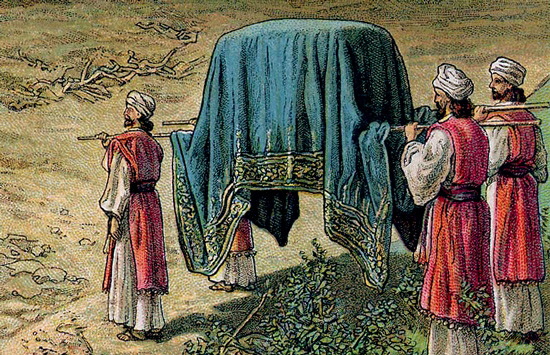 Archa bola vždy ukrytá pred zrakmi verejnostiKrumm-Heller nám hovorí, že v piesni na počesť Démétéry od Homéra (nájdenej v ruskej knižnici) sa môžeme dočítať, že všetko obiehalo okolo fyziologického, kozmického faktu veľkej transcendencie. V danej piesni o bohočloveku, ktorý spieval o starej Tróji a Achillovmu hnevu, môžeme jasne vidieť sexuálnu mágiu, ktorá slúžila ako základný kameň vo veľkom chráme Eleusisa. Nahý tanec, príjemná hudba v chráme, okúzľujúce bozky, mysteriózna mágia tajného aktu, vytvorila z chrámu Eleusisa raj nádherných bohov a bohýň.V tých časoch nikto nemyslel na perverznosti, ale iba na sväté vznešené veci. Nikomu by nikdy nenapadlo, aby znesvätil chrám. Páry vedeli, ako prestať pred rozliatím posvätného vína.V Egypte, Osiris/Usir reprezentuje mužský princíp čeliaci Isis/Eset, večnému ženskému zbožňovanému princípu. V tejto slnečnej krajine Kemet, Pán všetkej dokonalosti taktiež pracoval s veľkým arkánom a.z.f, presne vtedy, keď bol v príprave na svoje zasvätenie pred začatím svojej úlohy. Takto je to zapísané v pamäti prírody.Vo Fenícii, Herkules a Dagon sa navzájom ohromne milovali, takisto aj Pluto a Persefona v Attike. No ako Dr. Krumm-Heller uviedol, tu sa jasne hovorí o pohlavnom úde a vagíne: toto je lingam-jóni gréckych mystérií.Veľký kňazi z Egypta, starí dediči archaickej múdrosti, ktorá bola kultivovaná Atlanťanmi, reprezentovali Veľkého boha Thovta s hlavou Ibisa, pohlavným údom v stave erekcie. Krumm-Heller hovorí, že nad týmto stoporeným údom boha Thovta, bola napísaná fráza, v ktorej sa píše: "Darca uvažovania." Vedľa nápisu nádherne žiaril lotosový kvet.Dávni mudrci starého Egypta vyrývali tento božský symbol sexuálneho hada na svoje tisícročné steny.O tajomstvu sexuálnej mágie bolo zakázané hovoriť, t.j. o veľkom arkáne. Tí, úbohí jedinci, ktorí prezradili nevýslovné tajomstvo, boli odsúdení k smrti. Boli odvlečení ku kamennej terase a pred tisícročnou stenou pokrytou krokodílími kožami a nerozlúštiteľnými hieroglyfmi im boli sťaté hlavy, ich srdcia boli vytrhnuté a ich prekliaty popol bol hodený do štyroch vetrov.Týmto mi prichádza na myseľ veľký Francúzsky poet Cazote, ktorý zomrel na gilotíne počas Francúzskej revolúcie. Tento muž predpovedal svoju vlastnú smrť pred slávnym banketom aj s osudom, ktorý čakal určitú skupinu ušľachtilých zasvätencov, ktorí uvažovali o vyzradení tajomstva veľkého arkána. Niektorým predpovedal gilotínu, ďalším dýku, jed, väzenie a exil. Jeho predpovede boli naplnené s absolútnou presnosťou. V stredoveku, každý, kto prezradil veľké arkánum záhadne zomrel, či už to bolo košeľou Nessusa, otráveným mydlom, ktoré odsúdený dostal k dverám ako narodeninový darček, naparfumovanou kyticou alebo dýkou.Veľké arkánum je kľúč k všetkým silám a kľúč k všetkým ríšam. Sily prírody sú rozpútané na tých, ktorí si trúfajú ju dominovať. Veľkí hierofanti schovávali svoje tajomstvo a božskí králi neodovzdali tento kľúč do rúk žiadneho smrteľníka. Úbohý nešťastník je ten, ktorý po tom, čo získa kľúč k sexuálnej mágii, nevie, ako ho použiť v plný prospech. Pre neho by bolo lepšie, keby sa nenarodil, alebo keby bol hodený na dno mora s uviazaným kameňom okolo krku. Príroda sa nezaujíma o kozmickú sebarealizáciu ľudskej bytosti a je to úplne protichodné s jej vlastnými záujmami. Toto je dôvod prečo príroda oponuje každému, kto sa jej snaží dominovať.Príhodne mi prichádza na myseľ zaujímavá anekdota. Jedného dňa chudobný colný strážnik kráčal po pláži. Zrazu si v piesku všimol kožený objekt ošľahaný vlnami Karibiku. Muž prišiel bližšie a s veľkým prekvapením našiel malý, čierny kožený kufrík. Okamžite išiel do kancelárie za šéfom prístavu a kufrík odovzdal svojmu nadriadenému. Úloha splnená a tak išiel domov. Keď prišiel do práce nasledujúci deň, jeho nadriadený, plný hnevu, dal mužovi dvadsať centovú mincu a povedal: "Imbecil! Toto si zaslúžiš; zober si túto mincu, kúp si lano a obes sa; nezaslúžiš si žiť, tak si kúp lano za týchto dvadsať centov a obes sa na strome. Prišlo ku tebe šťastie a ty si ním pohrdol. V kufríku, ktorý si mi odovzdal, bolo skoro milión dolárov. Choď preč. Odíď imbecil! Nezaslúžiš si žiť."Toto je naozaj osud, ktorý čaká tých, ktorí nevedia, ako využiť príležitosť vzácneho pokladu veľkého arkána. Takíto ľudia si nezaslúžia žiť. Veľké arkánum sexuálnej mágie nebolo nikdy predtým takto verejne učené a teraz ho odkrývame. Poľutovaniahodní sú tí, ktorí po odhalení pokladu kráľov, ním pohrdnú ako to urobil strážnik z nášho príbehu! Poklad veľkého arkána je hodný omnoho viac ako šťastie, ktoré postihlo strážnika. Pohrdnúť týmto môže naozaj iba imbecil. Aby sme mohli prebudiť kundaliní, potrebujeme partnera. Ale musíme varovať, že zasvätenec musí praktizovať sexuálnu mágiu iba s jednou ženou. Tí, ktorí praktizujú sexuálnu mágiu s rôznymi ženami, páchajú hriech cudzoložstva. Nepokročia na tejto ceste.Bohužiaľ existujú jedinci, ktorí používajú sexuálnu mágiu ako zámienku, aby zviedli ženy. Znesväcujú chrám. Takíto muži nevyhnutne prepadnú čiernej mágii. Varujeme všetky ženy, aby sa chránili pred takýmito sexuálne perverznými osobami.Taktiež existujú ženy, ktoré pod zámienkou údajnej hlbokej sebarealizácie, zvádzajú mužov, aby sa s nimi mohli sexuálne spojiť. Čo naozaj tieto všetky ženy chcú, je iba uspokojenie svojich zvieracích túžob. Svet bude vždy rovnaký a keďže sme odkryli veľké arkánum, tak sa objavili, ako sa dalo očakávať, svine, ktoré špinia túto náuku a potom zomierajú otrávení chlebom múdrosti. Kult sexuálnej mágie môže byť praktizovaný iba medzi manželom a manželkou. Objasňujeme to, aby sme sa vyhli zvádzaniu, únosom, zvieracím orgiám a "posvätným smilníckym vášňam."Sexuálna sila je ohromná zbraň. Vedci neboli schopní nájsť pôvod elektriny. My tvrdíme, že pôvod elektrickej energie musíme hľadať v univerzálnej sexuálnej energii. Táto sila sa nenachádza iba v sexuálnych orgánoch, ale vo všetkých atómoch a elektrónoch vesmíru. Svetlo slnka je produkt sexuality. Atóm vodíka sa sexuálne spája s atómom uhlíka, aby mohli vyprodukovať svetlo. Vodík je mužský. Uhlík je ženský. Slnečné svetlo je výsledok sexuálneho zjednotenia týchto dvoch elementov. Štúdie procesov uhlíka sú veľmi zaujímavé. Tieto procesy sú tehotenstvo svetla.Príčina príčin elektriny musí byť hľadaná v haďom univerzálnom ohni. Tento oheň prebýva v elektrónoch. Mudrci nad ním meditujú, mystici ho zbožňujú a tí, ktorí nasledujú cestu dokonalého manželstva s ním prakticky pracujú.Sexuálna sila je ohromná zbraň v rukách bielych a čiernych mágov. Myšlienka priťahuje sexuálnu tekutinu do chrbtice, aby ju uložila na príslušné miesto. Pri vypustení tejto tekutiny strácame miliardy solárnych atómov. Kontrakcia, ktorá nasleduje po vypustení semena zhromažďuje bilióny satanských atómov z atómových pekiel človeka, ktoré nahradia solárne atómy. Takto v nás vytvoríme diabla.Ak sa zdržíme sexuálneho impulzu, ohromná tekutina sa vráti do astrálneho tela, znásobujúc svoj nevýslovný lesk. Takto v nás stvoríme Krista. Takže so sexuálnou energiou môžeme v sebe vytvoriť Krista alebo diabla.Veľký majster, s hodnosťou inkarnovaného Kozmického Krista, povedal:Ja som chlieb života.Ja som živý chlieb.Kto je tento chlieb, bude žiť na veky.Kto je moje telo a pije moju krv, má večný život, a ja ho vzkriesim v posledný deň.Kto je moje telo a pije moju krv, zostáva vo mne a ja v ňom. – Evanjelium podľa Jána 6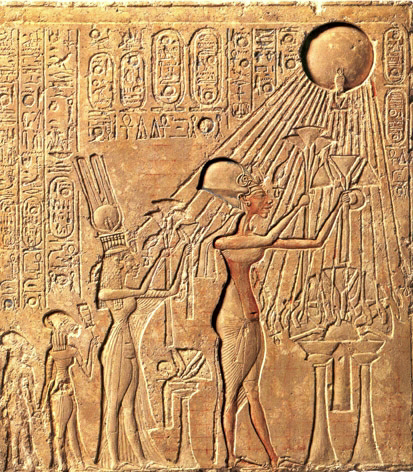 Kristus, ako ho znázorňovali EgypťaniaKristus je solárna duša, živý duch Slnka. On, so svojim životom je príčinou rastu klasu obilia. V zrnku, semienku, sa nachádza všetok potenciál solárneho Logosu. Vo všetkej zelenine, zvieratách alebo ľudskom semene, nájdeme substanciu solárneho Logosu ukrytú akoby v cennej schránke.Tým, že vrátime tvorivú energiu dovnútra a hore, sa v našom vnútri zrodí nádherné dieťa, t.j. kristifikované astrálne telo. Toto vozidlo nám udeľuje nesmrteľnosť. Toto je náš kristický sprostredkovateľ. S týmto vozidlom môžem ísť za otcom, ktorý je v utajení. "Nikto nedôjde k otcovi, iba skrze mňa," povedal pán dokonalosti.Astrálny prízrak vlastnení smrteľníkmi nie je nič viac ako náčrt človeka. Nemá ani jednotu. Táto duch akoby maska je zhluk démonov a odporného a špinavého hnusu. V tomto astrálnom prízraku žije "ja" (diabol). Toto je pekelná légia. "Ja" je légia. Tak ako telo je tvorené miliónmi atómov, tak aj "ja" je tvorené miliónmi ďalších "ja" - diabolská inteligencia, nechutní démoni, ktorí sa hádajú medzi sebou.Keď osoba zomrie, tak sa stane presne touto légiou. Osoba sama o sebe sa stane prachom. Iba légia "ja" zostane živá. Jasnovidci často vidia mŕtvych ľudí oblečených odlišne a naraz na rôznych miestach. Zdá sa, že osoba sa stala viacerými ľuďmi. Toto je légia. Avšak, ak sa u nás zrodilo astrálne, kristické telo, tak po smrti žijeme i naďalej v tomto astrálnom tele. Vtedy sme naozaj nesmrteľní. Tí, ktorí vlastnia kristifikované astrálne telo ostanú po smrti vedomí. Bežní, mŕtvi ľudia žijú po smrti so spiacim vedomím. Smrť je naozaj návrat k plodovému počatiu. Smrť je návrat k semienku. Všetci tí, ktorí zomrú, sa vrátia do materského lona úplne nevedomí, spiaci.Ľudia ešte ani neinkarnovali svoju dušu. Duše ľudí nie sú inkarnované.  Ľudia inkarnovali iba embryo duše. Zlí ľudia nemajú ani toto embryo duše. Dušu môžeme inkarnovať iba ak vlastníme kristifikované, astrálne telo. Bežní, každodenní ľudia, sú výhradne iba vozidlom mnohých "ja". A preto meno každého smrteľníka je légia.Iba pomocou sexuálnej mágie môžeme splodiť kristifikované, astrálne telo. Pokušenie je oheň. Triumf nad pokušením je svetlo. "Zdržanie sa túžby zapríčiňuje stúpanie astrálnej tekutiny do epifýzy. Takto je v nás zrodený Adam Kristus, super-človek."Pri stimulácii sexuálnych orgánov (za účelom súloži) sa semeno znásobuje. Keď nie je vypustené, ale transmutované, premení nás na bohov.Sexuálny oheň je meč, s ktorým vnútorný boh poráža temné entity. Všetci tí, ktorí praktizujú sexuálnu mágiu, otvoria sedem cirkví.Ktokoľvek vypustí semeno po pracovaní s kundaliní, nevyhnutne zlyhá, pretože kundaliní zostúpi o jeden alebo viac stavcov podľa rozsahu zlyhania. Mali by sme bojovať až kým nedosiahneme dokonalú cudnosť: ”Inak prídem za tebou a ak sa nebudeš kajať, pohnem tvoj svietnik z jeho miesta.“ - Zjavenie Jána 02:05Para, ktorá stúpa zo semenného systému otvára spodný otvor miechy, aby mohol vstúpiť posvätný had. Tento otvor je u bežných ľudí uzavretý. Semenná para čiernych mágov smeruje rovno do priepasti. Semenná para bielych mágov stúpa k nebesiam.Otvorenie cirkvi Efezu znamená, že kundaliní sa prebúdza.  Farba tohto centra je tmavo červená u nemravníkov, žltočervená u začiatočníkov, a fialová až modročervená u zasvätených mystikov.Solárne a lunárne atómy stúpajú zo semenného systému. Semenná para má atómy Slnka a Mesiaca ako svoj základ. Semenná para je transmutovaná v energiu. Táto energia je rozdelená na pozitívnu a negatívnu, solárnu a lunárnu. Tieto energie stúpajú cez sympatické kanáliky idá a pingalá až do kalichu. Tento kalich je mozog. Tieto dva sympatické kanáliky, cez ktoré stúpa semeno (už premenené na energiu), sú dvaja svedkovia Zjavenia, dve olivové ratolesti, dva svietniky pred bohom Zeme, dva hady, ktoré sú prepletené na palici/žezle Merkúru (Hermes).Keď sa dotknú chvosty týchto dvoch hadov, solárne a lunárne atómy sa stretnú v kostrči, blízko triveni. Potom sa kundaliní prebudí.Ohnivý had našich magických síl vystupuje z blanovitého vačku, kde bol uzavretý a stúpa cez chrbticový kanálik smerom ku kalichu (mozgu). Určité nervové vlákna, ktoré spájajú sedem čakier alebo sympatických plexov s chrbticou, sa rozrastajú z miechového kanálika.Posvätný oheň aktivuje sedem magnetických centier. Kundaliní riadi aktivitu všetkých sedem čakier ohromným spôsobom. Všetko toto by sme mohli ilustrovať stonkou so siedmimi voňavými a krásnymi ružami. Stonka by predstavovala chrbticu a sedem ruží by predstavovalo sedem čakier, alebo magnetických centier. Jemné stonky týchto siedmych ruží horúceho ohňa, sú jemné vlákna, ktoré ich spájajú ku chrbtici.V semene sa odohráva boj medzi silami svetla a silami temna.Príchod ohňa je najveľkolepejšia udalosť dokonalého manželstva. Stred, kde je stočený had, má štyri lupene, z ktorého sú iba dva aktívne. Ďalšie dva sú aktivované zasvätením.Čakra prostaty je charakterizovaná šiestimi nádhernými farbami: červená, oranžová, žltá, zelená, modrá a fialová. Toto je cirkev Smyrny. Toto centrum je pre mága extrémne dôležité. S týmto centrom kontrolujeme sexuálny akt. Toto je magnetické centrum praktickej mágie.Tretie centrum je cirkev Pergamosu. Toto je mozog emócií. V našom ľudskom organizme máme zriadenú skutočnú bezdrôtovú stanicu. Prijímač je pupočné centrum. Vysielacia anténa je epifýza. Myšlienkové vlny tých, ktorí na nás myslia dosahujú pupočné centrum, alebo mozog emócií, a neskôr dosahujú mozog, kedy sa staneme plne vedomí týchto myšlienok.Cirkev Tyatira, t.j. štvrté centrum, je hodné úplného zbožňovania. Toto srdečné centrum je úzko spojené so srdcom solárneho systému. Ľudská bytosť je vesmír v miniatúrnej forme. Ak chceme študovať vesmír, musíme študovať ľudský organizmus. Vo vesmíre nájdeme ľudskú bytosť a v ľudskej bytosti objavíme vesmír.Slnečná sústava videná z diaľky naozaj vyzerá ako ohromná ľudská bytosť chodiaca po nemennej nekonečnosti. Všetok čas tu bol premenený v žijúcu podobu plnú nádhernej hudby, hudby sfér. Chvíľa vnemu pre tohto nebeského človeka je osemdesiat rokov. Srdce tohto nebeského človeka sa naozaj nachádza v centre solárneho disku.  Tí, ktorí vedia ako vedome a pozitívne cestovať v astrálnom tele, môžu navštíviť tento chrám.Gigantická priepasť, černejšia ako noc, vedie ku svätyni. Málo je tých, ktorí sú schopní  zostúpiť do tejto fatálnej priepasti. V týchto hrozivých hĺbkach solárnej priepasti môžeme vidieť hrozné veci, spaľujúce plamene, úžasné mystériá. Ktokoľvek má guráž tam zostúpiť, tam nájde predsieň k svätyni. Adept ich posvätí s olivovou halúzkou. Šťastní sú tí, ktorým je dovolené vstúpiť do tohto tajného miesta. Úzka cesta vedie milovaného žiaka na tajné miesto tejto svätyne.  Toto je srdce slnečnej sústavy. Sedem svätcov žije na tomto posvätnom mieste. Sú to vládcovia siedmych slnečných lúčov. Najdôležitejší lúč, je lúč kundaliní, hadí oheň, ktorý sa trbliece za úsvitu. Každé dokonalé manželstvo musí praktizovať sexuálnu mágiu za úsvitu.Solárny systém je telo ohromnej bytosti. Tá bytosť je úplná dokonalosť. Srdce tejto veľkej bytosti je Slnko. Srdečná čakra má dvanásť lupeňov. Šesť je aktívnych a šesť je neaktívnych. Všetkých dvanásť lupeňov je aktivovaných pomocou posvätného ohňa. Prostredníctvom intenzívnej modlitby musíme aktivovať srdce.Piate centrum je cirkvou Sárd. Toto je centrum  tvorivého hrtanu. Toto je lotos so šestnástimi lupeňmi. Keď ľudská bytosť aktivuje tento lotos pomocou ohňa, tak získa jasnopočuteľnosť.Posvätný oheň sa stane tvorcom v hrdle. Anjeli tvoria silou slova. Oheň kvitne v podobe Slov na plodných perách.  Zasvätenec je schopný vytvoriť hocičo pomocou myšlienky a potom to materializovať pomocou Slova. Jasnopočuteľnosť nebola správne definované okultistami. Mali by sme varovať, že ktokoľvek prebudí jasnopočuteľnosť, môže naozaj počuť vnútorné zvuky. Počuje ich skoro fyzicky, alebo špecifickejšie, vo forme podobnej fyzickej forme. Jasnopočuteľnosť nám umožňuje počuť anjelov.Keď celá tvorivá energia vystúpi do mozgu, tak sa pozdvihneme do anjelského stavu. Potom môžeme tvoriť pomocou sily Slova.Nikto nedosiahne týchto výšok mechanickou evolúciou prírody. Evolúcia je pohyb univerzálneho života, ale toto neprivedie nikoho do anjelského stavu. Príroda sa nezaujíma o super-človeka. Príroda obsahuje všetky možnosti, ale super-človek je skoro protichodný s jej osobnými záujmami. Najhroznejšie sily prírody odporujú zrodu super-človeka. Anjel, super-človek je výsledok ohromnej revolúcie vedomia. Nikto nie je povinný, aby pomáhal jednotlivcovi v revolúcii. Toto je veľmi intímna udalosť pre každého z nás. Problém je absolútne sexuálny. Musíme vytasiť meč a bojovať proti hrozným silám prírody, ktoré odporujú zrodu super-človeka.Keď posvätný oheň otvorí čelnú čakru (cirkev Filadelfie s jej úžasnými lupeňmi a nespočetnou nádherou), tak nám dá schopnosť jasnovidectva. Ľudia sú zvyknutí teoretizovať o veciach a prisahať o nich, aj keď ich nikdy nevideli. Je nevyhnutné prebudiť jasnozrivosť, aby sme mohli vidieť vnútorné skutočnosti. Čelná čakra je trón mysle. Keď štúdium a jasnozrivosť sa vyvíjajú v rovnováhe a harmónii, vtedy naozaj vstúpime do chrámu pravej múdrosti.Mnoho je tých, ktorí tvrdia to, čo čítali, opakujúc prevzaté vedomosti. Títo ľudia veria, že vedia, aj keď nič z toho čo čítali, nevideli. Opakujú ako papagáje, to je všetko. Títo ľudia nevedia nič. Sú to ignoranti. Sú to učení nevzdelanci.Najprv musíme byť, aby sme mohli vedieť. Jasnozrivosť je oko Bytia. Bytie a poznanie musí ísť ruka v ruke a musí byť v rovnováhe. Tí, ktorí čítali mnoho o okultizme si myslia, že sú múdri. Ak títo ľudia nevideli to, čo čítali, môžete si byť istí, že nevedia nič. V tomto svete môžeme nájsť kadejakých veštcov. Skutočný jasnovidec nikdy nešíri, že je jasnovidec. Každý študent okultizmu, ktorý má nejakú prvú jasnovidnú víziu, má tendenciu povedať to celému svetu. A potom sa mu ostatní smejú a keďže ich vibrácie sú negatívne, nováčik skončí s pomätenou mysľou. Jasnovidnosť bez intuície vedie študenta k chybám a zločinu urážania a ohovárania, občas aj k vražde. Niekto, kto má záblesk jasnovidectva môže vidieť svoju ženu, ako pácha cudzoložstvo v astrálnej sfére s jeho priateľom, a ak jedinec nemá zasvätenie, a ak je žiarlivý, mohol by zavraždiť svoju ženu alebo svojho priateľa, aj keď jeho žena môže byť ozajstná svätica a jeho priateľ skutočný oddaný služobník. Pamätajte, že v astrálnom svete je človek légia a každé mnohopočetné "ja" opakuje činy spáchané v predchádzajúcom živote. Veľkí majstri bielej lóže boli ohováraní veštcami. Všetci majstri majú presného dvojníka. Ak majster praktizuje cudnosť, jeho dvojník smilní. Ak majster robí dobré veci, jeho dvojník robí zlé veci. Je to presne jeho opak. A kvôli tomuto môžeme veriť iba jasnovidcom, ktorí dosiahli piate zasvätenie veľkých mystérií. Navyše, musíme vziať do úvahy, že ľudská bytosť pred piatym zasvätením nemá vytvorené solárne vozidlá, ktoré slúžia ako chrám vnútorného Boha. Ani duša ani Kristus nemôžu vstúpiť do človeka, ktorý nemá vytvorené tieto vozidlá.Každý, kto neinkarnoval svoju dušu, nemá skutočnú existenciu. Je iba légiou "ja," ktorá bojuje, aby sa prejavila cez telo človeka. Niekedy koná alkoholické "ja," niekedy fajčiarske "ja," vraždiace "ja," kradnúce "ja," zamilované "ja," atď. Medzi týmito "ja," vládne neustály konflikt. A kvôli tomuto vidíme mnohých, ktorí prisahajú, že patria ku gnostickému hnutiu a potom zmenia svoj názor a tvrdia, že sú nepriateľmi gnózy. "Ja," ktoré prisahá lojálnosť gnóze je zamenené za "ja," ktoré ju neznáša. "Ja," ktoré prisahá, že miluje svoju ženu, je nahradené iným "ja," ktoré ju neznáša. "Ja," je légia démonov. Ako môžeme veriť jasnovidcom, ktorí ešte neinkarnovali svoju dušu? Človek, ktorý ešte neinkarnoval svoju dušu, nie je stále morálne zodpovedný. Mohli by sme veriť démonom? Študenti gnózy by mali byť veľmi opatrní, pred tými, ktorí šíria o sebe, že sú veštcami a predpovedajú ľudom budúcnosť.Skutočný jasnovidec nikdy netvrdí, že je jasnovidcom. Majstri piateho zasvätenia veľkých mystérií sú pokorní a tichí. Žiadny študent okultizmu nie je majster. Skutoční majstri sú iba tí, ktorí dosiahli piate zasvätenie veľkých mystérií. Pred piatym zasvätením nie je nikto majster.Posledný kvet lotosu, ktorý musíme otvoriť je cirkev Laodicei. Tento lotosový kvet má tisíc lupeňov. Tento lotosový kvet slávne žiary ponad hlavami svätcov. Keď kundaliní dosiahne epifýzu, tento úžasný kvet sa roztvorí. Toto je oko polyvízie, diamantové oko. S touto schopnosťou môžeme študovať spomienky prírody. Toto je božské oko ducha. Prvý posvätný had prechádza z epifýzy do oka múdrosti, umiestneného medzi obočím. Potom sa dostane do magnetického poľa koreňa nosa. Ak sa dotkne atómu otca, ktorý je tu umiestený, tak prvé zasvätenie veľkých mystérií je dosiahnuté. Nikto nie je majstrom iba preto, že dosiahol prvé zasvätenie veľkých mystérií. Toto znamená iba to, že začiatočník vstúpil na cestu, ktorá vedie k nirváne. Študent by mal pozdvihnúť sedem hadov, jeden po druhom.Strom života (Kabala)Druhý had patrí vitálnemu telu, tretí astrálnemu, štvrtý mentálnemu a piaty príčinnému. Šiesty a siedmy had patrí vedomej duši a božskému duchu v tomto poradí. Ku každému zo siedmych hadov zodpovedá zasvätenie veľkých mystérií. Existuje sedem hadov: dve skupiny po troch s vznešenou korunováciou siedmeho jazyka ohňa, ktorý nás zjednocuje s Jediným, so Zákonom, s Otcom. Musíme otvoriť všetkých sedem cirkví na každej sfére kozmického vedomia. Počas zasvätenia, stúpenec musí obrdžať Kristove stigmy. Každé z jeho vnútorných vozidiel musí byť ukrižované a stigmatizované. Stigmy dostáva každá ľudská bytosť podľa svojich zásluh. Každá stigma má svoju ezoterickú skúšku. Prvé stigmy sú obdržané na rukách a skúšky na ich obdržanie sú veľmi bolestivé. Drahokamy tvoria taktiež dôležitú časť pri zasvätení. V knihe Zjavenia sa píše:  Základné kamene hradieb mesta boli ozdobené všelijakými drahými kameňmi: prvý základný kameň jaspis, druhý zafír, tretí chalcedón, štvrtý smaragd, piaty sardonyx, šiesty sardion, siedmy chryzolit, ôsmy beryl, deviaty topás, desiaty chryzopras, jedenásty hyacint, dvanásty ametyst. - Zjavenie Jána 21:19-20Ja som Alfa a Omega, Počiatok i Koniec. Smädnému dám zadarmo z prameňa živej vody. - Zjavenie Jána 21:6Ja som Alfa a Omega, Prvý a Posledný, Počiatok a Koniec. Blahoslavení sú tí, čo si perú rúcha (sedem tiel) v krvi baránka (Kristonické semeno), aby získali prístup k stromu života a vošli bránami do mesta. - Zjavenie Jána 22:13-14Avšak je iba málo tých, ktorí dosiahnu vysokého zasvätenia. Veľmi málo je tých, ktorí sú schopní dostať sa tak ďaleko, aby dokázali pobozkať bič katov. Je veľmi ťažké bozkávať ruku, ktorá nás bije, ale je nutné takto konať, aby sme získali vysokého zasvätenia. Kristus povedal: "Z tisícov čo ma hľadajú, ma jeden nájde; z tisícov čo ma nájdu, ma jeden nasleduje; z tisícov čo ma nasledujú, je jeden môj."Čo je najhoršie, že tí, ktorí prečítali veľa o okultizme a patrili ku mnohým školám, sú plní frázovitej svätosti. Veria tomu, že sú veľmi svätí a múdri aj keď tvrdia, že sú pokorní. Títo úbohí bratia a sestry sú ďalej od oltáru zasvätenia ako hriešnici. Ktokoľvek si želá dosiahnuť vysokého zasvätenia, musí sa začať vnímať ako protivníka. Každý, kto si uvedomuje svoju vlastnú mizernosť je na ceste k realizácii Bytia. Pamätajte, že zločin sa skrýva aj za rúškom modlitby. Toto je ťažké pochopiť pre tých, čo veľa prečítali. Títo ľudia si myslia, že sú plní svätosti a múdrosti. Keď majú záblesky jasnovidnosti, tak sú neznesiteľní, pretože sa považujú za majstrov všetkej múdrosti. Prirodzene, ľudia ako títo, sú istí kandidáti smerujúci do priepasti a k druhej smrti. Priepasť je plná úprimne mýliacich sa jednotlivcov a ľudí s dobrými úmyslami.Keď u zasvätenca vyšla von z hlavy časť jeho tvorivého ohňa, vtedy odhodí svoju korunu k nohám baránka. Svätý Ján hovorí o dvadsiatich štyroch starcoch, ktorí odhodili svoju korunu k nohám pána.Kniha Zjavenia Jána nám v devätnástej kapitole popisuje jazdca oblečeného do plášťa zmáčaného krvou. Na tomto plášti a na bedrách má napísané meno: "Kráľ kráľov a Pán pánov." (Zjavenie Jána 19:11-16)V skutočnosti, kráľ nie je na čele, ale v sexe. Rasputin opitý vínom, buchol svoj penis o stôl orgií a povedal: "Toto je kráľ sveta."Šťastné sú tie páry, ktoré vedia, ako milovať. So sexuálnym aktom otvoríme všetkých sedem cirkví apokalypsy a premeníme sa v bohov.Sedem čakier rezonuje s mocnou egyptskou mantrou FE... UIN... DAGJ. Posledné slovo je hrdelné.Dokonalé cvičenie siedmych cirkví, úplne kňazstvo, sa uskutočňuje s telom v stave džin. Veľký mágovia vedia, ako dostať svoje telo do stavu džin. Takto praktizujú úplne kňazstvo svojich siedmych cirkví.Keď Ježíš chodil po mori, jeho telo bolo v stave džin. V tomto stave sme všemohúci bohovia.V pupočnej oblasti sa nachádza mysteriózna čakra, ktorú mágovia používajú, keď sa dostávajú do džin stavu. Ak použijú silu tejto čakry, tak všetci mágovia, ktorí sú ďaleko od svojich fyzických tiel v astrálnom tele, môžu privolať svojho vnútorného boha týmto spôsobom: " Môj Pane, môj Bože, prosím ťa, prines mi telo." Vnútorný boh môže priniesť mágovi jeho fyzické telo v stave džin, t.j. ponorené v astrálnej rovine.Záhadná čakra vedy džin sa v tých momentoch otáča.Ktokoľvek sa chce naučiť o vede džin, môže študovať Žltú knihu (Poznámka editora: Táto Žltá kniha (The Yellow Book) je od rovnakého autora, ktorý napísal túto knihu). V tejto knihe učíme túto záhadnú vedu. Sedem cirkví nám dá silu nad ohňom, vzduchom, vodou a zemou.Kapitola 8Šťastie, hudba, tanec a bozkyIba láska a múdrosť by mala jestvovať v domoch gnostických bratov a sestier. V skutočnosti si ľudstvo mýli lásku s túžbou a túžbu s láskou. Iba veľké duše môžu a vedia, ako milovať. V edene, dokonalý muž, miluje ohromnú ženu.  Aby sme mohli milovať, najprv musíme byť. Tí, ktorí inkarnovali svoju dušu, naozaj vedia, ako milovať. "Ja" nevie, ako milovať. Démon "ja", ktorý dnes sľubuje lásku je vymenený za démona " ja", ktorý sa necíti, že miluje. Už vieme že "ja" je mnohopočetné. Mnohopočetné "ja" je skutočne légia. Celá postupnosť "ja" je v neustálom boji. Hovorí sa, že máme iba jednu myseľ: avšak my gnostici tvrdíme, že máme mnoho myslí. Každý prelud mnohopočetného ja, má svoju myseľ. "Ja", ktoré zbožňuje a bozkáva svojho/ju milovaného/nú, je vymenené za "ja", ktoré ho/ju nenávidí. Musíme najprv byť, aby sme mohli milovať. Súčasná ľudská bytosť nie je ľudskou bytosťou. Každý, kto neinkarnoval svoju dušu, nie je ľudská bytosť. Súčasná ľudská bytosť nemá zatiaľ skutočnú existenciu. Légia démonov hovorí cez ľudské ústa. Toto sú démoni, ktorí sľubujú lásku, ktorí opustia svojho milovaného, ktorí nenávidia, démoni žiarlivosti, hnevu, rozhorčenia atď.Napriek predošlému výroku, intelektuálne zviera mylne nazývané ľudskou bytosťou/človekom, inkarnovalo esenciu, ktorá je iba čiastočkou jeho ľudskej duše, budhata. Esencia vie, ako milovať. "Ja" nevie, ako milovať. Musíme odpustiť defekty, ktoré má náš milovaný, pretože tieto defekty pochádzajú z falošného "ja". Láska nie je zodpovedná za spory. Ten, kto je zodpovedný, je "ja". Domy gnostických učencov musia mať v domoch šťastie, hudbu a nevýslovné bozky. Tanec, láska a radosť z milovania zosilňuje embryo duše, ktoré v sebe majú deti. Týmto spôsobom sa domov gnostikov stáva skutočným rajom lásky a múdrosti.Alkohol a smilnenie musia byť odstránené z  prahu domov gnostikov. Avšak, nesmieme byť fanatici. Ktokoľvek je neschopný zniesť jeden pohárik na spoločenských stretnutiach je tak slabý ako niekto, kto sa nevie kontrolovať a opije sa. Smilnenie je však niečo iné. Smilnenie je neodpustiteľné. Ktokoľvek ejakuluje semeno, je smilník. A tak, pre tých, ktorí dosahujú orgazmus, pre smilníkov, čaká priepasť a druhá smrť.Človek môže byť súčasťou všetkého, ale nemal by byť obeťou ničoho. Musí byť kráľom, nie otrokom. Niekto, kto si vypil pohárik, nespáchal zločin, ale niekto, kto sa stane otrokom a obeťou tohto nápoja, spáchal zločin. Skutočný majster je kráľ nebies, zeme a pekiel. Slaboch nie je kráľom. Slaboch je otrok.Zasvätenec sa sexuálne spája iba so svojou manželkou, aby praktizovali sexuálnu mágiu; úbohý je ten, ktorý sa zjednocuje so svojou manželkou, aby vypúšťal semeno. Zasvätenec nezažíva ten pocit smrti, ktorý cítia smilníci, keď vypustia semeno. Muž je jedna polovička a žena je druhá polovička. Počas sexuálneho spojenia pociťujú šťastie zo stavu úplnosti.  Tí, ktorí  nevypúšťajú semeno, si zachovávajú toto šťastie naveky. Aby sa narodilo dieťa, nie je potrebné vypustiť semeno. Spermia, ktorá unikne bez vypustenia semena, je vybraná spermia, kvalitnejšia spermia, ktorá je úplne vyvinutá. Výsledok takéhoto oplodnenia je vskutku nový tvor vysokého rádu. Takto môžeme vytvoriť rasu super-človeka.Nie je nutné vypustiť semeno, aby sme splodili dieťa. Imbecili majú radi vypúšťanie semena. Gnostici nie sú imbecili. Keď sa pár sexuálne zjednotí, jasnovidci často vidia veľmi jasné svetlo, ktoré okolo páru žiari. Presne v tom okamihu, kreatívne sily prírody slúžia ako médium pre novú bytosť. Keď sa pár nechá uniesť zvieracími túžbami a neskôr spácha zločin vypustenia semena, tieto svetelné sily odídu a na ich miesto sa dostanú satanské sily, luciferské sily krvavo červenej farby, ktoré prinášajú hádky, žiarlivosť, cudzoložstvo, plač a zúfalstvo v domove. A takto, domovy, ktoré mohli byť nebom na Zemi, stanú sa úplným peklom. Ľudia, ktorí nevypúšťajú semeno, si zachovávajú a akumulujú mier, blahobyt, múdrosť, šťastie a lásku. Hádky v domovoch môžu byť ukončené s kľúčom sexuálnej mágie; toto je kľúč k pravému šťastiu. Počas aktu sexuálnej mágie sa páry nabíjajú magnetizmom; vzájomne sa magnetizujú. Ženina panva vyžaruje ženské prúdy, zatiaľ čo jej prsia vyžarujú mužské. U muža tieto ženské prúdy vyžarujú z úst a mužské prúdy vyžarujú z pohlavného údu. Všetky tieto orgány musia byť správne nabudené pomocou sexuálnej mágie, aby mohli vyžarovať a získavať, odovzdávať a prijímať vitálne magnetické sily, ktoré sa mimoriadne zvyšujú v kvantite a kvalite.Úlohou nádherných tancov, radostnej hudby a vášnivých bozkov v domoch gnostických zasvätencov, kde medzi párom dochádza k intímnemu sexuálnemu kontaktu, je vzájomná magnetizácia muža a ženy. Magnetická sila je mužská a ženská zároveň. Muž potrebuje prúdy svojej ženy, ak si naozaj želá postúpiť a žena nevyhnutne potrebuje prúdy svojho muža, aby sa u nej mohli rozvinúť všetky jej sily.Keď sa pár vzájomne magnetizuje, denný biznis a šťastie, robí hniezdočko z domova. Keď sa muž a žena zjednotia, niečo je stvorené. Vedecká cudnosť nám umožňuje transmutovať sexuálne sekrécie na svetlo a oheň. Každé náboženstvo, ktoré degeneruje, propaguje cudnosť. Každé náboženstvo pri svojom zrode a vo svojej úžasnej sláve propaguje cestu dokonalého manželstva. Budha bol ženatý a ustanovil dokonalé manželstvo. Bohužiaľ, po päťsto rokoch, proroctvo predpovedané pánom Budhom, že jeho dharma bude u konca a že sangha sa rozdelí do opozičných siekt, bolo presne naplnené. A to bolo práve vtedy, kedy sa zrodilo budhistické mníšstvo a nenávisť dokonalého manželstva.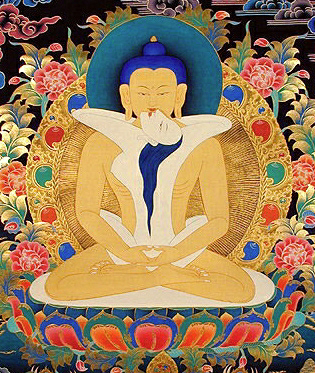 Samantabhadra, "prvý Budha," (Ádi-Budha), prvotná dokonalosť všetkých osvietených vlastností, a guru všetkých Budhov.Ježíš, boží vykupiteľ, priniesol do sveta kristický ezoterizmus. Náš milovaný, učil svojich stúpencov cestu dokonalého manželstva. Peter bol prvý pápež cirkvi, bol to ženatý muž. Peter nedržal celibát. Peter mal ženu.Bohužiaľ, po šesťsto rokoch sa posolstvo milovaného zdeformovalo a rímska cirkev sa vrátila k mŕtvej forme budhistického mníšstva, so svojimi kláštornými mníchmi a mníškami, ktoré smrteľne nenávidia cestu dokonalého manželstva. A takto po šesťsto rokoch kresťanstva sa stalo ďalšie posolstvo o dokonalom manželstve nevyhnutné. Potom prišiel Mohamed, veľký učiteľ dokonalého manželstva. Prirodzene, ako vždy, Mohamedovo učenie bolo násilne zavrhnuté infrasexuálnymi mužmi, ktorí nenávideli ženy. Táto nechutná spoločnosť nepriateľov žien verila, že iba povinným celibátom sa dá dosiahnuť Boha. Toto je zločin.Sexuálna abstinencia učená infrasexuálnymi ľuďmi je absolútne nemožná. Príroda bojuje proti takémuto typu abstinencie. Nočné polúcie sú výsledkom celibátu, ktorý neodvratne zničí organizmus. Každá osoba, ktorá sexuálne abstinuje, trpí nočnými polúciami. Pohár, ktorý sa naplní, určite pretečie. Luxus sexuálnej abstinencie je možný iba pre tých, ktorí dosiahli kráľovstvo super-človeka. Títo ľudia už premenili svoj organizmus na mechanizmus večnej sexuálnej transmutácie. Už vytrénovali svoje sexuálne žľazy so sexuálnou mágiou. Sú to ľudskí bohovia. Oni sú výsledok mnohých rokov sexuálnej mágie a prísneho vzdelávania v oblasti sexuálnej fyziológie.Zasvätenec miluje klasickú hudbu a pociťuje odpor k pekelnej hudbe nemravných ľudí. Afro-kubánska hudba zobúdza v človeku najnižšie zvieracie inštinkty. Zasvätenec miluje hudbu veľkých skladateľov. Napríklad, Magická flauta od Mozarta nám pripomína Egyptské zasvätenie. Medzi Slovom a sexuálnymi silami existuje blízky vzťah. Slovo veľkého majstra Ježiša bolo kristifikované pitím vína svetla alchymistov z kalichu sexuality.Duša je v tesnom duchovnom kontakte s hudbou sfér, keď počúvame deväť symfónií od Beethovena, alebo kompozície od Chopina, alebo božskú polonézu od Liszta. Hudba je Slovo Večného Boha. Naše slová musia byť nevýslovnou hudbou - týmto spôsobom premieňame tvorivú energiu do srdca. Nechutné, odporné, neslušné a vulgárne slová majú moc znehodnocovať tvorivú energiu, meniac ju na pekelné sily.V mystériách Eulisina, posvätné tance, nahé tance, vášnivé bozky a sexuálne zjednotenie premenilo ľudské bytosti v bohov. V tých časoch, nikomu nenapadlo myslieť na perverznosti, vtedy ľudia mysleli iba na sväté a hlboko náboženské záležitosti.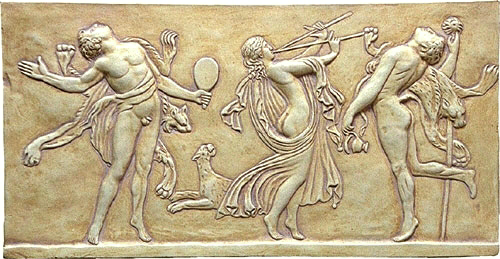 Grécke zobrazenie dionýzovskej extázy vo forme posvätného tancaPosvätné tance sú staré ako sám svet. Ich pôvod nájdeme v samotnom úsvite života na Zemi.Sufistické tance a dervišskí tanečníci sú ohromne  úžasní. Hudba by sa mala prebudiť v ľudskom organizme, aby bolo možné rozprávať Slovom Zlata.Veľký rytmus Mahavana a Chotavana, s ich tromi večnými tempami, udržujú stabilný pohyb vesmíru. Toto sú rytmy ohňa. Keď sa duša jemne vznáša v posvätnom vesmíre, tak nás musí sprevádzať so svojou piesňou, pretože vesmír je udržovaný Slovom.Domov gnostických zasvätencov musí byť plný krásy. Kvety, ktoré naplňujú vzduch vôňou svojou arómou, nádherné sochy, dokonalý poriadok a čistota, tvorí z každého domova skutočný gnostický chrám.Eulisinové mystériá stále existujú v tajnosti. Veľký baltický zasvätenec, Von Uxkull, je jeden z najvyšších zasvätencov tejto školy. Tento veľký zasvätenec praktizuje intenzívne sexuálnu mágiu. Musíme ujasniť, že sexuálna mágia môže byť praktizovaná iba medzi mužom a ženou. Cudzoložník a cudzoložnice neodvratne zlyhajú. Môžete byť ženatí/vydaté, iba keď je medzi vami a vašou/im partnerkou/om láska. Láska je zákon, ale musí to byť vedomá láska. Tí, ktorí používajú poznanie o sexuálnej mágií na zvádzanie žien, sú čierni mágovia, ktorí skončia v priepasti, kde ich čaká iba nariekanie a druhá smrť. Druhá smrť je tisíc krát horšia ako smrť fyzického tela.Toto je naliehavá výzva pre všetky slobodné devy a nevinné ženy. Varujeme ich, že sexuálnu mágiu môžu praktizovať iba so svojimi manželmi. Musia sa brániť proti všetkým prešibaným líškam, ktoré zvádzajú naivné slečny pod zámienkou sexuálnej mágie. Varujeme Vás, aby ste sa nedostali do pokušenia. Taktiež varujeme nenapraviteľné smilniace ženy tejto Zeme, že pred očami Večného Boha je nemožné sa schovať. Tieto úbohé ženy, ktoré využívajú toto poznanie ako zámienku, aby ukojili svoje sexuálne túžby, a aby sa mohli váľať v posteli rozkoši, sa dostanú do priepasti, kde všetko čo ich čaká, je veľký je plač a škrípanie zubov.Hovoríme jasne, aby ste nás pochopili. Vráťte sa, bezbožníci a bezbožnice. Sexuálna mágia je dvojsečný meč. Čistých a cnostných premieňa na bohov, no hriešnikov a nemravníkov zraňuje a ničí.Kapitola 9GaioKeď v najvyššej svätyni Šalamúnovho chrámu, veľkňaz spieval ohromnú mantru I.A.O., tak zvuk bubnov sa rozliehal po celom chráme, aby bezbožníci nemohli počuť ohromné I.A.O.V knihe Gnostická cirkev, veľký majster Huirakoča poznamenal nasledujúce:"Diodurus povedal: Vedz, že spomedzi všetkých bohov je I.A.O. najvyšší.""Hádes je v zime, Zeus začína na jar, Helios je v lete, a počas jesene vstupuje do činnosti I.A.O., neustále pracujúc."I.A.O. je Jovis Pater, Jupiter, ktorého židia nespravodlivo volajú Jahve.I.A.O. ponúka víno života, kým Jupiter je služobník Slnka.•	I. - Ignis (oheň, duša)•	A. - Aqua (voda, substancia)•	O. - Origo (príčina, vzduch, pôvod)Huirakoča poznamenal: "I.A.O. je meno Boha medzi gnostikmi." Božský duch je symbolizovaný samohláskou O, ktorá znamená večný kruh. Písmeno I symbolizuje vnútorné Bytie každej ľudskej bytosti, ale obe sa prelínajú s písmenom A, ako bod opory. Toto je silná mantra alebo magické slovo, ktoré musí muž spievať pri praktizovaní sexuálnej mágie so svojou ženou.Zvuk týchto troch mocných samohlások musí byť predlžený takto: IIIIIIIIIIIIIII, AAAAAAAAAAAAAA, OOOOOOOOOOOOO, to znamená predlžovať zvuk každej samohlásky. Vzduch vdychujeme, aby sme naplnil pľúca, potom ho vydýchneme. Pri vdychovaní počítame do dvadsať, následne zadržíme vzduch a počítame do ďalších dvadsať, a potom vydýchneme vokalizovaním písmena I. Pri vydychovaní tiež počítame do dvadsať. Opakujte rovnaký postup s písmenom A, a potom s písmenom O. Urobte to sedem krát. A potom pokračujte s mocnými starodávnymi mantrami: Kawlakaw, Sawlasaw, Zeesar.Kawlakaw rozochvieva ľudského ducha.Sawlasaw rozochvieva pozemskú ľudskú osobnosť.Zeesar rozochvieva astrálne telo ľudskej bytosti. Toto sú veľmi starodávne mantry.Boží Spasiteľ sveta spieval posvätnú mantru ohňa so svojou kňažkou-ženou pri praktizovaní sexuálnej mágie v pyramíde Kefren. Táto mantra je INRI. Takto Pán všetkého zbožňovania praktizoval v Egypte so svojou Isis/Eset. Túto mantru kombinoval s piatimi samohláskami IEOUA.INRI, ENRE, ONRO, UNRU, ANRA. Prvá mantra je na jasnozrivosť. Druhá na jasnopočuteľnosť, tretia na srdečnú čakru, centrum intuície. Štvrtá je na solárny plexus alebo telepatické centrum. Piata je na pľúcnu čakru, ktorá nám dáva schopnosť pamätania si minulých inkarnácií. Mantra INRI a jej štyri derivácie k čakrám, sú vokalizované ich rozdelením do dvoch slabík a potom predlžovaním zvuku každej zo štyroch magických písmen. S týmito mantrami prinášame sexuálny oheň do čakier počas praktizovania sexuálnej mágie.Vrátime sa teraz späť k I.A.O, ktoré, ako sme už spomenuli, je meno Boha medzi gnostikmi  a radi by sme k tomu pridali nasledujúce:Samohláska I, rozochvieva epifýzu a embryo duše, ktoré má každá bytosť inkarnované. Samohláska A, umiestňuje fyzické vozidlo do vysokého stavu vibrácií.Impozantné O, rozochvieva pohlavné žľazy a úžasne transmutuje semennú tekutinu, až kým nie je transformovaná v kristickú energiu, ktorá víťazne stúpa do kalichu (mozgu).Evanjelium svätého Jána začína chválením Slova:Na počiatku bolo Slovo a Slovo bolo u Boha a to Slovo bolo Boh.Ono bolo na počiatku u Boha.Všetko povstalo skrze neho a bez neho nepovstalo nič z toho, čo povstalo.V ňom bol život a život bol svetlom ľudí. A svetlo vo tmách svieti, a tmy ho neprijali. – Evanjelium podľa sv. Jána 1:1-5Slovo Ján môže byť rozdelené do piatich slabík v nasledujúcom poradí: IEOUA, IEOUAN (Ján). Celé evanjelium svätého Jána je evanjelium Slova.Existujú ľudia, ktorí chcú oddeliť Božské Slovo od sexuálnej mágie. Toto je absurdné.Nikto nemôže inkarnovať Slovo bez sexuálnej mágie. Ježiš, ktorý je inkarnácia Slova sám osebe, Ježiš, ktorý je Slovo premenené v telo, učil sexuálnu mágiu práve v evanjeliu svätého Jána. Teraz Je nutné študovať kapitolu 3 evanjelia svätého Jána od veršu jeden po verš dvadsaťjeden. Hľa...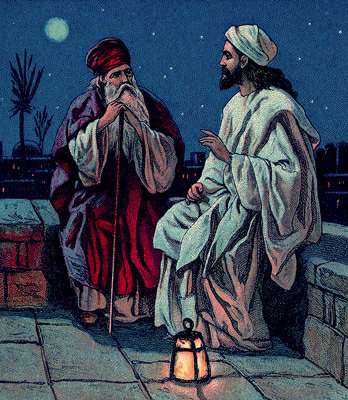 Medzi farizejmi bol človek, menom Nikodém, popredný muž u Židov. On prišiel v noci k Ježišovi a povedal mu: „Rabbi, vieme, že si prišiel od Boha ako učiteľ, lebo nik nemôže robiť také znamenia, aké ty robíš, ak nie je s ním Boh.“ Ježiš mu odpovedal: „Veru, veru, hovorím ti: Ak sa niekto nenarodí znova, nemôže uzrieť Božie kráľovstvo.“ Pozrite, drahý čitateľ, hore uvedené tvrdenie je sexuálny problém. Narodiť sa, vždy bolo a vždy bude sexuálny problém. Nikto sa nemôže narodiť z teórií. Nikdy sme nestretli osobu zrodenú z teórie alebo hypotézy. Narodiť sa, to nie je otázka viery. Ak by sme sa mohli jednoducho narodiť z viery v evanjelia, tak prečo všetci študenti Biblie neboli narodení? Narodiť sa, nie je otázka viery. Žiadne dieťa sa nenarodilo z viery. Narodili sa zo sexuálneho styku. Toto je sexuálna záležitosť. Nikodém nevedel o veľkom Arkáne. A tak, vo svojej nevedomosti odpovedal:"Ako sa môže človek narodiť, keď je už starý? Azda môže druhý raz vojsť do lona svojej matky a narodiť sa?" Ježiš odpovedal: "Veru, veru, hovorím ti: Ak sa niekto nenarodí z vody a z Ducha, nemôže vojsť do Božieho kráľovstva.Je pre vás nutné, drahý čitateľ, aby ste vedel, že voda, o ktorej sa v evanjeliu rozpráva, je samotným semenom a že Duch je oheň. Syn človeka je narodený z vody a ohňa. Toto je absolútne sexuálne tvrdenie.Čo sa narodilo z tela, je telo, a čo sa narodilo z Ducha, je duch. Nečuduj sa, že som ti povedal: Musíte sa znova narodiť. Je nevyhnutné, aby sa v nás zrodil majster.Vietor veje, kam chce; počuješ jeho šum, ale nevieš, odkiaľ prichádza a kam ide. Tak je to s každým, kto sa narodil z Ducha."V skutku, ten, ktorý je narodený z ducha na chvíľu zažiari a neskôr zmizne medzi masami. Masy nedokážu vidieť super-človeka. Super-človek sa stáva neviditeľný pre masy. Presne ako kukla nemôže vidieť motýľa, keď lieta, rovnako tak bežná ľudská bytosť stráca z očí super-človeka. Nikodém nechápal ničomu z tohto, a preto mu odpovedal takto:"Ako sa to môže stať?" Ježiš mu odvetil: "Ty si učiteľ Izraela a toto nevieš?Faktom je, že Nikodém poznal posvätné texty, pretože bol rabín. Avšak nepoznal sexuálnu mágiu, pretože Nikodém nebol zasvätenec. Ježiš pokračoval a povedal:Veru, veru, hovorím ti: Hovoríme o tom, čo poznáme, a svedčíme o tom, čo sme videli, a neprijímate naše svedectvo.Ježiš mu podal svedectvo o tom, čo vedel, videl a s čím mal skúsenosť, pretože Ježiš praktizoval sexuálnu mágiu s vestálkou z pyramídy Kefren. Takto sa narodil. Takto sa pripravil na inkarnáciu Krista. Týmto spôsobom bol schopný inkarnovať Krista v Jordánskej rieke.Všetci vieme, že po opustení Egypta, Ježiš cestoval do Indie, Tibetu, Perzie atď., a potom, po vrátení sa do svätej zeme získal venušine zasvätenie v Jordánskej rieke. Keď Ján pokrstil majstra Ježiša, potom Kristus vstúpil do duše majstra.Kristus sa stal človekom. Ježiš sa stal božským. Výsledok tejto božsko-ľudksej kombinácie sa nazýva syn človeka (super-človek).Ak by Ježiš nepraktizoval sexuálnu mágiu v Egypte, nebol by schopný inkarnovať Krista.  Bol by z neho naozaj veľký majster, ale nie žijúci obraz super-človeka."Ak neveríte, keď vám hovorím o pozemských veciach, akože uveríte, keď vám budem rozprávať o nebeských?" Týmto tvrdením veľký majster zdôrazňuje, že hovorí o pozemských veciach, o praktizovaní sexuálnej mágii. Bez nej nemôžeme byť zrodení. Ak ľudia neveria pozemským veciam, ako môžu veriť nebeským veciam?"Nik nevystúpil do neba, jedine ten, čo zostúpil z neba, Syn človeka.""Ja" nemôže vstúpiť do neba, pretože nezostúpilo z neba. "Ja" je satan, ktorý musí byť nevyhnutne odstránený. Toto je zákon.Hovoriac o posvätnom hadovi, veľký majster povedal:"A ako Mojžiš vyzdvihol na púšti hada, tak musí byť vyzdvihnutý aj Syn človeka."Musíme vyzdvihnúť hada na palicu, ako to spravil Mojžiš na púšti. Toto je záležitosť sexuálnej mágie, pretože kundaliní môže byť vyzdvihnutá iba so sexuálnou mágiou.A tak, iba touto cestou môžeme v sebe vyzdvihnúť syna človeka, super-človeka....Syn človeka musí byť vyzdvihnutý, aby každý, kto verí, mal v ňom večný život."  Racionálny homonkulus (zárodok človeka), chybne nazývaný ľudskou bytosťou, stále nemá autentické astrálne, mentálne a príčinné vozidlá. A tak, v skutočnosti je iba fantóm.Je nevyhnutné, aby sme praktizovali sexuálnu mágiu, aby sme žili cestou dokonalého manželstva, aby sme vytvorili kristické-astrálne, kristické-mentálne a kristické-príčinné telá.Veď Boh tak miloval svet, že dal svojho jednorodeného Syna, aby nezahynul nik, kto v neho verí, ale aby mal večný život. Lebo Boh neposlal Syna na svet, aby svet odsúdil, ale aby sa skrze neho svet spasil. Kto v neho verí, nie je súdený. Ale kto neverí, už je odsúdený, pretože neuveril v meno Jednorodeného Božieho Syna. My tvrdíme, že pravá viera a dôvera je podložená faktami. Každý, kto neverí v sexuálnu mágiu, nemôže byť zrodený, aj keď povie: "Verím v Božieho syna." Viera bez skutkov je mŕtva. Každý, kto neverí v sexuálnu mágiu učenú Ježišom Nikodémovi, neverí v Božieho syna. Títo ľudia sú stratení. A súd je v tomto: Svetlo prišlo na svet, a ľudia milovali tmu viac ako svetlo, lebo ich skutky boli zlé. Veď každý, kto zle robí, nenávidí svetlo (nenávidí sexuálnu mágiu) a nejde na svetlo, aby jeho skutky neboli odhalené. Ale kto koná pravdu, ide na svetlo, aby bolo vidieť, že svoje skutky koná v Bohu.  Všetko toto sú citáty z evanjelia podľa svätého Jána. Musíme sa narodiť na všetkých sférach.Čo robia úbohý muž alebo žena naplnený teóriami, pri praktizovaní cvičení atď., keď sa nenarodil na astrálnej sfére?Čo dobré prinesie pracovanie s mysľou, keď stále nemáme mentálne telo?A preto, prvá vec, čo musí človek urobiť, je vytvorenie vnútorných vozidiel a potom môže praktizovať a študovať čokoľvek len chce. A tak, najprv musíme vytvoriť vnútorné vozidlá, aby sme mali právo inkarnovať dušu a neskôr Slovo.Keď je zrodené legitímne astrálne telo, staneme sa nesmrteľní vo svete dvadsiatich štyroch zákonov (lunárny svet).Keď je zrodené autentické mentálne telo, stávame sa nesmrteľní vo svetoch s dvanástimi zákonmi (svet Merkúru alebo mysle).Keď je zrodené skutočné príčinné telo, získame nesmrteľnosť vo svete šiestich zákonov (príčinný svet, alebo inak svet Venuše). Keď dosiahneme týchto výšok, tak inkarnujeme našu ľudskú dušu. A takto sa staneme skutočnými ľudskými bytosťami.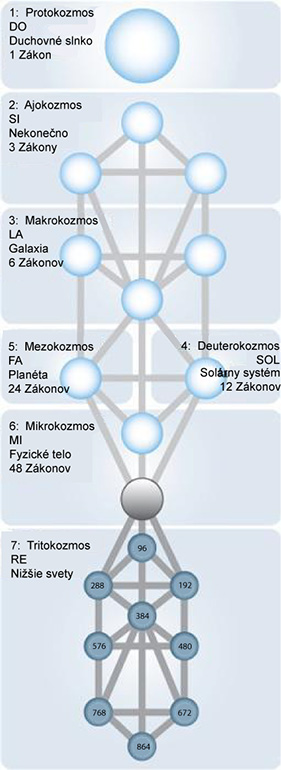 Strom života (Kabala)Tieto kristické vozidlá sú zrodené zo sexu. Toto je sexuálna záležitosť. Ako hore tak aj dole. Ak je fyzické telo narodené zo sexu, taktiež vyššie vozidlá musia byť zrodené zo sexu.Ktokoľvek vytvorí svoje kristické vozidlá, inkarnuje svoju dušu a rozpráva zlatým Slovom. Toto je jazyk moci, ktorým hovorili ľudia na dávnej zemi zvanej Arkadia, kde boli uctievané deti ohňa. Toto je jazyk, ktorým hovorí celý vesmír, božský jazyk ohromnej sily. Toto bol mysteriózny jazyk, v ktorom anjel z Babylonu napísal, "Mene, Mene, Tehel Upharsin" na veľkej hostine kráľa Bélšaccara. Ešte v tú samú noc bol vykonaný rozsudok, Babylon bol zničený a kráľ zomrel.Veľa toho bolo povedaného o univerzálnom jazyku. Avšak, hovoriť ním môžeme, iba keď inkarnujeme dušu, keď kundaliní prekvitá na našich plodných perách v podobe Slova. Keď ľudstvo opustilo raj, ako dôsledok vypustenia semena, tak zabudlo božský jazyk, ktorý pláva majestátne ako rieka zlata cez hustú džungľu Slnka. Korene všetkých jazykov sa zhodujú s božským prvotným jazykom. Sexuálna mágia je jediná cesta, ktorá existuje, aby sme s týmto zlatým jazykom mohli opäť hovoriť. Existuje úzky vzťah medzi sexuálnymi orgánmi a tvorivým hrtanom. V starých školách mystérií, zasvätenci mali zakázané hovoriť o predpotopných katastrofách kvôli strachu, že ich vyvolajú a znovu zhmotnia. Starí hierofanti vedeli, že existuje blízky vzťah medzi prvkami prírody a Slovom.Kniha s názvom Logos Mantra Mágia, od veľkého gnostického rozekruciánskeho majstra Dr. Arnolda Krum-Hellera, je skutočný klenot okultného poznania. Veľký majster končí svoju  knihu slovami: "V dávnych časoch existovala škola mystérií, kde bol kruh, na ktorom bol vyrytý obraz Iris a Serapisa zjednotených hadom." Dr. Krum-Heller pokračuje: "Tu syntetizujem všetko, čo je napísané v tejto knihe."Taktiež v ôsmej lekcii Kurzu Zverokruhu, Dr. Krum-Heller napísal odsek, ktorý pobúril mnohých "vševedov". Po majstrovej smrti sa snažili tento odsek prekrútiť podľa seba, podľa svojich vlastných teórií. Teraz si preložme tento odsek presne tak, ako ho majster Huirakoča napísal: "Namiesto súlože, ktorá vedie k orgazmu, človek by mal v hlbokom rozjímaní kultivovať sladké pohladenia, ľúbostné slová a jemné dotyky, pričom svoju myseľ drží stále oddelenú od zvieracej sexuality, snažiac sa udržať najčistejšiu duchovnosť, ako by bol akt skutočnou náboženskou ceremóniou.No jednako, muž môže a aj by mal zasunúť penis do ženskej vagíny a udržať ho tam, aby u oboch partneroch mohlo dôjsť k božskému pocitu plnej radosti, ktorý môže trvať hodiny, a vytiahnuť ho vo chvíli, keď sa blíži orgazmus, aby sa vyhlo ejakulácii semena. Týmto spôsobom budú mať zakaždým väčšiu chuť sa vzájomne láskať.Toto môže byť opakované toľko krát, koľko chceme, bez toho aby nám to spôsobovalo únavu. Práve naopak, toto je magický kľúč k dennému omladzovaniu, udržiavaniu zdravého tela a predlžovaniu života, pretože táto stála magnetizácia je fontánou zdravia.Vieme, že v normálnom magnetizme, magnetizér vedie prúdy do subjektu. Ak má tento magnetizér vyvinuté tieto sily, tak môže uzdraviť druhých. Prenos magnetických prúdov sa bežne robí pomocou očí alebo rúk, ale je nutné povedať, že neexistuje lepší, ani silnejší vodič akými sú citlivé orgány penisu a vagíny, ktoré sú tisíc krát silnejšie a tisíc krát lepšie ako ostatné.Ak toto praktizuje veľa ľudí, tak vo svojom okolí šíria silu a úspech voči všetkým tým, s ktorými sa dostanú do komerčného alebo sociálneho styku. Počas aktu vznešenej a božskej magnetizácie, na ktorú tu odkazujeme, sa muž a žena vzájomne magnetizujú, pričom jeden pre druhého sú ako hudobný nástroj, na ktorý keď sa zahrá, tak zo seba vydáva nádherné zvuky záhadných a sladkých harmónií. Struny tohto nástroja sa šíria po celom tele, a sú to práve pery a prsty, ktorými tieto struny rozochvejeme, za predpokladu, že je dodržovaná najväčšia čistota počas aktu." Toto je koniec výroku Dr. Krumm-Hellera.A tak, toto je cesta zasvätenia. Touto cestou dosiahneme inkarnáciu Slova.Môžeme byť rozekruciáni, teozofisti alebo študenti duchovna. Môžeme praktizovať jogu, a neexistuje žiadne pochybenie o tom, že vo všetkom tomto nájdeme úžasné práce a veľkolepé ezoterické praktiky, ale ak nepraktizujeme sexuálnu mágiu, tak nebudeme schopní vytvoriť kristicko-astrálne, kristicko-mentálne a kristicko-vôľové vozidlá. Bez sexuálnej mágie sa nemôžeme znova narodiť. Praktizujte čo si želáte, v škole akej si želáte. Modlite sa v chráme, ktorý sa vám najviac páči, ale praktizujte sexuálnu mágiu. Žite cestu dokonalého manželstva. Nie sme proti žiadnemu svätému náboženstvu, rádu, alebo sekte. Všetky tieto posvätné inštitúcie sú nutné. Avšak radíme vám, aby ste žili cestou dokonalého manželstva. Dokonalé manželstvo nie je proti žiadnemu náboženskému spôsobu života alebo ezoterickým praktikám svätej jogy.Gnostické hnutie tvoria ľudia zo všetkých náboženstiev, škôl, lóží, siekt, rádov atď.Drahý čitateľ, pamätajte na svätý klenot s jeho I.A.O. I.A.O. je ukryté v G.A.I.O. (GAIUS). A tak, pracujte s I.A.O.Kňaz, majster každej lóže, stúpenec jogy, každý bude schopný sa narodiť, bude schopný si udržať svoju pravú cudnosť, ak bude praktizovať sexuálnu mágiu.Nech je požehnané I.A.O; požehnaná buď sexuálna mágia; požehnané buď dokonalé manželstvo. V sexuálnej mágii nájdeme syntézu všetkých náboženstiev, škôl, rádov a jogy.Každý systém pre realizáciu Bytia bez sexuálnej mágie je nekompletný, a tak je neužitočný.Kristus a sexuálna mágia predstavujú najvyššiu praktickú syntézu všetkých náboženstiev.Kapitola 10Priame poznanieKaždý, kto študuje okultizmus, chce priame poznanie, chce vedieť, ako si vedie a taktiež chce vedieť o svojom vnútornom pokroku.Najväčšia ašpirácia každého študenta, je stať sa vedomým občanom vyšších svetov a študovať u majstra. Bohužiaľ, okultizmus nie je taký jednoduchý ako sa na prvý pohľad zdá. Vnútorné sily ľudských bytostí sú úplne zničené a zakrpatené. Ľudské bytosti nielenže stratili svoje fyzické zmysly, ba čo viac, a to je horšie, svoje vnútorné schopnosti. Toto je karmický výsledok našich zlých návykov. Študent hľadá tu a tam, číta každú knihu o okultizme a mágie, ktorá mu padne do rúk, a všetko čo úbohý ašpirant spraví, je, že sa naplní s hroznými pochybnosťami a intelektuálnym pomätením. Existujú tisícky autorov a milióny teórií. Niektorí opakujú teórie druhých, iný tieto teórie zase naopak vyvracajú, a tak tu máme jeden proti všetkým a všetci proti jednému. Kolegovia vzájomne proti sebe bojujú, navzájom sa vysmievajú. Niektorí spisovatelia odporúčajú vegetariánstvo, druhí nie. Niektorí odporúčajú praktizovať dýchacie cvičenia, druhí zas nie. Výsledok je hrozný pre úbohého pátrača pravdy. A takto, študent nevie, čo má robiť. Túžiac po svetle, prosí, úpenlivo žiada, avšak nič, nič, absolútne nič sa nestane.Čo teda robiť?Stretli sme vysoko mystických jednotlivcov, "Skupinoví hrdinovia", mnohí z nich boli vegetariáni, zdržanliví, cnostní, atď. Sú väčšinou veľmi úprimní a chcú iba to najlepšie pre svojich nasledovníkov, avšak vzdychajú tak ako všetci ostatní, trpia a plačú v tajnosti. Títo úbohí ľudia nikdy nevideli to, o čom rozprávajú. Nepoznajú svojho gurua. Nikdy nemali to šťastie hovoriť s ním osobne. Nikdy nevideli roviny kozmického vedomia, roviny vyšších svetov, o ktorých robia také pekné diagramy a veľmi zaujímavé opisy. My, bratia a sestry chrámu, cítime voči nim naozajstnú ľútosť a snažíme sa im pomôcť. Toto sa snažíme robiť, ale to všetko je márne. Neznášajú všetko, čo sa týka sexu, všetko čo sa podobá na sex. Keď im hovoríme o dokonalom manželstve, tak sa smejú a zúrivo protestujú brániac sa sexuálnou abstinenciou. Títo úbohí slepí jedinci, ktorí vedú ďalších slepých, potrebujú niekoho, kto by ich viedol. Veľmi trpia, pretože nemajú to šťastie priameho poznania. Trpia v tichosti, aby neodradili alebo nesklamali svojich nasledovníkov. My, bratia a sestry chrámu, ich úprimne milujeme a ľutujeme. Pre nich je nutné prestať s teoretizovaním.Ópium teórií je trpkejšie ako smrť. Jediná cesta k opätovnému získaniu stratených síl je sexuálna mágia. Výhoda veľkého arkána je, že regeneruje ľudskú bytosť. Ľudské bytosti sa potrebujú zregenerovať a toto nie je záležitosť autorov alebo knižníc. Potrebujeme pracovať so zrnom, semienkom. Tak ako červ a jašterica sú schopní zregenerovať svoj chvost, takisto ľudia sú schopní obnoviť svoje stratené sily. Tieto zvieratá nahradia svoj chvost so sexuálnymi silami, ktoré vlastnia. A tak, s rovnakou sexuálnou silou, môžu aj ľudia znovuobnoviť, znovunadobudnúť svoje stratené sily. A preto je toto cesta, na ktorej trpiaci pútnici môžu dosiahnuť priame poznanie. A tak, sa naozaj stanú osvietenými kňazmi pre svoje bratské skupiny. Cesta je sexuálna mágia.Každý vodca musí byť jasnovidcom a mať rozvinutú jasnopočuteľnosť. Poskytneme nasledujúce cvičenie pre rozvinutie jasnovidnosti a jasnopočuteľnosti. Po získaní týchto schopností je dobré zostať na určitý čas v hĺbke lesov, preč od rušného života. A tak, v mierumilovnom prostredí prírody, bohovia ohňa , vzduchu, vody a zeme nás naučia nevýslovné veci. Toto nie je záležitosť žitia iba v lese. "Čo robí svätec v lese?" Avšak, čo potrebujeme, je dobrá dovolenka v prírode, to je všetko.Dokonalá mentálna rovnováha je životne dôležitá pre tých, ktorí chcú dosiahnuť duchovný pokrok. Skoro všetci ašpiranti ezoteriky ľahko stratia svoju mentálnu rovnováhu a zvyčajne upadnú do najabsurdnejších vecí. Ktokoľvek túži po priamom poznaní sa musí uistiť, že jeho myseľ je v dokonalej rovnováhe.CvičenieVeľký majster Huirakoča učil veľmi jednoduché cvičenie na videnie tattiev (vibrácie éteru).Cvičenie je nasledujúce: stúpenec si vloží palce do uší, zavrie oči a zakryje ich s ukazovákmi, zavrie nos s prostredníkmi a nakoniec zakryje pery s prstenníkmi a malíčkami. V takýchto podmienkach sa musí študent pokúsiť vidieť tattvy so šiestym zmyslom . Toto oko sa nachádza medzi obočím.Jógánanda (ktorý učí rovnaké cvičenie ako Krumm-Heller) radí taktiež spievať mantru OM.Jógánanda  hovorí, že oddaný učeník musí položiť svoje lakte na nejaký vankúš, ktorý by mal byť položený na stole. Oddaný učeník by mal robiť toto cvičenie pred stolom, ktorý smeruje na východ. Jógánanda radí, že stolička, na ktorej oddaný učeník sedí, za účelom praktizovania cvičenia, by mala byť obalená vo vlnenej deke. Toto nám pripomína Apollóniosa z Tyany, ktorý sa zabalil do vlneného plášťa, aby sa izoloval od rušivých vplyvov.Mnoho autorov učí toto cvičenie a my ho považujeme za tiež veľmi dobré. Veríme, že týmto cvičením môžeme rozvinúť jasnovidnosť a jasnopočuteľnosť. Najprv oddaní učeníci uvidia iba tmu. Avšak, s väčším úsilím vynaložením v tomto cvičení, si vyvinú pomaly, ale isto svoju jasnovidnosť a jasnopočuteľnosť.Na začiatku oddaní žiaci nebudú počuť nič okrem fyziologických zvukov, no kúsok po kúsku, začnú počas cvičenia počuť čoraz jemnejšie zvuky. A takto sa u nich vyvinie jasnopočuteľnosť.Namiesto napĺňania sa ďalšími protichodnými teóriami, je lepšie, keď čitateľ bude praktizovať a rozvinie svoje vnútorné schopnosti. Proces regenerácie musí ísť ruka v ruke s ezoterickými cvičeniami. Vedci hovoria, že orgán, ktorý nepoužívame, zakrpatie. Je nutné používať orgány jasnozrivosti a jasnopočuteľnosti. Je nutné, aby sme tieto orgány vytrénovali a obnovili ich, aby sme mohli dosiahnuť realizáciu Bytia.Tieto cvičenia nie sú proti žiadnemu náboženstvu, sekte, škole alebo viere. Všetci kňazi, vodcovia, inštruktori všetkých škôl a rádov môžu používať tieto cvičenia na rozvinutie svojich schopností. A tak, môžu viesť svoje príslušné skupiny lepšie.Prebúdzanie vnútorných schopností by malo ísť paralelne s kultúrnym, intelektuálnym a duchovným vývojom.Jasnovidec musí taktiež vyvinúť všetky čakry, aby neurobil žiadne vážne chyby.Väčšina jasnovidcov spravila vážne chyby. Skoro všetci slávni jasnovidci naplnili svet slzami. Skoro všetci veľkí jasnovidci ohovárali ľudí. Nesprávne využitá jasnovidnosť zanechala rozchody, vraždy, cudzoložstvo, krádeže atď.Jasnovidec potrebuje logické myslenie a presné koncepty. Jasnovidec musí mať dokonalú mentálnu rovnováhu. Jasnovidec musí byť veľmi analytický. Jasnovidec musí byť matematický v skúmaní a veľmi pozorný vo vyjadrovaní sa.Jasnovidec vyžaduje dokonalé vyvinutie jasnopočuteľnosti, intuície, telepatie, predtuchy a ďalších schopností, aby mohol byť skutočne dobrým jasnovidcom.Kapitola 11Vyvíjajte sa a množte saGenezis, kapitola 1, verš 28 hovorí: “Buďte plodní a množte sa”Byť plodný znamená transmutovať a sublimovať sexuálnu energiu za účelom vývoja.Slovo množte sa odkazuje na splodenie ľudskej bytosti.Existujú dva typy detí, ktoré sú spomenuté v Biblii. Božie deti a deti ľudí. Božie deti sú tie, ktoré vzišli zo sexuálnej mágie bez vypustenia semena. Deti ľudí sú tie, ktoré vzišli z vášnivého pôžitku vypustením semena.Musíme vytvoriť Božie deti a potom bojovať za ich duchovný rast.Vzdelávanie detíDeti sa učia viac príkladmi ako príkazmi. Ak od našich detí chceme aby duchovne rástli, tak sa musíme snažiť o náš duchovný pokrok. Rozmnožiť náš druh nestačí, musíme rásť aj duchovne.HriechNáš žiarivý Drak múdrosti má tri aspekty: Otec, Syn a Duch Svätý.Otec je svetlo a život, Syn je voda a krv, ktorá prúdila z rany na Pánovom boku, ktorá bola spôsobená Longinusovou kopijou. Duch Svätý je oheň Turíc, alebo inak oheň Ducha Svätého, Indmi nazývaní kundaliní, ohnivý had našich magických síl. Tento svätý oheň je symbolizovaný zlatom.Ktokoľvek klame, hreší proti Otcovi. Ktokoľvek cíti voči niekomu nenávisť, hreší proti Synovi. Ktokoľvek smilní t.j. vypúšťa semeno, hreší proti Duchu Svätému. Otec je pravda, Syn je láska, Duch Svätý je sexuálny oheň.VzdelanieMusíme učiť naše deti aby hovorili pravdu a nič iné ako pravdu. Musíme učiť naše deti zákonu lásky. Láska je zákon, ale iba vedomá láska. Okolo štrnásteho roku musíme naše deti naučiť o mystériách sexu. A preto, kvôli tomuto trojitému aspektu svätosti a dokonalosti, budú naše deti duchovne rásť. A tak, ktokoľvek učí svoje deti týmto trojitým aspektom dokonalosti, postaví základy zo železa k ich šťastiu.Avšak je nutné ich učiť nielen poučkami, ale aj vlastným príkladom. Musíme dokázať skutkami to, čo učíme.ProfesiaModerný život vyžaduje, aby sme naše deti pripravili aj intelektuálne. Je pre nich správne mať profesiu, aby si zarobili na živobytie. Musíme opatrne sledovať odbornú schopnosť našich detí, aby sme ich mohli viesť intelektuálne. Nesmieme nikdy nechať dcéru alebo syna bez profesie. Každá ľudská bytosť sa potrebuje naučiť nejakú profesiu, aby bola schopná žiť. Je zločin, a naozaj vážny, nechať naše dieťa opustené a bez profesie.Pokiaľ ide o dcéryModerné obdobie vyžaduje, aby sme našim dcéram dali solídnu duchovnú a intelektuálnu prípravu. Je nutné, aby matky naučili svoje dcéry o mystériách sexu, keď budú mať okolo štrnásť rokov. Je pre nich správne ísť po trojitej ceste pravdy, lásky a cudnosti.A tak, moderná žena musí mať profesiu, aby si zarobila na živobytie. Je nutné pre otcov a matky aby pochopili , že ich dcéry môžu plodiť pomocou dokonalého manželstva a taktiež duchovne rásť. Napriek tomu, všetko musí byť spravené správne a poporiadku.Je absurdné, aby dcéry chodili samé po uliciach, po parkoch, po kinách, alebo aby tancovali sami s priateľom. Kým ešte nezničili zvieracie ego, dajú sa ľahko sexuálne zviesť a úboho poklesnú. Dcéry by vždy mali byť v spoločnosti svojich rodičov alebo rodinných príslušníkov a nikdy by nemali byť osamote so svojim priateľom. Rodičia by nikdy nemali brániť v manželstve svojich dcér. Avšak opakujem, robte všetko s poriadkom v závislosti so zákonom. Je nutné plodiť cudnosťou a duchovne rásť. Toto je cesta dokonalého manželstva.Kapitola 12Dva rituályUrčité temné rituály, ktoré prežili z najvzdialenejších epoch stále existujú. Čarodejnice z Tesálie praktikovali určité rituály na svojich cintorínoch alebo panteónoch, aby vyvolali tiene mŕtvych. A tak, na výročí smrti svojich milovaných sa zhromažďovali pri hrobkách na cintoríne a medzi najhroznejšími krikmi si prepichli prsia aby mohla prúdiť krv. Toto slúžilo ako vozidlo pre duchov mŕtvych, aby sa zhmotnili vo fyzickom svete. Veľký zasvätenec Homér rozpráva vo svojej knihe Odysei niečo týkajúce sa rituálu vykonávanom čarodejníkom z Kalypsinho ostrova, kde vládla krutá bohyňa Kirké. Tento čarodejník v jame prerezal zvieraťu hrdlo, ktorú následne naplnil krvou. V tomto okamihu začal vyvolávať proroka z Téb. Homér povedal, že prorok prijal pozvanie a vďaka tej preliatej krvi sa dokázal úplne materializovať. Tento prorok z Téb osobne hovoril s Odyseom a predpovedal mu mnoho vecí.Múdry autor v diele Tak vravel Zarathuštra povedal: “Píšte krvou a zistíte, že krv je duch.”Goethe oznámil prostredníctvom Mefistofela: “Krv je tekutina vzácnych vlastností.”Posledná večeraPosledná večera je magický obrad s ohromnou silou, je to niečo veľmi podobné dávnemu obradu krvi bratstva. Tradícia tohto bratstva naznačuje, že ak si dve alebo viaceré osoby zmiešajú krv v nádobe a potom ju z nej vypijú, ostanú pomocou krvi veční bratia. A tak, astrálne telá týchto  ľudí ostanú úzko spojené po celú večnosť. Hebrejci pripisujú krvi veľmi špeciálnu charakteristiku. Posledná večera bola obradom krvi. Každý z apoštolov priniesol kvapky svojej krvi v pohári a preliali ich do kalichu Ježiša Krista. Milovaný taktiež daroval svoju kráľovskú krv do tohto kalichu. A takto sa zmiešala krv Ježiša Krista vo svätom gráli s krvou jeho učeníkov.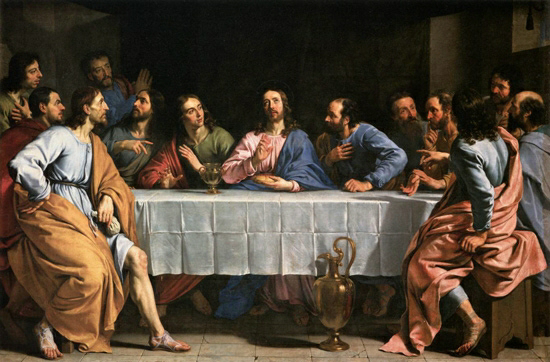 Tradícia nám taktiež hovorí, že Ježiš dal učeníkom jesť drobnučké kúsky svojho vlastného mäsa.Potom vzal chlieb a vzdával vďaky, lámal ho a dával im, hovoriac: „Toto je moje telo, ktoré sa dáva za vás. Toto robte na moju pamiatku.“ Podobne po večeri vzal kalich a hovoril: „Tento kalich je nová zmluva v mojej krvi, ktorá sa vylieva za vás.“ – Lukáš 22:19-20A takto bola podpísaná zmluva. Všetky zmluvy sú podpísané krvou. Astrálne telo Ježiša Krista ostalo spojené a zjednotené s jeho učeníkmi a s celým ľudstvom pomocou krvnej zmluvy. Milovaný je Spasiteľ sveta. Tento krvavý obrad je tak starý ako nekonečnosť. Všetci veľkí avatári ju potvrdili od najdávnejších čias. Veľký pán Atlantídy bol tiež na poslednej večeri so svojimi učeníkmi.Táto krvavá ceremónia nebola vymyslená božským majstrom. Toto je veľmi stará ceremónia, krvavá ceremónia veľkých avatárov.Každé gnostické pomazanie, v akomkoľvek kulte alebo viere, sekte, či náboženstve, je spojené, vnútorne zjednotené, s poslednou večerou nášho Zbožňovaného Pána skrze krvnú zmluvu. Svätá, prastará, kresťanská gnostická cirkev, do ktorej máme česť patriť, udržuje v tajnosti prastaré rituály, používané apoštolmi.Toto boli rituály kresťanov, ktorí sa stretávali v katakombách Ríma, počas vlády cisára Nera. Toto sú rituály esejcov, pokornej kasty veľkých zasvätencov, ku ktorým patril Ježiš Kristus. Toto sú prastaré rituály starodávnych kresťanov. Tieto rituály sú veľmi silné. Celok našej tajnej vedy veľkého arkána je v nich obsiahnutý. Pri rituálu vokalizujeme určité mantry, ktoré majú silu sublimovať sexuálnu energiu do srdca. Vnútorný Kristus žije v chráme srdca. Keď sú sexuálne energie sublimované do srdca, majú obrovskú radosť pri miešaní so silami vnútorného Krista, aby mohli vstúpiť do vyšších svetov.Naše rituály sú opakované na všetkých siedmych veľkých kozmických úrovniach. Rituálna ceremónia ustanovuje tajný kanál z fyzickej oblasti, prechádzajúci cez všetkých sedem veľkých úrovní do sveta solárneho Logosu. Kristické atómy solárneho Logosu zostupujú cez tento kanál a tak sa akumulujú v chlebe a víne. Takto sa chleba a víno naozaj mení na telo a krv Kristovu procesom transsubstanciácie. Počas jedenia chleba a pitia vína sa Kristické atómy zlučujú s organizmom a prechádzajú do vnútorných tiel, aby v nás prebudili sily solárneho pôvodu. Apoštoli pili krv Kristovu a jedli telo Kristovo.Sexuálne sily a rituálV knihe Krík hory Oreb (The Bush of Horeb) od Dr. Adouma (Magus Jefa) sme našli opis čiernej omše zo stredovekých čias. Dr. Adoum opisuje paragraf prebraný z knihy od Huysmansa. Toto je naozaj zaujímavý opis, ktorý nemôžeme inak, ako poskytnúť našim čitateľom. Pozrime sa: “Ako hlavné pravidlo kňaza by malo byť úradovanie. Mal by sa úplne vyzliecť, potom na seba navliecť obyčajné kňazské rúcho. Na oltári leží nahá žena, zvyčajne prosebníčka. Dve nahé ženy slúžia ako pomocníčky, a v časoch keď pomáhali dospievajúce dievčatá, museli byť nutne nahé. Tí, ktorí sa zúčastnili služby, boli oblečení alebo nahí, podľa prítomnej nálady. Kňaz vykonal všetky rituálne ceremónie a prítomné publikum sprevádzalo rituál obscénnymi gestami.Atmosféra sa čoraz viac nabíjala, prostredie sa skvapalnilo do najvyššieho stupňa... Naozaj všetko bolo do rituálu zapojené: ticho, tma a duchovné pohltenie... Tekutina bola príťažlivá t.j. účastníkov dostala do kontaktu s elementálmi. Ak počas ceremónie, žena ležiaca na oltári, sústredila svoju pozornosť na túžbu, nebolo nezvyčajné vyprodukovať absolútne skutočný prenos tejto túžby, prenos, ktorý premenil objekt jej túžby v skutočnú posadnutosť. Týmto bol cieľ konečne dosiahnutý. Preto v ten deň alebo počas nasledujúcich dní, keď nastalo uskutočnenie vytúženého javu, bol pripísaný štedrosti satana. Avšak toto tekuté prostredie sprevádzali vždy nepríjemnosti, ako: podráždené nervy a u niektorých členov zhromaždenia vyvolanie hysterickej krízy, ktorá sa občas stala kolektívnou.“Nebolo nezvyčajné vidieť ženu v daný moment mimo zmyslov, ako si zo seba strháva šaty a potom mužov, ako prepadávajú divokým posunkom. Zrazu, dve alebo tri ženy prepadli násilným kŕčom pričom padli dolu z oltára. Jednoducho boli médiá, ktoré sa dostali do tranzu. Boli posadnutí a všetci vyzerali byť uspokojení.”To je najďalej kam zájdeme s príbehom opísaným Huysmansom a prepísaným Dr. Adoumom. Vďaka tomuto príbehu môžeme pochopiť, ako boli rituály a sexuálne sily zneužité pre činy ohromného zla. Je jasné, že počas rituálu tohto typu, rozvášnený nervózny stav, absolútne sexuálny a vášnivý, násilne určuje určitý druh mentálnej sily, ktorá je nasýtená kreatívnou energiou. Výsledok takéhoto rituálu je magický jav.Všetky rituály sa vykonávajú v spojení s krvou a semenom. Rituál je dvojsečný meč, ktorý bráni a dáva život čistým a cnostným, ale zraňuje a ničí nečistých a temných. Rituál je mocnejší ako dynamit alebo nôž.Pri rituálu pracujeme s nukleárnymi silami. Atómová energia je dar od Boha, ktorý tak, ako dokáže liečiť, dokáže aj zabíjať. Preto každý chrám, v ktorom sa koná sväté gnostické pomazanie, je kvôli tomuto naozaj atómová energetická továreň.Aj v Atlantíde čierni mágovia vykonávali podobné rituály spojené so sexuálnymi silami. Výsledok týchto zneužití bolo potopenie tohto kontinentu, ktorý predtým dosiahol extrémne vysoký stupeň civilizácie.Sexuálne formy sú úzko späté so štyrmi elementami prírody. Všetky temné rituály, všetky temné omše, majú fatálne usporiadanie v prírode. Teraz objasníme, aké boli príčiny potopenia Atlantídy. Sexuálna energia je ako elektrina. Nachádza sa všade. Je to sila, ktorá sa nachádza v elektrónoch. Táto sila prúdi v jadre každého atómu a v strede každej hmloviny. Bez tejto sily by svety v nekonečnom vesmíre neexistovali. Toto je kreatívna sila tretieho logosu. Bieli aj čierni mágovia pracujú s touto silou. Bieli mágovia pracujú s bielymi rituálmi. Čierni mágovia pracujú s čiernymi rituálmi. Posledná večera milovaného Spasiteľa sveta má extrémne starú tradíciu, ktorá je stratená vo večnej noci. Čierna omša a všetky ceremónie temných vychádzajú z veľmi starovekej lunárnej minulosti. V každej epoche existovali dva typy rituálov: rituál svetla a rituál temna. Rituál je praktická mágia. Čierni mágovia smrteľne neznášajú svätú Eucharistiu. Mágovia temnoty odôvodňujú ich nenávisť ku rituálu chleba a vína rôznymi dôvodmi. Niekedy priraďujú evanjeliám rôzne vrtošivé interpretácie založené na ich fantázii. Ich vlastné podvedomie ich podvádza. Snažia sa držať čo najďalej od rituálu poslednej večere tak, ako je to len možné. Neznášajú poslednú večeru Zbožňovaného Pána. Naši stúpenci musia byť bdelí a ostražití pri takýchto jedincoch. Každý kto nenávidí rituály poslednej večere je čierny mág. Každý, kto odmieta chlieb a víno gnostického pomazania, zamieta telo a krv Kristovu. Takýto ľudia sú čierni mágovia.Gnostická cirkevExistujú štyri veľmi dôležité cesty, ktoré musí poznať každé dokonalé manželstvo:1. cesta fakíra2. cesta mnícha3. cesta jogína4. cesta zharmonizovanej ľudskej bytostiUniverzálne, kresťanské gnostické hnutie má školu aj náboženstvo.Zažívame prvú cestu v praktickom živote, učiac sa žiť počestne. Druhá cesta leží v našej cirkvi. Naša gnostická cirkev má svoje sviatosti, rituály a kláštorný život. Tretia cesta súvisí s okultnými praktikami. Máme ezoterické praktiky, špeciálne cvičenia pre rozvinutie skrytých síl ľudskej bytosti.Popri štvrtej ceste, ktorá sa nazýva aj “cesta prezieravého človeka,” žijeme prakticky v najkompletnejšej rovnováhe. Študujeme alchýmiu a kabalu. Pracujeme na odstránení psychologického “ja”. Nie sme členmi rímskokatolíckej cirkvi. Túto cirkev nasleduje iba ten, kto ide cestou mnícha. Nasledujeme všetky štyri cesty. Máme cestu mnícha v našom gnostickom náboženstve so všetkými patriarchami, arcibiskupmi, biskupmi a kňazmi. Kvôli tomuto nepatríme do rímskokatolíckej cirkvi. Nie sme proti žiadnemu náboženstvu, škole a ani sekte. Mnoho kňazov rímskokatolíckej cirkvi prišlo do našich radov. Ľudia z mnohých organizácií sa pridružili k nášmu gnostickému hnutiu. Naša gnostická cirkev je jedna z najkompletnejších. Na ceste fakíra sa učíme počestnosti. Na ceste mnícha rozvinieme emócie. Na ceste jogína praktizujeme ezoterické cvičenia, ktoré aktivujú skryté okultné sily človeka. Na ceste vyrovnaného človeka pracujeme s alchýmiou a kabalou a usilujeme sa o odstránenie “ja”.Naša gnostická cirkev je duchovná cirkev. Táto cirkev sa nachádza vo vyšších svetoch.Taktiež máme mnoho chrámov vo fyzickom svete. Navyše sme otvorili tisícky gnostických škôl svetla, kde sa konajú sväté rituály a študujú tajné náuky milovaného Spasiteľa. Nesmieme zabudnúť, že naše gnostické hnutie má školu aj náboženstvo. Už bolo rozhodne potvrdené, že Ježiš Kristus bol gnostik. Spasiteľ sveta bol aktívnym členom kasty Esejcov, mystikov, ktorí si nikdy neskracovali vlasy ani brady. Gnostická cirkev je autentická pôvodná kresťanská cirkev, ktorej prvým pápežom bol gnostický zasvätenec Peter. Pavol z Tarsu patril do tejto cirkvi. Bol Nazarejec. Nazarejci boli ďalšou gnostickou sektou. Pôvodná Kristova cirkev bola pravým, hlavným, ezoterickým kmeňom, z ktorého vzniklo mnoho ďalších nových kresťanských siekt ako napríklad: rímskokatolícka cirkev, protestantizmus, adventisti, arménska cirkev, atď. Popravde, rozhodli sme sa spraviť koreň kresťanstva, gnosticizmus, verejne známy. Toto je pôvodná kresťanská cirkev. Patriarchát Basilides patril ku gnostickej cirkvi. Basilides bol slávny alchymista, ktorý zanechal sedemstranovú knihu z olova, ktorá podľa majstra Krumm-Hellera je udržiavaná v Kiercherskom múzeu vo Vatikáne. Táto kniha nemôže byť pochopená archeológmi, pretože je to kniha okultnej vedy. Basilides bol učeník svätého Matúša. Dnešný rímsky katolicizmus nie je skutočný katolicizmus. Oprávnený, pôvodný katolicizmus je pôvodný gnostický katolicizmus. Popravde, toto je hlavný dôvod prečo sme sa úplne dištancovali od rímskokatolíckej sekty. Svätci ako: Saturninus z Antiochu, oslavovaný kabalista, patrili do pôvodnej kresťanskej katolíckej gnostickej cirkvi; Šimon-mág, ktorý sa bohužiaľ odchýlil; Karpokrates, ktorý založil niekoľko gnostických kláštorov v Španielsku, Marcion z Ponta, Svätý Tomáš, Svätý Valentín, veľký majster hlavných mystérií nazývaný Svätý Augustín, Tertullian, Svätý Ambróz, Irenej, Hypelet, Epifanius, Klement z Alexandrie, Marek, veľký gnostik, ktorý sa staral o sväté gnostické pomazanie a zanechal nám mimoriadne učenia o ceste sexuálnych síl cez dvanásť zodiakálnych/zvieratníkových dverí ľudského organizmu. Taktiež Cerdon, Empedokles, Svätý Jeroným a mnoho ďalších svätcov bolo členmi pôvodnej kresťanskej katolíckej gnostickej cirkvi, od ktorej sa odchýlila dnešná rímskokatolícka sekta.SviatostiV našej gnostickej cirkvi máme krst, spoločenstvo chleba a vína, manželstvo, spoveď (priateľské konverzácie medzi majstrami a žiakmi) a nakoniec, mimoriadne pomazanie. Gnostické manželstvo je v duchovnej cirkvi veľmi zaujímavé. V tejto sviatosti si žena oblieka rúcho gnostickej mníšky a jej muž ju dostane za ženu. Svätí majstri sobášia a ona sa stáva jeho ženou so sľubom cudnosti.KristusGnostická cirkev zbožňuje Spasiteľa sveta, Ježiša. Gnostická cirkev vie, že Ježiš inkarnoval Krista a preto ho zbožňujú. Kristus nie je človek ani božský jedinec. Kristus je titul daný všetkým sebarealizovaným majstrom. Kristus je vojsko hlasu. Kristus je slovo. Slovo je ďaleko za telom, dušou a duchom. Každý, kto je schopný inkarnovať slovo, získa titul Krista. Kristus je samotné slovo. Je nevyhnutné, aby každý z nás inkarnoval slovo.Keď sa v nás slovo stane telom, hovoríme slovom svetla. V skutočnosti, mnoho majstrov inkarnovalo Krista. V tajnej Indii, Kristus jogín Babaji žil milióny rokov, Babaji je nesmrteľný. Veľký majster múdrosti Kout Humi taktiež inkarnoval Krista. Sanat Kumara, zakladateľ veľkej fakulty zasvätencov z bielej lóže je ďalší žijúci Kristus. V minulosti mnohí inkarnovali Krista. V prítomnosti inkarnovali Krista iba niektorí. V budúcnosti inkarnujú Krista mnohí. Ján Krstiteľ taktiež inkarnoval Krista. Ján Krstiteľ je žijúci Kristus. Rozdiel medzi Ježišom a ostatnými majstrami, ktorí inkarnovali Krista, je v hierarchii. Ježiš je najvyšší solárny zasvätenec kozmu.VzkriesenieZvrchovaný, veľký majster Ježiš, žije dnes s rovnakým fyzickým telom, s ktorým vstal z mŕtvych. V súčasnej dobe žije veľký majster v Šambale. Toto je tajná krajina orientálneho Tibetu. Mnoho ďalších vzkriesených majstrov žije so zvrchovaným veľkým majstrom v spolupráci na veľkej práci Otca. 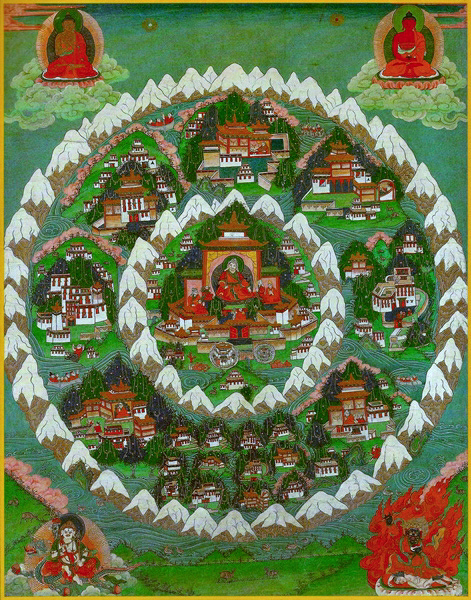 Zobrazenie Šambaly v Tibetskom budhizmePomazanieZasvätený kňaz, v stave extázy, vníma podstatu Krista a magicky prenáša svoj vlastný vplyv na chlieb a víno, a tak, prebúdzanie Kristovej substancie, ktorá sa nachádza v týchto prvkoch, ktoré môžu robiť zázraky, prebúdza Kristické sily našich vnútorných vozidiel.Posvätné rúchaVo veľkých gnostických katedrálach, gnostickí kňazi zvyčajne používajú tri rúcha všetkých katolíckych kňazov (sutana, rocheta, ornát).Tieto tri rúcha oprávnene patria pôvodnej kresťanskej katolíckej gnostickej cirkvi. Taktiež používajú čiapky. Tri rúcha naskladané jedno na druhom, reprezentujú telo, dušu a ducha; fyzické, astrálne a duchovné svety. Čiapka značí, že je muž. Keď káže, pokrýva si hlavu, aby znázornil, že vyjadruje iba vlastné názory.V gnostických školách svetla, kňaz a Eset/Isis používajú iba blankytne modrú tuniku s bielym lanovým opaskom. Taktiež nosia obuté sandále. Eset/Isis z gnostických škôl svetla si pokrýva hlavu bielym závojom. To je všetko. Raz sme požiadali účastníkov, aby si obliekli svoju vlastnú tuniku, podobnú tomu, ktorú nosí ich Najvnútornejší vo vnútorných svetoch, podľa ich ezoterického stupňa. Neskôr sme tento zvyk zakázali, pretože mnoho účastníkov to zneužívalo a mysleli si, že sú vysokí zasvätenci, oblečení v nádherných tunikách a nazývali sa zvučnými menami. A čo viac, vedie to k pýche. Mnohí z nich sa videli v tunikách určitého stupňa a počas rituálu boli naplnení samoľúbosťou a pýchou. Povrchne a pohŕdavo sa pozerali na tých, ktorí boli nižšieho ezoterického stupňa.Zriaďovanie oltáraOltár pre svätú omšu musí byť vyrobený z kameňa. Pamätajte, že pracujeme s kameňom mudrcov (sex). Oltár taktiež symbolizuje filozofickú Zem. Základ kalichu, stonka základne, posvätný pohár, symbolizuje kvetinu. Toto znamená, že Kristická substancia Slnka preniká maternicou Zeme a zabezpečuje klíčenie zrna, dovoľujúc energii pšenice rásť, až kým sa neobjaví ovocie (semienko). Keď bolo zrno odovzdané, zvyšok zomiera. Všetka sila Slnečného Krista ostáva uzavretá v zrnku. Rovnako je to s vínom. Slnko zapríčiňuje dozretie hrozna. Všetka sila Slnečného Krista ostáva uzavretá v hrozne. S gnostickým pomazaním sú všetky solárne sily uvoľnené z chleba a vína. Potom pôsobia v našom organizme, kristifikujúc nás. ZjavenieZjavenie je manifestácia, odhalenie, alebo povznesenie Krista v nás. Podľa Krumm-Hellera, Dietrich, významný teológ poznamenal: “Ak túžite po dosiahnutí spojenia alebo zjednotenia s božskou podstatou, potom musíte postupovať podľa týchto štyroch spôsobov.1.Prijatím Boha (Eucharistia)2.Milostným zjednotením (sexuálna mágia)3.Synovskou láskou (cítiť, že sme Božie deti)4.Smrťou a vzkriesenímGnostici žijú týmito štyrmi cestami.Prétor (druh omše)Vo vyšších svetoch existuje gnostická cirkev, katedrála duše. V tejto katedrále sú vykonávané rituály v piatok a v nedeľu za úsvitu (alebo kedykoľvek je to potrebné), pre dobro ľudstva. Mnoho oddaných stúpencov sa zhromažďuje na prétore v astrálnych telách. Sú i takí atléti vedy džin, ktorí si na prétor berú svoje fyzické telo. A tak, všetci títo oddaní stúpenci majú to šťastie prijať chlieb a víno.Kľúč k vykonaniu vedomej astrálnej projekcieKľúč k astrálnej projekcii je veľmi jednoduchý, všetko, čo musíte urobiť je, že zaspíte mentálne prednášajúc mantru FARAON. Táto je rozdelená do troch hlások: fa, ra, on. Keď sa stúpenec ocitne medzi presunom, ktorý existuje medzi bdelosťou a spánkom, ide hlboko do svojho vnútra, vedomého seba pozorovania a neskôr jemne vyskočí z postele, úplne stotožnený so svojim ľahkým, fluidným duchom. Astrálne telo každého stúpenca sa môže zúčastniť prétoru. Tí, ktorí ešte nevytvorili svoje Kristické-astrálne telá, sa veľmi trápia, pretože sa nemôžu naučiť astrálnu projekciu kvôli tisíckam prekážok a ani po ohromnom množstve práce. Tí, ktorí v minulých reinkarnáciách vytvorili Kristické astrálne telá, opúšťajú telo s úplnou ľahkosťou.Kľúč k umiestneniu fyzického tela do stavu džinStúpenec sa sústredí na majstra Oguara. Stúpenec by mal zaspať recitujúc túto modlitbu:Verím v Krista, verím v Oguara, Babaji, Mataji a majstrov džinu. Zoberte ma z postele vo fyzickom tele, zoberte ma do gnostického kostola s fyzickým telom v stave džin.Stúpenec by mal opakovať túto modlitbu tisíc krát. Stúpenec by mal zaspávať recitujúc túto modlitbu. Keď sa stúpenec cíti viac ospalo ako bdelo, keď cíti, že jeho telo je slabé a plné únavy, keď sa cíti ospalo, keď už začína snívať, mal by vyjsť von z postele, pričom sa snaží udržať spánok ako lakomec strážiaci svoj poklad. Všetka sila je v spánku. V týchto chvíľach sú v činnosti ohromne mocné sily, ktoré zvyšujú vibračný stupeň fyzického tela, zrýchľujúc pohyb atómu na úžasnú rýchlosť. Potom sa telo dostane do stavu džin, prenikajúc do hyperpriestoru. Ak študent vyskočí so zámerom vznášať sa, s prekvapením zistí, že dokáže lietať. V tomto stave je neviditeľný fyzickému svetu. V tomto stave sa môže zúčastniť prétoru.Keď fyzické telo vstupuje do stavu džin, začne sa nafukovať od členkov smerom ku hlave.Presne povediac, fyzické telo sa v skutočnosti nenafukuje, skôr astrálne sily doňho plne prenikajú, dávajúc mu nafúknutý vzhľad. Hlavné aspekty gnostického rituáluKeď katolícky kňaz pri bohoslužbe predčítava zo Svätého Písma, pričom prechádza z epištoly do evanjelia, pre rúhajúcich katolíkov to jednoducho znamená, že Herodes posiela Krista späť k Pilátovi, ale pre gnostických kňazov táto pasáž znamená, prechod z jedného sveta do druhého, t.j. po smrti.Štyri ročné obdobiaMy gnostici vieme o rozdielnych rutinách, ktoré sa dejú počas zmeny ročných období. V astrále existujú anjeli, ktorí sa počas týchto ročných období striedajú v pomáhaní ľudstvu: Rafael na jar, Uriel v lete, Michael počas jesene a Gabriel v zime. Všetci títo anjeli sa zapájajú do rituálov, aby nám pomohli.OtčenášMedzi všetkými rituálnymi modlitbami je najsilnejší Otčenáš (modlitba k Pánu).Toto je magická modlitba s obrovskou silou.Predstavivosť, inšpirácia a intuícia sú tri povinné cesty zasvätenia.Majster Huirakoča hovorí nasledovné:“Najprv je nutné vidieť duchovné veci (Boha) vnútorne:1.”Otče náš, ktorý si na nebesiach.”Potom sa musíme naučiť načúvať Slovu, t.j. Božskému slovu:2.”Posväť sa meno tvoje,” inými slovami, Božské slovo, úžasné meno Boha, kreatívne slovo.Nakoniec pripravíme svoje duchovné telo na intuíciu:3.”Príď kráľovstvo tvoje,” t.j. s vyslovovaním Slova, mantier, k nám príde vnútorné kráľovstvo svätých majstrov.“Táto trojica sa nachádza v prvých troch prosbách Otčenášu.Zjednotenie s Bohom pozostáva z vykonávania všetkých týchto prosieb. Zvyšok ostáva vyriešený...”Krumm-Heller poznamenal, že s týmito tromi prosbami sme vykonali úplnú prosbu a ak sa nám ju jedného dňa podarí zrealizovať, už budeme bohmi, a tak už viac nemusíme žiadať.Gnostická cirkev udržiava všetky tajné učenia zbožňovaného Spasiteľa sveta. Gnostická cirkev je náboženstvo šťastia a krásy. Gnostická cirkev je panenský kmeň, z ktorého vzišli všetky rímske sekty, ktoré zbožňujú Krista. Gnostická cirkev je jediná cirkev, ktorá udržuje v tajnosti učenia, ktoré učil Kristus zo svojich pier, do uší učeníkov.Nie sme proti žiadnemu náboženstvu. Pozývame ľudí všetkých svätých náboženstiev, ktorí zbožňujú Pána, aby študovali naše tajné náuky.Nesmieme zabúdať, že existujú rituály svetla a temnoty. My vlastníme tajné rituály zbožňovaného Spasiteľa sveta.Nepodceňujeme a ani nepohŕdame žiadnym náboženstvom. Všetky náboženstvá sú drahocenné perly navlieknuté na zlatej niti božskosti. My iba opakujeme, že gnóza je oheň, z ktorého vzišli všetky náboženstvá sveta. To je všetko.Kapitola 13Dve MárieJestvujú dva typy hadov, jeden, ktorý stúpa po chrbtici a druhý ktorý klesá. Had u bielych mágov stúpa, pretože nevypúšťajú semeno. Had u čiernych mágov klesá pretože vypúšťajú semeno.Had stúpajúci po chrbtici predstavuje Pannu Máriu. Zostupujúci had z kostrče dolu k atómovým peklám prírody predstavuje Santa Máriu čiernej mágie a čarodejníctva. Existujú dve Márie: biela a čierna.Bieli mágovia nenávidia čiernu Santa Máriu. Čierni mágovia smrteľne neznášajú bielu Pannu Máriu. Ktokoľvek si trúfa vysloviť meno Panny Márie je okamžite napadnutý temnými.Keď zasvätenec vykonáva veľkú prácu, musí ohromne bojovať s adeptmi Santa Márie.Kreatívne sily sú trojaké: mužské, ženské a neutrálne. Tieto ohromné sily prúdia z hora dole.Ktokoľvek sa chce zregenerovať musí zmeniť tento pohyb a nechať kreatívne energie vrátiť sa dovnútra a hore. Toto je dokonca protichodné so záujmami prírody. Temní sa potom cítia urazení a hrozivo napadnú stúpenca. Ženské adeptky čiernej strany napádajú stúpenca, aby ho sexuálne vybili. Toto sa deje hlavne počas spánku. Takto sa objavujú mokré sny. Študent sníva o nádherných ženách, ktoré ho sexuálne vybijú, aby zabránili vzostupu ohňa cez chrbticový kanál. Temní uctievajú Santa Máriu v priepasti a spievajú jej vznešené zloprajné verše.Bieli mágovia uctievajú Pannu Máriu, ktorá ako had ohňa stúpa po chrbticovom kanáli a na nej si opierajú hlavu ako dieťa v náručí svojej milovanej matky.V Indii je uctievaná božská matka kundaliní, ale Kálí, jej čierny fatálny aspekt, je tiež uctievaný. Toto sú dve Márie, biela a čierna. Dva hady: had z mosadze, ktorý vyliečil Izraelitov na púšti, a zvodný had Edenu.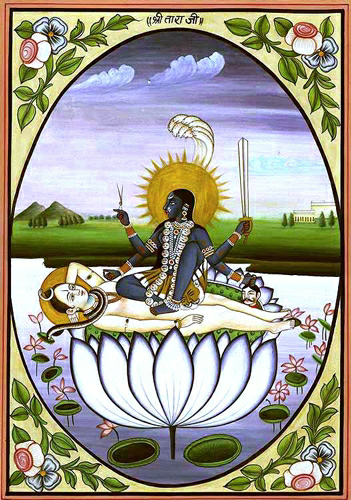 Kálí, Božia matka sa prebúdza sexuálnou silou ŠivuExistujú biele zasvätenia a čierne zasvätenia, chrámy svetla a chrámy temna. Všetky stupne a všetky zasvätenia sú založené na hadovi. Keď had stúpa, staneme sa anjelmi, keď klesá, staneme sa démonmi. Teraz povieme, ako prebieha čierne zasvätenie, podľa našich zistení.“Počas spánku bol stúpenec vzatý z fyzického tela. Oslava démonov sa konala na ulici. Všetci prítomní boli v astrálnych telách. Nováčik praktizoval sexuálnu mágiu s vypustením semena. Takto pokročil vo vede démonov, ktorí sa na festivale prezentovali oblečení v čiernych tunikách. Táto slávnosť bola skutočným čarodejníckym sabatom. Keď orgie skončili, adepti ľavej strany odprevadili svojho milovaného adepta k žltému chrámu. Toto bola jaskyňa čiernej mágie. Z vonku sa tento chrám zdal byť prostý náboženský kostolík. Vnútri to bol ohromný palác. Vo vnútri chrámu boli dve podlažia a ohromné chodby, cez ktoré temní chodili. Adepti tieňa gratulovali kandidátom k ich temným triumfom. Bolo to hrozné vidieť adeptov Santa Márie. Kandidáti stým bol úplne spokojní. Satanský chvost bol viditeľný na týchto astrálnych fantómoch. Oslava temnoty bola veľkolepá. Kňaz priepasti vyliezol na kameň, aby dal kázeň. Tento fantóm bol úprimne pomýlený človek, s dobrými úmyslami, ale úplne stratený. A tak, tento adept tieňa slávnostne prehlásil: “Budem verný môjmu náboženstvu, nič ma neprinúti pozrieť sa späť. Toto je sväté.”“Potom pokračoval s dlhým prejavom, pri ktorom každý tlieskal.“Čestný hosť, ktorý mal to nešťastie prebudiť kundaliní negatívne, dostal označenie osudnou pečaťou. Ten znak bol trojuholníkový a mal čierne a šedé obrysy. Pred jeho používaním bola pečať vložená do ohňa. Znak pečate mu zostal pod ľavou stranou pľúc.“Temní dali stúpencovi fatálne meno, ktoré bolo vyryté  čiernymi písmenami na jeho ľavom predlaktí.”“Nový čierny zasvätenec bol potom ponechaný pred sochou ohromne jedovatej krásy, ktorá symbolizovala čiernu bohyňu, kráľovstvo Santa Márie. Stúpenec, sediac pred touto sochou, si prekrížil nohy angarikanským štýlom (ľavá noha nad pravú). Potom si dal ruky v bok a sústredil sa na osudnú bohyňu. Keď všetko skončilo, tento obyvateľ temnoty sa vrátil do fyzického tela, šťastný so svojim “triumfom.”Takto ďaleko zašlo naše vyšetrovanie zasvätencov priepasti.Všetci tí, ktorí nasledujú cestu dokonalého manželstva sa musia brániť proti temným, ktorí sa snažia stiahnuť stúpenca z pravdivej cesty, aby z neho spravili člena čiernej lóže. Keď dosiahnu svoj cieľ, študent je vzatý do banketu démonov.Boj je ohromný: mozog proti sexu, sex proti mozgu, a čo je ešte bolestivejšie, je srdce proti srdcu. Toto poznáte.Musíme ukrižovať všetky naše emocionálne pripútanosti, zriecť sa všetkých zvieracích túžob. Toto je extrémne náročné. Minulosť kričí, prosí, plače, úpenlivo žiada... Toto je ohromne bolestivé.Super-človek je výsledkom ohromnej revolúcie vedomia. Tí, ktorí veria, že mechanická evolúcia prírody nás zmení na majstrov, sú úplne pomýlení. Majster je výsledkom ohromnej revolúcie vedomia.Musíme bojovať proti prírode a proti tieňom prírody.Kapitola 14Práca s démonomPrebúdzanie kundaliní a odstraňovanie “ja”, predstavuje nevyhnutný základ každého hlbokého  uvedomenia Bytia.V tejto kapitole sa budeme zaoberať témou odstránenia “ja”. Toto je rozhodujúce pre úplne oslobodenie.“Ja”, je démon, ktorého v sebe nosíme. Vzhľadom na toto tvrdenie môžeme povedať, že práca na odstránení “ja” je skutočne práca s démonom. Táto práca je veľmi náročná. Keď pracujeme s démonom, temné entity zvyčajne proti nám spúšťajú ohromné útoky. Toto je skutočne cesta prezieravého človeka, slávna štvrtá cesta, cesta tao.Pôvod “ja”Pôvod hriešneho “ja” je v smilstve. Ego, Satan, je podriadené zákonu večného návratu všetkých vecí. Vracia sa do nových lôn, aby ukojilo svoje túžby. V každom jednom zo svojich životov “ja” opakuje rovnaké drámy, rovnaké chyby. “Ja,” sa časom a skúsenosťami čoraz viac komplikuje a stáva sa čoraz perverznejšie.Smrť SatanaSatan, ktorého v sebe nosíme, je zložený z atómov tajného nepriateľa. Satan mal počiatok, Satan má koniec. Musíme odstrániť Satana, aby sme sa vrátili do vnútornej hviezdy, ktorá sa na nás vždy usmieva. Toto je pravé konečné oslobodenie. Iba odstránením “ja” môžeme dosiahnuť úplne oslobodenie.Osobná hviezdaV nepoznaných hĺbkach nášho božského Bytia máme úplne atómovú vnútornú hviezdu. Táto hviezda je super-božský atóm. Kabalisti nazývajú túto hviezdu posvätným menom Ein Sof. Toto je Bytie nášho Bytia, náramná realita vo vnútri nás.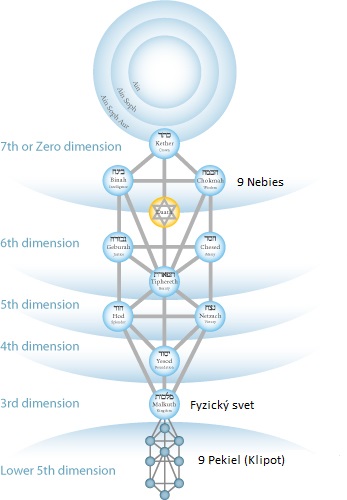 Boh sa nevyvíjaBoh sa nemusí vyvíjať, pretože je dokonalý. Boh sa nepotrebuje zdokonaľovať. On je dokonalý. Boh je naša vnútorné Bytie.Evolúcia a devolúciaMy gnostici sme nikdy nepopierali zákon evolúcie, avšak neakceptujeme takýto mechanický zákon ako dogmu.Zákony evolúcie a devolúcie sú mechanické osi prírody. Pre každý vzostup existuje zostupPre každú evolúciu existuje špecifická, zodpovedajúca devolúcia.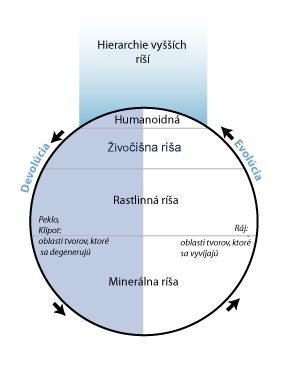 Evolúcia existuje v semienku, ktoré klíči a taktiež vo výhonku, ktorý rastie a vyvíja sa, a taktiež v rastline, ktorá plodí ovocie.Existuje devolúcia v strome, ktorý už ďalej nerastie, vädne, starne a zomiera.Totálna revolúciaPotrebujeme ohromnú revolúciu vedomia, aby sme boli schopní vrátiť sa do vnútornej hviezdy, ktorá vedie naše Bytie. Totálna revolúcia nastane keď odstránime “ja”.BolesťBolesť nemôže spraviť nikoho dokonalým. Ak by bolesť mohla niekoho spraviť dokonalým, už by bolo celé ľudstvo dávno dokonalé. Bolesť je výsledok našich vlastných chýb. Satan pácha mnoho chýb. Satan zberá plody svojich vlastných chýb. Tieto plody sú bolesť. A preto je bolesť satanská. Satan sa nemôže stať dokonalým a ani nemôže spraviť nikoho dokonalým. Ohromná božia realita je šťastie, pokoj, blahobyt a dokonalosť. Veľká realita nemôže tvoriť bolesť. To, čo je dokonalé, nemôže tvoriť bolesť. To, čo je dokonalé, môže plodiť iba šťastie. Bolesť je vytvorená “ja” (Satanom).ČasČas je Satan, Satan je pamäť. Satan je iba spleť spomienok. Keď ľudská bytosť zomrie, zostanú iba jej spomienky. Spomienky predstavujú “ja”, mňa, reinkarnujúce sa ego. Tie neuspokojené túžby, tie spomienky včerajška, sa reinkarnujú. A takto sme vždy otrokmi minulosti. A preto si môžeme byť istí, že minulosť podmieňuje náš súčasný život. Môžeme teda tvrdiť, že Satan je čas. Môžeme taktiež tvrdiť, bez strachu z omylu, že čas nás nemôže oslobodiť z tohto údolia sĺz, pretože čas je satanský. Musíme sa naučiť žiť z momentu do momentu. Život je večné teraz, večná prítomnosť. Satan bol stvoriteľ času. Tí, ktorí si myslia, že sa môžu oslobodiť vo vzdialenej budúcnosti, počas miliónov rokov, s ubehajúcim časom a vekmi, sú istí kandidáti do priepasti a na druhú smrť, pretože čas je od Satana. Čas neoslobodzuje nikoho. Satan zotročuje, Satan neoslobodzuje. Musíme sa oslobodiť práve teraz. Musíme žiť z momentu do momentu.Sedem hlavných centier človekaVšetky ľudské bytosti majú sedem hlavných centier.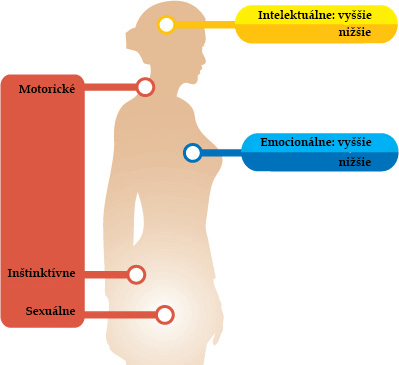 1. Intelektuálne centrum, umiestnené v mozgu2. Pohybové centrum, umiestnené v hornej časti chrbtice3. Emocionálne centrum, umiestnené v solárnom plexu a v špecifickom nervovom centre veľkého sympatického nervového systému4. Inštinktívne centrum, umiestnené v spodnej časti chrbtice5. Sexuálne centrum, umiestnené v pohlavných orgánoch6. Vyššie emocionálne centrum7. Vyššie intelektuálne centrumTieto posledné dve centrá sa prejavujú iba cez autentické astrálne a legitímne mentálne telo.Technika na odstránenie “ja”“Ja” kontroluje päť centier ľudského mechanizmu. Týchto päť centier je: intelektuálne, pohybové, emocionálne, inštinktívne a sexuálne.Dve centrá ľudskej bytosti, ktoré korešpondujú s Kristovým (solárnym) vedomím, sú u okultistov známe ako Kristická myseľ a Kristické astrálne telo. Tieto dve vyššie centrá nemôžu byť kontrolované “ja”. Bohužiaľ, vyššia myseľ a vyššie emócie stále nemajú tieto vzácne Kristické vozidlá k dispozícii. Keď je vyššia myseľ odetá v Kristickej mysli a keď sú vyššie emócie vložené do Kristického astrálneho tela, vtedy sme vskutku povznesení do stavu skutočnej ľudskej bytosti.Ktokoľvek chce odstrániť “ja” musí študovať funkcionalizmus vo vnútri týchto piatich podradných centier. Nesmieme súdiť defekty, ani ich ospravedlňovať. Musíme ich pochopiť. Je nutné, aby sme pochopili akcie a reakcie ľudského stroja. Každé jedno z týchto centier má celú sadu extrémne komplikovaných akcií a reakcií. “Ja” pracuje s každým z týchto piatich centier. A preto, hlbokým pochopením celého mechanizmu každého z týchto centier sme na ceste za odstránením “ja”.V každodennom živote konajú dvaja ľudia rozdielne v rovnakých situáciách. Čo je príjemné pre jedného je nepríjemné pre druhého. Rozdiel je často v tom, že jeden človek súdi a vidí mysľou, kým druhého sa to môže dotýkať citovo. Musíme sa naučiť rozlišovať medzi mysľou a pocitmi. Myseľ je jedna vec a pocity sú druhá. V mysli sa nachádza celá skupina akcií a reakcií, ktoré musia byť pochopené. V pocitoch sú pripútanosti, ktoré musia byť ukrižované, emócie, ktoré musia byť poctivo študované a vo všeobecnosti, celý mechanizmus akcií a reakcií, ktoré sa dajú ľahko pomýliť s aktivitami mysle.Intelektuálne centrumToto centrum je užitočné vo svojej vlastnej obežnej dráhe. Nebezpečné je keď sa ho snažíme odstrániť zo svojho gravitačného poľa. Veľké skutočnosti ducha môžu byť zažité iba vedomím. A preto tí, ktorí sa snažia preskúmať transcendentálne pravdy Bytia iba racionalitou, robia rovnakú chybu ako niekto, kto ignoruje používanie a riadenie moderných vedeckých nástrojov, a snaží sa študovať nekonečne malé formy života s teleskopom a nekonečne veľké životné formy s mikroskopom.PohybMusíme sa pozorovať a hlboko pochopiť všetky naše činy. Nesmieme dovoliť nášmu životu pokračovať mechanicky. Znie neuveriteľne, že aj keď žijeme v zabehaných koľajach našich zvykov, tak tieto koľaje, ktoré podmieňujú naše životy jednoducho nepoznáme. Musíme študovať naše zvyky, musíme ich pochopiť. Tieto zvyky patria k aktivitám pohybového centra. Je nutné sebapozorovanie spôsobov toho, ako žijeme, konáme, obliekame sa, chodíme, atď. Pohybové centrum má mnoho aktivít. Šport taktiež patrí k pohybovému centru. Keď sa myseľ zapojí do tohto centra, tak ho len brzdí a spôsobuje mu škody, pretože myseľ je veľmi pomalá a centrum pohybu je veľmi rýchle. Každý spisovateľ pracuje s pohybovým centrom a je teda prirodzené, že keď mu pri písaní na klávesnici do toho začne zasahovať myseľ, tak sa môže dopustiť chýb. Človeku šoférujúcemu auto by sa mohla stať nehoda, ak by sa mu do toto začala pliesť myseľ.Emocionálne centrumĽudská bytosť hlúpo mrhá sexuálnou energiou zneužívaním násilných emócií, filmov, televízie, futbalových hier atď. Musíme sa naučiť ovládať svoje emócie a šetriť sexuálnu energiu.InštinktExistujú rôzne inštinkty. Inštinkt prežitia, sexuálny inštinkt atď. Existuje taktiež mnoho zvráteností inštinktu. Hlboko v každej ľudskej bytosti sú pod-ľudské inštinktívne sily, ktoré paralyzujú pravého ducha lásky a dobročinnosti. Tieto démonické sily musia byť najprv pochopené, potom uvedené pod kontrolu a nakoniec eliminované. Tieto beštiálne sily sú: kriminálny inštinkt, smilstvo, zbabelosť, strach, sexuálny sadizmus, sexuálna beštialita, atď. Musíme študovať a hlboko pochopiť tieto pod-ľudské sily predtým, ako ich odstránime.SexSex je piata sila ľudskej bytosti. Sex môže ľudskú bytosť oslobodiť alebo zotročiť. Nikto nemôže získať úplnosť, nikto nemôže byť plne sebarealizovaný bez sexuálnej energie. Žiadna osoba držiaca celibát, nemôže dosiahnuť úplnú sebarealizáciu Bytia. Sex je silou duše. Stať sa ucelenou ľudskou bytosťou môže len ten, kto úplne spojil mužské a ženské póly duše. Sexuálna sila sa vyvíja, rozvíja a rastie na siedmych stupňoch (sedem stupňov duše). Vo fyzickom svete je sex slepá sila vzájomnej príťažlivosti. V astrálnom svete je sexuálna príťažlivosť založená na spriaznenosti typu, podľa polarít a esencií. V mentálnom svete sa sexuálna príťažlivosť prejavuje na základe zákonov mentálnej polarity a spriaznenia. Na príčinnej úrovni prebieha sexuálna príťažlivosť na základe vedomej vôle. A práve táto úroveň prirodzených príčin je miestom, kde vedome dochádza k úplnému spojeniu duše. Naozaj nikto nemôže dosiahnuť slávu dokonalého manželstva bez dosiahnutia štvrtého stavu ľudskej úplnosti.Musíme hlboko pochopiť sexuálny problém. Musíme byť celiství. Musíme prekonať mechanickosť sexu. Musíme vedieť, ako plodiť deti múdrosti. V úžasnom momente počatia sú ľudské esencie úplne otvorené všetkým typom ovplyvnení. Stav čistoty rodičov a ich vôľa použitá pri nevypustení Hermesovho poháru je všetko, čo môže ochrániť spermiu a vajíčko pred nebezpečenstvom infiltrácie pod-ľudskýh prvkov beštiálneho ega, ktoré sa chce reinkarnovať.Úplná smrť SatanaPochopením vnútorných aktivít každého jedného nižšieho centra, objavíme celý proces ega. Výsledok tohto seba-objavenia je úplná smrť Satana (temného lunárneho ”ja”).CudzoložstvoKeďže ženské telo je pasívny a vnímavý prvok, je jasné, že zbiera a ukladá následky sexuálnych aktov s tými mužmi, ktorí s ňou spáchali cudzoložstvo. Tieto následky sú atómové substancie z muža, s ktorým mala sexuálny styk. A teda, keď muž má sexuálny styk so ženou, ktorá bola s druhým mužom, on potom absorbuje atómové esencie druhého muža a nakazí sa nimi. Toto je veľmi vážny problém pre tých bratov a sestry, ktorí odstraňujú “ja”, pretože potom nielenže musia bojovať proti vlastným chybám a defektom, ale čo viac, musia bojovať proti chybám a defektom druhých mužov, s ktorými predtým mala žena sexuálny styk.Koreň bolesti“Ja,” je koreňom bolesti. “Ja,” je koreňom ignorancie a chýb. Keď je “ja” odstránené, vnútorný Kristus je všetko čo v nás ostane.Musíme odstrániť “ja”. Iba odstránením “ja” môže ignorancia a chyby zmiznúť. Keď “ja” zmizne, všetko čo s nami ostane je to, čo sa nazýva láska.Keď je “ja” odstránené, príde k nám skutočné a oprávnené šťastie.Iba úplným zničením túžby môžeme dosiahnuť odstránenie “ja”. Ak chceme odstrániť “ja”, musíme byť kyslý ako citrón, byť znechutení  hrozivým ”ja”, hrozným satanom, hrozným démonom, ktorý spravil náš život trpkým a odporným.Kapitola 15CelibátSvámí x povedal nasledujúce slová počas jednej zo svojich prednášok:“Nezosobášení ľudia môžu vo svojom vnútri duchovne zjednotiť prirodzenú kreatívnu silu duše naučením sa správnych metód meditácie a ich aplikácie do fyzického života. Takýto ľudia nemusia prejsť materiálnou skúsenosťou manželstva. Môžu sa naučiť zjednotiť svoj ženský fyzický impulz so svojim mužským impulzom ich vnútornej duše.”Ak by naši milovaní gnostickí učenci reagovali na Svámího X slová, prišli by k výsledku, že sú očividne absurdné. Táto idea o zjednotení ženského fyzického impulzu s mužským impulzom vnútornej duše je na sto percent nepravdivá. Tento typ utopistického manželstva je nemožný, pretože ľudská bytosť ešte neinkarnovala dušu. S kým teda chce zjednotiť svoj ženský fyzický impulz? Intelektuálne zviera stále nemá dušu. Ktokoľvek si praje inkarnovať svoju dušu, ktokoľvek sa túži stať človekom s dušou, musí mať astrálne, mentálne a  príčinné telá. Ľudská bytosť v dnešnej dobe stále nemá tieto vnútorné vozidlá. Astrálny fantóm, mentálny fantóm a príčinný fantóm sú iba fantómy.Väčšina okultistov verí, že tieto vnútorné fantómy sú skutočné vozidlá, avšak sú veľmi pomýlení. Musíme sa narodiť vo vyšších svetoch. Táto záležitosť narodenia je sexuálny problém.Žiadna ľudská bytosť sa nenarodila z teórie. Ani obyčajný mikrób sa nemôže narodiť z teórií. Nikto sa nenarodil cez nozdry alebo cez ústa. Každá živá bytosť je narodená zo sexu. “Ako hore, tak aj dole.” Ak je ľudská bytosť narodená zo sexu vo fyzickom svete, tak logicky tam “hore”, vo vnútorných svetoch, musí byť zo sexu narodená taktiež, proces je analogický. Zákon je zákon a ten sa musí dodržiavať.Kristické astrálne telo je narodené ako telo z mäsa a kostí. Toto je sexuálna záležitosť. Iba sexuálnou mágiou medzi mužom a ženou môžeme dať zrod tomuto úžasnému telu. Rovnako to je aj s mentálnym a príčinným telom. Musíme vytvoriť tieto vnútorné telá a to je možné iba sexuálnym kontaktom, pretože ako hore tak aj dole a ako dole tak aj hore. Žiadna osoba držiaca celibát nemôže zjednotiť svoj ženský fyzický impulz s mužským impulzom svojej duše, pretože slobodná osoba nemôže inkarnovať svoju dušu. Aby sme inkarnovali dušu, musíme vytvoriť vnútorné vozidlá, a tie môžu byť vytvorené iba pomocou sexuálneho zjednotenia muža a ženy. Žiadna slobodná žena alebo muž nemôže splodiť dieťa alebo otehotnieť. Dva póly sú nutné pri tvorení. Takýto je život.Je nevyhnutné splodiť vnútorné vozidlá. Je nevyhnutné, aby sme sa narodili vo vyšších svetoch. Celibát je úplne falošná cesta. Potrebujeme dokonalé manželstvo.Po narodení, každé vozidlo potrebuje špeciálnu výživu. Iba touto špeciálnou výživou sa môže vyvinúť a úplne zosilnieť. Výživa týchto vozidiel je založená na vodíkoch. Rozdielne typy vodíkov, s ktorými sú vyživované rozdielne vnútorné vozidlá ľudských bytostí, sú tvorené vo vnútri fyzického organizmu.Zákony tielFyzické telo: je riadené 48 zákonmi, Jeho základná výživa je Vodík 48.Astrálne telo: toto vozidlo je predmetom 24 zákonov. Jeho základnou výživou je Vodík 24.Mentálne telo: Toto vozidlo je predmetom 12 zákonov. Jeho základnou výživou je Vodík 12.Príčinné telo: Toto vozidlo je riadené 6 zákonmi. Jeho základnou výživou je Vodík 6.Každý prvok je premenený do špecifického typu vodíka. A tak, ako sú prvky a životné formy nekonečné, rovnako aj vodíky sú nekonečné. Vnútorné vozidlá majú svoje špecifické vodíky a týmito sú vyživované. Svámí X bol iba mních. Bolo nám povedané, že čoskoro sa tento mních reinkarnuje, aby sa mohol oženiť a tak dosiahnuť úplnú realizáciu Bytia. Je excelentný stúpenec bielej lóže. Vo vyšších svetoch si myslel, že je sebarealizovaný. Avšak v chráme bol veľmi prekvapený, keď sme mu oznámili jeho omyl. V skutočnosti, tento dobrý mních ešte nesplodil svoje Kristické telá, a preto ich musí splodiť. Toto je sexuálna záležitosť. Tieto úžasné telá môžu byť splodené iba pomocou sexuálnej mágie.Dávame vedieť našim kritikom, že nie sme proti Svámímu X. Jeho cvičenia sú úžasné a veľmi užitočné. Ale ujasňujeme to, že nikto nemôže dosiahnuť úplnú realizáciu Bytia s dýchacími cvičeniami.Existuje mnoho škôl a všetky z nich sú potrebné. Všetky z nich slúžia na pomoc ľudskej bytosti, ale je dobré upozorniť na to, že žiadna teória nemôže vytvoriť vnútorné telá. Nikdy sme neboli svedkami niekoho, kto by sa narodil z teórie. Ešte sme nestretli ľudskú bytosť, ktorá sa narodila z teórií.Existujú veľmi rešpektované a uznávané školy. Tieto inštitúcie majú svoje inštruktážne kurzy a taktiež stupne. Niektoré z nich majú aj rituály zasvätenia. Avšak vo vyšších svetoch sú tieto zasvätenia a stupne neužitočné. Majstri bielej lóže sa nezaujímajú o stupne a hierarchie fyzického sveta. Ich zaujíma iba kundaliní. Skúmajú a merajú miechu. Ak kandidát ešte nepozdvihol hada, pre nich je iba obyčajnou bytosťou ako každý iný, aj keď môže byť na vysokej pozícií vo fyzickom svete alebo ctihodnou osobou alebo vysoko postaveným hierarchom vo svojej škole alebo lóži. Ak kundaliní postúpila o tri stavce, u majstrov je takýto človek považovaný za zasvätenca tretieho stupňa, a ak postúpila iba o jeden stavec, potom sa jedná o zasvätenca prvého stupňa.A tak, majstrov zaujíma iba kundaliní.Skutočne tých, ktorí opustia všetko, aby pracovali vo svojej jaskyni so svojim orlom a hadom je veľmi málo. Toto je niečo pre hrdinov a súčasné ľudstvo neopustí svoje lóže a školy, aby ostali sami so svojim orlom a hadom. Študenti všetkých organizácií ani nie sú lojálny ku svojim školám. Žijú prelietavaním z lóže do lóže, zo školy do školy. A takto chcú údajne dosiahnuť úplnú realizáciu Bytia.Cítime nekonečnú bolesť, keď vidíme takýchto vrtošivých bratov a sestry. Mnoho z nich praktizuje úžasné cvičenia. Isto sú v týchto školách dobré cvičenia. Cvičenia od Jógánandu, Vivékánandu, Rámačaraku atď. sú obdivuhodné. Študenti ich praktizujú s veľmi dobrými zámermi. Toto sú veľmi úprimní študenti. Ohromne si vážime všetkých študentov a všetky školy. Napriek tomu cítime veľkú nevyliečiteľnú bolesť pre tých, ktorí sa s touto túžbou snažia dosiahnuť konečné oslobodenie. Vieme, že musia vytvoriť svoje vnútorné vozidlá. Vieme, že musia praktizovať sexuálnu mágiu. Vieme, že iba sexuálnou mágiou budú schopní prebudiť posvätný oheň a vytvoriť svoje vnútorné vozidlá, aby inkarnovali svoju dušu. Vieme to vďaka naším skúsenostiam. No ako ich máme presvedčiť? Táto situácia nás bratov a sestier veľmi trápi, no vyzerá to, že si nijako nepomôžeme.Na bývalej Zemi-Mesiaci, sa vyvinuli milióny ľudí. Avšak z týchto miliónov, iba pár stoviek sa pozdvihlo do anjelského stavu. Veľká časť ľudských bytostí bola stratená. Veľké množstvo sa ponorilo do priepasti. Mnoho je povolaných, ale iba pár vyvolených.
Pri pozorovaní prírody zistíme, že nie všetky semiačka vyklíčia. Milióny semiačok je stratených a milióny bytostí zomiera denne. Je to smutná pravda, ale je to pravda.Každá osoba držiaca celibát je istým kandidátom do priepasti a na druhú smrť. Iba tí, ktorí sa pozdvihli do stavu super-človeka, si môžu dovoliť luxus užívať si potešenie lásky bez sexuálneho kontaktu. Potom prenikneme do amfiteátru kozmickej vedy. Nikto nemôže dosiahnuť inkarnáciu super-človeka, vo svojom vnútri, bez sexuálnej mágie a dokonalého manželstva.Kapitola 16Prebudenie vedomiaJe nevyhnutné, aby sme vedeli, že ľudstvo žije so spiacim vedomím. Ľudia pracujú za spánku. Ľudia chodia spiac po uliciach. Ľudia žijú a zomierajú za spánku.Keď prídeme k záveru, že celý svet žije spiac, potom pochopíme nutnosť prebudenia. Potrebujeme prebudenie vedomia. Chceme prebudenie vedomia.OčarenieHlboký spánok, v ktorom ľudstvo žije je spôsobený očarením.Ľudia sú v živote očarení všetkým. Ľudia zabudnú samých seba, pretože sú očarení. Opilec v bare je fascinovaný alkoholom, miestom, pôžitkom, jeho priateľmi a ženami. Samoľúba žena pred zrkadlom je očarená svojim pôvabom. Bohatá a chamtivá osoba je okúzlená peniazmi a mocou. Úprimný pracovník v továrni je očarený tvrdou prácou. Otec rodiny je očarený svojimi deťmi. Všetky ľudské bytosti sú očarené a hlboko spia. Keď ideme autom, tak žasneme, ako niektorí ľudí prechádzajú cez cestu bez ohľadu na nebezpečenstvo idúcich áut. Ostatní sa svojvoľne hádžu pod kolesá áut. Úbohí spiaci ľudia, vyzerajú ako námesační. Kráčajú a pritom spia, čím ohrozujú vlastné životy. Každý jasnovidec dokáže vidieť ich sny. Ľudia snívajú o všetkom čo ich očarí.SpánokEgo uniká z tela počas fyzického spánku. Tento odlet ega je nutný, aby mohlo vitálne telo obnoviť fyzické telo. S úplnou určitosťou vám môžeme povedať, že ego si berie svoje sny do vnútorných svetov.A tak, ego sa vo vnútorných svetoch zaoberá rovnakými vecami, ktoré ho očarúvajú vo fyzickom svete. A preto počas spánku vidíme stolára vo svojom stolárstve, policajta ochraňujúceho ulice, holiča vo svojom holičstve, kováča vo svojej kováčni, opilca v krčme, prostitútku v dome pôžitkov, pohltenú v žiadostivosti. Všetci títo ľudia žijú vo vnútorných svetoch akoby žili vo fyzickom svete.Počas spánku žiadnej živej bytosti ani len nenapadne, aby si položila otázku, či je vo fyzickom svete alebo astrálnom svete. Avšak tí, ktorí si takúto otázku počas spánku položili, sa prebudili vo vnútorných svetoch. Potom boli s úžasom schopní študovať zázraky vyšších svetov.Pre nás je možné pýtať sa takúto otázku iba vtedy (počas spánku), keď si zvykneme pýtať sa túto otázku od chvíle do chvíle, počas nášho takzvaného prebudeného stavu. Očividne, počas spánku opakujeme všetko to, čo robíme počas dňa. A preto, ak si počas dňa zvykneme klásť túto otázku, potom rovnakú otázku si budeme klásť počas nočného spánku (kým sme vonku z tela). A tak, výsledok bude prebudenie vedomia.Pamätanie si samých sebaĽudská bytosť, očarená tranzom, si nepamätá samú Seba (dušu). Musíme si pamätať samých seba od chvíle do chvíle. Musíme si pamätať samých seba v prítomnosti akéhokoľvek zobrazenia, ktoré by nás mohlo očariť. Pred každým zobrazením sa zastavme a položme si otázku: Kde som? Som vo fyzickej sfére? Som v astrálnej sfére? Potom spravte malý výskok so zámerom vznášať sa v obklopujúcej atmosfére. Je logické, že ak sa budete vznášať, je to preto, lebo ste mimo fyzického tela. A tak, výsledok bude prebudenie vedomia.Zámerom pýtania sa týchto otázok v každej chvíli, v každom okamihu, je vryť túto otázku do podvedomia, aby sa mohla manifestovať neskôr, počas hodín spánku, hodín, kedy je ego naozaj mimo fyzického tela. Musíte vedieť, že v astrálnej sfére vyzerajú veci tak, ako vo fyzickej sfére. Kvôli tomuto, počas spánku a smrti, vidia ľudia všetko v podobnej forme fyzickému svetu. Kvôli tomuto ani nepostrehnú, že sú mimo fyzického tela. A preto žiadna mŕtva bytosť neverí, že zomrela, pretože je očarená a v hlbokom spánku.Ak by mŕtvy robili cvičenie pamätanie si samých seba od chvíle do chvíle, keď boli nažive, ak by bojovali proti očareniu vecí z fyzického sveta, výsledkom by bolo prebudenie ich vedomia. Nesnívali by. Vo vnútorných svetoch by chodili s prebudeným vedomím. Ktokoľvek prebudí vedomie môže počas hodín spánku študovať zázraky vyšších svetov. Ktokoľvek prebudí vedomie žije vo vyšších svetoch ako úplne prebudený občan kozmu. Takýto človek potom spolunažíva s veľkými hierofantmi bielej lóže.Ktokoľvek prebudí vedomie už nemôže spať tu, vo fyzickej sfére, alebo vo vnútorných svetoch. Ktokoľvek prebudí vedomie, prestane snívať. Ktokoľvek prebudí vedomie, stane sa kompetentným vyšetrovateľom vyšších svetov. Ktokoľvek prebudí vedomie je osvietený. Ktokoľvek prebudí vedomie môže študovať pri nohách majstra. Ktokoľvek prebudí vedomie sa môže dôverne porozprávať s bohmi, ktorí zahájili počiatok stvorenia. Ktokoľvek prebudí vedomie si môže pamätať všetky svoje nespočetné inkarnácie. Ktokoľvek prebudí vedomie sa môže vedome zúčastniť svojich vlastných kozmických zasvätení. Ktokoľvek prebudí vedomie môže študovať v chrámoch bielej lóže. Ktokoľvek prebudí vedomie môže vedieť vo vyšších svetoch stupeň prebudenia svojej kundaliní. Každé dokonalé manželstvo musí prebudiť vedomie, aby získalo vedenie a smer od bielej lóže. Vo vyšších svetoch majstri múdro vedú všetkých tých, ktorí naozaj milujú jeden druhého. Vo vyšších svetoch majstri dávajú každému to, čo potrebuje pre svoj vlastný vnútorný rozvoj.Doplnkové cvičeniaKaždý gnostický študent po prebudení sa z normálneho spánku musí vykonať retrospektívne cvičenie, založené na procese spánku, aby si pamätal všetky miesta, ktoré navštívil počas hodín spánku. Už vieme, že ego počas spánku veľa cestuje. Ide na miesta, ktoré sme navštívili fyzicky, opakujúc všetko to, čo sme videli a počuli.Majstri učia svojich žiakov, keď sú mimo svojho fyzického tela.A preto je nutné naučiť sa hlboko meditovať a praktizovať to, čo sme sa naučili počas hodín spánku. Je nutné, aby sme sa fyzicky nehýbali počas zobúdzania, pretože tento pohyb rozrušuje astrálne telo a spomienky sú stratené. Je nutné skombinovať retrospektívne cvičenie s nasledujúcimi mantrami: RAOM GAOM. Každé slovo je rozdelené do dvoch slabík. Zdôraznite hlásku O. Tieto mantry sú pre študentov ako dynamit pre baníkov. A tak, ako baník si otvára cestu cez vnútro zeme pomocou dynamitu, podobne otvára študent všetky svoje spomienky vo svojom podvedomí pomocou týchto mantier.Trpezlivosť a húževnatosťGnostický študent musí byť nekonečne trpezlivý a húževnatý pretože sily stoja veľmi veľa. Nič nám nie je dané zadarmo. Všetko má svoju cenu. Tieto učenia nie sú pre nestálych ľudí a už vôbec nie pre tých s krehkou vôľou. Tieto učenia vyžadujú nekonečnú vieru.Skeptickí ľudia nemôžu prísť k našim učeniam, pretože okultná veda je veľmi náročná. Skeptici úplne zlyhajú. A tak, skeptickí ľudia neuspejú pri vstúpení do nebeského Jeruzalema.Štyri stavy vedomiaPrvý stav sa nazýva eikasiaDruhý stav sa nazýva pistisTretí stav sa nazýva dianoiaŠtvrtý stav sa nazýva núsEikasia je nevedomosť, ľudská krutosť, barbarstvo, nesmierne hlboký spánok, brutálny a inštinktívny svet, primitívny stav.Pistis je svet názorov a presvedčení. Pistis je presvedčenie, predsudky, sektárstvo, fanatizmus, teórie, v ktorých neexistuje žiadny typ priameho vnímania pravdy. Pistis je stav vedomia bežného ľudstva.Dianoia je intelektuálne zhodnotenie presvedčení, analýza, konceptuálna syntéza, kultúrno-intelektuálne vedomie, vedecké myšlienky, atď. Dianoetické myšlienky teda študujú fenomény a ustanovuje zákony. Dianoetické myšlienky teda študujú induktívne a deduktívne spôsoby so zámerom úplného a jasného použitia.Nús je dokonale prebudené vedomie. Nús je stav turiya: hlboké a dokonalé vnútorné osvietenie. Nús je oprávnená, objektívna jasnozrivosť. Nús je intuícia. Nús je svet božských archetypov. Noetické myšlienky sú syntetické, jasné, objektívne a osvietené.Ktokoľvek dosiahne výšok noetického myslenia, úplne prebudí vedomie a stane sa turiyom.Najnižšia časť človeka je iracionálna a subjektívna a je spojená s piatimi bežnými zmyslami.Najvyššia časť človeka je svet intuície a objektívneho duchovného vedomia. Vo svete intuície sa vyvíjajú všetky druhy archetypov v prírode. Iba tí, ktorí sa dostali do sveta objektívnej intuície, iba tí, ktorí dosiahli majestátnych výšok noetického myslenia, sú naozaj prebudení a osvietení.Skutočný turiya nemôže snívať. Turiya, ktorý dosiahol výšok noetického myslenia, nechodí hovoriac o sebe, že ním je, ani nikdy netvrdí, že je múdry. Je extrémne jednoduchý, pokorný, čistý a dokonalý.Je nutné vedieť, že turiya nie je médium ani pseudo-jasnovidec, ani pseudo-mystik, ako tí, ktorí sa v dnešnej dobe hemžia ako burina vo všetkých duchovných, hermetických školách, okultných učeniach atď.Stav turiya je najjemnejší a je dosiahnutý iba tými, ktorí pracujú v horiacej kováčni vulkánu po celý svoj život. Iba kundaliní nás môže pozdvihnúť do stavu turiya.Je nutné vedieť hlboko meditovať a praktizovať sexuálnu mágiu počas celého života, aby sme po mnohých náročných skúškach mohli nakoniec dosiahnuť stavu turiya.Meditácia a sexuálna mágia nás privedú do výšok noetického myslenia.Ani rojko, ani médium, ani nikto z tých, ktorí vstúpia do školy okultného učenia, nemôže okamžite vstúpiť do stavu turiya. Bohužiaľ, mnohí veria, že je to ľahké, ako fúkanie skla na výrobu fľaše, alebo ako fajčenie cigarety, alebo ako sa opiť. A tak vidíme mnoho ľudí halucinovať, médiá a rojkov, tvrdiac o sebe, že sú jasnovidní majstri, osvietenci. Vo všetkých školách, vrátane gnostického hnutia, títo ľudia, ktorí o sebe tvrdia, že sú jasnovidní bez toho, že by nimi naozaj boli, nikdy nechýbajú. Toto sú tí, ktorí kvôli svojim halucináciám a snom, ohovárajú druhých tvrdiac, že taká a taká osoba je hriešna, a že ten a ten človek je čierny mág, atď.Je nevyhnutné povedať, že výšky turiya vyžadujú najprv mnoho rokov mentálneho tréningu a sexuálnej mágie v dokonalom manželstve. To znamená disciplínu, dlhé a hlboké štúdium, veľmi hlbokú vnútornú meditáciu, obetovanie sa pre ľudstvo, atď.NetrpezlivosťSpravidla tí, ktorí nedávno vstúpili do gnózy, sú plní netrpezlivosti, chcú okamžité fenomenálne manifestácie, okamžité astrálne projekcie, osvietenie, múdrosť, atď.Skutočnosť je však druhá vec. Nič nám nie je dané zadarmo. Všetko má svoju cenu.Nič nedosiahneme kuriozitou, okamžite, rýchlo. Všetko má svoj proces a vývin. Kundaliní sa vyvíja, rozvíja a postupuje veľmi pomaly v aure Mahá-choán. Kundaliní má silu prebudiť vedomie. Avšak proces prebúdzania je veľmi pomalý, postupný, prirodzený, bez veľkolepých, vzrušujúcich, emočných a barbarských udalostí. Keď sa vedomie úplne prebudí, nie je to niečo vzrušujúce, alebo veľkolepé. Jednoducho je to realita, prirodzené ako strom, ktorý rastie pomaly, rozvíja sa a vyvíja bez náhlych skokov alebo vzrušujúcich udalostí. Príroda je príroda. Gnostický študent na začiatku hovorí, “Snívam.”. Neskôr hovorí, ”Som v astrálnom tele, mimo fyzického tela.” Ešte neskôr dosiahne samádhi, extázu a vstúpi do polí raju. Na začiatku sú manifestácie sporadické, prerušované, nasledované dlhými obdobiami nevedomia. Omnoho neskôr nám dajú ohnivé krídla stále, nepretržité, prebudené vedomie.Kapitola 17Sny a vízieGnostický študent sa musí naučiť rozlišovať medzi snami a víziami. Snívať je jedna vec a mať víziu je vec druhá. “Skutočne” prebudený gnostický študent nemôže snívať. Iba tí, ktorí majú spiace vedomie môžu snívať. Najhorší typ rojka je sexuálny rojko. Tí, ktorí snívajú o beštiálnych túžbach, mrhajú kreatívnou energiu, aby ukojili svoje imaginárne pôžitky. Bežne títo ľudia nepostúpia vo svojej práci. Zlyhajú v každom zmysle. Skončia v biede.Pri pohľade na pornografický obrázok nám tento obraz zasiahne zmysli a následne prechádza do mysle. Psychologické “ja” tento erotický obrázok ukradne, aby ho potom neskôr reprodukovalo v mentálnej sfére. A tak, vo svete mysle je tento obrázok premenený do žijúcej podobizne. Počas spánku rojko smilní s touto živou podobizňou, ktorá ako erotický démon zvádza tohto rojka na ukojenie smilstva. Výsledok je mokrý sen so všetkými jeho hroznými následkami. A preto, skutoční stúpenci cesty nesmú navštevovať kiná, pretože sú to brlohy čiernej mágie. Erotické figúry na obrazovke vyvolávajú mentálne podobizne a erotické sny. Navyše, kiná sú plné diabolských elementálov vytvorených ľudskou mysľou. Títo zhubní elementály ničia myseľ divákov.Podvedomá myseľ vytvára fantastické sny v ríši snov. Kvalita snov závisí od viery rojka. Keď niekto verí, že sme dobrí, sníva o nás, kde nás vidí ako anjelov. Keď si niekto myslí, že sme zlí, sníva o nás, kde nás vidí vo forme diabla.Mnoho vecí nám prichádza na myseľ pri písaní týchto riadkov. V minulosti, keď sme my, bratia a sestry, pracovali v rôznych krajinách, sme si všimli, že kým gnostickí študenti v nás verili, tak o nás snívali ako o anjeloch. No len čo v nás prestali veriť, už o nás snívali ako o démonoch. Im jednoducho stačilo, aby v nás prestali veriť a okamžite sme sa pre nich stali z anjelov démoni. Tí, ktorí sľúbili pred oltárom, že nás budú nasledovať, tí nás s veľkým entuziazmom zbožňovali a snívali o nás ako o anjeloch. Mnohokrát stačilo, aby si títo študenti prečítali nejakú knihu alebo vypočuli nejakú prednášku, aby sa pridružili k novej škole, a potom už v nás prestali veriť. Zmenili koncept svojich názorov, a potom nás už vo svojich snoch videli ako démonov. Potom čo za jasnozrivosť majú títo ľudia? Čo sa stalo s ich jasnovidnými snami? Aký typ jasnozrivosti to je, keď v jeden deň nás vidia ako bohov a potom na druhý deň tvrdia, že sme démoni? Kde je jasnozrivosť týchto rojkov? Prečo si títo ľudia protirečia? Prečo v jeden deň prisahajú, že sme bohovia a v ďalší deň prisahajú, že sme démoni? Čo to je?Podvedomie je obrazovka na ktorej je premietaných mnoho vnútorných filmov.Dnes sa podvedomá myseľ správa ako kameraman, ďalší krát ako režisér, a ďalší krát ako premietač, ktorý premieta obrazy na mentálne pozadie.Je jasné, že podvedomý projektor sa zvyčajne dopúšťa mnoho chýb. Nikto neignoruje chybnosť myšlienok, bezdôvodné podozrenie a taktiež falošné sny, ktoré sa vynárajú na povrch mysle.Musíme premeniť podvedomie na vedomie, prestať snívať a prebudiť vedomie.Ktokoľvek sa prebudí nemôže snívať. A tak, kým jeho fyzické telo spí v posteli, on žije v stave intenzívneho bdenia vo vnútorných svetoch. Takýto ľudia sú autentickí osvietení veštci.Úprimne povedané, nemôžeme prijať jasnovidcov, ktorí neprebudili vedomie. Nemôžeme prijať jasnovidcov, ktorí nevytvorili Kristické astrálne telo, Kristickú myseľ a Kristickú vôľu. Takýto jasnovidci, ktorí ani neprebudili vedomie, ani nevlastnia Kristické vozidlá, môžu vo vnútorných svetoch vidieť iba vlastné domnienky a koncepty. V skratke, sú neužitoční.Iba tí prebudení jasnovidci, iba tí jasnovidci, ktorí vlastnia Kristické vozidlá, sú hodní skutočnej dôvery.Nie sú to rojkovia. Nerobia chyby. Sú osvietení. Takýto ľudia sú v skutočnosti majstrami bielej lóže. Vízie takýchto vznešených ľudí nie sú iba obyčajnými snami. Toto sú majstri dokonalosti. Takýto typ majstra už viac nemôže snívať. Takýto majstri dokážu preskúmať spomienky prírody a čítať zapečatené archívy stvorenia celej histórie Zeme a jej rás.Každý, kto nasleduje cestu dokonalého manželstva, by mal žiť ostražito a bdelo ako strážnik v časoch vojny, pretože majstri počas hodín spánku testujú svojich žiakov. Avšak temní nás napádajú počas hodín spánku ak pracujeme na veľkom diele. A tak, počas spánku musíme prejsť mnohými skúškami vo vnútorných svetoch.Keď idú majstri v niečom skúšať žiaka, tak potom prebudia žiakove vedomie.Kapitola 18Vedomie, podvedomie, supravedomie, jasnovidné vedomieTo, čo nazývame bežným prebudeným vedomím, je hlboký spánok. Bežný prebudený stav vedomia je spojený s piatimi zmyslami a mozgom. Ľudia veria, že sú prebudení a to je úplná lož. Denne ľudia žijú v najhlbšom spánku.SupravedomieSupravedomie je vlastnosť najvnútornejšieho (ducha). Schopnosť supravedomia je intuícia.Je nutné, aby sme prinútili naše supravedomie, aby pracovalo pre intuíciu, aby sa stalo silným. Pamätajme, že orgán, ktorý nie je používaný sa zakrpatie. Polyvízia je intuitívna jasnozrivosť. Je to božská vševedúcnosť. Toto oko sa nachádza v epifýze. Tu sídli lotos s tisíc lupeňmi. Tu sa nachádza supravedomie. Epifýza sa nachádza v hornej časti mozgu. Ktokoľvek chce vyvinúť supravedomie musí praktizovať vnútornú meditáciu. Musíte sa sústrediť na svoju božskú matku, ktorá sa nachádza v hĺbkach vášho Bytia. Meditujte nad ňou. Zaspávajte pri modlení, aby uviedla vaše supravedomie do činnosti. Meditujte denne. Meditácia je denný chlieb múdrych. Meditáciou rozviniete supravedomie.PamäťPotrebujete pamäť, aby ste si zapamätali vnútorné zážitky. Nevypúšťajte semeno. Musíte vedieť, že v semene sa nachádzajú milióny mikroskopických mozgových buniek. Nemôžete ich stratiť.Špeciálna výživa na rozvinutie sily pamätePripravte si raňajky s kyslým (podľa pH) ovocím a pomletými mandľami s medom (včelím medom). Takto poskytnete mozgu potrebnú výživu s nevyhnutnými atómami pre pamäť.Vnútorné zážitkyEgo žije vo vnútorných svetoch a cestuje na rôzne miesta, kým fyzické telo spí. Tam, vo vnútorných svetoch, sme vystavení mnohým skúškam. Je to v chráme vnútorných svetov, kde sa nám dostáva zasvätenia. A preto je nutné, aby sme si zapamätali všetko to, čo robíme mimo tela. A tak, s inštrukciami, ktoré sú dané v tejto knihe, bude každá ľudská bytosť schopná prebudiť vedomie a zapamätať si vnútorné zážitky.Je bolestivé vedieť, že existuje mnoho zasvätencov, ktorí pracujú vo veľkých chrámoch bielej lóže, kým ich fyzické telo spí, no napriek tomu si nič nepamätajú, pretože ich pamäť je zakrpatená.Tu máte cvičenie na rozvinutie pamäte. Praktizujte intenzívne. Prinúťte svoje podvedomie do práce. Prebuďte vedomie a uveďte svoje supravedomie do činnosti.Jasnozrivosť a pseudo-jasnozrivosťExistuje jasnozrivosť a pseudo-jasnozrivosť. Gnostický študent musí jasne rozlišovať medzi týmito dvoma formami mimozmyslového vnímania.Jasnozrivosť je založená na objektivite. Avšak pseudo-jasnozrivosť je založená na subjektivite.Chápte, že objektivitou myslíme duchovnú realitu, duchovný svet. Chápte, že subjektivitou myslíme fyzický svet, svet ilúzií, to, čo nemá žiadnu realitu.Stredná oblasť taktiež existuje, je to astrálny svet, ktorý môže byť objektívny alebo subjektívny, vzhľadom na stupeň duchovného stupňa každej osoby.Pseudo-jasnozrivosť je katalogizovaná s obrazovým vnímaním, fantáziou, umelo vyvolanými halucináciami, absurdnými snami, astrálnymi víziami, ktoré sa nezhodujú s konkrétnymi faktami, čítaním svojich vlastných projektovaných, podvedomých myšlienok v astrálnom svetle, nevedomé vytvorenie astrálnych vízií, ktoré sú neskôr interpretované ako autentické skutočnosti, atď.Rovnakým spôsobom, v oblasti pseudo-jasnozrivosti, nájdeme subjektívny mysticizmus, falošný mysticizmus a pseudo-mystické stavy, ktoré nemajú žiadne spojenie s intenzívnym a jasným cítením. Najčastejšie sú tieto stavy spojené s príbehmi a pseudo-mágiou, inými slovami, falošnými náboženskými vplyvmi, ktoré sú projektované nevedome v astrálnom svetle. A tak, vo všeobecnosti, pseudo-jasnozrivosť je spojená so všetkým tým, čo je v ortodoxnej literatúre spojené so slovom “krása” (pokušenie).Objektívna jasnozrivosťExistujú štyri stavy, ktoré vedú nováčika do nevýslovných výšok objektívnej jasnozrivosti:Prvý: Hlboký spánokDruhý: Spanie so snamiTretí: Bdelý stavŠtvrtý: Turiya, alebo stav dokonalého osvieteniaV skutočnosti je iba turiya autentický jasnovidec. Je nemožné dosiahnuť týchto výšok bez narodenia sa v  príčinnom svete. Ktokoľvek si želá dosiahnuť stav turiya, musí dôkladne študovať polo-nevedomé psychické procesy, ktoré v skutočnosti predstavujú pôvod mnohých foriem sebaklamu, seba-pokušenia a hypnózy.1. Gnostik musí najprv dosiahnuť schopnosť zadržať chod svojich myšlienok, schopnosť nemyslieť. Naozaj iba ten, kto dosiahne túto schopnosť, môže počuť hlas ticha.2.Keď gnostický študent dokáže nemyslieť, musí sa naučiť sústrediť svoje myšlienky na jednu vec.3. Tretí krok je správna meditácia. Toto prináša do mysle prvé záblesky nového vedomia.4. Štvrtý krok je rozjímanie, extáza, samádhi. Toto je stav turiya (dokonalá jasnozrivosť)ObjasnenieV gnostickom hnutí existuje iba pár turiyov. Je nutné spraviť toto vyjasnenie, pretože okrem malých, veľmi vzácnych výnimiek, tu existujú iba pseudo-jasnovidci a subjektívni mystici.V skutočnosti všetky mystické školy a všetky duchovné hnutia sú plné pomýlených pseudo-jasnovidcov, ktorí narobia viac škody ako dobra. Oni sú tí, ktorí si dávajú titul majstra. Medzi nimi sa nachádzajú slávne reinkarnácie ako Ján Krstiteľ, ktorých poznáme viac ako tucet, Mária Magdaléna atď. Tento typ človeka verí, že zasvätenie je jednoduché ako fúkanie skla pri výrobe fliaš. A tak, na základe ich údajnej moci a ich absurdných víziách, ktoré sú vytvorené ich morbídnou mentalitou, predpovedajú a exkomunikujú druhých podľa ich rozmaru, ako sa im páči, ohovárajú ľudí a nazývajú ostatných čiernymi mágmi, tvrdiac, že určití ľudia sú padlí apod.Gnostické hnutie sa musí očistiť od takéhoto zla a škodlivého moru. A preto sme začali s vylúčením pána x.Už neplánujeme viac tolerovať nezdravú morbídnosť všetkých tých pomýlených pseudo-jasnovidcov a subjektívnych mystikov.My šírime duchovnú, intelektuálnu kultúru, slušnosť, jemnosť, logické analýzy, konceptuálnu syntézu, akademickú kultúru, vyššiu matematiku, filozofiu, vedu, umenie, náboženstvo atď.A preto nie sme v žiadnom prípade ochotní pokračovať v akceptovaní klebiet halucinujúcich ľudí a ani šialenstvo rojkov. V skutočnosti, subjektívny jasnovidec premieňa svoj snívajúci typ vedomia do bdelého stavu vedomia, aby videl svoje vlastné projektované sny. A tak, tieto projektované sny sa menia podľa nálady rojka. V minulosti sme boli schopní potvrdiť, že keď niektorí pseudo-jasnovidec súhlasil s našimi myšlienkami a konceptmi, tak nás videl ako anjelov alebo bohov, a tak nás velebil a zbožňoval. Avšak keď zmenil svoje koncepty, keď pseudo-jasnovidec zacítil entuziazmus voči nejakej novej škole, keď si prečítal knihu, ktorá sa mu zdala úžasná, keď počúval prednášateľa, ktorý prišiel do mesta, keď sa rozhodol zmeniť organizáciu alebo školu, potom nás obvinil, že sme čierni mágovia a videl nás ako démonov atď. Toto preukazuje, že títo pseudo-jasnovidci sú iba rojkovia, ktorí vidia svoje vlastné sny, projektované v astrálnom svetle.Študenti, ktorí naozaj chcú dosiahnuť nevýslovné výšky pravdy a oprávnenej jasnozrivosti, sa musia mať skutočne na pozore pred tými, ktorí podliehajú sebaklamu, a preto sa musia podrobiť autentickej ezoterickej disciplíne.SkutočnosťSkutočný a oprávnený jasnovidec, ktorý dosiahol supravedomie, nikdy netvrdí, že je jasnovidec a nerozpráva všade, že ním je. Keď dáva rady, robí to tak, že ostatným nehovorí, že je to založené na jeho jasnozrivosti.Vo všetkých gnostických svätyniach sa musia vyvarovať takýchto ľudí, ktorí sa vychvaľujú a nazývajú sa jasnovidcami.Vo všetkých gnostických svätyniach sa musí dávať najväčší pozor, aby sa ochránili pred veľkolepými pseudo-jasnovidcami, ktorí sa od času na čas zjavia na scéne, aby ohovárali a kazili povesť ostatným tvrdiac, že ten a ten je čarodejník, že tamten je čierny mág, ďalší zase padlý, apod. Je nevyhnutné pochopiť, že žiadny autentický turiya nemá pýchu. Naozaj všetci tí, ktorí hovoria “Ja som reinkarnácia Márie Magdalény, Jána Krstiteľa, Napoleona” atď., sú namyslení hlupáci, pomýlení pseudo-jasnovidci, hlúpi blázni.Pred úžasnou a nádhernou majestátnosťou Otca sme ničím, iba úbohými časticami prachu, ohavnými bahnistými červami. Čo hovorím v tomto odseku nie je myslené v alegorickom, ani v symbolickom zmysle. Doslova a bez obalu hovorím hroznú skutočnosť.V skutočnosti je to “ja”, ktoré tvrdí “Ja som majster taký a taký, reinkarnácia proroka toho a toho” atď. Isto zvieracie “ja”, je satan. Je to “ja”, ego-diabol, ktorý sa cíti byť majstrom, mahátmom, hierofantom, prorokom, atď.Vedomie, podvedomie a supravedomieVedomie, podvedomie a supravedomie sú zosumarizované do jednej veci: ľudského vedomia. A preto musíme prebudiť vedomie. Ktokoľvek prebudí vedomie sa stane supravedomým, dosiahne výšok supravedomia. Takýto jedinec sa stane osvietením jasnovidcom, turiyom. Je nevyhnutné premeniť podvedomie na vedomie a úplne prebudiť vedomie.Je nutné, pre úplnosť vedomia, aby sme sa úplne prebudili. Iba osoba, ktorá má úplnosť vedomia prebudenú, je skutočný jasnovidec, osvietenec, turiya.Takzvané podvedomie, nevedomie atď., sú iba rôzne formy, alebo zóny spiaceho vedomia. Je nutné, aby sme prebudili vedomie, aby sme sa stali osvietencom, jasnovidcom, supravedomým jedincom.Šesť základných dimenziíZa týmito troma známymi dimenziami - dĺžka, šírka a výška - existuje štvrtá dimenzia, táto dimenzia je čas. Za časom máme piatu dimenziu, táto dimenzia je večnosť. Ba čo viac, my tvrdíme, že za večnosťou existuje šiesta dimenzia, táto dimenzia je za večnosťou a časom. Práve v tejto šiestej hlavnej dimenzii začína úplne oslobodenie. A preto iba tá osoba, ktorá sa prebudí vo všetkých šiestich hlavných dimenziách vesmíru, je skutočný jasnovidec, turiya, oprávnený osvietenec.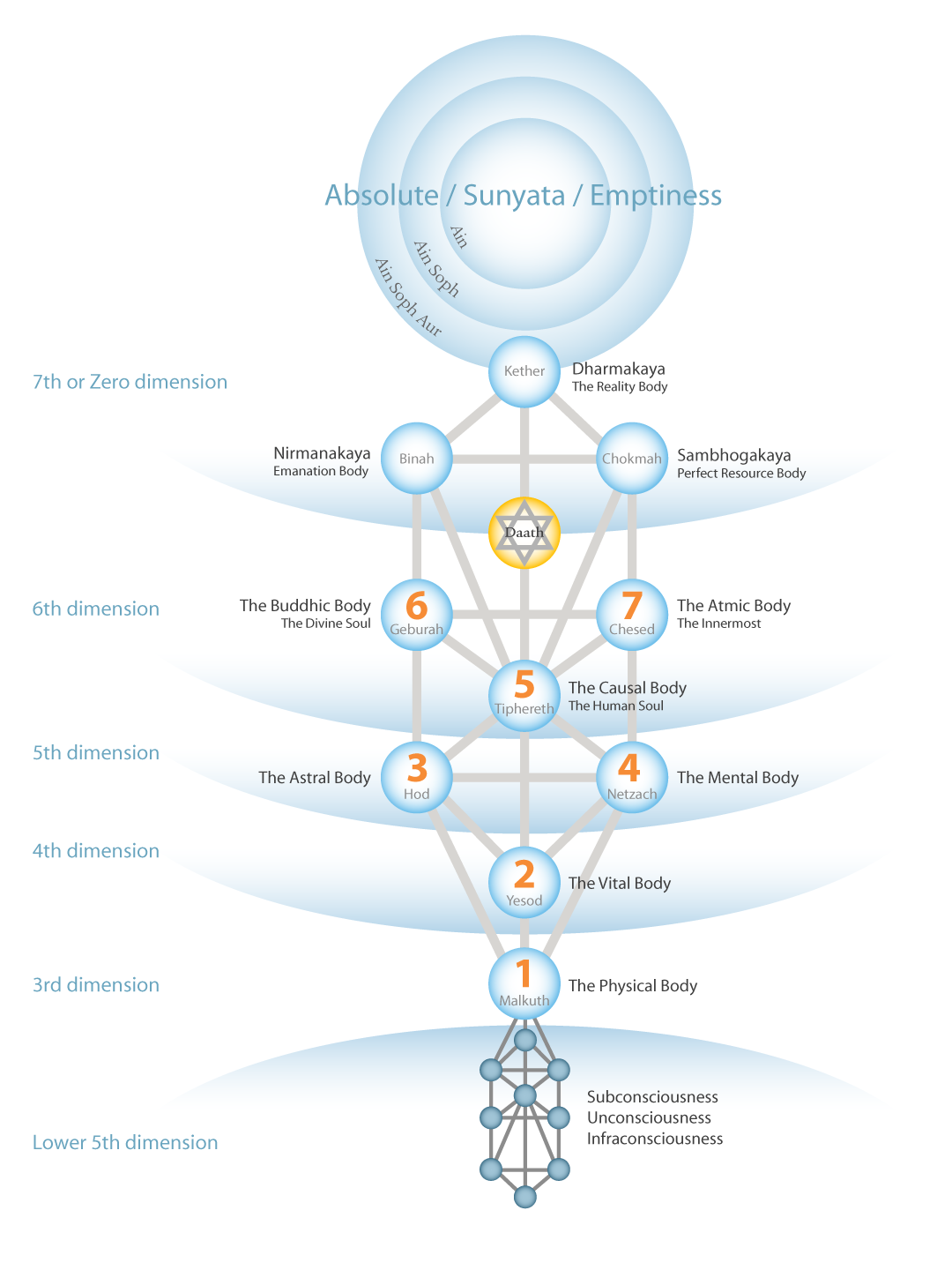 Kapitola 19Zasvätenie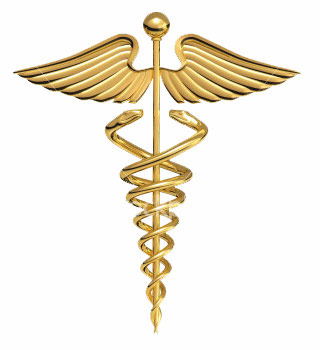 Zasvätenie je náš vlastný život. Ak chcete zasvätenie, napíšte to na žezlo/palicu (Merkúrova palica/žezlo). Ktokoľvek je schopný pochopenia, nech teda chápe, pretože v tomto výroku sa ukrýva múdrosť. Zasvätenie sa nedá ani kúpiť, ani predať. Vyvarujte sa tých škôl, ktoré udeľujú falošné zasvätenia poštou. Vyhnite sa všetkým tým, ktorí predávajú zasvätenia.Zasvätenie je niečo veľmi súkromné pre dušu. “Ja” nezískava zasvätenia. A preto tí, ktorí hovoria: “Ja mám toľko zasvätení,” ”Mám také a také stupne,” sú klamári a podvodníci, pretože “ja” nemôže získať zasvätenia alebo stupne.Existuje deväť zasvätení menších mystérií a päť dôležitých zasvätení hlavných mystérií.Duša je ta, kto získava zasvätenie. Toto je veľmi intímna záležitosť, niečo o čom človek nesmie hovoriť, ani to nesmie byť nikomu povedané.Naozaj, všetky zasvätenia a stupne, ktoré mnohé školy fyzického sveta odovzdávajú, nemajú žiadnu hodnotu vo vyšších svetoch, pretože majstri bielej lóže uznávajú iba oprávnené zasvätenia duše ako originálne. Tieto zasvätenia sú úplne vnútorné.Žiak môže vystúpiť deväť arkád, prejsť cez všetkých deväť zasvätení menších mystérií, bez pracovania v Arkáne a.z.f. (sexuálna mágia). Avšak je nemožné vstúpiť do hlavných mystérií bez sexuálnej mágie (Arkánum a.z.f.).V Egypte každému, kto dosiahol deviatu sféru, bolo ústnym podaním nevyhnutne odovzdané úžasné tajomstvo veľkého Arkána (najmocnejšie Arkánum, Arkánum a.z.f.).Strážca prahuPrvá ťažká skúška, ktorej musí kandidát čeliť, je skúškou strážcu prahu. Tento strážca je odrazom “ja”, vnútorné hĺbky “ja”. Mnohí sú tí, ktorí zlyhajú v tejto hroznej skúške.Vo vnútorných svetoch kandidát vyvolá strážcu prahu. Desivý elektrický hurikán predchádza hroznému zjaveniu.Larva prahu je vyzbrojená s ohromnou, hypnotickou silou. V skutočnosti toto monštrum má hroznú škaredosť našich vlastných hriechov. Je to žijúci odraz našich vlastných zlých skutkov.Súboj je ohromný: je to boj zblízka tvárou v tvár. Ak strážca vyhrá, kandidát ostane uväznený touto hroznou príšerou. Avšak ak kandidát vyhrá, príšera prahu utečie vydesená. Potom železný zvuk zatrasie vesmírom a kandidát je prijatý do siene detí. Toto nám pripomína požiadavku vyslovenú hierofantom Ježišom Kristom: Amen vám hovorím, keď sa neobrátite a nebudete ako deti, nevojdete nikdy do nebeského kráľovstva. – Matúš 18:3V detskej sieni je kandidát vítaný svätými majstrami. Šťastie je obrovské, pretože ľudská bytosť vstúpila na cestu zasvätenia. Celá fakulta zasvätencov (detí) gratuluje kandidátovi. Kandidát porazil prvého strážcu. Táto skúška sa odohráva v astrálnom svete.Druhý strážcaStrážca prahu má druhý aspekt, mentálny aspekt. Musíme vedieť, že myseľ, ktorú vlastní dnešná ľudská bytosť, stále nie je ľudská myseľ. Súčasná myseľ ľudskej bytosti sa nachádza v zvieracom stave. A preto, v mentálnej sfére, má každá osoba zvieraciu fyziognómiu, ktorá korešponduje s jeho charakterom. Prefíkaná bytosť je ozajstná líška. Vášnivý človek sa javí ako pes alebo cap atď.Stretnutie so strážcom prahu vo sfére mysle je ešte strašnejšie ako v astrálnej sfére. Naozaj, druhý strážca je veľký strážca prahu sveta.Boj s druhým strážcom je zvyčajne veľmi hrozný. Kandidát je ten, kto v tejto mentálnej rovine musí vyvolať tohto druhého strážcu. Strážcovmu príchodu predchádza elektrický hurikán. Ak kandidát zvíťazí, je vrelo vítaný v detskej sieni v mentálnej rovine. Avšak ak zlyhá, ostane zotročený hroznou príšerou. Všetky naše mentálne zločiny sú personifikované v tejto larve.Tretí strážcaStretnutie s tretím strážcom sa odohráva vo svete vôle. Démon diabolskej vôle je z týchto troch najhroznejší. Ľudia sa riadia iba svojou vlastnou vôľou. Majstri bielej lóže sa riadia iba vôľou Otca: “Buď vôľa tvoja ako v nebi, tak i na zemi.” Keď kandidát zvíťazí v tretej skúške, je znova vítaný v detskej sieni. Hudba je nevýslovná a oslava veľkolepá.Sála ohňaPotom čo kandidát zvíťazil v troch základných skúškach strážcu obrovského regiónu, musí vstúpiť do sály ohňa. Tam plamene očisťujú kandidátove vnútorné vozidlá/telá.Skúšky ohňa, vzduchu, vody a zemeV starovekom Egypte faraónov, museli kandidáti týmto štyrom skúškam odvážne čeliť vo fyzickom svete. Teraz kandidáti musia prejsť cez tieto skúšky v supra-senzitívnych svetoch. 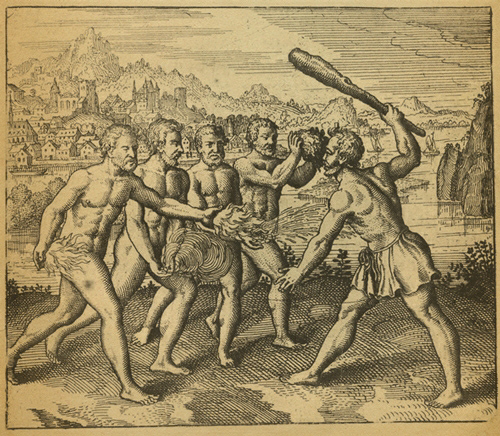 Štyri skúšky z Atalanty fugiens od Michaela Maiera, rok 1618. Zasvätenec musí čeliť svojim vlastným defektom a chybám počas procesu psychologických testov. Tieto testy prichádzajú vo forme skúšok, ktoré sú spojené s elementami (vľavo), ktoré vytláčajú defekty a chyby na povrch, aby mohli byť videné, pochopené a eliminované. Zasvätenec musí bojovať sám proti sebe s Heraklovou/Herkulesovou palicou (sila vôle).Skúška ohňaKandidát je vystavený tejto skúške, aby sa preskúmal jeho pokoj a jemnosť povahy. Zlostní ľudia a cholerici nevyhnutne zlyhajú v tejto skúške. Kandidát zažíva prenasledovanie, urážanie, krivdy, atď. Mnohí sú tí, ktorí reagujú násilne a vracajú sa do fyzického tela s úplným zlyhaním. Avšak víťazi sú prijatí v detskej sieni a vítaní s lahodnou hudbou, hudbou sfér. Plamene šokujú slabých.Skúška vetraTí, ktorí zúfajú, pretože stratili niečo, alebo niekoho, tí, ktorí sa boja chudoby, tí, ktorí nie sú odhodlaní sa vzdať všetkého, čo milujú najviac, zlyhajú v skúške ohňa. Kandidát je hodený do hlbiny priepasti. Slabí jedinci plačú a vrátia sa zhrození do fyzického tela. Avšak víťazi sú prijatí v detskej sieni so slávnosťami a pozdravmi.Skúška vodyVeľká skúška vody je naozaj hrozná. Kandidát je hodený do oceánu, mysliac si, že sa topí. Tí, ktorí nevedia, ako sa prispôsobiť rôznym sociálnym podmienkam života, tí, ktorí nevedia, ako žiť medzi chudobnými, tí, ktorí po stroskotaní v oceáne života sa vzdajú boja a radšej sa utopia, sú slabí jedinci a nevyhnutne zlyhajú v skúške vody. Avšak víťazi sú prijatí v detskej sieni s kozmickými oslavami.Skúška zemeMusíme sa naučiť, ako i z najhorších nepriazní osudu, vyťažiť to najlepšie, čo sa len dá. Najhoršie nepriazne osudu nám prinášajú najlepšie príležitosti (na objavenie svojich chýb). Musíme sa naučiť usmievať pred všetkými nepriazňami osudu. Toto je zákon.Tí, ktorí podľahnú bolesti pred nepriazňami existencie nemôžu víťazne prejsť skúškou zeme.Vo vyšších svetoch sa kandidát ocitne medzi dvoma ohromnými skalami, ktoré sa k nemu hrozivo blížia. Ak kandidát zakričí s hrôzou, vráti sa so zlyhaním do fyzického tela. Avšak ak je pokojný, stane sa víťazom a je prijatý v detskej sieni s veľkou oslavou a obrovským šťastím.Zasvätenia malých mystériíKeď kandidát uspeje vo všetkých úvodných skúškach cesty, potom má úplne právo vstúpiť do malých mystérií. Každé z deviatich zasvätení malých mystérií je získané vo vnútri  najvnútornejšieho vedomia. A tak, ak má študent dobrú pamäť, môže si potom priniesť do fyzického mozgu spomienku na tieto zasvätenia. Avšak ak kandidát nemá dobrú pamäť, tak úbohý začiatočník si vo fyzickom svete nie je vedomý toho, čo získal vo vyšších svetoch. A preto tí, ktorí si želajú byť vedomí vo fyzickom svete všetkého, čo sa udialo počas zasvätenia, musia rozvinúť pamäť. Je nevyhnutné, aby kandidát vyvinul svoju pamäť. Je nutné pre kandidáta, aby sa naučil vedome odísť s astrálnym telom. Je nevyhnutné, aby kandidát prebudil svoje vedomie.Deväť zasvätení malých mystérií predstavuje skúšobnú cestu. Deväť zasvätení malých mystérií je pre žiakov, ktorí sú skúšaní. Zosobášení žiaci, ktorí praktizujú Arkánum a.z.f. prejdú týmito deviatimi základnými zasväteniami veľmi rýchlo. Avšak ak žiak drží celibát a je úplne cudný, môže taktiež prejsť týmito deviatimi zasväteniami, avšak omnoho pomalšie. Smilníci nemôžu získať žiadne zasvätenie.Zasvätenie hlavných mystériíExistuje päť zasvätení hlavných mystérií. Existuje sedem hadov. Dve skupiny po troch, s úžasnou korunováciou siedmeho jazyka ohňa, ktorý nás zjednocuje s jednotou, so zákonom, s Otcom. Musíme vyliezť po sedmoritej stupnici ohňa.Prvé zasvätenie je spojené s prvým hadom, druhé zasvätenie s druhým hadom, tretie zasvätenie s tretím hadom, štvrté zasvätenie so štvrtým hadom, piate zasvätenie s piatym hadom (šieste patrí k budhi alebo inak vedomiu duše, a siedme patrí Átmanovi, t.j. Najvnútornejšiemu).Prvé zasvätenie hlavných mystériíPrvý had patrí k fyzickému telu. Je nevyhnutné vyzdvihnúť prvý had cez chrbticový kanálik fyzického tela. Keď had dosiahne magnetické pole pri korene nosa, kandidát dosiahne prvé zasvätenia hlavných mystérií. Duša a Duch predstúpia pred bratov veľkej bielej lóže bez tiel hriechu a v úplnej absencii “ja”. Zamilovaným pohľadom sa na seba pozrú a následne splynú ako dva plamene, ktoré sa zlúčili do jedného. A tak, takto je zrodený božský hermafrodit, ktorému je daný trón, aby vládol a chrám aby úradoval. Musíme sa premeniť na kráľov a kňazov prírody podľa rádu Melchizedeka. Ktokoľvek získa prvé zasvätenie hlavných mystérií, získa horiaci meč, ktorý mu dáva silu nad štyrmi elementami prírody. Musíme praktizovať sexuálnu mágiu intenzívne, aby sme pozdvihli hada na palici tak, ako to urobil Mojžiš na púšti. Láska je základom a podkladom pre zasvätenie. Je nevyhnutné, aby sme vedeli, ako milovať. Boj o pozdvihnutie hada je veľmi náročný. Had musí stúpať pomaly, stupeň po stupni. Máme 33 stavcov. Existuje 33 zasvätení. V každom stavci nás temní hrozne napádajú. Kundaliní stúpa veľmi pomaly, v súlade so zásluhami srdca. Musíme skončiť so všetkými našimi hriechmi.Je nutné vykročiť na cestu absolútnej svätosti. Je nevyhnutné praktizovať sexuálnu mágiu bez zvieracej túžby. Nielenže musíme zabiť túžbu, ale aj samotný tieň túžby. Musíme byť ako citrón. Sexuálny akt sa musí stať skutočnou náboženskou ceremóniou. Žiarlivosť musí byť eliminovaná. Musíte vedieť, že vášnivá žiarlivosť ničí pokoj domácnosti.Druhé zasvätenie hlavných mystériíVýstup druhého hada cez chrbticový kanálik éterického tela je veľmi náročný. Keď druhý had dosiahne stupeň magnetického centra pri koreni nosa, zasvätenec vstúpi do chrámu, aby získal druhé zasvätenie hlavných mystérií. Je dobré zdôrazniť, že ľudská osobnosť nevstúpi do chrámu. Osobnosť ostáva pri dverách, dávajúc si svoje záležitosti do poriadku s pánmi karmy.Najvnútornejší, spolu s éterickým telom, je ukrižovaný v chráme. To znamená, že Najvnútornejší si oblieka éterické telo kvôli ukrižovaniu. Takto sa stane éterické telo Kristifikované. To Soma Psuchikon, svadobný odev duše, telo zo zlata, je narodené v druhom zasvätení. Toto vozidlo je tvorené dvoma vyššími étermi. Éterické telo má štyri étery, dva vyššie a dva nižšie. A tak, so svadobným odevom duše môžeme vstúpiť do všetkých oblastí kráľovstva.Zasvätenie je veľmi náročné. Študent je prísne skúšaný. Ak je víťazný, polnočné Slnko žiari, a z neho zostupuje päťcípa hviezda so svojim stredovým okom. Táto hviezda zostupuje ku hlave začiatočníka, kde sa usadí ako znak schválenia. Výsledok víťazstva je zasvätenie.Tretie zasvätenie hlavných mystériíTretí had stúpa cez chrbticový kanálik astrálneho fantómu. Tretí had musí dosiahnuť magnetickú oblasť pri koreni nosa, a potom zostúpiť do srdca cez tajný priechod, kde existuje sedem svätých komôr.Keď tretí had dosiahne srdce, je zrodené najkrajšie dieťa, Kristické astrálne telo.Výsledok tohto všetkého je zasvätenie. Začiatočník musí zažiť vo svojom astrálnom tele celú drámu umučenia Krista. Musí byť ukrižovaný, zomrieť a byť pochovaný. Potom musí vstať z mŕtvych a musí zostúpiť do priepasti a zostať tam štyridsaťdva dní pred vzostupom.Úžasná oslava tretieho zasvätenia je dosiahnutá s Kristickým astrálnym telom. Pri oltári sa objaví Sanat Kumara, Starec dní, aby nám udelil zasvätenie.Každý, kto získa tretie zasvätenie hlavných mystérií dosiahne Ducha Svätého.Je nutné pre muža, aby vedel, ako milovať svoju ženu, aby dosiahol toto zasvätenie. Sexuálne spojenie musí byť naplnené nesmiernou láskou. Falus musí vždy vstúpiť do vulvy veľmi jemne, aby nezranil orgány ženy. Každá pusa, každé slovo, každé pohladenie, musí byť úplne oslobodené od túžby. Zvieracia túžba je veľmi vážna prekážka k zasväteniu.Pri čítaní týchto riadkov, mnoho puritánskych ľudí nás bude súdiť, že sme nemorálny. Napriek tomu, títo ľudia nie sú nikdy pohoršení nevestincami a prostitútkami. Obviňujú nás, ale sami nie sú schopní ísť do štvrtí, kde žijú prostitútky, aby učili správnu náuku. Nenávidia nás, ale nie sú schopní nenávidieť svoje vlastné hriechy. Odsudzujú nás, pretože učíme náboženstvo sexu, ale nie sú schopní odsúdiť svoje vlastné smilnenie. Takéto je ľudstvo.Štvrté zasvätenie hlavných mystériíKeď štvrtý had úspešne vystúpil cez chrbticový kanálik mentálneho fantómu, potom je dosiahnuté štvrté zasvätenie hlavných mystérií. Štvrtý had taktiež dosiahne priestor medzi obočím a zostúpi do srdca.Vo svete mysle, Sanat Kumara vždy víta kandidáta hovoriac, “Oslobodil si sa od štyroch tiel hriechu. Si Budha. Vstúpil si do sveta bohov. Si Budha. Každý, kto sa oslobodí od štyroch tiel hriechu je Budha. Si Budha. Si Budha.”Kozmická oslava zasvätenia je veľkolepá. Celý svet, celý vesmír sa trase šťastím hovoriac, “Narodil sa nový Budha.” Božská matka kundaliní prezentuje svoje dieťa hovoriac, “Toto je moje milované dieťa. Je to nový Budha. Je to nový Budha. Je to nový Budha. Sväté ženy gratulujú kandidátovi svätým bozkom. Oslava je ohromne božská. Veľkí majstri mysle vyberú z vnútra mentálneho fantómu nádherné dieťa Kristickej mysle. Toto dieťa je narodené v štvrtom zasvätení hlavných mystérií. Každý, kto získa štvrté zasvätenie, dosiahne nirvánu. Nirvána je svet svätých bohov.Ktokoľvek dosiahne štvrté zasvätenie, získa ríšske jablko cisára mysle. Na tomto ríšskom jablku moci žiari znak kríža.Myseľ musí byť ukrižovaná a stigmatizovaná pri zasvätení. Univerzálny oheň iskrí v svete mysle. Každá jedna z tridsiatich troch komôr mysle nás učí ohromné pravdy.Piate zasvätenie hlavných mystériíPiaty had stúpa cez chrbticový kanálik embrya duše, ktoré sme inkarnovali. Piaty had musí dosiahnuť stupeň obočia a potom zostúpiť do srdca.Telo vedomej vôle je narodené pri piatom veľkom zasvätení. Každý, kto sa narodí vo svete vedomej vôle, nevyhnutne inkarnuje svoju dušu. Každý, kto inkarnuje svoju dušu sa stane naozajstnou ľudskou bytosťou s dušou. Každý skutočný kompletný a nesmrteľný človek je autentickým majstrom. Pred piatym zasvätením hlavných mystérií nesmie byť nikto nazývaný titulom majstra.Pri piatom zasvätení sa naučíme konať vôľu Otca. Musíme sa naučiť počúvať Otca. Toto je zákon.Pri piatom zasvätení sa musíme rozhodnúť medzi dvomi cestami, ktorými pôjdeme ďalej, buď ostaneme v nirváne a budeme si užívať nekonečné šťastie neobmedzeného posvätného vesmíru, deliac sa s ním s nevýslovnými bohmi, alebo sa radšej vzdáme tohto nesmierneho šťastia nirvány a ostaneme žiť v tomto údolí plnom sĺz, aby sme pomohli úbohému trpiacemu ľudstvu. Toto je cesta sebazaprenia, dlhá cesta plná smútku a horkosti. Ktokoľvek sa vzdá nirvány pre blaho ľudstva po tom, čo túto nirvánu získal a následne ju z nekonečnej ľútosti a súcitu voči ľudstvu stratil, neskôr dosiahne venušine zasvätenie.Každý kto získa venušine zasvätenie inkarnuje vnútorného Krista. Existujú milióny Budhov v nirváne, ktorí neinkarnovali Krista. Je lepšie sa vzdať nirvány, kvôli láske pre ľudstvo a mať radosť z inkarnácie Krista. Kristus-človek má právo vstúpiť do svetov super-nirvánskeho šťastia a neskôr do absolútna.Dokonalé manželstvoCesta ku kozmickej realizácii je cesta dokonalého manželstva. Viktor Hugo, veľký zasvätenec-humanista, poznamenal nasledujúce:Muž a žena od Viktora Huga:Muž je najvznešenejší zo všetkých stvorení,Žena je najvznešenejšia zo všetkých ideálov.Boh stvoril pre muža trón, a pre ženu oltár.Trón velebí, oltár posväcuje.Muž je mozog,Žena je srdce.Mozog tvorí svetlo, srdce lásku.Svetlo plodí, láska oživuje.Vďaka rozumu, je muž silný,Vďaka slzám, je žena neporaziteľná.Dôvod presvedčuje, slzy dojímajú.Muž je schopný všetkého hrdinstva,Žena všetkého utrpenia.Hrdinstvo zošľachťuje, utrpenie povznáša.Muž má nadvládu,Žena prednosť.Nadvláda je sila, prednosť je právo.Muž je géniusŽena je anjel.Génius je nezmerateľný, anjel nedefinovateľný. Túžba muža, je najvyššia sláva. Túžba ženy, je úplná cnosť.Sláva tvorí všetko to, čo je skvelé, cnosť všetko to, čo je božské.Muž je zákonník,Žena je evanjelium.Zákonník napráva, evanjelium zdokonaľuje.Muž myslí,Žena sníva.Myslieť znamená mať červa v mozgu, snívať znamená mať svätožiaru na čele.Muž je oceán,Žena jazero.Oceán má ozdobnú perlu, jazero oslnivú poéziu.Muž je letiaci orol,Žena spievajúci slávik.Lietať znamená zdolanie vesmíru. Spievať znamená zdolať dušu.Muž je chrám,Žena svätyňa.Pred chrámom objavíme samých seba, pred svätyňou kľačíme.V skratke, muž sa nachádza tam, kde zem končí,Žena tam, kde začína nebo.Vznešené frázy veľkého zasvätenca-humanistu Viktora Huga nás vyzývajú k žitiu cesty dokonalého manželstva.Požehnaná buď láska. Požehnané sú bytosti, ktoré sa navzájom milujú.Potrava hadaCelá cesta zasvätenia je založená na hadovi. Had má svoje špeciálne kozmické jedlo. Existuje päť základných prvkov, ktorými je had vyživovaný. Menovite filozofická zem, elemenál vody múdrych, elementál ohňa, elementál vzduchu a éteru. V týchto prvkoch žijú elementály prírody. Gnómovia obývajú filozofickú zem. Morské panny žijú vo vode. Víly vo vzduchu, atď.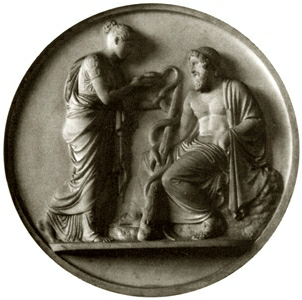 Gnómovia pracujú v útrobách veľkých pohorí. Toto je chrbtica. Práca vykonávaná gnómami pozostáva z transmutácie olova osobnosti na zlato ducha. Surová hmota je semenná tekutina. Pec laboratória je kostrčová čakra. Voda je semenná tekutina a sympatické povrazce tvoria veľký komín, cez ktorý semenné pary stúpajú do liehovaru mozgu. Celá práca gnómov je alchymistická. Kovová transmutácia je základom zasvätenia. Surová hmota musí byť transmutovaná na filozofické zlato.Gnómovia potrebujú oheň salamandier a vodu morských víl. Gnómovia taktiež potrebujú vitálny vzduch a priateľské vzdušné víly mysle, aby mohli riadiť semenné pary hore a dole. Výsledok je transmutácia olova na zlato. Keď je aura zasvätenca čisté zlato, práca bola úspešne prevedená.Oblasť zeme sa rozširuje od chodidiel po kolená. Jej mantra je LA. Oblasť vody je od kolien po konečník. Jej mantra je VA. Oblasť ohňa je od konečníka po srdce. Jej mantra je RA. Oblasť vzduchu zahŕňa oblasť od srdca po priestor medzi obočím. Jej základná mantra je JA. Oblasť éteru sa rozkladá od priestoru medzi obočím po vrch hlavy a jej mantra je HA.Had ohňa je vyživovaný týmito piatimi základnými prvkami. Teraz môžeme pochopiť prečo začiatočník musí prejsť cez skúšky zeme, vody, ohňa a vzduchu. Očistenia a posvätenia spojené s týmito prvkami prírody vyživujú hada a zaručujú jeho vzostup cez posvätné pohorie chrbtice.Vzostup hada je nemožný bez očistenia a posvätenia týchto štyroch elementov. Brahma je boh zeme. Narajana je boh vody. Rudra je boh ohňa. Išwara je boh vzduchu. Sudašiva je boh éteru.Meditovaním nad týmito nevýslovnými bohmi môžeme získať ich pomoc pri prebúdzaní čakier, kolies, diskov vitálneho tela. Je vhodné rozvibrovať tieto magnetické centrá, aby sme ich pripravili na príchod ohňa. Meditujte a vokalizujte mantru pre každý element. Upriamte svoju pozornosť na každého z týchto elementálnych bohov a proste ich o pomoc pri prebúdzaní čakier. Týmto spôsobom sa stanete praktickým okultistom.Laboratóriá tretieho LogosuZem má deväť vrstiev; v deviatej je laboratórium tretieho Logosu. V skutočnosti deviata vrstva Zeme leží presne v strede planetárnej hmoty. Tam sa nachádza svätá osmička. Toto je božský symbol nekonečna. V tomto symbole je reprezentovaný mozog, srdce a sex planetárneho džina. Meno tohto džina je Chamgam. 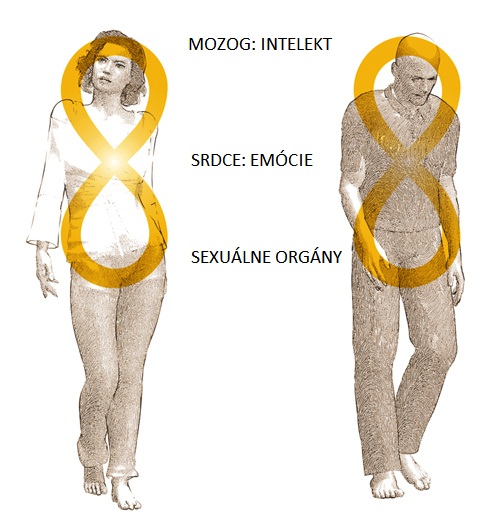 Svätá osmička a tri mozgyStred svätej osmičky zodpovedá srdcu, jej vrch zodpovedá mozgu a spodok zodpovedá sexu. Všetky bytosti Zeme sú založené na tomto základe. Boj je hrozný, mozog proti sexu, sex proti mozgu, a to čo je najhoršie, najzávažnejšie, je srdce proti srdcu.Posvätný had je stočený v srdci Zeme, presne v deviatej sfére. Ona (posvätný had kundaliní) je vo svojom zložení sedemdielna a každý jeden z jej ohnivých aspektov zodpovedá jednému zo siedmych hadov ľudskej bytosti.Kreatívna energia tretieho Logosu zhotovuje chemické prvky Zeme so všetkými ich mnohostrannými zložitosťami formy. Keď táto kreatívna energia odíde z tohto stredu Zeme, náš svet sa stane mŕtvolou, takto svet zomiera.Hadí oheň ľudskej bytosti vychádza z hadieho ohňa Zeme. Ohromný had hlboko spí vo vnútri záhadného hniezda skladajúceho sa s dutých oblastí, podobných skutočnej čínskej skladačke. 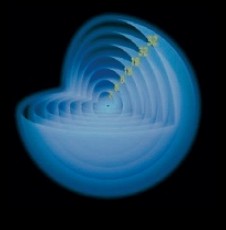 Duté koncentrické oblasti zeme a človekaToto sú subtílne koncentrické astrálne oblasti. V skutočnosti tak, ako má Zem deväť koncentrických oblastí, v hĺbke ktorých sa nachádza ohromný had, rovnako tak je to i u človeka, pretože ten je mikrokozmom makrokozmu.Ľudská bytosť je vesmír v miniatúre. Nekonečná malosť je analogická nekonečnej veľkosti.Vodík, uhlík, dusík a kyslík sú štyri základné prvky s ktorými tretí Logos pracuje. Chemické prvky sú uložené v poradí vzhľadom k ich atómovej váhe. Najľahší je vodík, ktorého atómová hmotnosť je 1, končiac uránom, ktorého atómová hmotnosť je 238.5, a ktorý je v skutočnosti najťažší zo známych prvkov.Elektróny predstavujú most medzi duchom a hmotou. Vodík sám osebe je najredší známy prvok, primárna manifestácia hada. Každý prvok, každé jedlo, každý organizmus, je syntetizovaný do špecifického typu vodíka. Sexuálna energia zodpovedá vodíku 12 a jej hudobná nota je Si.Elektronická solárna hmota je posvätný oheň kundaliní. Keď uvoľníme túto energiu, vstúpime na cestu autentického zasvätenia.Čakmul (Chac Mool)Čakmul z Aztéckeho Mexika je úžasný. Čakmul naozaj existoval. Bol to inkarnovaný adept, jeden z veľkých zasvätencov mocnej hadej civilizácie dávneho Mexika, veľkého Tenotchtitlánu.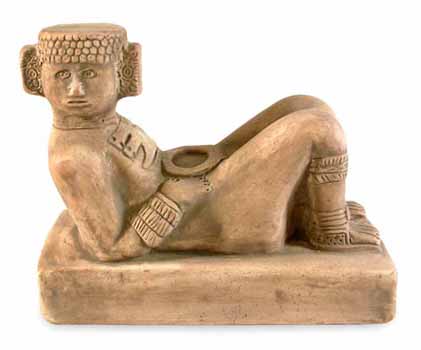 Hrobka Čakmula bola lokalizovaná a jeho pozostatky nájdené. A preto nemôžeme pochybovať o tom, že Čakmul naozaj existoval. Ak si všimneme spôsob akým Čakmul leží, uvidíme, že odpočíva v rovnakej pozícii, akú Egyptský zasvätenci zaujali, keď chceli vycestovať s astrálnym telom, zatiaľ čo hláskovali mantru FA-RA-ON. Avšak v pupočnej oblasti Čakmula sa nachádza niečo nezvyčajné. Je to široká misa alebo nádoba, ktorá ako keby slúžila na získanie niečoho. Vskutku, Čakmul v tejto pozícii pracuje s úžasnou čakrou solárneho plexu. Čakmul zanechal ľudstvu skvelé učenie.Kundaliní, alebo ohnivý had našich magických síl, má skvelú zásobu slnečnej energie v pupočnej oblasti, v čakre solárneho plexu. Toto magnetické centrum je veľmi dôležité pre zasvätenie, pretože je to miesto, ktoré prijíma primárnu energiu, ktorá je rozdelená do desiatich nádherných žiarení. Primárna energia cirkuluje cez druhotné nervové kanáliky, pričom oživuje a vyživuje všetky čakry. Solárny plexus je riadený Slnkom. Ak študent chce mať živú objektívnu jasnozrivosť v najúplnejšom slova zmysle, tak sa musí naučiť, ako túto solárnu energiu vziať zo zásob solárneho plexu a presunúť ju do čelnej čakry. Mantra SUI-RA je kľúč, ktorý nám dovoľuje extrahovať solárnu energiu zo Slnka, aby sme ju mohli presunúť do čelnej čakry. Vokalizujte takto: suiii raaa. Pri praktizovaní tohto cvičenia hodinu denne sa prebudí vaša čelná čakra. Ak túto slnečnú energiu chceme presunúť do hrdelnej čakry, musíme vokalizovať mantru sue-ra takto: sueeee raaa. Ak potrebujeme slnečnú energiu pre lotos srdca, musíme vokalizovať mantru suo-ra takto: suooo raaa. Všetko je zhrnuté vo veľkej mantre sua-ra, kde sa podľa Véd a Šástier nachádza tichý Gandharva (nebeský hudobník). Je nevyhnutné aby, sme vedeli, ako použiť slnečnú energiu uloženú v solárnom plexu. Pre tých, ktorí sa snažia dosiahnuť zasvätenie je vhodné, aby zaujali pozíciu ležmo, v tomto prípade: nohy pokrčené v kolenách (ako na obrázku Čakmula) s chodidlami na posteli. Je očividné, že položením chodidiel na posteľ, kolená sú zdvihnuté, nasmerované k oblohe, smerom k Uranii.V tejto pozícii si žiak predstaví, ako energia Slnka doňho vstupuje cez solárny plexus, ktorý na základe toho začne vibrovať a krútiť sa zľava doprava (v smere hodinových ručičiek, keď sa na ne pozeráme spredu). Toto cvičenie môžeme robiť hodinu denne. Základná mantra magnetického centra je hláska U. Táto hláska môže byť vokalizovaná predlžovaním zvuku týmto spôsobom: uuuuu. Poriadne prebudený solárny plexus úžasne oživuje všetky čakry organizmu. A takto sa pripravíme na zasvätenie.Čakmul bol uctievaný v haďom Mexiku, kde ho uctievali dve bojovné kasty. Čakmul bol prítomný vo veľkých sprievodoch a vstúpil do Aztéckych chrámov, uctievaný masami. Taktiež ho prosili o dážď na Zemi. Tento veľký majster pomáha tým, ktorý ho vyvolajú. Malé sošky Čakmula alebo amulety postavy Čakmula, môžu byť vyrobené na nosenie okolo krku ako medailón.Hadie civilizáciePravé zasvätenie bolo získané vo veľkých mysterióznych chrámoch hadích civilizácií. Iba hadie civilizácie sú pravé civilizácie.Je nutné, aby predvoj ľudskej civilizácie, tvorený našimi milovanými bratmi a sestrami - teozofistami, rozekruciánmi, hermetickými jogínmi, spiritualistami atď., opustil svoje vlastné predsudky a strachy a zjednotil sa dokopy, aby vytvoril novú hadiu civilizáciu. Je nutné vedieť, že táto barbarská populácia tejto doby (neprávom nazývaná civilizáciou) sa blíži ku konečnej katastrofe. Súčasný svet bojuje so strašným chaosom. Ak ju naozaj chceme zachrániť, tak sa všetci musíme dať dokopy a vytvoriť hadiu civilizáciu, civilizáciu Vodnára. Musíme vynaložiť obrovské a zúfalé úsilie, aby sme zachránili svet, pretože momentálne je všetko stratené.Univerzálne kresťanské gnostické hnutie je nesektárske. Gnostické hnutie je tvorené armádou svetovej spásy, všetkými duchovnými školami, všetkými lóžami, náboženstvami a sektami.Exoterické a ezoterické kruhyĽudstvo sa vyvíja v dvoch kruhoch: exoterickom a ezoterickom. Exoterický je verejný. Ezoterický je tajný. Masy žijú v exoterickom kruhu. Avšak adepti veľkého bieleho bratstva žijú v ezoterickom kruhu. Pomáhať tým, ktorí sú vo verejnom kruhu, je povinnosťou pre všetkých zasvätených bratov a sestry. Je nevyhnutné priviesť čo najviac ľudí, ako je len možné, do tajného kruhu bieleho bratstva.Cesta zasvätenia je skutočná revolúcia vedomia. Táto revolúcia má tri dokonale definované prvky: narodiť sa zomrieť obetovať sa pre ľudstvo, dať svoj život za ľudstvo, bojovať, aby sme doviedli ostatných na tajnú cestu.Narodiť sa, je úplne sexuálna záležitosť. Zomrieť, znamená pracovať na odstránení “ja”, ega. Obetovať sa pre druhých je láska.Vo verejnom kruhu sa nachádza tisíce škôl, kníh, siekt, učení, teórií, atď., labyrint, ktorí dokážu opustiť iba tí najsilnejší. V skutočnosti všetky tieto školy sú užitočné. Vo všetkých z nich nájdeme zrnká pravdy. Všetky náboženstvá sú sväté a božské, všetky sú nevyhnutné. Avšak tajnú cestu nájdu iba tí najsilnejší. Infrasexuálni ľudia smrteľne neznášajú túto cestu. Cítia sa dokonalejší ako tretí Logos. Títo ľudia nikdy nebudú schopní nájsť tajnú cestu, cestu na hrane noža. Tajná cesta je sex. Skrze túto priamu, úzku a náročnú cestu sa dostaneme do ezoterického kruhu, sanctum regnum Dei, magis regnum.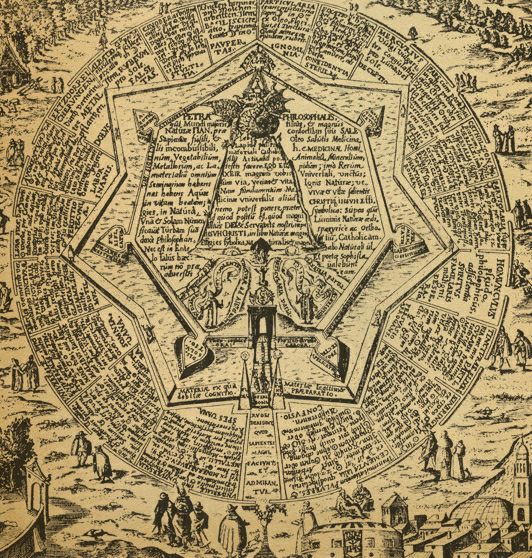 Alchymistická citadela od Heinricha Khunratha. 1602. Dvadsať falošných dverí vedie nič netušiacich do labyrintu. Jedny dvere (dole) vedú čistú dušu do srdca citadely, ktorá má sedem aspektov. V strede citadely sa nachádza hora na ktorej odpočíva drak, ktorý stráži Kameň mudrcov. Drak vydá kameň mudrcov iba tomu, kto dokončil požadovanú prácu.Čakry a plexyKandidát na zasvätenie musí správne vedieť pozíciu čakier a plexov.Základná čakra sa nachádza na spodku chrbtice, štvrtý krížový stavec, kostrčový plexus.Slezinová čakra je na úrovni sleziny, prvý bedrový stavec, slezinový plexus. Toto centrum počúva solárny plexus. Avšak musíme rozpoznať, že pravé druhé centrum je prostatické, alebo maternicové a nie slezinové.Pupočná čakra sa nachádza nad pupkom, ôsmy hrudný stavec, solárny plexus.Srdečná čakra je v srdci, ôsmy krčný stavec, srdcový plexus.Hrtanová čakra je v hrdle, štítna žľaza, tretí krčný stavec, hltanový plexus.Čelná čakra je medzi obočím, prvý krčný stavec, krčnicový plexus.Je nutné vedieť, že všetky tieto čakry a plexy sú spojené prostredníctvom nervových vlákien.Ako had stúpa cez chrbticový kanálik, chrbticové čakry sú uvedené do činnosti a indukciou sú plexy taktiež aktivované. Čakry sa nachádzajú v mozgovomiechovom nervovom systéme a plexy v sympatickom nervovom systéme.Ako had stúpa cez chrbticu, uvádza do činnosti chrbticové čakry, alebo cirkvi, v postupnom poradí. Tieto zase na oplátku rozvibrujú zodpovedajúce sympatické plexy elektrickou indukciou. Je nevyhnutné vedieť, že každá chrbticová čakra a každý sympatický plexus je sedemdielny vo svojom vnútornom zložení rovnako, ako ohnivý had našich magických síl.Prvý had otvára čakry fyzického sveta, druhý éterického, tretí, astrálneho, štvrtý, mentálneho, piaty, príčinného, šiesty, budhického, siedmy, Najvnútornejšieho. Tento proces je rovnaký pre všetky plexy, pretože čakry cirkví sú spojené s plexami nervovými vláknami.Preto by zasvätenec nemal zúfať, že ešte neotvoril astrálne čakry s prvým hadom. Pretože tieto sú otvorené iba tretím hadom, astrálnym. S prvým hadom sa u Najvnútornejšieho otvárajú iba fyzické náprotivky. Majte na pamäti, že Najvnútornejší je náprotivkom fyzického tela.VyjasnenieZasvätenie nemôže byť kúpené peniazmi alebo poslané poštou. Zasvätenie sa nedá ani kúpiť, ani predať. Zasvätenie je váš vlastný život, sprevádzaný oslavami v chrámoch.Je nutné sa vyvarovať všetkých podvodníkov, ktorí predávajú zasvätenia. Je nutné držať sa ďaleko od tých, ktorí posielajú zasvätenia poštou.Zasvätenie je niečo veľmi vnútorné, veľmi tajné a veľmi božské. Vyvarujte sa všetkých tých, ktorí hovoria “Mám veľmi veľa zasvätení, a veľa stupňov.”Vyvarujte sa všetkých tých, ktorí hovoria, “ Ja som majster hlavných mystérií; získal som veľmi veľa zasvätení.”Pamätajte drahý čitateľ, že “ja” nemôže získať zasvätenie.Zasvätenie je záležitosť Najvnútornejšieho; súvisí s vedomím a veľmi delikátnymi záležitosťami duše. O týchto veciach nesmieme len tak všade rozprávať. Žiadny pravý adept by nepoužíval frázy ako, “Ja som majster bielej lóže.”, “Mám taký a taký stupeň.” “Mám toľko zasvätení.”, ”Mám takéto sily.” atď.Problém vnútorného osvieteniaMnoho študentov okultizmu chce vnútorné osvietenie a trpia hrozne, pretože počas mnohých rokov štúdií a ezoterických praktík ostávajú slepí a nevedomí, tak ako keď začali čítať svoje prvé knihy. My, bratia a sestry z chrámu, vieme vďaka vlastnej skúsenosti, že srdcová čakra je rozhodujúca pre vnútornú osvietenie. Šiva Samhitá, skvelá Hinduistická kniha obšírne hovorí o výhodách získaných jogínom, meditujúcim nad čakrou pokojného srdca:“Jogín získa nesmierne poznanie, spozná minulosť, prítomnosť a budúcnosť; má jasnopočuteľnosť, jasnozrivosť, a môže prejsť cez vzduch kedykoľvek si to želá. Vidí adeptov a jogínky bohyne; získa schopnosť nazývanú kheckari (umožňujúca pohyb vzduchom) a bhuchari (schopnosť kedykoľvek sa dostať sa do všetkých kútov sveta).“Tí, ktorí sa chcú naučiť cestovať s astrálnym telom, kedy sa im zažiada, tí, ktorí chcú vstúpiť do džin vedy, naučiť sa umiestniť do štvrtej dimenzie s fyzickým telom a cestovať s ním na hocaké miesto bez lietadla, tí ktorí nevyhnutne potrebujú prebudiť jasnozrivosť a jasnopočuteľnosť, musia denne sústrediť svoju myseľ na srdečnú čakru a hlboko nad týmto úžasným centrom meditovať. Meditovať nad týmto centrom hodinu denne je úžasné. Mantra pre túto čakru je O, ktorá sa vokalizuje predlžovaním zvuku, takto: oooooooo.Počas tohto hore uvedeného cvičenia sa musíme modliť ku Kristovi, prosiac ho, aby prebudil našu srdečnú čakru.Súhrn piatich veľkých zasväteníPrvé zasvätenie. Najvnútornejší a vedomie duše (budhi) sú zlúčení, a tak tvoria nového zasvätenca, ďalšieho, ktorý vstúpil do prúdu.Druhé zasvätenie. Éterické telo, nazývané soma psuchikon, je zrodené.Tretie zasvätenie. Čakry astrálneho tela sú otvorené a Kristické astrálne telo je zrodené ako nádherné dieťa.Štvrté zasvätenie. Kristická myseľ je zrodená ako veľmi vzácne dieťa. Zasvätenec sa narodil ako nový Budha.Piate zasvätenie. Ľudská duša, príčinné telo alebo telo vôle, je zlúčené s vnútorným majstrom, ktorým je Átman-budhi (Najvnútornejší a božské vedomie). A tak, tri ohne sa stávajú jedným. Toto je nový a oprávnený majster hlavných mystérií bielej lóže. Ktokoľvek dosiahne piate zasvätenie môže vstúpiť do nirvány. Ktokoľvek dosiahne piate zasvätenie je narodený v príčinnom svete. Ktokoľvek dosiahne piate zasvätenie inkarnuje dušu. Iba osoba, ktorá dosiahne piate zasvätenie, je ľudskou bytosťou s dušou, t.j. skutočným človekom.Vozidlá ohňaAutentické a oprávnené astrálne, mentálne, príčinné vozidlá sú zrodené zo sexuálnej mágie. Počas milostného spojenia páru sa ich aura úplne otvára. V tomto okamihu, hlboko vo vnútri, môže dôjsť k úžasnému oplodneniu. Konečným výsledkom je potom zrod oprávneného, astrálneho tela a neskôr i ostatných tiel.Trpezlivosť a húževnatosťSily nedosiahneme iba obyčajným hraním sa. Toto je otázka veľkej trpezlivosti. Nevytrvalí ľudia, tí ktorí chodia naokolo hľadajúc výsledky, tí, ktorí po pár mesiacoch praktizovania sa už dožadujú znamenia, vskutku nie sú pripravení pre okultizmus. Takýto ľudia nie sú dobrí pre tieto náuky. Takýto ľudia sú nevyspelí. Takýmto ľudom odporúčame, aby sa stali členmi nejakého náboženstva, a aby počkali kým dospejú. Kráčať po ceste na hrane noža si vyžaduje trpezlivosť svätého Jóba. Kráčať po ceste na hrane noža si vyžaduje húževnatosť veľmi dobre zušľachtenej ocele.Vedomá vieraTí ľudia, ktorí vstúpia do praktického okultizmu, a ktorí sú plní pochýb, úplne zlyhajú. Ktokoľvek pochybuje o našich učeniach, nie je pripravený na cestu na hrane noža. Pre takýchto ľudí je najlepšie, aby sa pripojili k nejakému náboženstvu a prosili ohromnú Realitu, aby im poskytla solárnu silu vedomej viery. A tak, keď už dosiahli vedomú vieru, potom sú pripravení vstúpiť na túto priamu, úzku a náročnú cestu. Ktokoľvek pochybuje o okultizme, nesmie kráčať po tejto ceste, až kým nezíska silu vedomej viery. Okultista, ktorý pochybuje, môže ľahko zošalieť. Viera je úžasná solárna silaNáboženstvá a školyVšetky náboženstvá a duchovné školy vo svete sú nevyhnutné a slúžia ako predsieň ku vstúpeniu do haly múdrosti. A preto nesmieme nikdy hovoriť proti týmto školám a náboženstvám, pretože všetky sú nutné pre tento svet. V týchto školách a náboženstvách získame prvé svetlo duchovnosti. Horší by boli ľudia bez náboženstiev, ľudia, ktorí prenasledujú tých, ktorí sú oddaní týmto duchovným náukám. V skutočnosti, ľudia bez náboženstva sú obludní. Každá ľudská skupina potrebuje svoju školu, náboženstvo, sektu, svojich inštruktorov, atď. Každá ľudská skupina je rozdielna a preto rozdielne školy a náboženstvá sú nevyhnutné.Ktokoľvek kráča po ceste zasvätenia musí vedieť, ako rešpektovať vieru druhých.DobročinnosťKtokoľvek nasleduje cestu dokonalého manželstva musí rozvinúť dobročinnosť. Krutí a bezcitní ľudia nepostúpia na tejto ceste. Je nutné vedieť, ako milovať a vždy byť schopný dať aj poslednú kvapku krvi pre druhého. Teplo dobročinnosti otvára všetky dvere srdca. Teplo dobročinnosti prináša solárnu vieru do mysli. Dobročinnosť je vedomá láska. Oheň dobročinnosti rozvíja čakru srdca. Oheň dobročinnosti dovoľuje sexuálnemu hadovi stúpať rapídne cez chrbticový kanálik. Ktokoľvek chce rýchlo postupovať na ceste na hrane noža musí intenzívne praktizovať sexuálnu mágiu a odovzdať sa úplne veľkej univerzálnej dobročinnosti. A tak, obetovaním sa úplne pre svojich blížnych a dávaním svojej krvi pre nich, budeme rýchlo kristifikovaný.Duševný vývinKaždý pocit je elementálna zmena v stave psychiky. Pocity sa nachádzajú v každej zo šiestich dimenzií prírody a ľudskej bytosti, a všetky sú sprevádzané elementálnou zmenou psychiky.Pocity, ktoré zažívame, vždy zanechajú stopu v našej pamäti. Máme dva typy pamäti: duchovnú a zvieraciu. Prvá zachováva spomienky pocitov zažitých vo vyšších dimenziách vesmíru, druhá zachováva spomienky fyzických pocitov. Spomienky pocitov tvoria vnemy.Každý fyzický alebo duševný vnem je v skutočnosti spomienkou na pocity.Spomienky pocitov sú usporiadané do skupín, ktoré sa zlučujú alebo odlučujú, priťahujú alebo odpudzujú.Pocity sú polarizované do dvoch dokonale definovaných smerov a teda sú dvojpólové. Prvý sa podrobuje vlastnosti pocitov. Druhý sa podrobuje času prijímania pocitov.Celkový súčet rôznych pocitov, premenených do spoločnej príčiny, je projektový navonok ako objekt. Potom hovoríme, tento strom je zelený, vysoký, malý, má príjemnú vôňu, nepríjemnú vôňu, atď. Keď vnímame v astrálnom alebo mentálnom svete, hovoríme, že tento objekt alebo subjekt, má takéto kvality, farbu atď. V poslednom prípade, celkový súčet pocitov je vnútorný a jeho projekcia je taktiež vnútorná; patrí do štvrtej, piatej a šiestej dimenzie, atď. Fyzické vnemy vnímame fyzickým ústrojenstvom a duševné duševným ústrojenstvom. Rovnako ako máme fyzické zmysly vnímania, tak máme aj duševné zmysly vnímania. Každý, kto nasleduje cestu zasvätenia musí rozvinúť tieto duševné zmysly.Pojmy sú vždy tvorené spomienkou na vnemy. A tak veľkí adepti a zároveň zakladatelia náboženstiev vďaka duchovným spomienkam svojich duševných vnemov, boli schopní tieto pojmy rozširovať ďalej. Tvorenie vnemov vedie k tvoreniu slov a k vzniku jazyka. Tvorenie vnútorných vnemov vedie k vytvoreniu mantrického jazyka a k vzniku zlatého jazyka, ktorým hovoria adepti a anjeli.Existencia jazyka je nemožná, keď neexistujú žiadne pojmy, a žiadne pojmy neexistujú vtedy, keď neexistujú žiadne vnemy. Tí, ktorí nezáväzne preberajú pojmy vnútorných svetov bez toho, aby ich vôbec niekedy zažili, spravidla prekrúcajú skutočnosť aj keď s dobrými úmyslami.V elementálnych úrovniach duševného života je mnoho pocitov vyjadrených s krikom, zavíjaním, zvukmi atď., ktoré odkrývajú radosť alebo teror, pôžitok alebo bolesť. Toto sa deje vo fyzickom svete a taktiež vo vnútorných svetoch.Vznik jazyka predstavuje zmenu vedomia. A tak, keď stúpenec už začal hovoriť univerzálnym kozmickým jazykom, zmena vo vedomí sa už udiala. Iba univerzálny oheň hada a odstránenie reinkarnujúceho ega môže priniesť takúto zmenu.Pojem a slovo je jedna a tá istá substancia. Pojem je vnútorný a slovo je vonkajšie. Tento proces je podobný na všetkých úrovniach vedomia a vo všetkých dimenziách vesmíru. Nápady sú iba abstraktné pojmy. Nápady sú omnoho väčšie pojmy a patria do sveta duchovných archetypov. Každá jestvujúca vec vo fyzickom svete je kópiou týchto archetypov. Počas samádhi môže zasvätenec pri astrálnych alebo super-astrálnych cestách navštíviť svet duchovných archetypov.Mystický obsah duchovných pocitov a emócií nemôže byť vyjadrený v bežnom jazyku. Slová ich môžu iba naznačiť, napovedať. V skutočnosti iba veľké umenie prírody môže definovať tieto superlatívne a transcendentálne emócie. Kráľovské umenie bolo známe v každej hadej civilizácii. Pyramídy Egypta a Mexika, tisícročná sfinga, staroveké monolity, posvätné hieroglyfy, sochy bohov atď., sú starodávne dôkazy kráľovského umenia, ktoré hovoria iba k vedomiu a ušiam zasvätenca. Zasvätenec sa učí kráľovskému umeniu počas duchovnej extázy.Vesmír, so svojimi vlastnosťami, je určitou formou našej citlivej vnímavosti. Môžeme si to overiť rozvinutím čakier, ktorými sme schopní zachytiť celý vesmír vo štvordimenzionálnej forme, namiesto trojdimenzionálnej formy, na ktorú sme boli predtým zvyknutí.Vlastnosti sveta sa menia, keď sa zmení psychický nástroj. Rozvoj čakier mení svet pre zasvätenca. Rozvojom čakier eliminujeme z našej mysle subjektívne prvky vnímania. “Subjektívne” je to čo nemá skutočnosť. “Objektívne” je to čo je duchovné, skutočnosť.Prebúdzaním čakier prostredníctvom vnútornej disciplíny, sa zvyšujú duševné vlastnosti. Novinka v psychickom poli zakrýva zmeny, ktoré sa dejú súčasne vo vnímaní fyzického sveta.Novosť je cítiť, ale zasvätenec nie je schopný logicky a axiomaticky definovať vedecké rozdiely medzi starým a novým. Výsledok tejto neschopnosti je nedostatok dokonalej konceptuálnej rovnováhy. A preto je nutné dosiahnuť konceptuálnu rovnováhu, aby náučná expozícia zasvätenca mohla naplniť svoj plný zámer.Zmena vedomia je naozaj skutočným cieľom ezoterickej disciplíny.Potrebujeme kozmické vedomie, toto je význam vedomia kozmu, toto je život a poriadok vesmíru.Kozmické vedomie prináša do existencie nový druh intelektualizmu: osvietené myslenie. Táto schopnosť je vlastnosťou super-človeka. Existujú tri druhy vedomia: Jednoduché vedomie Individuálne vedomie seba Kozmické vedomieZvieratá majú prvé, intelektuálne zviera nazývané ľudskou bytosťou má druhé. Bohovia majú tretie. Keď je kozmické vedomie zrodené v ľudskej bytosti, cíti sa ako keby ho vnútorne pohlcoval oheň hada. Záblesk brahmanskej nádhery prenikne do jeho mysle a vedomia, a od tohto okamihu je zasvätený do nového vyššieho radu ideí. Brahmanské potešenie má príchuť nirvány.Keď bol zasvätenec osvietený brahmanským ohňom, vstúpi do ezoterického, alebo tajného kruhu ľudstva. V tomto kruhu nájdeme nevýslovnú rodinu, tvorenú z najstarších hierofantov, ktorí sú vo svete známy ako avatary, proroci, bohovia atď. Členovia tejto významnej rodiny sa nachádzajú vo všetkých vyspelých rasách ľudského druhu. Tieto bytosti sú zakladatelia budhizmu, taoizmu, kresťanstva, sufizmu, atď. V skutočnosti, týchto bytostí je pár, no napriek tomu, že ich je tak málo, sú to naozaj vodcovia ľudského druhu.Kozmické vedomie má nekonečné stupne vývoja. Kozmické vedomie nového zasvätenca je nižšie ako vedomie anjela a vedomie anjela nie je rovnako vyvinuté ako vedomia archanjela. Existujú stupne a stupne. Toto je Jakubov rebrík. Je nemožné dosiahnuť kozmické vedomie bez svätosti. Je nemožné dosiahnuť svätosť bez lásky. Láska je cesta svätosti. Najúžasnejšiu manifestáciu lásky objavíme počas sexuálnej mágie. V týchto chvíľach je muž a žena jedna, ohromne božská, hermafrodická bytosť.Sexuálna mágia nám ponúka všetky vnútorné podmienky, ktoré sú potrebné na získanie brahmanskej nádhery.Sexuálna mágia dáva stúpencovi všetky ohnivé prvky nutné pre zrod kozmického vedomia. Aby sa mohlo prejaviť kozmické vedomie, je nutné mať určitý stupeň vzdelania, t.j. vedieť o faktoroch, ktoré sú spriaznené s kozmickým vedomím, čiže nám ho pomáhajú pozdvihnúť a o faktoroch, ktoré sú v rozpore s kozmickým vedomím, čiže ktoré treba odstrániť.Najcharakteristickejšou vlastnosťou tých jedincov, ktorí sú pripravení získať kozmické vedomie je to, že sa pozerajú na svet ako na máju (ilúziu). Majú pocit, že tento svet tak, ako ho vnímajú ľudia, je iba ilúzia, a tak hľadajú veľkú skutočnosť, duchovno, pravdu; to, čo je za ilúziou. Pre zrod kozmického vedomia je nutné sa úplne odovzdať duchovnu, vnútru. Sexuálna mágia ponúka zasvätencovi všetky možnosti, ktoré sú požadované na získanie brahmanskej nádhery a zrod kozmického vedomia. Je nutné, aby bola sexuálna mágia skombinovaná s vnútornou meditáciou a svätosťou. Týmto spôsobom sa pripravíme na získanie brahmanskej nádhery.V skutočnosti anjeli sú dokonalé ľudské bytosti. A preto, ktokoľvek dosiahne dokonalý stav ľudskej bytosti sa stane anjelom. Tí, ktorí tvrdia, že anjel je podradený ľudom, prekrúcajú pravdu. Nikto nemôže dosiahnuť anjelského stavu, ak predtým nedosiahol stav dokonalej ľudskej bytosti. Nikto nemôže dosiahnuť stav dokonalej ľudskej bytosti, ak predtým neinkarnoval svoju dušu. Toto je sexuálna záležitosť. Anjel sa môže narodiť, iba vo vnútri skutočného človeka. Kozmické vedomie sa zrodí iba v pravej ľudskej bytosti.Kapitola 20Vzkriesenie a reinkarnáciaBytosti, ktoré sa vrúcne milujú, sa môžu stať nesmrteľnými ako bohovia. Požehnaný je ten, kto už teraz môže ochutnať vynikajúce ovocie stromu života. Musíte vedieť, moji milovaní, že v Raji existujú dva mimoriadne stromy, ktoré dokonca majú spoločné korene. Jeden je strom poznania. Druhý je strom života. Prvý dáva múdrosť. Druhý nás robí nesmrteľnými.Každý, kto pracoval na veľkom diele má právo jesť toto vynikajúce ovocie zo stromu života. Naozaj, láska je vrcholom múdrosti.Tí muži a ženy, ktorí nasledujú cestu dokonalého manželstva, nakoniec dosiahnu požehnanie vstúpenia do nirvány, čo znamená navždy zabudnúť na svet a na ľudí. Blaho nirvány je nemožné opísať slovami. Tam niet žiadnej slzy. Duša zbavená všetkých štyroch tiel hriechu, sa tam ponára v nekonečnom šťastí hudby sfér. Nirvána je posvätné, hviezdami naplnené miesto.Majstri súcitu, dojatí ľudskou bolesťou, odmietajú veľké blaho nirvány a sú rozhodnutí ostať tu s nami v tomto údolí veľkej horkosti.Každé dokonalé manželstvo nevyhnutne dosiahne majstrovstvo. Každý adept môže odmietnuť nirvánu pre lásku veľkej siroty. Keď adept odmietne úžasné blaho nirvány, potom môže požiadať o elixír dlhého života. Požehnaní jedinci, ktorí získajú tento úžasný elixír zomrú, ale nezomrú. Na tretí deň vstanú z mŕtvych. Toto už bolo demonštrované zbožňovaným spasiteľom.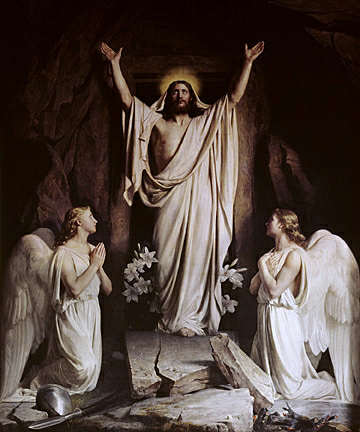 Na tretí deň, stúpenec príde ku hrobke so sprievodom svätých žien, ktoré prinesú liečivé a aromatické masti. Anjeli smrti a iní nevýslovní hierarchovia taktiež sprevádzajú stúpenca.Stúpenec volá silným hlasom, vyvolávajúc svoje fyzické telo, ktoré spí vo vnútri svätej hrobky. Telo sa zodvihne a môže opustiť hrobku využitím existencie hyperpriestoru. Vo vyšších svetoch sa o fyzické telo starajú ženy s medicínou a aromatickými masťami. Potom ako sa telo vráti späť k životu (v súlade s vyššími zákonmi), vstúpi do hviezdnej hlavy majstra duše. A takto majster znovuzíska vlastníctvo nad svojim zvelebeným telom. Toto je vzácny Amorov dar.Každé znovuzrodené telo normálne žije vo vyšších svetoch. Avšak musíme ujasniť, že znovuzrodené telo majstra sa môže stať okamžite viditeľné a hmotné na hocijakom mieste a potom zmiznúť. V tejto súvislosti mi prichádza na rozum Gróf Cagilostro. Tento veľký majster naplnil neobyčajnú politickú úlohu v Európe a ohúril celé ľudstvo. Tento veľký majster bol skutočne ten, kto vyprovokoval pád kráľov v Európe. V skutočnosti mu vďačíme za republiku. Žil za čias Ježiša Krista, bol osobným priateľom Kleopatry, a pracoval pre Katarínu Medicejskú. Bol známy počas mnohých storočí v Európe. Používal rôzne mená ako Giuseppe Balsamo, Gróf Cagliostro, atď.Nesmrteľný Babaji, jogínsky Kristus z Indie, stále žije v Indii. Tento majster bol učiteľom mnohých veľkých majstrov, ktorí žili počas hroznej noci času. Avšak tento vznešený patriarcha vyzerá ako mladý, dvadsaťpäťročný muž. Pripomeňme si Grófa Zanoniho, ktorý bol mladík tisícky rokov. Bohužiaľ, tento Chaldeanský mudrc úplne zlyhal, pretože sa zaľúbil do herečky z Neapolu. Spáchal zločin zjednotenia sa s ňou a vypustenia Hermesovho pohára. Výsledok bol hrozný. Zanoni zomrel na gilotíne počas francúzskej revolúcie.Znovuzrodení majstri cestujú z jedného miesta na druhé používajúc hyperpriestor. Toto môže byť preukázané hypergeometriou. Astrofyzici čoskoro objavia existenciu hyperpriestoru.Niekedy si znovuzrodení majstri doprajú luxus, že sa vydajú za mŕtvych. Toto sa stáva hlavne vtedy, keď sa im v určitej krajine podarí dokončiť danú úlohu. Na tretí deň zopakujú svoje znovuzrodenie a odídu do ďalšej krajiny, aby pracovali pod iným menom. A takýmto spôsobom, dva roky po jeho smrti, sa Caligostro objavil v iných mestách, používajúc iné mená, aby dokončil svoju prácu.Dokonalé manželstvo nás premieňa na bohov. Veľké je požehnanie lásky. V skutočnosti, iba láska nám udeľuje nesmrteľnosť. Požehnaná buď láska, požehnané nech sú bytosti, ktoré sa navzájom zbožňujú.Znovuzrodenia a reinkarnáciaMnoho študentov okultizmu si zamieňa znovuzrodenie s reinkarnáciou. Evanjeliá boli vždy veľmi chabo vykladané študentmi okultizmu. Existuje mnoho druhov znovuzrodenia, tak ako existuje mnoho druhov reinkarnácie. Toto ujasníme v tejto kapitole.Každý skutočný adept má rajské telo. Toto telo je z mäsa a kostí. Avšak toto mäso nepochádza z Adama. Rajské telo je tvorené najlepšími atómami fyzického organizmu.Mnoho adeptov sa po smrti znovuzrodí s rajským telom vo vyšších svetoch. Znovuzrodení majstri sa s týmto rajským telom môžu kedykoľvek stať viditeľnými a hmotnými a navštíviť fyzický svet. Toto je druh nevýslovného znovuzrodenia. Avšak opakujeme, že znovuzrodenie so smrteľným telom Adama môže byť bolestivejšie kvôli návratu do tejto doliny horkosti, ale práve preto je slávnejšie. Všetci adepti tajnej cesty, ktorí tvoria strážiaci múr sa znovuzrodili s telom Adama.Existujú aj zasvätené znovuzrodenia. Tretie zasvätenie ohňa symbolizuje vzkriesenie v astrálnom svete. Každý, kto prejde tretím zasvätením ohňa musí prežiť drámu Krista v astrálnom svete: jeho život, umučenie, smrť a vzkriesenie.Reinkarnácia a osobnosťOsobnosť je čas. Osobnosť žije vo svojom vlastnom čase a nereinkarnuje sa. Po smrti, osobnosť ide taktiež do hrobu. Pre osobnosť neexistuje žiadne zajtra. Osobnosť žije na cintoríne, túla sa cintorínom a chodí si do svojho hrobu. Nie je to ani astrálne telo, ani éterický dvojník. Nie je to duša. Je to čas. Je energetická a rozpadá sa veľmi pomaly. Osobnosť sa nemôže reinkarnovať. Nereinkarnuje sa. Pre ľudskú osobnosť neexistuje žiadne zajtra. To, čo pokračuje, to, čo sa reinkarnuje, nie je duša, pretože ľudská bytosť stále nemá dušu. V skutočnosti je to ego, ktoré sa reinkarnuje, “ja”, reinkarnujúci princíp. Duch zosnulého, spomienka, chyba, ktorá sa neustále opakuje.Dĺžka životaJednotka života každej živej bytosti je rovnocenná jednému úderu srdca. Každá živá vec má stanovenú dĺžku života. Život planéty je 2,700,000,000 úderov. Rovnaké množstvo úderov zodpovedá životu mravca, červa, orla, mikróba, ľudí a vo všeobecnosti všetkým bytostiam. Dĺžka života každého sveta a každého tvora je úmerne rovnaká. Avšak úder sveta sa deje každých 27,000 rokov, ale srdce hmyzu bije omnoho rýchlejšie. Srdce hmyzu, ktorý žije iba jeden letný večer, bilo rovnako veľa krát, ako srdce planéty, ale jeho údery boli rýchlejšie.Čas nie je rovná čiara ako učení ignoranti veria. Čas je uzavretá krivka. Večnosť je zase iná vec. Večnosť nemá nič spoločné s časom, a to, čo je za večnosťou a časom je známe iba veľkým osvietencom, majstrom ľudstva.Existujú tri známe a tri neznáme dimenzie, dokopy šesť základných dimenzií.Tri známe dimenzie sú : dĺžka, šírka a hĺbka. Tri neznáme dimenzie sú: čas, večnosť, a to, čo je za večnosťou a časom. Toto je špirála šiestich kriviek.Čas patrí do štvrtej dimenzie. Večnosť do piatej dimenzie. To, čo je za večnosťou a časom, do šiestej dimenzie.Osobnosť žije v uzavretej krivke času. Osobnosť je dcéra svojho času a končí podľa svojho času. Čas sa nemôže reinkarnovať. Pre ľudskú osobnosť neexistuje žiadne zajtra.Kolobeh času sa točí vo vnútri kruhu večnosti. Vo večnosti nie je žiadny čas, avšak čas sa vyvíja v kruhu večnosti. Had si vždy hryzie vlastný chvost. Čas a osobnosť majú koniec, ale otočením kolesa sa na Zemi objaví nová osobnosť a nový čas. Ego je reinkarnované a všetko sa zopakuje. Všetky sexuálne vzrušenia a všetky milostné drámy, ktoré dávajú zrod novému fyzickému telu, sú spôsobené minulými činmi, citmi, záujmami, náklonnosťami a slovami. A preto všetky romániky manželských párov a milencov úzko súvisia s poslednými mučivými okamihmi zomierajúceho. “Cesta života je tvorená otlačkami kopýt koňa smrti.” Pri smrti je čas uzavretý a večnosť je otvorená. Kruh večnosti sa najprv otvorí a potom sa zatvorí, keď sa ego vráti do kruhu času.NávratZasvätenci štvrtej cesty definujú návrat ako opakovanie činov, scén a udalostí.Všetko sa opakuje. Zákon návratu je krutá realita. V každej inkarnácii sa opakujú všetky udalosti. Opakovanie činov je sprevádzané zodpovedajúcou karmou. Toto je zákon, ktorý upravuje následky príčinám, ktoré im dali vznik. Každé opakovanie činov tvorí karmu a občas dharmu (odmenu).Tí, ktorí pracujú s veľkým Arkánom, tí, ktorí kráčajú po rovnej, úzkej a náročnej ceste dokonalého manželstva, sú oslobodení, kúsok po kúsku, od zákona návratu. Tento zákon má limit. Za týmto limitom sa staneme buď anjelmi alebo démonmi. S bielou sexuálnou mágiou sa staneme anjelmi. S čiernou sexuálnou mágiou sa staneme démonmi.Otázka osobnostiTáto téma o osobnosti, ktorá je dcérou svojho času a zomiera v čase si zaslúži našu pozornosť. Je úplne zrejmé, že ak by sa osobnosti reinkarnovali, tak by sa reinkarnoval aj čas a toto je absurdné, pretože čas je uzavretá krivka. Ak by sa staroveký rímski muži reinkarnovali v týchto moderných časoch dvadsiateho storočia, s ich rímskou osobnosťou za čias cézarov, tak by to bolo v skutočnosti netolerovateľné. Museli by sme s takýmto rímskym mužom zaobchádzať ako s delikventom, pretože jeho spôsoby by sa vôbec nezhodovali s tými, ktoré máme dnes.Návrat egaSymbol Ježiša vyháňajúceho obchodníkov z chrámu s bičom v ruke je spojený s hroznou realitou smrti a hrôzy. Už sme povedali, že “ja” je mnohopočetné. “Ja” je ego, légia démonov. Mnoho čitateľom sa nebude páčiť toto tvrdenie, avšak je to pravda a musíme vyjadriť toto tvrdenie aj keď sa mnohým nebude páčiť.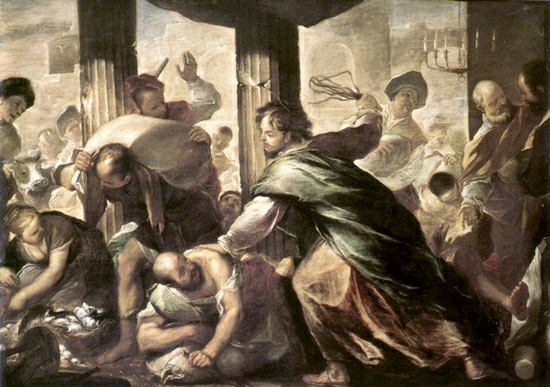 Počas práce s démonom, počas práce pri odstraňovaní ega, časti neľudských entít, ktoré ovládajú časť nášho vedomia a nášho života sú eliminované, vyhnané z nášho vnútorného chrámu. Niekedy sa tieto entity reinkarnujú do zvieracích tiel. Pri prechádzaní sa po zoo sa môžeme stretnúť s časťami, ktoré z nás boli odstránené, teraz žijúc v zvieracích telách. Existujú takí zvierací ľudia, že ak by sme z nich odstránili všetko zvieracie, nič by neostalo. Tieto typy ľudí sú stratené prípady. Zákon návratu skončil pre týchto ľudí. Zákon reinkarnácie pre nich skončil. Takýto ľudia sa buď inkarnujú do zvieracieho tela alebo vstúpia definitívne do priepasti. Tam sa pomaly rozpadnú.Výhody vzkrieseniaKtokoľvek odmietne nirvánu pre lásku k ľudstvu si môže ponechať svoje fyzické telo na milióny rokov. Bez vzkriesenia by adept musel neustále meniť telá. Toto by bola evidentná nevýhoda. Po vzkriesení adept nemusí meniť svoje fyzické telo. Môže si ponechať toto vozidlo milióny rokov.Telo vzkrieseného adepta je úplne premenené. Duša vo vnútri tela ho úplne premení, meniac ho na dušu, až kým sa adept nestane dušou.Vzkriesené telo má hlavné sídlo vo vnútorných svetoch. Žije vo vnútorných svetoch, a vo fyzickom svete sa stáva viditeľným iba pomocou sily vôle. A tak, vzkriesený majster sa môže okamžite zjaviť alebo zmiznúť kdekoľvek si želá. Nikto ho nemôže zatknúť alebo uväzniť. Cestuje astrálnym svetom kamkoľvek chce.Najzaujímavejšia vec pre vzkrieseného adepta je veľký skok. Keď nastane čas, vzkriesený majster si môže vziať svoje telo na inú planétu. Toto je jedna z najväčších výhod.Každý vzkriesený majster je schopný urobiť veci z astrálneho sveta viditeľné a hmotné, prenesením ich na fyzickú rovinu. Toto môže byť vysvetlené tak, že majster má hlavné sídlo v astrálnom svete, aj keď sa môže prejaviť hmotne. Cagliostro, tajomný gróf Cagliostro, po svojom prepustení z Bastili (Francúzka pevnosť), pozval svojich priateľov na hostinu. Tam, uprostred hostiny, vyvolal mnoho zosnulých duchov, ktorí si na prekvapenie hostí taktiež sadli za stôl.Pri druhej udalosti, ako kúzlom, Cagliostro premenil olovo na zlato, a vytvoril čisté diamanty najvyššej kvality, pomocou oživenia uhlíku.Sily každého vzkrieseného majstra sú skutočnou výhodou.Skvelý priateľ, vzkriesený majster, ktorý momentálne žije vo Veľkej Tartarii mi povedal nasledujúce: “Pred tým, ako človek zomrie, je ničím len hlupákom. Človek si myslí, že vie veľa, ale nevie nič. Človek sa stáva dobrým len vtedy, keď už je po ňom. Predtým, nikto nevie nič.” Taktiež mi povedal: “Majstri zlyhajú kvôli sexu.” Toto nám pripomína grófa Zanoniho, ktorý padol kvôli vypusteniu semena. Zanoni bol vzkriesený majster. Zaľúbil sa do herečky z Neapolu a padol. Zanoni zomrel na gilotíne počas Francúzskej revolúcie.Ktokoľvek chce dosiahnuť vzkriesenie musí nasledovať cestu dokonalého manželstva. Neexistuje žiadna iná cesta. Iba sexuálnou mágiou môžeme dosiahnuť vzkriesenie. Iba sexuálnou mágiou sa môžeme oslobodiť od kolobehu reinkarnácie v pozitívnom, duchovnom zmysle.Strata dušeV predchádzajúcich kapitolách sme už povedali, že ľudská bytosť ešte neinkarnovala svoju dušu. Iba sexuálnou mágiou môžeme vytvoriť tieto vnútorné telá/vozidlá. Tieto telá, tak ako rastliny, spia ticho v silnej temnote zrna, semiačka, ktoré je uložené v semennom systéme. Keď ľudská bytosť má Kristické telá, môže inkarnovať dušu. Ktokoľvek nepracuje so zrnom, ktokoľvek nepraktizuje sexuálnu mágiu, nemôže vyklíčiť tieto Kristické telá. Ktokoľvek nemá Kristické telá, nemôže inkarnovať svoju dušu. Takáto osoba nakoniec stratí svoju dušu a ponorí sa do priepasti, kde sa pomaly rozpadne. Ježiš, veľký majster, povedal: Lebo čože to osoží človekovi, keby získal hoci aj celý svet a svoju dušu utratil? Alebo jaké výmenné dá človek za svoju dušu? – Matúš 16:26Ktokoľvek neinkarnuje svoju dušu, ju stratí. Ten, kto nemá Kristické telá, neinkarnuje svoju dušu. Ktokoľvek nepracuje so zrnom nemá Kristické telá. Ktokoľvek nepraktizuje sexuálnu mágiu, nepracuje so zrnom. Vzkriesenie z mŕtvych je iba pre ľudí s dušou. V skutočnosti iba ľudia s dušou sú skutočnými ľudskými bytosťami, v úplnom zmysle slova. Iba ľudia s dušou môžu vydržať pohrebné skúšky trinásteho Arkána. Tieto skúšky sú hroznejšie ako sama smrť.Tí, ktorí neinkarnovali svoju dušu sú iba obyčajné náčrty ľudských bytostí, fantómy smrti.To je všetko. Telá ľudí bez duše sú strašidelné telá, nie sú oprávnenými telami ohňa. V skutočnosti, ľudia bez duše nie sú skutočnými ľudskými bytosťami. Ľudská bytosť je stále neuvedomená bytosť. Je zopár tých, ktorí majú dušu. Drvivá väčšina bytostí, ktoré sú nazývané ľuďmi, nemajú dušu. K čomu je získanie všetkého bohatstva sveta, keď stratíme dušu?Vzkriesenie z mŕtvych je pre ľudí s dušou. Skutočná nesmrteľnosť je iba pre ľudí s dušou.Láska a smrťMnohým čitateľom sa bude zdať čudné, že spájame lásku so smrťou a vzkriesením. V Hindustánskej mytológii, láska a smrť sú dve tváre jedného božstva. Šiva, boh univerzálnej sexuálnej kreatívnej sily, je taktiež bohom násilnej smrti a deštrukcie. Manželka Šivu má taktiež dve tváre. Ona je Parvati a zároveň i Kálí. Ako Parvati je úžasná nádhera, láska, šťastie. Ako Kálí alebo Durga, sa dokáže zmeniť na smrť, neúctu a horkosť.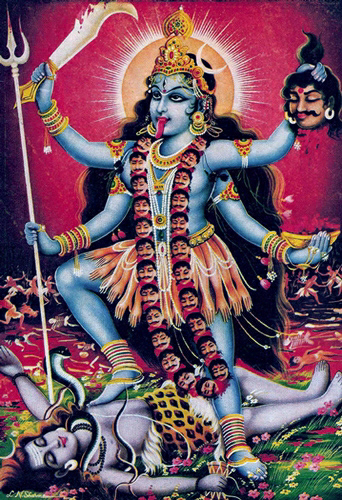 Kálí ako ničiteľka ega, ktorá stojí na svojom manželovi ŠivoviŠiva a Kálí spolu symbolizujú strom poznania, strom vedy dobra a zla.Láska a smrť sú bratské dvojičky, ktoré sa nikdy neoddelia. Cesta života je tvorená odtlačkami kopýt koňa smrti.Chyba mnohých kultov a škôl spočíva v ich jednostrannosti. Študujú smrť, ale nechcú študovať lásku, aj keď toto sú dve tváre jedného božstva.Rozdielne učenia orientu a západu naozaj veria, že vedia, ako milovať, aj keď v skutočnosti to nevedia. Láska je kozmický fenomén v ktorom je história Zeme a jej rasy sú jednoduchou nehodou.Láska je záhadná magnetická a okultná sila, ktorú alchymista potrebuje na vytvorenie filozofického kameňa a elixíru dlhého života, bez ktorého je vzkriesenie nemožné.Láska je sila, ktorú si “ja” nikdy nemôže podriadiť, pretože Satan si nikdy nemôže podmaniť Boha.Učení ignoranti nepoznajú pôvod lásky. Hlupáci nepoznajú jej efekt. Je hlúpe si myslieť, že jediný cieľ lásky je reprodukcia druhu. V skutočnosti, láska sa rozvíja a vyvíja vo veľmi rozdielnej sfére, ktorú materialistickí darebáci úplne ignorujú. Iba nekonečne malá sila lásky je použitá pri reprodukcii druhu. Čo sa stane so zostatkom sily? Kam ide? Kde sa vyvíja? Toto nevedomí hlupáci ignorujú.Láska je energia a energia sa nemôže len tak vytratiť. Nadbytok energie má iné využitie a význam, ktorý ľudia ignorujú.Nadbytok energie lásky je úzko spojený s myšlienkami, cítením a vôľou. Bez sexuálnej energie sa tieto schopnosti nemôžu vyvinúť. Kreatívna energia je premenená na krásu, myšlienky, harmóniu, poéziu, umenie, múdrosť, atď. Úžasná premena kreatívnej energie tvorí, ako výsledok, prebudenie vedomia a smrť, a vzkriesenie zasvätenca.Vskutku, všetka kreatívna činnosť ľudstva pochádza od úžasnej sily lásky. Láska je úžasná sila, ktorá prebúdza mystické sily ľudskej bytosti. Bez lásky je vzkriesenie mŕtvych nemožné.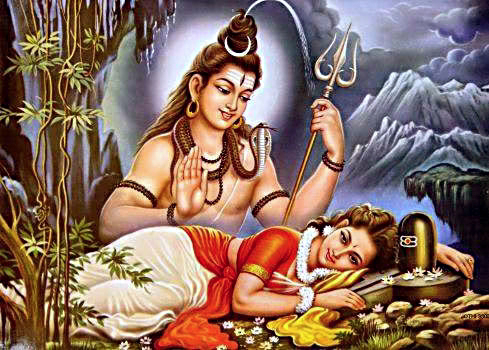 Parvati inšpiruje Šivu láskou, keď objíma lingam-jóniJe nevyhnutné znovu otvoriť chrámy lásky a znova oslavovať mystické sviatky lásky. Had ohňa sa prebúdza iba čarom lásky. Ak sa chceme vzkriesiť z mŕtvych, musíme byť najprv pohltení hadom. Ktokoľvek nebol pohltený hadom nemá vôbec žiadnu hodnotu. Ak chceme, aby sa v nás Slovo stalo telom, musíme praktizovať intenzívne sexuálnu mágiu. Slovo je v sexe. Lingam a jóni sú základom všetkej sily.Najskôr musíme pozdvihnúť hada na tyč a potom musíme byť pohltení hadom. A tak sa staneme hadom. V Indii, adepti sa nazývajú nágovia, hadi. Úžasný chrám hadov existuje v Teotihuacáne v Mexiku. Iba hadi ohňa sa môžu vzkriesiť po smrti.Obyvateľ dvojdimenzionálneho sveta s dvojdimenzionálnou psychológiou by veril, že všetky javy, ktoré sa dejú v tejto sfére majú svoju príčinu a následok, smrť a zrod, výhradne iba v tomto dvojdimenzionálnom svete. Tieto javy by boli pre tieto bytosti rovnaké. Všetky javy, ktoré vznikli v tretej dimenzii, by boli chápané bytosťami z druhej dimenzie ako unikátne fakty ich dvojdimenzionálneho sveta, neakceptovali by bytosti z tretej dimenzie, pretože pre nich existuje iba plochý dvojdimenzionálny svet. Avšak ak by sa tieto ploché bytosti rozhodli opustiť svoju dvojdimenzionálnu psychológiu preto, aby mohli hlboko pochopiť príčiny všetkých javov vo svojom svete, potom by toto svoje ponímanie sveta mohli v pohode zanechať a objaviť úžas skvelého neznámeho sveta, trojdimenzionálneho sveta. Rovnaká vec sa deje pri otázke lásky. Ľudia veria, že láska je iba na zachovávanie druhu. Ľudia veria, že láska je iba vulgárnosť, zvierací pôžitok, násilná túžba, uspokojenie, atď. Iba osoba, ktorá dokáže vidieť za tieto zvieracie túžby, iba osoba, ktorá odmieta tento druh zvieracej psychológie, môže objaviť v iných svetoch a dimenziách vznešenosť a majestát toho, čo sa nazýva láska. Ľudia spia hlboko. Ľudia žijú spaním a snívaním o láske, ale ešte sa neprebudili k láske. Spievajú o láske a veria, že láska je to, o čom snívajú. Keď človek v sebe prebudí lásku, túto lásku si uvedomí a rozpozná, že sníval. Len vtedy, iba vtedy objaví skutočný zmysel lásky.Iba potom objaví to, o čom predtým iba sníval. Iba potom sa dozvie čo je to láska. Toto prebúdzanie je podobné mužovi, ktorý bol ďaleko od svojho fyzického tela v astrálnom tele a uvedomil si, že má prebudené vedomie. Ľudia chodia spiaci v astrálnom svete. Keď si niekto uvedomí, že sníva, a potom povie, “Toto je sen, ja snívam, som v astrálnom tele, som mimo fyzického tela,” sen sa ako zázrakom rozplynie a jedinec sa prebudí v astrálnom svete. Nový úžasný svet sa objaví pre toho, kto predtým sníval. Jeho vedomie sa prebudilo. Teraz môže spoznať všetky úžasy prírody. Podobne je to s láskou. A tak, pred prebudením, môžeme iba snívať o láske. Berieme tieto sny ako realitu, veriac, že milujeme. A tak žijeme vo svete túžob, rozkošných románikov, sklamaní, márnych prísah, zvieracích túžob, žiarlivosti, atď., pričom veríme, že toto je láska. Spíme bez toho, aby sme si vôbec uvedomovali, že spíme.Vzkriesenie z mŕtvych je nemožné bez lásky, pretože láska a smrť sú dve tváre rovnakého božstva. Je nutné prebudiť lásku, aby sme dosiahli vzkriesenie.Je nevyhnutné zanechať našu trojdimenzionálnu psychológiu a banálne fakty, aby sme objavili význam lásky v štvrtej, piatej a šiestej dimenzii.Láska pochádza z vyšších dimenzií. Ten, kto neopustí svoje trojdimenzionálne myslenie, nikdy neobjaví pravý význam lásky, pretože láska nemá pôvod v našom trojdimenzionálnom svete. Ploché bytosti, ktoré sa nevzdali svojej dvojdimenzionálnej psychológie veria, že jediná realita vo vesmíre sú čiary, zmeny farieb čiar v ich sfére atď. Ploché bytosti by si neuvedomovali fakt, že čiary a zmena farieb v určitých čiarach by mohla byť výsledkom krútenia sa kolesa s viacfarebnými spicami, napríklad koča. Dvojdimenzionálne bytosti by ignorovali existenciu takéhoto koča, a s ich dvojdimenzionálnou psychológiou by v tento koč neverili. Verili by iba v čiary a zmeny farieb, ktoré videli vo svojom svete bez uvedomenia si, že toto sú iba následky vyšších príčin. Podobne existujú i ľudia, ktorí veria, že láska je iba z trojdimenzionálneho sveta a ktorí prijímajú iba banálne fakty ako pravý význam lásky. Takýto ľudia nemôžu objaviť pravý význam lásky. Takýto ľudia nemôžu byť pohltení hadom ohňa. Takýto ľudia nemôžu vstať z mŕtvych.Všetci básnici, všetci milovníci spievali o láske, avšak nikto z nich sa nikdy nedozvedel, čo ta láska vlastne je. Ľudia iba snívajú o tom, čo sa nazýva láska. Ľudia ešte neprebudili lásku.Kapitola 21Deviata sféraVo veľkých starodávnych civilizáciách, ktoré boli pred nami, bol zostup do deviatej sféry najťažšou skúškou najväčšej dôstojnosti hierofantov. Hermes, Budha, Ježiš, Dante, Zoroaster a mnoho ďalších skvelých majstrov muselo prejsť cez túto náročnú skúšku.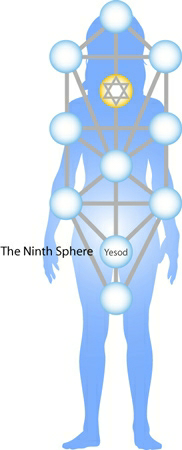 Pamätajte, moji milovaní žiaci, že deviata sféra je sex. Mnoho je tých, ktorí vstúpia do deviatej sféry, avšak je veľmi zriedkavé nájsť niekoho, kto dokáže víťazne prejsť touto náročnou skúškou. Mnoho študentov okultizmu prelietava zo školy do školy, z lóže do lóže, večne zvedaví, večne hľadajúci novinky, pátrajúci po novom prednášajúcom, ktorý dorazí do mesta. Keď sa niektorí z týchto študentov rozhodne pracovať s arkánom a.z.f., keď niektorý z týchto študentov sa rozhodne zostúpiť do deviatej sféry, aby pracoval s ohňom a vodou, robí to ako obvykle “hľadajúc”, vždy zvedavý, vždy “hlúpy”. Študenti okultizmu zmenia všetko na ”malé školy a teórie”. Ak takýto jedinec vstúpi do deviatej sféry, robí to tak, ako keby vstúpil do ďalšej “malej školy”, vždy ako imbecil, vždy zvedavý, vždy hlúpy. Je ťažké nájsť seriózneho a odhodlaného hľadača pravdy na ceste dokonalého manželstva. Niekedy sa objavia na scéne študenti, ktorí sa zdajú byť veľmi vyzretí a seriózni, no nakoniec sa vždy ukáže ich pravý charakter. Je to smutná pravda, ale realita života.Skúšky deviatej sféry sú veľmi jemné a subtílne. Doktor odporúča stúpencovi, aby smilnil, pretože doktor povie, že inak ochorie. Tárajúce ženine priateľky v nej vyvolajú strach. Takzvaní bratia rozdielnych organizácií vystrašia študenta. Mágovia temna, prestrojení za svätcov, pod záštitou duchovnosti odporúčajú stúpencovi, aby vypustil semeno. Takzvaní mudrci učia stúpencov negatívnu sexuálnu mágiu s vypustením semena. Spôsob učenia, subtílny a mystický nádych, ktorí temní dávajú do svojho učenia, zaberá pri zavádzaní stúpenca, a drží ho ďaleko od cesty na hrane noža. Potom študent prepadne čiernej mágii.Keď študent zíde z cesty, verí, že je múdrejší ako majstri gnózy. Vskutku odpadlíci v deviatej sfére, tí ktorí neuspeli v prejdení cez veľmi dlhé a ťažké skúšky tohto arkána, sa naozaj stanú perverznými démonmi. Najhoršie z toho je, že žiadny démon neverí, že je zlý, alebo perverzný. Každý démon verí, že je svätý a múdry.Praktizovanie sexuálnej mágie spočiatku ovplyvní organizmus. Niekedy sa sexuálne a prištítne žľazy zapália, prídu bolesti hlavy, dostavia sa určité nevoľnosti atď. Toto desí zvedavé motýle  malých škôl,” ktorí sa potom cítia zhrození, hľadajúc, ako vždy, útočisko v novej “malej škole”. Takto títo úbohí “hlupáci” trávia svoje životy, vždy prelietavajúc od kvetu ku kvetu. Príde deň, keď takýto úbohý hlupák zomrie s tým, že absolútne nič nedosiahol. Úboho mrhal svojim časom. A tak, keď príde smrť, títo hlupáci pokračujú ako légia démonov.Deviata sféra je absolútne nevyhnutná pre študenta, ktorý chce dosiahnuť realizáciu Bytia. Je nemožné, aby sme dosiahli uvedomenie si Bytia bez inkarnácie duše. Nikto nemôže inkarnovať svoju dušu, ak predtým nevytvoril Kristické astrálne telo, Kristickú myseľ a Kristickú vôľu. Súčasné vnútorné vozidlá ľudskej bytosti, o ktorých rozpráva teozofia, sú iba jednoduché mentálne formy, ktoré musí človek odstrániť, keď sa snaží dosiahnuť vnútornú realizáciu Bytia.Musíme sa narodiť, a to je, vždy bolo, a vždy bude sexuálna záležitosť. Je nevyhnutné narodiť sa a preto musíme zostúpiť do deviatej sféry. To je najväčšia skúška najvyššej dôstojnosti hierofanta. Je to najťažšia skúška. Je veľmi zriedkavé nájsť niekoho, kto dokáže prejsť touto skúškou. Ako pravidlom, každý zlyhá v deviatej sfére.Je nevyhnutné, aby sa muž a žena hlboko navzájom milovali. Ľudia si mýlia túžbu s láskou. Celý svet spieva o túžbe, ktorú si zamieňajú s tým, čomu sa hovorí láska. Iba tí, ktorí inkarnovali svoju dušu vedia, čo je to láska. “Ja” nevie čo je to láska. “Ja” je túžba.Každý, kto inkarnuje svoju dušu, sa vďaka tomu stane Budhom. Každý Budha musí pracovať v deviatej sfére, aby mohol inkarnovať vnútorného Krista. Budha je zrodený v deviatej sfére. Kristus je zrodený v deviatej sfére. Najprv sa musíme narodiť ako Budha a potom ako Kristus.Požehnaná buď láska. Požehnané nech sú bytosti, ktoré sa navzájom naozaj milujú. Požehnaní sú tí, ktorí sa stanú víťazmi v deviatej sfére.Šíritelia strachuMnoho pseudo-ezoterikov spáchalo nevýslovné genocídy. Keď šíritelia strachu konajú proti kundaliní, je to vskutku ozajstná genocída. Publikovať knihy v ktorých sa píše, že prebudenie kundaliní je nebezpečné, a tento klam rozširovať medzi ľuďmi, je neopísateľný zločin proti ľudstvu. Tí, ktorí šíria takýto strach proti kundaliní, sú horší ako vojenskí kriminálnici. Vojenskí kriminálnici spáchali zločin proti ľudom, avšak pseudo-ezoterici, ktorí šíria strach proti kundaliní, páchajú zločin proti duši. Ktokoľvek neprebudí kundaliní, nemôže inkarnovať svoju dušu. Ktokoľvek neprebudí kundaliní, ostane bez duše, stratí svoju dušu.Je hlúpe tvrdiť, že kundaliní sa môže prebudiť bez morálneho pokroku, a kvôli tomuto treba čakať, kým takýto pokrok spravíme. Vývoj kundaliní je riadený zásluhami srdca. Dávame presné inštrukcie o kundaliní a každá pravá hadia kultúra pozná túto cestu do hĺbky. Je nepravdivé tvrdiť, že kundaliní môže prúdiť rozdielnymi kanálmi pri praktizovaní bielej sexuálnej mágie. Toto je možné iba vtedy, ak osoba praktizuje čiernu sexuálnu mágiu. Vtedy kundaliní zostúpi do atómového pekla ľudskej bytosti, a stane sa satanovým chvostom. A preto toto absurdné tvrdenie, ktoré títo šíritelia strachu hovoria, že kundaliní môže opustiť chrbticový kanálik, roztrhnúť tkanivo, spôsobiť hrozné bolesti a smrť, je nepravdivé. Tieto tvrdenia vrahov duše sú nepravdivé, pretože každý zo siedmych hadov má svojho špecializovaného majstra, aby sledoval svojho študenta. Študent nie je opustený vo svojej práci. Keď študent prebudí prvého hada, je navštívený špecialistom, ak prebudí druhého hada, pomôže mu ďalší a tak ďalej. Títo špecialisti vyťahujú hada cez chrbticový kanálik. Žiadny študent nie je opustený. Špecialisti sú za študenta zodpovední. Špecialisti žijú v astrálnom svete. 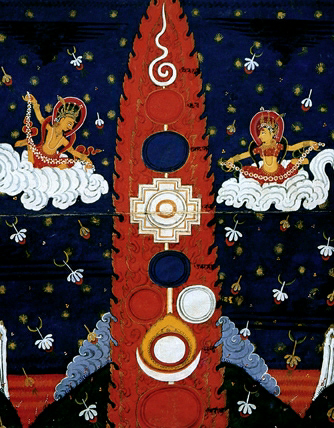 Posvätné ohne stúpajú pod vedením BohovKundaliní sa prebúdza negatívne iba vtedy, keď je vypustené semeno. Ktokoľvek praktizuje sexuálnu mágiu bez vypustenia semena sa nemusí ničoho báť.Nikto nemôže dosiahnuť úžasné aspekty kundaliní bez dokonalej svätosti. Je teda nepravdivé hovoriť o fatálnych možných následkoch, ku ktorým údajne môže dôjsť pri predčasnom prebudení kundaliní. Toto tvrdenie je nepravdivé, pretože predčasné prebudenie ohňa nemôže nastať. Kundaliní môže byť prebudená iba na základe svätosti. Kundaliní nepostúpi ani o jeden stavec, ak podmienky svätosti potrebné na daný stavec neboli dosiahnuté. Je hlúpe a nepravdivé hovoriť, že kundaliní dokáže prebudiť ctižiadosť alebo pýchu, alebo zosilniť všetky hrubé kvality zvieracích túžob zvieracieho ega. Ktokoľvek používa tieto strach vzbudzujúce taktiky, aby udržal študentov od skutočnej cesty, je skutočný ignorant, pretože kundaliní prebudená bielou sexuálnou mágiou nemôže postúpiť ani o jeden stupeň bez patričnej svätosti.Kundaliní nie je žiadna slepá sila. Kundaliní nie je mechanická sila. Kundaliní je riadená ohňami srdca a môže byť rozvinutá iba na základe sexuálnej mágie a svätosti.Musíme si uvedomiť, že mexická hadia kultúra bola a i naďalej zostáva impozantnou. Každé Aztécke sochárske dielo je úžasná kniha okultnej vedy. Pohľad na Quetzalcoatla s hadom ovinutým okolo tela, držiaceho v rukách lingam-jóni nás privádzal do úžasu. Boli sme ohromení pri rozjímaní nad obrovským hadom, ktorý pohlcoval mága. Vidieť tigra s falusom zavesenom okolo jeho krku nás naplňovalo neobyčajnou úctou. Naozaj, slovo sa nachádza vo faluse.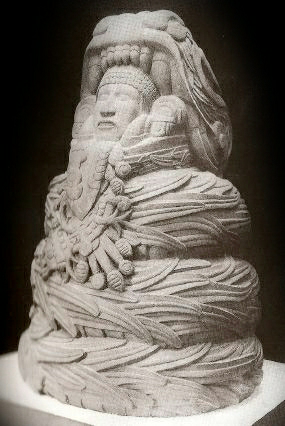 QuetzalcoatlV Aztéckej kultúre neexistujú žiadni šíritelia strachu. Každá kamenná kniha, každá ohnivá rytina nás pozýva k prebudeniu kundaliní. Je nutné najprv prebudiť kundaliní a potom byť ňou pohltený. Potrebujeme byť pohltený hadom. Potrebujeme, aby nás kundaliní pohltila. Musíme byť pohltení hadom. Keď sme pohltení hadom, staneme sa hadom. Iba hadí človek môže inkarnovať Krista. Kristus nemôže spraviť nič bez hada.Autentická aztécka a mayská kultúra, egyptská a chaldejská atď., sú hadie kultúry, ktoré nemôžu byť pochopené bez sexuálnej mágie a kundaliní.Každá prastará kultúra je hadia. Každá autentická pravá kultúra je hadia. Civilizácia bez múdrosti hada nie je ozajstná civilizácia.Vzostup a zostup kundaliníTí pseudo-ezoterici, ktorí opakujú, že kundaliní zostupuje do cirkvi Efeza, alebo kostrčového centra (potom čo vystúpila do korunnej čakry alebo lotosu s tisícami lupeňov) a ostáva tam ukrytá, hrozne klamú. Kundaliní zostupuje iba keď zasvätenec zlyhá. Zasvätenec zlyhá, keď vypustí semeno. Práca na výstupe hada po zlyhaní je veľmi náročná a zložitejšia. Pán dokonalosti povedal, že stúpenec si nemôže dovoliť, aby zlyhal, pretože ktokoľvek zlyhá, musí potom ťažko bojovať, aby navrátil to, čo stratil.Hinduisti hovoria, že vo vnútri chrbtice existuje kanál zvaný sušumná, a v tomto kanály je ďalší kanál nazývaný vadžriní, a v ňom existuje tretí nazývaný čitriní, ktorý je “jemný ako pavučina na ktorej sú navlieknuté čakry ako uzly na bambusovej tyči.” Takže toto hovoria posvätné knihy z Indie, a my vieme, že kundaliní stúpa cez čitriní výhradne s maithunou, sexuálnou mágiou, arkánom a.z.f.Praktizujeme vnútornú meditáciu, aby sme dosiahli extázu, avšak, vieme veľmi dobre, že kundaliní sa neprebudí meditáciou, pretože kundaliní je sexuálna. Je nepravdivé tvrdiť, že prebudenie kundaliní je dosiahnuté meditáciou. Meditácia je technika na získanie informácií. Meditácia nie je technika na prebudenie kundaliní. Pseudo-ezoterici napáchali veľa škody svojou nevedomosťou.V Indii je sedem hlavných škôl jogy a všetky hovoria o kundaliní. Tieto školy jogy sú k ničomu, ak nie je študovaná tantra. Tantra je to najlepšie z východu. Maithuna (sexuálna mágia) je praktizovaná v každej oprávnenej škole ezoterickej jogy. Toto je tantra. Tantra dodáva joge hlavnú hodnotu.V strede lotosového srdca existuje úžasný trojuholník. Tento trojuholník existuje taktiež v kostrčovej čakre, a v čakre umiestnenej medzi obočím. V každej z týchto čakier existuje záhadný uzol. Toto sú tri uzly.Tieto uzly odkrývajú hlboký význam. Tu máme tri hlavné zmeny v práci s hadom. V prvom uzle (cirkev Efeza), zamietneme systém vypúšťania semena. V druhom uzle (cirkev Tyatira) sa naučíme skutočne milovať. V treťom uzle (cirkev Filadelfia) získame skutočnú múdrosť a vidíme jasnozrivo.Kundaliní vo svojom vzostupe musí odmotať všetky tieto tri záhadné uzly.Pseudo-ezoterici sa čudujú, že prastarí hinduistickí jogíni skoro vôbec nespomínali éterické čakry, alebo plexy, ale namiesto toho zamerali svoju pozornosť na čakry a kundaliní. V skutočnosti, prastarí hinduistickí jogíni boli tantrici a praktizovali maithunu. Boli skutoční zasvätenci múdrosti hada. Veľmi dobre vedeli, že kľúč k nášmu vykúpeniu sa nachádza v chrbtici a semene. Pochopili, že prebudenie kundaliní otvára chrbticové čakry, a že tieto naopak aktivujú čakry plexov. A preto, najprednejšie sú chrbticové čakry a had. Všetci veľkí mudrci a patriarchovia dávnych hadích civilizácií toto veľmi dobre vedeli.V týchto troch trojuholníkoch – kostrčovom, srdcovom a čelnom - je božstvo reprezentované sexuálnym lingamom. Tento symbol odhaľuje všetko, avšak učení ignoranti sa vždy snažia nájsť úniky a výhovorky, aby zmenili pravdu. Nie je fér, že pseudo-ezoterici pokračujú v zavádzaní tohto úbohého trpiaceho ľudstva, vedome alebo nevedome. My sme študovali veľké hadie civilizácie do hĺbky, a preto hovoríme jasne, aby tí, ktorí sa chcú zachrániť, sa mohli naozaj zachrániť. Sme tu aby sme odkryli pravdu a odkrývame ju aj keď pseudo-okultisti a infrasexuálni ľudia prehlasujú, že sú naši najhorší nepriatelia. Pravda musí byť odkrytá a my ju odkrývame s veľkou radosťou.Je nevyhnutné pracovať s kundaliní a odviazať tri uzly. Tieto tri uzly sú tri trojuholníky, ktoré vďaka cudnosti, láske a múdrosti premenia naše životy.Sexuálny orgazmusBiela lóža úplne zakázala sexuálny orgazmus. Je absurdné dosiahnuť orgazmus. Tí, ktorí praktizujú sexuálnu mágiu nikdy nesmú dosiahnuť orgazmus. Tí, ktorí sa pokúsia vyhnúť uniknutiu semena bez vzdania sa pôžitku orgazmu, môžu trpieť rôznymi hroznými následkami organizmu. Kŕčovité sťahy pri orgazme sú veľmi silné a ak je narušený organizmus, môžu nastať takéto následky: impotencia, poškodenie nervového systému, atď. A preto tí, ktorí praktizujú sexuálnu mágiu, musia ukončiť akt dlho pred tým, ako vôbec dôjde ku kŕčovitým sexuálnym sťahom. Doktori vedia veľmi dobre dôvody, prečo tí, ktorí praktizujú sexuálnu mágiu, musia ukončiť akt pred dosiahnutím kŕčovitých sťahov. Sexuálna mágia musí byť praktizovaná iba raz za deň. Nikdy nemôžeme praktizovať dva krát za deň. Nikdy v našom živote nemôžeme vypustiť semeno. Nikdy. Nikdy. Nikdy. Tomuto príkazu bielej lóže musíme rozumieť, pretože ak náhodou dôjde ku kŕčovitým sťahom proti našej vôli, vtedy rýchlo musíme ukončiť akt, okamžite si ľahnúť na zem a rýchlo vykonať nasledujúce pohyby: Pokyny1.Vyvinte veľké úsilie, (také ako žena pri pôrode) posielajúc nervový prúd smerom k sexuálnym orgánom a zároveň vytvorte úsilie na zovretie zvierača alebo výstupov, ktorými zvyčajne uniká sexuálna tekutina. Toto je obrovské úsilie.2. Nadýchnite sa ako keby ste pumpovali, alebo akoby ste chceli dýchaním dostať semennú tekutinu smerom k mozgu. Keď sa nadychujete, vokalizujte mantru ham. Predstavte si túto energiu ako stúpa do mozgu a potom ako prechádza do srdca.3. Teraz vydýchnite, predstavujúc si sexuálnu energiu umiestnenú v srdci. Pri vydychovaní vokalizujte mantru sah.4. Ak sú kŕčovité sťahy veľmi silné, zadržiavajte, zadržiavajte, a pokračujte s nadychovaním a vydychovaním s pomocou mantry ham-sah. Ham je mužská, sah je ženská. Ham je solárna. Sah je lunárna.Nádych musíme prevádzať s polootvorenými ústami, pričom v mysli si spievame mantru ham, a výdych prevádzame prudkým vydýchnutím, pričom vydávame jemný a lahodný zvuk sah.Hlavným významom tohto ezoterického cvičenia je pozitívne obrátiť dýchací proces, keďže momentálne prevažuje negatívny lunárny aspekt sah, ktorý vedie k semennému vybitiu. Obrátením týchto dýchacích procesov pomocou dýchacích cvičení sa odstredivá sila zmení na dostredivú a semeno začne prúdiť dovnútra a hore.Dodatočné informácieInštrukcie, ktoré sme dali v predchádzajúcich riadkoch týkajúce sa kŕčovitých sťahov, môžu byť vo všeobecnosti použité aj pri každom praktizovaní sexuálnej mágie.Každé praktizovanie sexuálnej mágie môže byť ukončené s týmto úžasným cvičením. Práca v deviatej sfére znamená boj, obetu, úsilie a vôľu. Slabí jedinci utečú z deviatej sféry zhrození, vystrašení. Tí, ktorí sú pohltení hadom, sa stanú hadom, bohmi.Vo veľmi zúfalých prípadoch, keď ku sexuálnym kŕčovitým sťahom dôjde neočakávane, so zjavným nebezpečenstvom semennej ejakulácie, musíme okamžite ukončiť akt a ľahnúť si na chrbát, na podlahu a zadržať dych. Dych zadržíme tým, že si zapcháme nos (ukazovákom a palcom). Toto úsilie musí byť sprevádzané intenzívnym sústredením sa na pulzáciu falusu, ktorá je kópiou srdečného tepu. Musíme sa snažiť znížiť počet týchto sexuálnych pulzácií, aby sme sa vyhli vypusteniu semena. V situácii, kedy sa už musíme nadýchnuť je nutné, aby tento nádych bol veľmi krátky a rýchly, a ďalej musíme pokračovať s maximálnym zadržiavaním dychu.Kapitola 22Sexuálna jogaV Indii existujú tri typy tantry: biela tantra čierna tantra šedá tantraPri bielej tantre je sexuálna mágia praktizovaná bez vypustenia semena. Pri čiernej tantre sa vypúšťa semeno. Pri šedej tantre je semeno občas vypustené a občas nie. Tento typ tantry vedie k čiernej tantre.Pri čiernej tantre nájdeme Bonov a Drukpasov červenej čiapky, hrozne perverzných čiernych mágov. Títo zlomyseľní ľudia majú nechutnú procedúru na znovu absorbovanie semena cez močovú trubicu po tom, čo ho mizerne vypustili. Výsledok je fatálny, pretože semeno, po tom čo bolo vypustené, je nabité satanistickými atómami, ktoré pri opätovnom vstúpení do tela nadobudnú silu prebudiť kundaliní negatívne. Kundaliní potom zostúpi do atómových pekiel ľudskej bytosti a stane sa chvostom Satana. Takto sa ľudská bytosť permanentne oddelí od svojho Božského Bytia a navždy sa ponorí do priepasti. Každý, kto vypustí Hermesov pohár, je správne uznávaný ako čierny mág.V Hindustáne, sexuálna mágia je poznaná pod menom maithuna. Je taktiež známa ako Urdhvareta joga, a tí, ktorí ju praktizujú, sú nazývaní urdhvareta jogíni.Vo všetkých serióznych a zodpovedných školách jogy sa sexuálna mágia praktizuje veľmi tajne. Keď je jogínsky pár (muž a žena), náležite pripravení, zoberú ich na tajné miesto, kde sú poučení o maithune (sexuálnej mágii).Pár sa sexuálne zjednotí, aby pracoval na veľkom diele pod dohľadom gurua (majstra). Muž posadený na rohoži na zemi v budhistickej pozícii s prekríženými nohami orientálnym štýlom, vstúpi do sexuálneho styku so ženou. Ona sedí s nohami na mužovi tak, že jej nohy obklopia mužov pás. Je zrejmé, že žena týmto spôsobom absorbuje falus sedením na mužovi. A tak, muž a žena sú sexuálne zjednotení. Pár jogínov ostáva v tomto stave hodiny bez vypustenia semena. Je povinnosťou jogína, aby mal prázdnu myseľ pri praktizovaní sexuálnej mágie. V týchto chvíľach sa obaja, muž a žena, nachádzajú v stave extázy. Obaja sa navzájom hlboko milujú. Kreatívne energie stúpajú víťazne cez ich príslušné kanáliky do kalicha mozgu. Zvieracia túžba je v týchto okamihoch zamietaná. Po nejakej dobe pár ukončuje akt bez vypustenia semena.Spôsob, akým je sexuálna mágia praktizovaná na východe, môže byť veľmi nepohodlný pre ľudí zo západu. Avšak odporúčame ho pre tých ľudí, ktorí nie sú schopní vyhnúť sa vypusteniu Hermesovho pohára. Gnostici sa týmto orientálnym spôsobom praktizovania sexuálnej mágie môžu sexuálne vytrénovať, aby sa naučili, ako sa vyhnúť vypusteniu semena. Gnostický pár nepotrebuje fyzický dohľad majstra, avšak môžu vyvolať majstra z astrálu, aby im pomohol (pár musí byť osamote).Je nevyhnutné, aby zvieracia túžba neprevládala počas praktizovania sexuálnej mágie. Pamätajte, že túžba je diabolská. “Ja” je túžba. “Ja” je diabolské. Kde je túžba, tam nemôže byť láska, pretože láska a túžba sú nezlučiteľné. Je nevyhnutné vedieť, že túžba tvorí ilúziu. Každý, kto túži, verí, že je zamilovaný, cíti sa byť zamilovaný, mohol by prisahať, že je zamilovaný. Avšak toto je iba ilúzia túžby. Koľko krát sme videli páry, ktoré tvrdili, že sa milujú? No po sobáši sa domček z karát zrútil, a to, čo zostalo bola smutná realita. A tak tí, ktorí verili, že boli naozaj zamilovaní, sa v skutočnosti nenávideli. Keď je túžba uspokojená, zlyhanie je nevyhnutné. Potom iba počujeme sťažnosti, ľutovania, výčitky a slzy. Kde bola láska? Čo sa stalo s láskou? Je nemožné milovať ak v nás existuje túžba. Iba tí, ktorí inkarnovali svoju dušu vedia, ako milovať. “Ja” nevie, ako milovať. Iba duša vie, ako milovať. Láska má svoju vlastnú atmosféru, príchuť, svoje šťastie. Poznajú ju iba tí, ktorí už inkarnovali svoju dušu. Láska sa v ničom nepodobá tomu, čo ľudia nazývajú láska. To o čom si ľudia myslia, že je láska, je iba zavádzajúca túžba. Túžba je iluzórna substancia, ktorá je úžasne skombinovaná v mysli a v srdci, aby sme cítili niečo, čo síce nie je láska, ale čo nás núti si myslieť, že je to láska. Iba hrozná realita, ktorá sa objaví po dovŕšení aktu a uspokojení túžby nám jasne ukáže, že sme sa stali obeťami ilúzie. Verili sme, že sme zamilovaní, ale v skutočnosti sme neboli.Ľudská bytosť ešte nepozná to, čo sa nazýva láska. V skutočnosti iba duša je schopná milovať. Ľudská bytosť stále neinkarnovala svoju dušu. Ľudská bytosť stále nevie, čo je to milovať.Satan nevie čo je to láska. Jediná vec, ktorú ľudská bytosť inkarnovala je satan (“ja”). Ľudská bytosť nevie, ako milovať.Láska môže existovať iba od srdca k srdcu, z duše k duši. Ktokoľvek neinkarnoval svoju dušu nevie, čo je to milovať. Satan nedokáže milovať, avšak satan je presne to, čo ľudská bytosť inkarnovala. Dokonalé manželstvo je zjednotenie dvoch bytostí, jedného ktorý miluje viac a druhého, ktorý miluje lepšie. Láska je najlepšie náboženstvo, ktoré môže ľudská bytosť vyznávať.Túžba je substancia, ktorá sa delí na mnoho substancií. Tieto substancie túžby zavádzajú myseľ a srdce. Muž, ktorý zúfa, pretože ho žena opustila kvôli inému v skutočnosti nebol zamilovaný. Pravá láska nevyžaduje nič, pýta si nič, netúži po ničom, nemyslí si nič, chce iba jednu vec: šťastie milovaného. To je všetko. Muž, ktorý stratí svoju milovanú povie: ”Som šťastný, že si našla svoje šťastie. Ak je to s iným mužom, ktorého si našla, som šťastný, že si ho našla.”Túžba je iná vec. Vášnivý muž, ktorý stratil ženu, ktorú miloval, pretože ho nechala kvôli inému, to môže dohnať až tak ďaleko, že zabije ju aj seba. Upadne do najhoršieho zúfalstva. Stratil nástroj svojho pôžitku. To je všetko.V skutočnosti, pravá láska je poznaná iba tými, ktorí inkarnovali svoju dušu. Ľudstvo stále nepozná to, čo je nazývané láska. Naozaj, láska je ako nevinné dieťa; je ako biela operená labuť. Láska je ako prvé hry v detstve. Láska nevie nič, pretože je nevinná.Ak odstránime tento hrozný fantóm, ktorý pokračuje po smrti (“ja”), potom sa v nás zrodí to, čo je nazývané láska. Ak dosiahneme tento stav, obnovíme našu stratenú nevinnosť.Človek v súčasnosti inkarnoval iba embryo duše, ktoré občas vyžaruje iskry lásky. Matka, ktorá zbožňuje svoje dieťa, je veľmi dobrým príkladom toho, čo sa nazýva láska. Embryo duše môže byť posilnené požehnaným ohňom lásky. Niekedy muž a žena cítia žiarenie lásky, ktoré prúdi z embrya duše, ale okamžite je udusené násilnou a hroznou vášňou, ktorá im obom bola daná satanom.Ak kultivujeme tieto božské vibrácie lásky, potom môžeme zoceliť a posilniť embryo duše, aby sme neskôr mohli intenzívne žiť to, čo sa volá láska.Láska posilňuje embryo duše. Keď embryo zosilnie, potom sme schopný inkarnovať dušu.Ojedinelé sú tie bytosti, ktoré sú schopné cítiť božské milujúce vibrácie, ktoré vyžarujú z embrya duše. Čo ľudstvo normálne pociťuje sú sily túžby. Túžba taktiež spieva, stane sa romantickou a nekonečne nežnou. Túžba je najklamlivejším jedom, ktorý existuje v kozme. Každý, kto je obeťou tohto veľkého zvodca by prisahal, že je zamilovaný. Muži a ženy, pozývam vás k láske. Nasledujte tých pár jedincov vo svete, ktorí vedia ako milovať.Bohovia a bohyne sa milujú v svadobnom okúzlení raja. Požehnané sú tie bytosti, ktoré skutočne milujú. Iba láska nás môže spraviť bohmi.EndokrinológiaAj keď sa to môže zdať úžasné, je to pravdivé, a fakticky presné, že veda je bližšie k transmutácii a sexuálnej joge ako mnoho študentov jogy. Endokrinológia zaiste vyvolá pravú kreatívnu revolúciu. Vedci už vedia, že sexuálne žľazy nie sú uzavreté kapsule, keďže externe i vnútorne vylučujú hormóny. Hormóny vylučovania sú nazývané “zachovávajúce”, pretože zachovávajú druhy, hormóny inkrécie sú nazývané “oživujúce”, pretože oživujú ľudský organizmus. Tento proces hormonálnej inkrécie je transmutácia, transformácia jedného typu energetickej hmoty, na druhý typ energetickej hmoty. Maithuna, sexuálna mágia, je zintenzívnená sexuálna transmutácia. Gnostik absorbuje, transmutuje a sublimuje úplnosť sexuálnej energetickej hmoty. Bohaté a hojne vyskytujúce sa sexuálne hormóny zaplavujú krvný obehový systém, z kadiaľ sa dostávajú do rôznych žliaz vnútornej sekrécie, kde ich stimulujú a podnecujú, aby intenzívne pracovali. A tak, zintenzívnenou sexuálnou transmutáciou sa endokrinné žľazy super-stimulujú, pričom produkujú (ako prirodzene) väčšie množstvo hormónov, ktoré oživujú a upravujú celú tekutinu nervového systému. Veda už pozná sexuálnu transmutáciu u každého jedinca s normálnou sexualitou. Teraz je už len otázka pokročenia trochu ďalej, aby sme rozpoznali zintenzívnenú sexuálnu transmutáciu suprasexuálnych jednotlivcov. Ktokoľvek študuje 32 hlavných znakov budhovstva, biologicky príde k záveru, že sekundárne sexuálne charakteristiky Budhu boli naozaj také, ktoré má super-človek. Nemôžu byť žiadne pochyby o tom, že Budha praktizoval maithunu, sexuálnu jogu, sexuálnu mágiu, arkánum a.z.f. Budha učil bielu tantru (sexuálnu mágiu), avšak tieto učenia učil svojich žiakov v tajnosti. Zen a Čan budhizmus učí maithunu, kde páry praktizujú sexuálnu jogu.Sekundárne sexuálne charakteristikyExistujú primárne sexuálne charakteristiky a taktiež sekundárne sexuálne charakteristiky. Primárne súvisia so sexuálnymi funkciami rozmnožovacích orgánov, a sekundárne s distribúciou tukov, formáciou svalov, vlasov, hlasu, tvaru tela, atď. Očividne, telo ženy je odlišné od tvaru tela muža a naopak. Je taktiež pravdivé, že každé poškodenie sexuálnych orgánov modifikuje ľudský organizmus. Sekundárne sexuálne charakteristiky vykastrovaných jedincov sú zdegenerované. Sekundárne sexuálne charakteristiky transsexuála alebo človeka, ktorý praktizuje sodomiu, odhalia toho, kto má prevrátenú orientáciu, infrasexuálnu osobu. Čo by sme mohli vyvodiť zo zženštilého muža, alebo zmužnenej ženy? Aký typ primárnych charakteristík by zodpovedal  ľuďom so sekundárnymi sexuálnymi charakteristikami, opačnými tým, ktoré má ich rovnaké pohlavie? Niet pochýb, že u týchto ľudí existuje infrasexualita.Sexuálna joga, maithuna, arkánum a.z.f. (sexuálna mágia) je typ supra-sexuálnej funkcie, ktorá naozaj modifikuje sekundárne sexuálne charakteristiky, produkujúc nový typ človeka, super-človeka. Je absurdné sa domnievať, že super-človek je výsledok viery, teórií, sektárstva, fanatizmu, škôl, atď. V skutočnosti, super-človek nepochádza z viery, alebo z toho čo zastáva, alebo zo škôl v ktorých sme zapojení, alebo zo škôl, ku ktorým patríme. Sekundárne sexuálne charakteristiky sú modifikované iba zmenením primárnych charakteristík. So sexuálnou jogou, maithunou, je autentický jogín schopný pozitívne, duchovne a božsky modifikovať sekundárne charakteristiky.Psychológia a endokrinológiaZdá sa, že psychológia stagnuje. Našťastie sa objavila veda endokrinológie. Teraz psychológia dostala nový život. Už boli rôzne pokusy o študovanie životov veľkých mudrcov založené na ich biologických typoch. Hovorí sa napríklad, že úpadok Napoleona sa zhodoval s retrográdnym procesom jeho hypofýzy. Primárne sexuálne charakteristiky a endokrinné žľazy určujú psychologické charakteristiky.Už niet pochýb o tom, že psychologický bio-typ je rozhodujúci. Toto závisí od primárnych sexuálnych charakteristík.Naozaj, psychologický bio-typ patrí k sekundárnym sexuálnym charakteristikám, a úplne závisí od primárnych sexuálnych charakteristík. Na základe tohto môžeme tvrdiť, že ak chceme duševný bio-typ bytosti, musíme pracovať s primárnymi sexuálnymi charakteristikami. Iba so sexuálnou mágiou, maithunou, sexuálnou jogou, uspejeme vo vytvorení psychologického bio-typu majstra, super-človeka, mahátmu.InfrasexualitaV tejto kapitole sme uviedli tvrdenia, ktoré infrasexuálni ľudia smrteľne neznášajú. Oni sa naozaj nazdávajú, že sú suprasexuálni, super-duchovní. Infrasexuálni ľudia naozaj veria tomu, že sú dokonalejší ako tretí Logos a nemajú žiadny problém opakovať, že sex je niečo odporné, hnusné, materialistické. Infrasexuálni ľudia ignorujú, že sex je kreatívna sila Ducha Svätého, bez ktorého nikdy nedosiahnu vnútornú realizáciu Bytia. Bohužiaľ oni urážajú tretí Logos a jeho úžasnú sexuálnu silu. Pre infrasexuálnu osobu, božské sexuálne sily Ducha Svätého sú niečo hriešne, hnusné a materiálne.Infrasexuálni ľudia trpia silnou ilúziou, že dosiahnu realizáciu Bytia pomocou prednášok, filozofií, presvedčení, dychových cvičení, apod. Je jasné, že s týmito vecami nikdy nepremenia svoje sekundárne sexuálne charakteristiky a výsledkom je zlyhanie.
Evolúcia a devolúciaV dnešnej dobe, tak isto na východnom ako aj na západnom svete, je rozšírených mnoho filozofických náuk založených na dogme evolúcii. Evolúcia a devolúcia sú mechanické sily, ktoré simultánne prebiehajú v celej prírode. My nepopierame skutočnosť týchto dvoch síl, my ich vysvetlíme.Nikto nemôže popierať existenciu tvorivých a deštruktívnych, vyvíjajúcich a zanikajúcich, generatívnych a degeneratívnych procesov. Čo sa deje je to, že rôzne vlastnosti sú pripisované mechanickej sile evolúcie, ktoré v skutočnosti nemá. Ani evolúcia ani devolúcia nemôže oslobodiť nikoho. Táto predstava, že evolúciou každý dosiahne cieľ oslobodenia, je fantáziou pomýlených ľudí. Ježiš Kristus hovoril jasne a nikdy nikomu nesľúbil oslobodenie. Veľký majster zdôrazňuje ohromnú a hroznú náročnosť vyvinutú v boji, pri vstupe do sancta regnum, kráľovstva mágie a ezoteriky.Mnoho je povolaných, ale iba pár vyvolených. Z tisícov ktorí ma hľadajú, ma nájde jeden, z tisícov, čo ma nájdu, ma jeden bude nasledovať, a z tisícov čo ma budú nasledovať, je jeden môj.Tu sa nezaoberáme otázkou viery alebo neviery, o tom, či sa niekto považuje za vyvoleného alebo či patrí do takej a takej sekty. Táto otázka oslobodenia je veľmi vážna. Musíme pracovať so zrnom, so sexuálnym semiačkom. Z ničoho, ani nič nemôže vzniknúť. Je nevyhnutné pracovať so zrnom. Zo samotného zrna je nutné vyvinúť úsilie, úplnú revolúciu. Iba zo sexuálneho zrna je zrodený vnútorný anjel. Iba vnútorný anjel je prijatý do kráľovstva ezoteriky. Maithuna, sexuálna joga, sexuálna mágia, sú nevyhnutne potrebné. Sily devolúcie a evolúcie sú iba mechanické sily, sily, ktoré nikoho neoslobodia, nezachránia. To je všetko.Mnoho organizmov je výsledkom devolúcie a mnoho iných výsledkom evolúcie. Domorodé a ľudožrútske rasy sa nevyvíjajú, v skutočnosti prechádzajú devolúciou. Sú zdegenerovaným výsledkom mocných civilizácií, ktoré im v histórii ľudstva predchádzali. Všetky tieto kmene hovoria, že pochádzajú od bohov, polobohov, titánov atď. Všetky tieto rasy uchovávajú tradície, ktoré hovoria zázraky o ich úžasnej minulosti.Jašterica je degenerovaný krokodíl. Prastarí predkovia mravcov a včiel boli titani, ktorí existovali pred ľudskou rasou. Ľudstvo súčasnej doby je zdegenerovaným výsledkom predchádzajúcich rás, ako to môžeme vidieť u druhotných sexuálnych charakteristík ľudí.Mužské ženy, ktoré pilotujú lietadlá a bojujú vo vojnách sú infrasexuálne ženy. Infrasexuálovia sú taktiež zženštilí muži, ktorí si nechávajú robiť trvalú a chodia na manikúru do salónu krásy.Tí spisovatelia, ktorí o predchádzajúcom tvrdení hovoria, že je to výsledok evolúcie, návrat božského hermafrodického stavu, atď., sa mýlia. Skutočný hermafrodit nie je transsexuál. Hermafroditi ponoreného kontinentu Lemurie boli kompletní, majúc obe pohlavia vyvinuté a rozvinuté. Neboli to infrasexuálni ľudia. Neboli to transsexuáli. Dnes je možné nájsť božského hermafrodita iba v duchu a duši, ktorý je zlúčený a dokonalý. Úplne ženská duša a úplne mužský duch sú zlúčení pri zasvätení. Anjel je božský hermafrodit. Žiadny anjel nie je transsexuál.Je nevyhnutné, aby sme sa dali na cestu revolúcie vedomia. Táto cesta patrí mimo zákony evolúcie a devolúcie. Vskutku toto je priama, úzka a náročná cesta, o ktorej rozprával veľký kabír Ježiš.Jogové cvičeniaNeodsudzujeme jogové cvičenia. Sú veľmi užitočné pri vnútornom vývoji. Avšak každá joga, ktorá neučí maithunu a biele tantrické sádhany je nekompletná. Veľkí jogíni východu a západu dosiahli realizáciu Bytia sexuálnou jogou. Jogíni novej éry, agni jogíni, musia uskutočniť hlbokú štúdiu endokrinológie a dať verejnosti učenia o sexuálnej joge.Tantrické pozície Kama Kalpy sú veľmi prehnané a mnoho z nich degenerovalo na čiernu tantru. My odporúčame tantrickú pozíciu, ktorú sme popísali v tejto kapitole.Kapitola 23Lietajúci hadAj keď je to pre mňa veľmi znepokojujúce, so slzami v očiach (trhá mi srdce, že musím odhaliť takéto veci, ktoré nemali byť odhalené, pretože je to, ako hádzať perly sviniam), musím prezradiť niečo o lietajúcom hadovi, kvôli tomuto úbohému trpiacemu ľudstvu, ktoré sa o týchto veciach potrebuje dozvedieť.Hadí vtákV Mayskej knihe Popol Vuh, vták a had sú zobrazovaní ako sexuálni stvoritelia vesmíru. Tepeu a Gucumatz posielajú jastraba krahulca do obrovského oceánu veľkého života, aby priniesol hada, ktorého úžasnú krv zamiesili do žltej a bielej kukurice. V knihe Popol Vuh sa vraví, že s týmto cestom z bielej a žltej kukurice zmiešanej s krvou hada stvoril boh Tzacol ľudské mäso. Vták reprezentuje univerzálneho ducha života.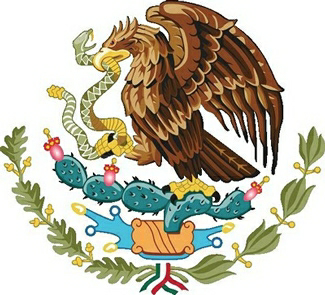 Had reprezentuje sexuálny oheň tretieho Logosu. Krv hada reprezentuje vody Genezis, veľké univerzálne sperma, ens seminis, alebo Kristické semeno, v ktorého vodách sú klíčky všetkého života. Tieto vody sú krvou zeme, podľa mayského filozofa. Bohyňa Coatlicue je matka života a smrti (ens seminis).Vskutku, sexuálny oheň tretieho Logosu oplodňuje vody života, aby sa mohol zrodiť vesmír.V mayskej teogónii, zasiahli pri stvorení dvaja bohovia: jeden, ktorý stvoril človeka a dal mu život a druhý, ktorý mu dal vedomie. Tretí Logos vždy oplodňuje vody života. Po tom, ako sú tieto vody oplodnené, zasahuje Druhý Logos, ktorý každému organizmu dáva vedomie. Nevýslovní bohovia sú vozidlami (sprostredkovatelia) činov pre všetky logoické sily. Jastrab Krahulec H´chu´uy, papagáj ara Mo, sokol myšiar X´Cen Cen Bac, tapír Tzimink Aax, a had Can sú základnými časťami mayských geogenetických mýtov. Tieto symboly sú používané exotericky a ezotericky. V exoterickom zmysle alebo na verejnosti, symbolizujú kmeňové fakty, historické udalosti, atď. V ezoterickom alebo tajnom aspekte, je táto záležitosť vysoko vedecká, hlboko filozofická, úžasne umelecká a ohromne náboženská.Medzi mayami je pozemský raj Tamoanchan, posvätné miesto hadieho vtáka. Tamoanchania sú v skutočnosti zasvätenci hada. Mýtus o Tamoanchanoch je mýtus o haďom vtákovi. Tamoanchania sú potomkovia Toltékov, Olmekov a Mayov. Aztékovia po mnohých útrapách, dosiahli jazero Texcoco, symbol Kristického semena, kde našli vtáka a hada, orla a hada. Aztékovia sú tí, ktorým patrí česť za založenie ohromného mesta Tenochtitlana, ktoré založili na múdrosti hada.Operený had jasne reprezentuje hadieho vtáka. Operený had je významovo úzko spojený s Quetzalcoatlom, mexickým Kristom. Quetzalcoatl je vždy obklopený posvätnými symbolmi hada a orla. Operený had odkrýva všetko. Orol ducha a had ohňa nás premieňa na bohov.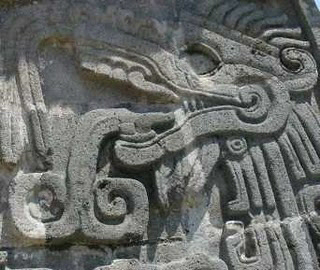 Quetzal mayov je operený had, hadí vták.Merkúrova palica/žezloMerkúrova palica/žezlo symbolizuje chrbticový kanál s dvoma hadmi, ktoré predstavujú kanály idú a pingalú, cez ktoré solárne a lunárne atómy stúpajú do mozgu. Toto sú hudobné zvýšené a znížené tóny veľkej noty FA, ktorá sa rozlieha v celom stvorení.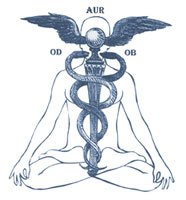 Akáša vystupuje ako šľahajúci oheň cez chrbticový kanál a jej dve energetické polia prúdia cez idú a pingalú. Z chrbticového kanála a jeho dvoch kanálov, (ktoré sú prepletené ako hady okolo chrbtice) začína cirkulácia, ktorá vychádza z centrálneho kanála a ďalej prechádza do celého organizmu.Idá a pingalá vystupujú zo sexuálnych orgánov. Idá sa nachádza na ľavej strane chrbticového kanáliku a pingalá sa nachádza na pravej strane. U žien je to opačne. Tieto kanáliky končia v predĺženej mieche. Tento pár povrazcov je čiastočne éterický, čiastočne fyzický a zodpovedá vyšším dimenziám vesmíru.Ohnivé krídlaKeď sa solárne a lunárne atómy zjednotia na začiatku chrbtice, ohnivý had našich magických síl sa prebudí. Had stúpa pomaly popri nevýslovnom potešení dokonalého manželstva. Had si užíva okúzlenie lásky.Keď had dosiahne výšky srdca, získame ohnivé krídla, krídla Merkúrovej palice. Potom hadovi narastie perie. Toto je Quetzal, hadí vták, operený had.Každý zasvätenec, ktorý sa premení na hadieho vtáka môže lietať do vyšších svetov. Môže vstúpiť do rozdielnych oblastí kráľovstva. Kedykoľvek sa mu zachce môže cestovať v astrálnom tele, môže cestovať v super-astrálnych telách, dokonca môže cestovať i s fyzickým telom do štvrtej dimenzie. Už sa stal hadím vtákom.Hadí vták môže uniknúť zo zapečateného hrobu, chodiť po vodách (ako to bolo demonštrované Ježišom Kristom), prejsť z jednej strany skaly na druhú bez zranenia (ako to preukázali stúpenci Budhu), môže lietať s fyzickým telom vzduchom, atď.FaraonIdá je ženská a pingalá je mužská. Tu sú vysoké a nízke tóny veľkej noty FA, ktoré sa rozliehajú v prírode. FA zodpovedá solárnym atómom, RA lunárnym atómom, ON zodpovedá  šľahajúcemu ohňu, ktorý stúpa cez centrálny kanál. Je nevyhnutné sa naučiť, ako tieto zvýšené a znížené tóny vyslovovať v mocnej mantre faraon, aby sme mohli vycestovať s astrálnym telom vedome a pozitívne.S mantrou týchto vysokých a nízkych tónov môžeme cestovať v astrálnom tele.V Egypte, keď zasvätenec získal ohnivé krídla, tak ho v chráme ozdobili s párom krídel, ktoré mu pripevnili k jeho tunike vo výške srdca.Keď Ježiš z Nazareta rozprestrel svoje ohnivé krídla, bol osobne ozdobený faraónom z Egypta.Pozícia, v ktorej Ježiš ležal, aby vycestoval s astrálnym telom, bola podobná tej Čaka Mula, ale s hlavou položenou veľmi nízko a bez vankúšov, chodidlami na posteli, nohami pokrčenými so zdvihnutými kolenami. Týmto spôsobom, veľký hierofant zaspal hrajúc na svojej úžasnej lýre, chrbtici. Celá mantra faraon je rozdelená do troch slabík nasledovne: fa – ra – on. Zvuk slabiky Fa zodpovedá hudobnej note FA. Ra je hlboký zvuk, ktorý musí byť vokalizovaný predlžovaním r. On nám pripomína mantru OM z Indie, ale jediný rozdiel je ten, že namiesto spoluhlásky M, je tu spoluhláska N; ON. Vo všeobecnosti môžeme dať mantre faraon všetky intonácie, ktoré znejú v celom stvorení s veľkou notou FA. Túto mantru odporúčame vokalizovať mentálne. Stúpenec musí zaspávať vokalizovaním tejto mantry a svoju predstavivosť a vôľu musí mať upriamenú na pyramídy Egypta. Toto cvičenie si vyžaduje praktizovanie a veľa trpezlivosti.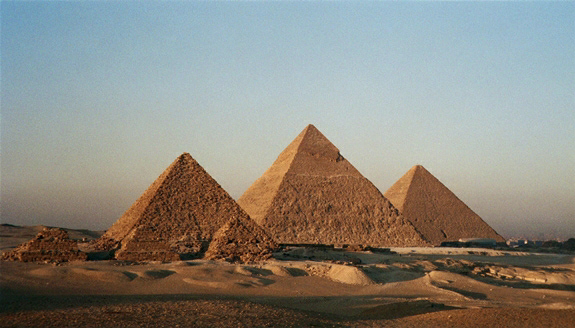 Lietajúci hadBieli mágovia a čierni mágovia používajú lietajúceho hada na cestovanie v astrálnom tele, alebo vo fyzickom tele v stave džin.V hlbokej meditácii, bieli mágovia vedia, ako sa modliť a prosiť mosadzného hada, aby ich presunul na hocijaké miesto na Zemi, alebo v kozme, a lietajúci had ich teda premiestni.Čierni mágovia sa modlia k zvodnému hadovi Edenu, ktorí ich vezme do priepasti, alebo salónov čarodejníc, alebo k čarodejníckemu sabatu, atď.Had z mosadze stúpa cez chrbticový kanál. Zvodný had zostupuje dole do kostrče, smerom k atómovým peklám prírody. Toto je satanov chvost. Démoni majú svoje sily v tomto chvoste.Požehnaná buď božská matka kundaliní. Požehnaní nech sú tí, ktorí na svoje lety využívajú silu božskej matky.Naničhodní sú tí, ktorí sa pohybujú so silou Santa Márie (zvodným hadom edenu, zostupujúcou kundaliní). Nešťastní sú tí, ktorí pri lietaní používajú hroznú silu Santa Márie. Na takých to čaká iba priepasť a druhá smrť.Džin stavBod je prierez čiary. Čiara je prierezom roviny. Rovina je prierezom časti telesa. Teleso je prierezom štvordimenzionálneho telesa, t.j. telesa so štyrmi dimenziami.Každé teleso je štvordimenzionálne, má štyri dimenzie. Štvrtá súradnica, alebo inak štvrtá vertikála, je základom všetkej mechaniky. Intermolekulárny priestor zodpovedá štvrtej dimenzii.V tomto trojdimenzionálnom svete dĺžky, šírky a výšky, nevidíme nikdy celé teleso. Vidíme iba boky, roviny, uhly, atď. A preto, vnímanie je nekompletné a subjektívne. V štvrtej dimenzii je vnímanie objektívne. Tam vidíme telá spredu, zozadu, zvrchu, zospodu, zvnútra, zvonka, t.j. kompletne. Vo štvrtej dimenzii sa všetky objekty zobrazujú súčasne. Tam je vnímanie objektívne.So silou lietajúceho hada môžeme dostať fyzické telo von z trojdimenzionálneho sveta a prejsť s ním do štvrtej dimenzie. V pokročilejších štádiách môžeme vziať fyzické telo do piatej alebo šiestej dimenzie.Hady, ktoré lietajúKeď sme navštívili oblasť Magdalény v Kolumbijskej republike, boli sme prekvapení, keď sme objavili lietajúce hady. V džungliach tejto oblasti sú čarodejníci, ktorí vedia, ako poslať lietajúcich hadov svojim nepriateľom. Postupy používané týmito čarodejníkmi sú veľmi nezvyčajné. Vo všeobecnosti sú títo čarodejníci niečo ako šamani, ktorí sa odhodlali praktizovať liečenie obetí jedovatých hadích uštipnutí, ktoré sú bežné v týchto trópoch. Existuje mnoho čarodejníkov, ktorí liečia ľudí, ktorí boli uštipnutí hadom. Taktiež je tu veľké súperenie v tejto zručnosti a mysteriózna vojna medzi týmito čarodejníkmi je ohromná. Žijú vo vojne kvôli svojmu remeslu. Títo liečiaci bosoráci zvyčajne používajú štvrtú dimenziu na teleportáciu určitých druhov umelých hadov do sídiel svojich nepriateľov. Proces je jednoduchý a zároveň úžasný. Element, ktorý šaman používa na vyrobenie hada, je rastlinné vlákno z vonkajšej kôry kmeňa plantýnu (banánovník rajský), alebo klasického banánovníka. Keď sa z tohto vlákna urobí malý povraz o veľkosti asi jedného až dvoch metrov, vtedy máme vyrobeného umelého hada. Na tomto rastlinnom vlákne urobí čarodejnícky doktor sedem uzlov ako symbol siedmych cirkví hada, a potom pri prechádzaní recituje svoje tajné magické modlitby. Výsledné vyvrcholenie magického obradu prichádza v okamih, v ktorom čarodejník, plný šialenstva, vyhodí toto rastlinné vlákno do vzduchu, ktoré sa následne pri vstupe do štvrtej dimenzie zmení na hada. Najhoršia vec je tá, že tento lietajúci had spadne naspäť do tretej dimenzie, ale do vzdialeného domu nenávideného nepriateľa. Zvyčajne je osoba súperom v remesle. Ak je telo obete na takýto alebo podobné útoky dobre pripravené, potom je jasné, že tento had tomuto telu nijak neublíži. Ale ak telo obete nie je na takýto útok náležite pripravené, vtedy tento had uštipne obeť presne do srdca a tá okamžite zomiera. Šamani si zvyčajne pripravujú svoje telá proti takýmto útokom za pomoci špeciálnych bylín. Rastlinné vlákno, ktoré používajú pre tieto zločiny, volajú domáci majagua de platano. Niet pochýb o tom, že títo čarodejníci na páchanie týchto zločinov používajú silu zvodného hada Edenu (zostupujúceho hada).Ak títo čarodejníci môžu robiť takéto veci, ako je premena rastlinného vlákna na lietajúceho hada, tak o koľko viac toho dokáže biely mág so svojim lietajúcim hadom? Lietajúci had bieleho mága je kundaliní. Biely mág je naozaj hadí vták, lietajúci had.Sedem centier hada je všemocných. Had s krídlami je niečo naozaj úžasné. So silou hadieho vtáka sa mág môže stať na želanie neviditeľným, môže sa premiestniť cez vzduch, cez štvrtú dimenziu, zjaviť sa a zmiznúť pred užasnutými ľuďmi. Môže rozpútať búrky a hurikány, upokojiť búrky, vzkriesiť mŕtvych, premeniť olovo na zlato, vyliečiť chorých priložením rúk, na tretí deň vstať z hrobu a ponechať si svoje telo po milióny rokov. Hadí vták je nesmrteľný, všemocný, múdry, milujúci a ohromne božský.Ochrancovia chrámov mystérií sú hadmi ohňa. So silou hadieho vtáka sa môžeme premiestniť na iné planéty nekonečnosti.DvojníciVo všetkých našich knihách sme učili rozdielne spôsoby astrálneho vycestovania. Mnoho ľudí sa naučilo, ako vycestovať a mnoho nie. Niektorí prečítali kľúč z našich kníh a pochopili ho, uviedli ho do praxe a potom sa okamžite naučili, ako vycestovať s astrálnym telom. Mnoho ďalších praktizovalo s jedným alebo druhým systémom a nedosiahli ničoho.V praxi sme si mohli overiť, že ľudia ktorí sú veľmi intelektuálni, plní knižnej literatúry (knihomoli) nie sú schopní astrálne vycestovať. Na druhej strane, ľudia veľmi prostí, pokorní sedliaci, chudobní služobníci rodín, to zvládli dokonale. Toto nás prinútilo zamyslieť sa, a tak sme tento problém preskúmali podrobne. Faktom je, že cestovanie s astrálnym telom nie je niečo intelektuálneho, ale skôr je to spojené s pocitmi a vyššími emóciami. Tieto kvality súvisia so srdcom a nie s mozgom. Intelektuál sa polarizuje v mozgu prehnaným spôsobom, a takto vlastne opúšťa svet srdca. Výsledok tohto nedostatku rovnováhy je strata psychických síl duše. Bohužiaľ, jedna schopnosť nemôže byť dosiahnutá bez straty druhej. Ktokoľvek chce rozvinúť intelekt robí to na úkor svojich psychických schopností. Tento problém je vážny, pretože žiadnym spôsobom nemôžeme povoliť ignoranciu a negramotnosť. Je logické, že intelektuálna vzdelanosť je nevyhnutná. Ignorancia vedie k veľmi závažným chybám. Negramotný a ignorantský okultista sa môže stať šíriteľom výmyslov a ohováračom a v najhoršom prípade aj vrahom. V astrálnom svete nájdeme perverzných dvojníkov svätcov. Naproti anjelovi Anaelovi stojí jeho perverzný dvojník, hrozný démon Lilith. Naproti Elohimovi Giborovi stojí hrozný démon Andrameleck. Každý dobrý občan má ako svoj náprotivok zlého občana. Najhoršie na tejto veci je to, že zjav dvojníka je úplne rovnaký ako ten svetla. Ak stúpenec učí bielu mágiu, jeho dvojník, čierny adept, okrem toho, že má rovnakú fyziognómiu, správanie, držanie tela atď., učí čiernu mágiu. Toto je veľmi vážne, pretože ako každý negramotný človek, ktorý si pomýli napr. “gymnázium” za “magnézium,” rovnakým spôsobom môže i nevzdelaný okultista veľmi jednoducho začať ohovárať dobrých ľudí a my opakujeme, že možno sa stať aj vrahom. Ak nevzdelaný okultista nájde svoju ženu, ako v astrálnom svete súloží s jedným z jeho kamarátov, a ak je nato všetko ešte aj schizofrenický alebo neurastenický, potom môže zabiť nielen svojho kamaráta, ale i svoju ženu. Jeho nevedomosť mu nedovolí pochopiť, že to, čo videl, bol buď pár dvojníkov, ktorí spolu súložili, alebo fakt z minulého života, atď. Niekto, kto je veľmi žiarlivý a myslí si, že jeho žena mu bola neverná s nejakou známou, alebo neznámou osobou, môže potom projektovať svoje myšlienkové formy a vidieť ich v astrálnom svete. Ak je subjekt neurastenický alebo nevzdelaný schizofrenik, ale vie ako vycestovať v astrálnom tele, potom všetko to, čo videl môže vziať vážne a potom spáchať vraždu, pomýlený svojou žiarlivosťou a víziami. Pretože je nevzdelanec nechápe, že to, čo videl sú jeho vlastné nevedome projektované mentálne formy. Všetko toto nás privádza k záveru, že intelektuálne vzdelanie je nevyhnutné. Teraz, zaujímavá vec je vedieť, ako znovu dosiahnuť stratené psychické sily. Človek s úžasným a osvieteným intelektom a so všetkými svojimi psychickými schopnosťami v plnej funkčnosti, je naozaj a svojim vlastným právom, osvieteným. Okultista musí dosiahnuť dokonalú rovnováhu medzi mysľou a srdcom. Keď myseľ ostane nadmerne zaseknutá v mozgu, cestovanie v astrálnom tele sa stane nemožné, pretože tu je nerovnováha. Je teda nevyhnutné, aby intelektuálny okultisti znova obnovili rovnováhu medzi mysľou a srdcom. Našťastie existuje technika, ktorá znovu obnovuje stratenú rovnováhu. Touto technikou je vnútorná meditácia.Pre tých intelektuálov, ktorí nám píšu tvrdiac, že neboli schopní astrálne vycestovať s kľúčmi, ktoré sme ich naučili, sme predpísali dobrú dennú dávku vnútornej meditácie. Je nutné, aby píli víno meditácie z pohára dokonalej koncentrácie.Srdcová čakraSrdcová čakra je magnetické centrum srdca. Toto centrum je úžasne opísané vo veršoch 22-27 v Shatchakra Nirupane, dovoľte nám prečítať:“Lotos srdca má farbu Badhuka kvetiny a na jeho dvanástich lupeňoch sú písmená od Ka do Tha s bindhou (bodkou) nad nimi, ktorá má jemne červenú farbu. V jej oplodí je šesťhranná vayu mandala dymovej farby a nad ňou je surya mandala s trikonou, ktorá žiari akoby vo vnútri nosila desiatky miliónov bleskov. Nad ňou je vayu bija so štyrmi rukami, dymového odtieňu, ktorá je umiestená nad čiernou antilopou, nosiac bodec (angkusha) . Vo Vayu Bijej lone je troj-oká Isha. Tak ako Hama (hamsabha),i on  naťahuje svoje dve ruky v geste udeľovania požehnania a rozptýlenia strachu. V oplodí tohto lotosu, a na ňom, je umiestená Sakti Kakini. Je štvorruká a nosí slučku (pasha), lebku (kapala) a robí znaky udeľovania požehnania a rozptýlenia strachu. Je zlatého odtieňu, oblečená v žltom rúchu a nosí každý druh šperkov a veniec z kostí. Jej srdce je zjemnené nektárom. V strede trikomi je Šiva vo forme Vana-Linga s polmesiacom a s bidhu na hlave. Je zlatej farby. Jeho výzor je jasavý a vyjadruje impulzívnu túžbu. Pod ním je Hamsa podobná Jivatme. Je ako stály plameň lampy.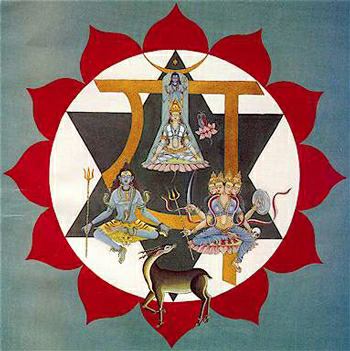 “Pod týmto lotosom je červený lotos s ôsmimi lupeňmi s hlavou smerujúcou hore. V tomto červenom lotose je strom Kalpa, vlajkami ozdobený oltár, ktorý je miestom mentálneho uctievania.”Hinduistický opis tejto čakry je úžasný. Je v ňom spomenutý počet jej lupeňov, princíp vzduchu (Vayu), Šiva, sexuálna sila s jej lingamom a polmesiacom, atď., indikujúc srdce ako oltár mentálneho uctievania, úžasné centrum meditácie. O tomto krátkom hinduistickom článku by mohlo byť napísané veľa.Srdcová čakra je magnetické centrum súvisiace s astrálnym cestovaním. Ktokoľvek chce získať schopnosť opustenia tela, kedy sa mu zachce, musí najskôr zmeniť svoje vibrácie. Toto je možné iba rozvinutím srdcovej čakry.Astrálna projekcia je viac emočná a sentimentálna. Chladný intelekt nemá nič spoločné s výletmi s astrálnym telom. Mozog je lunárny, srdce je solárne.Na to, aby sme mohli opustiť telo, kedy sa nám zapáči je potrebné mať vyvinuté vyššie emócie, a spánok spojený s meditáciou. Tieto vyššie emócie sú určitý typ emočnej prirodzenosti, pocitu, veľmi špeciálnej vyššej citlivosti. Tieto kvality sú dosiahnuté iba rozvinutím srdcovej čakry.Čo sa týka srdcovej čakry, v knihe Šiva Samhita sa píše,“Jogín dosiahne nezmerateľné poznanie, pozná minulosť, prítomnosť a budúcnosť, získa jasnopočuteľnosť, jasnozrivosť a môže cestovať vzduchom kamkoľvek si želá.Vidí adeptov a bohyne jogínky, získa schopnosť nazývanú kheckari a zvíťazí nad bytosťami, ktoré sa pohybujú vzduchom.Ktokoľvek denne medituje nad skrytou Banalingou, nepochybne dosiahne psychické sily nazývané khechati (pohybovanie sa vzduchom v astrálnom tele, alebo umiestnenie tela do stavu džin) a bhuchari (ísť podľa želania na akékoľvek miesto na zemi).”CvičenieStúpenec sa musí sústrediť na svoje srdce, predstavujúc si, že tam je búrka, blesky a rýchlo pohybujúce sa mraky, ktoré sú stratené za súmraku a odfúknuté silnými hurikánmi. Gnostik si musí predstaviť veľa orlov, letiacich v nekonečnom vesmíre, ktorý je vo vnútri, veľmi hlboko v jeho srdci. Predstavte si hlboké lesy prírody, plné slnka a života, pieseň vtákov a sladké a mierumilovné cvrlikanie cvrčkov v lese. Toto všetko si musíme predstavovať pri zaspávaní. Teraz si predstavte, že v lese je trón zo zlata, na ktorom sedí bohyňa Kakini, veľmi božská žena. Gnostik si pri zaspávaní musí toto všetko predstavovať a meditovať nad tým. Gnostik musí praktizovať hodinu denne, ale ak praktizuje dve, alebo tri hodiny, tak tým lepšie. Môže praktizovať v pohodlnom kresle, ležiac na zemi, alebo na posteli s rukami a nohami roztiahnutými do strán, ako päťcípa hviezda. Spánok musí byť skombinovaný s meditáciou. Musíme mať trpezlivosť. Tieto úžasné schopnosti srdečnej čakry sú dosiahnuté nekonečnou trpezlivosťou. Je lepšie, aby netrpezliví, ktorí chcú všetko hneď, ktorí nevedia, ako vytrvať po celý život, aby odišli, pretože nie sú k žiadnemu úžitku. Schopnosti nie sú získané hraním sa, všetko má svoju cenu. Nič nám nie je dané zadarmo.Chrám hadieho vtákaSrdce je chrám hadieho vtáka. Je nutné vedieť ako milovať. Hadí vták pôsobí v chráme tichého srdca. Je nutné, aby sme boli pohltení hadom. Ktokoľvek je pohltený hadom sa vlastne stane hadím vtákom. Iba sexuálnou mágiou a láskou srdca je prebudený had, ktorý nás neskôr pohltí.Keď had dosiahne úroveň srdca, získa ohnivé krídla. A potom je premenený na hadieho vtáka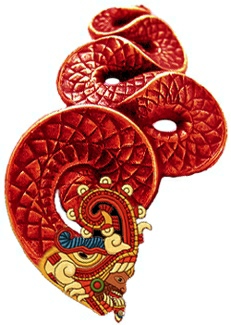 Je nutné vedieť, ako viesť život v manželskom zväzku. Hádky medzi mužom a ženou sú od satana. A tak, satan bojuje proti hadiemu vtákovi. Chce zničiť veľké dielo. A preto musíme pochopiť nutnosť tolerantnosti defektov nášho manžela, manželky, pretože nikto nie je dokonalý. Práca v ohnivej vyhni vulkánu je hodnotnejšia ako všetky chyby našej manželky. Je hlúpe odhodiť všetku prácu, len aby sme dali satanovi pôžitok. V srdci sa nachádza chrám opereného hada, ktorý nesmieme znevážiť zhrešením proti láske. Cesta dokonalého manželstva je múdrosť a láska.Musíme milovať vedome. Musíme milovať našich najhorších nepriateľov, odplácať zlo dobrom. Týmto spôsobom sa naučíme, ako milovať a pripravíme sa tým na oslavu pokojného srdca.Vo svojej Smaragdovej doske, Hermes Trismegistus napísal, “ Dávam vám lásku, vo vnútri ktorej je obsiahnutá všetka múdrosť.”Ďalší typ šíriteľov strachuExistuje mnoho pseudo-okultistov a pseudo-ezoterikov, ktorí šíria strach naháňajúce povesti proti vedomej astrálnej projekcii. Je nesprávne a škodlivé voči ohromnému dielu Otca, tvoriť u ľudí strach ohľadom astrálnej projekcie. Skutočne, astrálna projekcia nie je nebezpečná, pretože každá ľudská bytosť sa astrálne projektuje počas hodín normálneho spánku. Nanešťastie, všetky ľudské bytosti sa astrálne projektujú so spiacim vedomím. Ľudia nevedia, ako sa vedome astrálne projektovať na želanie. Neexistuje žiadne nebezpečenstvo v uvedomení si svojich normálnych funkcií, ako napr. jedenia, pitia, sobášenia, a astrálneho projektovania. Ak by astrálne cestovanie bolo nebezpečné, ako šíritelia strachu hovoria, tak už by tu nikto na Zemi nežil, pretože každý z nás astrálne cestuje, a čo je horšie, robíme to so spiacim vedomím. Napriek tomu, nič sa nestalo. Tak čo teda...?V túto chvíľu, planéta Merkúr vychádza z kozmickej noci. Keď opustí svoj stav odpočinku, hierarchovia tejto planéty sa stanú aktívnejšími. Páni Merkúru sa rozhodli učiť obyvateľov Zeme umenie, ako praktickým spôsobom vstúpiť a vystúpiť z fyzického tela podľa želania. V budúcnosti musia všetci ľudia vedieť, ako sa vedome astrálne projektovať. Toto je teda zákon prírody, kozmický príkaz, a všetko proti tomuto zákonu je zločin. Vskutku všetci tí, ktorí šíria tento typ strachu, nevedome konajú ako čierni mágovia. Špeciálny účel univerzálneho ducha života, je stať sa vedomým samého seba vo všetkých dimenziách vesmíru. V princípe, univerzálny duch života nepozná sám seba. Je šťastný, ale nie je si vedomý svojho šťastia. Šťastie bez vedomia nie je šťastie. Univerzálny duch života zostupuje do hmoty, aby sa stal vedomým samého seba. Veľká realita vzniká zo svojho vlastného lona za úsvitu celého univerza a rozjíma sa v žijúcom zrkadle prírody. Takto sa spoznáva. Týmto spôsobom sa vytvára určitá vibračná mentálna aktivita, pomocou ktorej veľká realita poznáva svoje nekonečné obrazy na kozmickom javisku. Táto aktivita, pohybujúc sa z okraju do stredu, sa nazýva univerzálna myseľ. Všetci žijeme ponorení v nekonečnom oceáne univerzálnej mysle. Intelektuálna aktivita univerzálnej mysle pramení z odstredivej sily. Po každej akcii nasleduje reakcia. Dostredivá sila (pri narazení odporu v strede) logicky reaguje a vytvára odstredivú aktivitu nazývanú kozmická duša. Táto vibračná duša sa stáva prostredníkom medzi centrom a okrajom, medzi univerzálnym duchom života a hmotou, a medzi veľkou realitou a jej kozmickými obrazmi.Veľký majster Paracelsus povedal, “Duša je výsledkom odstredivého pôsobenia univerzálnej aktivity, dohnaná dostredivým pôsobením predstavivosti univerza.”V súčasnosti má ľudská bytosť vo vnútri svojho astrálneho ducha iba embryo duše. Toto embryo musí byť zosilnené a samo-prebudené. Prebúdzanie kozmického vedomia vo vnútri ľudskej bytosti je najveľkolepejšia udalosť vo vesmíre.V týchto momentoch, veľká biela lóža je intenzívne zaneprázdnená prebúdzaním ľudského vedomia. Adepti sa skutočne snažia, aby ľudské bytosti naučili, ako cestovať v astrálnom tele. Chcú od ľudí, aby sa prebudili, a preto všetko to, čo ide proti tomuto zákonu, je zločin. Celým cieľom zostupu ducha do hmoty, je vytvoriť dušu a stať sa vedomím samého seba. Keď sústredíme mentálnu silu smerom do vnútra nášho intímneho centra, odpor, ktorý vo vnútri nájdeme zapríčiní reakciu, a čím väčšiu dostredivú silu použijeme, tým silnejšia bude odstredivá sila. A takto vytvoríme dušu. A tak oživíme embryo duše a konečne, jedného dňa, keď sa narodíme ako hadí vtáci, úplne absorbujeme a integrujeme celistvosť duše vo vnútri nášho astrálneho tela.Prebudenie vedomia je nevyhnutné. Každý, kto sa naučí, ako vedome astrálne cestovať, môže potom študovať u nohách majstrov múdrosti. V astrálnom svete nájdeme gurua, ktorý nás bude viesť vo veľkých mystériách.Musíme sa zbaviť strachu, aby sme mali radosť z navštívenia krajín raja. Musíme sa zbaviť strachu, aby sme mohli mať radosť z vstúpenia do chrámov krajiny zlatého svetla. Tam môžeme sedieť pri nohách veľkých majstrov bielej lóže. Tam nazbierame silu pre túto náročnú cestu. Je nevyhnutné, aby sme sa na tejto ceste zocelili, aby sme si oddýchli a získali priame inštrukcie z pier nášho gurua. On je ako milujúci Otec, vždy na nás čaká v astrálnom svete, aby nás utešil. Adepti sú skutočné lietajúce hady. Kapitola 24Tajný EgyptV starovekom Egypte, tam, v slnečnej krajine Kemetu, existovali veľké mystéria gnózy. V tých časoch, každému, kto bol prijatý na univerzitu zasvätenia (po podrobení sa najnáročnejším skúškam), sa ústne dostalo ohromné tajomstvo veľkého Arkána (kľúč sexuálnej mágie).Každý, komu bolo odovzdané toto tajomstvo, musel zložiť prísahu mlčanlivosti. Každý, kto prisahal a potom porušil túto prísahu, bol vzatý na kameňmi dláždené nádvorie smrti. Tam, pred stenou pokrytou pozoruhodnými hieroglyfmi, bol nevyhnutne zabitý. Bola mu odseknutá hlava, jeho srdce bolo vytrhnuté, jeho telo bolo spálené a jeho popol bol hodený do všetkých svetových strán.V skutočnosti každý, komu bolo povedané Arkánum počas posvätného obradu, sa okamžite dal do práce s mníškou chrámu. Tam bolo mnoho mníšok pripravených pracovať vo veľkom Arkáne s cudnými zasvätencami. Zosobášení zasvätenci praktizovali vo svojich domovoch so svojimi mníškami, manželkami. Mníšky boli náležite pripravené pre kňazstvo lásky. Mali skvelé dámy, majsterky, ktoré ich pripravili, a kde boli podrobené veľkým skúškam a pokániam. Toto boli presne tie posvätné prostitútky o ktorých píše mnoho autorov. Dnes by bolo nemožné mať mníšky tohto typu v školách svetla. Svet sa tak skorumpoval, že výsledok by bola ešte väčšia morálna skazenosť, aká je teraz. V skutočnosti by sme sa stali hanebnými spolupáchateľmi zločinu.Všetci cudní zasvätenci, ktorí žiarili počas histórie storočí, praktizovali sexuálnu mágiu vo vnútri pyramíd s týmito mníškami. Ježiš taktiež praktizoval sexuálnu mágiu v pyramíde Kefren. Tam si zopakoval všetky svoje zasvätenia. Mnohí budú šokovaní týmto tvrdením. Nemôžeme kritizovať týchto puritánov. V skutočnosti to bolo rímskokatolícke kňazstvo, ktoré dehumanizovalo Ježiša. Nanešťastie, toto bolo tak dobre vryté do ľudských myslí, že aj okultisti pokračujú s falošnou ideou vykastrovaného, zmrzačeného Ježiša. Skutočnosť je taká, že Ježiš bol kompletný muž v úplnom zmysle slova. Úplný muž.V okultnom murárstve starovekého Egypta faraónov boli tri základné stupne: učeň, remeselník a majster. Tieto tri stupne sú spojené s éterickými silami, ktoré prúdia cez a okolo chrbtice ľudskej bytosti.Madam Blavatská o nich hovorí v Tajnej doktríne nasledovne:“Trans-Himalájska škola sa nachádza v sušumne, hlavnom sídle týchto troch nádí, v centrálnom kanáliku chrbtice, a idá a pingalá (dvaja svedkovia z Apokalypsy) sa nachádzajú vľavo a v pravo, v tomto poradí.Idá a pingalá sú iba zvýšený a znížený tón noty Fa prírody, ktorá sa tiež nachádza v človeku, ktorá, ak je vyslovená správne, prebudí stráže na oboch stranách, duchovný manas a fyzický kamas, a podmaní si nižšie pomocou vyššieho.““Čistá akáša prechádza cez sušumnú (miechový kanál). Jej dva aspekty prúdia v ide a pingale (pár sympatických povrazcov, ktoré sú prepletené okolo chrbtice). Toto sú tri vitálne vetry, symbolizované brahmanským vláknom, ktoré sú riadené vôľou. Vôľa a túžba sú vyššie a nižšie aspekty jednej a tej istej veci. A kvôli tomuto tá dôležitosť očistenia kanálikov… tieto tri vetry zapríčiňujú cirkuláciu, ktorá následne skrze centrálny kanál prechádza do celého tela.“Idá a pingalá fungujú v zakrivenej stene chrbtice, v ktorej sa nachádza sušumná (miechový kanál). Sú čiastočne materiálne, pozitívne a negatívne, Slnko a Mesiac, a uvádzajú do činnosti voľný, duchovný a ohnivý prúd sušumny. Každá z nich má svoju vlastnú cestu. Ak by to tak nebolo, ožiarili by celé telo.”V starovekom elementálnom Egypte (ktorý vyrástol a dospel pod ochrannými krídlami elementálnej sfingy prírody), bola oslava zasvätenia niečo ohromne božské. Keď sa ctihodný majster ohnal mečom na znamenie, že zasvätenec môže vstúpiť, kanály idá a pingalá (dvaja svedkovia) a kanál sušumná (zároveň so silami, ktoré cez ne cirkulujú) dostali ohromný stimul. V prvom stupni tento stimul ovplyvnil iba ženský lunárny prúd idá, v druhom stupni pingalu, mužský prúd, a v treťom, ohnivý prúd kundaliní (ktorý horlivo prúdi cez chrbticový kanál sušumná). S týmto tretím stupňom sa kundaliní prebudila. Chceme ujasniť, že tieto tri impulzy boli spojené s prácou sexuálnej mágie, ktorú zasvätenec praktizoval s mníškou v chráme. Takýto stimul by bol zbytočný, ak by bol uchádzač smilník. Toto je pre ľudí, ktorí praktizujú sexuálnu mágiu intenzívne.Idá stúpa zospodu chrbtice po ľavej strane sušumny a pingalá po pravej. Tieto pozície sú v žene opačne. Kanály končia v predĺženej mieche. Všetko toto je symbolizované Merkúrovou palicou s jej dvomi rozprestretými krídlami.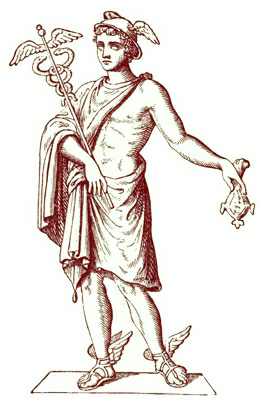 Dve krídla Merkúrovej palice znamenajú schopnosť cestovania v astrálnom, mentálnom, príčinnom, vedomom a duchovnom tele. Oheň dáva tým, ktorí nasledujú cestu na hrane noža, schopnosť opustiť fyzické telo, kedy sa im zažiada. Kundaliní má silu prebudiť vedomie ľudskej bytosti. Vďaka ohňu zostaneme vo vyšších svetoch úplne prebudení. Všetci tí, ktorí sa prebudili vo vyšších svetoch, žijú úplne vedome mimo fyzického tela, počas hodín spánku. Ktokoľvek prebudí vedomie už viacej nemôže snívať. Naozaj sa stanú a to zaslúžene, absolútne vedomými občanmi vyšších svetov. Pracujú s bielou lóžou, kým ich fyzické telo spí. Sú spolupracovníci veľkého bieleho univerzálneho bratstva.Na ujasnenie: idá a pingalá nie sú fyzické. Lekár by ich nemohol nájsť so skalpelom. Idá a pingalá sú z časti éterické a z časti fyzické.Veľké mystériá starovekého Egypta, tak ako mystéria v Mexiku, Yucatáne, Elefsine, Jeruzaleme, Mithre, Samothraki, atď., sú všetky úzko spojené a sú úplne sexuálne.Proste a dostanete! Hľadajte a nájdete! Klopte a otvoria vám! – Lukáš 11:9Veľkí zasvätenci vždy odpovedajú. Ochrancovia elementálnej sfingy prírody vždy odpovedajú.Každý kto praktizuje sexuálnu mágiu musí prosiť o oheň, prosiť ochrancov sfingy a vyvolať boha Agni. Tento boh obnovuje ohnivú silu v každom zo siedmych tiel.Existuje päť veľkých zasvätení posvätného ohňa. Prvý znamená odchod toho, kto už vstúpil na cestu, ktorá smeruje k nirváne. Piaty znamená vstúpiť do chrámu na vrchu hory. S prvým opustíme dobre vyšliapanú cestu, s piatym vstúpime do tajného chrámu. Kapitola 25FatálnosťKeď prišiel temný vek, univerzity zasvätenia boli zavreté. Toto bola fatálnosť. Odvtedy sa veľké čierne lóže, ktoré vznikli počas starovekej temnoty starovekých časov, stali viac aktívnymi. Limitom svetla je temnota. Vedľa každého chrámu svetla existuje chrám temnoty, a kde svetlo svieti jasnejšie, tam je temnota omnoho temnejšia.Univerzity zasvätenia v Egypte, Grécku, Indii, Číne, Mexiku, Yucatáne, Peru, Tróji, Ríme, Kartágu, Chaldei atď., mali svoje nebezpečné protipóly, pravé opaky, hrozné školy čiernej mágie, fatálne tiene svetla.Tie školy čiernej mágie boli tiene univerzít zasvätenia. A tak, keď boli univerzity zatvorené, tieto fatálne školy sa stali veľmi aktívnymi.A preto nie je čudné nájsť medzi týmito brlohmi čiernych mágov terminológiu, rôzne rituály a vedu, ktoré sú podobné tým používaných v univerzitách zasvätenia. Toto mýli stúpencov pravej cesty svetla. Prirodzene, že stúpenec je milovníkom “nezvyčajných vecí,” “exotiky vzdialeného” a “nemožného.” A preto, keď stúpenec nájde čiernych mágov tohto typu, ktorí rozprávajú o egyptských, mayských, aztéckych, inkských, gréckych, chaldejských, perzských mystériách atď., potom sa úprimne domnieva, že doslova chytil Boha za bradu, a tak sa vydá do rúk čiernych mágov, veriac, že sú bieli.Títo mágovia temnoty sa hemžia všade tam, kde sa nachádzajú univerzity zasvätenia. Títo mágovia sú protikladom týchto univerzít svetla. Rozprávajú ako majstri, pričom sa vždy nezabudnú pochváliť, že oni sami sú zasvätenci týchto univerzít svetla. Nikdy nepovedia niečo, čo by mohlo vyjaviť podozrenie. Ukazujú sa, že sú milí a pokorní, obraňujúc pravdu a dobro, pričom zaujímajú ohromne mystické postoje. Je jasné, že za takýchto podmienok, sa naivní neskúsení stúpenci vzdajú cesty na hrane noža a úplne sa zveria do rúk týmto vlkom v ovčom rúchu. Toto je fatálnosť.Tieto školy čiernej mágie sú všade. Pamätáme si odpadlícke sekty mayov. Ich stúpenci boli vyhnaní z bielej mayskej lóže. Oni sú čierni mágovia. Oni založili školu medzi Yucatánom a Guatemalou. Momentálne, táto škola mayskej čiernej mágie má aktívnych činiteľov v Mexiku a Guatemale. Avšak, kto by sa odvážil pochybovať o týchto temných ľuďoch, ktorí hovoria že sú mayskí princovia a veľkí kňazi? Títo ľudia stále hovoria s úctou o Teotim, zvrchovanému bohovi, stvoriteľovi a udržovateľovi sveta. S nadšením spomínajú Bacabesa, mayskú svätú trojicu, a Camaxtliho, trestateľa zlých, atď. Za takýchto okolností je veľmi náročné spoznať takýchto temných ľudí. Keď im stúpenec uverí, zoberú ho do ich chrámu kde ho zasvätia. Očividne, stúpenec sa naivne stane čiernym mágom. Stúpenec by za takýchto okolností nikdy neprijal fakt, že by mal byť klasifikovaný ako čierny mág. Priepasť je plná úprimne pomýlených ľudí a ľudí s veľmi dobrými zámermi.A tak, ako na brehoch Nílu, tak i vo svätej krajine Véd, sa objavuje mnoho takýchto temných ľudí. Skutočne, teraz sú veľmi aktívni a bojujú o zvýšenie počtu svojich stúpencov.Ak študent chce kľúč, aby objavil týchto ľudí tieňa, dáme mu ho s veľkým potešením. Povedzte takýmto ľuďom o bielej sexuálnej mágii, bez vypustenia semena. Spomeňte im vedeckú cudnosť. Povedzte im, že vy nikdy nevypúšťate semeno. Toto je kľúč. Môžete si byť istý, že ak daná osoba je naozaj čierny mág, tak vyskúša všetko, aby vás presvedčil, že sexuálna mágia je zlá pre zdravie, že je škodlivá a navrhne vám, aby ste vypúšťali semeno.Buď opatrný, drahý stúpenec, pri takýchto ľuďoch, ktorí vám odporúčajú vypustiť Hermesov pohár. Sú to čierni mágovia. Nenechajte sa zviesť ich sladkými slovami, očarujúcim chovaním alebo ich zvláštnymi menami. Každý stúpenec, ktorý vypustí Hermesov pohár, nenávratne padne do priepasti fatálnosti. Buďte pozorní. Pamätajte, že cesta dokonalého manželstva je cesta na hrane noža. Táto cesta je plná nebezpečenstva, vnútri aj vonku. Mnoho je tých, ktorí začnú, ale je veľmi náročné nájsť niekoho, kto neopustí túto cestu.Teraz mi prichádza na myseľ prípad zasvätenca, ktorý žil v časoch grófa Cagliostra. Tento študent intenzívne praktizoval sexuálnu mágiu so svojou ženou, a je samozrejmé, že prirodzene dosiahol stupne, schopnosti, zasvätenie, apod. Všetko išlo veľmi dobre až do dňa, kedy mal smolu a prezradil svoje súkromné záležitosti svojmu priateľovi okultistovi. Tento priateľ bol šokovaný a vyzbrojený s poriadnou učenosťou odporučil zasvätencovi prestať s praktizovaním sexuálnej mágie, pri ktorej nie je vypustené semeno. Učenia tohto pomýleného priateľa zviedli zasvätenca. Od tej doby sa odhodlal praktizovať sexuálnu mágiu pri ktorej je vypustený Hermesov pohár. Výsledok bol strašný. Kundaliní zasvätenca zostúpila do magnetického centra kostrče. Takto stratil svoje stupne a sily, meč a plášť, posvätné tuniky a plášte. Toto bola skutočná pohroma. Toto bola fatálnosť.Je dobré vedieť, že čierni mágovia milujú zosilňovať myseľ. Prehlasujú, že iba pomocou mysle sa môžeme podobať Bohu. Mágovia z temnoty smrteľne neznášajú cudnosť.Stúpencov cesty, ktorí odmietli cestu dokonalého manželstva, aby sa stali stúpencami čiernej lóže, môžeme nájsť v miliónoch. Stáva sa to tak, že stúpenci okultizmu sú priťahovaní “nezvyčajným,” novým a mysterióznym, a keď nájdu “nezvyčajného” mága, okamžite sa mu odovzdajú do rúk, ako hocijaká vulgárna prostitútka mysle. Toto je fatálnosť.Ktokoľvek sa chce narodiť ako kozmický anjel, ktokoľvek sa chce premeniť na anjela so silami nad ohňom, vzduchom, vodou a zemou, ktokoľvek sa chce premeniť na boha, sa nesmie nechať chytiť do týchto nebezpečných lákadiel.Je veľmi náročné nájsť ľudí, ktorí sú dostatočne húževnatí a stáli, aby nikdy neopustili cestu dokonalého manželstva. Ľudská bytosť je extrémne slabá. Toto je fatálnosť.Lebo mnoho je povolaných, ale málo vyvolených. – Matúš 22:14A preto, ak pomocou nášho učenia dosiahneme pozdvihnutie pár bytostí do anjelského stavu, tak našu prácu budeme považovať za úspešnú.Láska: Jediná cesta oslobodeniaNepriatelia lásky sú nazývaní smilníci. Mýlia si lásku s túžbou. Každý mág, ktorý učí ejakuláciu semena je čierny mág. Každá osoba, ktorá vypúšťa sexuálnu tekutinu je smilník. Je nemožné dosiahnuť vnútornú realizáciu Bytia, keď sme nezabili zvieraciu túžbu. Tí, ktorí vypúšťajú Hermesov pohár, nie sú schopní milovania. Láska a túžba sú nezlučiteľné. Ktokoľvek vypúšťa Hermesov pohár je obeťou zvieracej túžby. Láska je s túžbou a smilnením absolútne nezlučiteľná.SufizmusNajúžasnejšou časťou mohamedánskeho mysticizmu je perzský sufizmus. Má zásluhu boja proti materializmu a fanatizmu a proti doslovnej interpretácii Koránu. Súfisti interpretujú Korán z ezoterického uhla pohľadu tak, ako my gnostici interpretujeme Nový zákon. Čo je pre západniarov najviac znepokojujúce v orientálnom náboženstve a súfistickom mysticizme je fakt, že oni v ňom zvláštne a mysteriózne spájajú erotiku s mystikou. Kresťanská teológia považuje ľudské telo ako antagonistické voči duchu. Avšak v moslimskom náboženstve sú telo a duch dve substancie rovnakej energie, dve substancie, ktoré si musia pomáhať. Tento predmet diskusie je pochopený iba tými, ktorí praktizujú pozitívnu sexuálnu mágiu. Na východe, náboženstvo, veda, umenie, filozofia, sú učené v erotickom a vyberane sexuálnom jazyku. “Mohamed sa zamiloval do Boha,” tvrdia mystickí Arabi. “Vyber si pre seba novú ženu na každú jar nového roku, pretože kalendár minulého roku nie je dobrý,” hovorí perzský básnik a filozof.Tí, ktorí dôkladne študovali Pieseň piesní od múdreho Šalamúna, nájdu delikátnu zmes mystického s erotickým, ktorá extrémne škandalizuje infrasexuálnych ľudí.Pravé náboženstvo nemôže zamietnuť erotiku, pretože by to bola jeho smrť. Mnoho mýtov a starovekých legiend je založených na erotike. V skutočnosti, láska a smrť sú základom každého autentického náboženstva.Súfisti a perzskí básnici písali o láske Boha vo výrazoch aplikovateľných ku krásnym ženám. Toto poburuje infrasexuálnych fanatických ľudí. Predstava sufizmu je ľúbostné zjednotenie duše s Bohom.Vskutku, nič nemôže lepšie vysvetliť ľúbostné zjednotenie duše s Bohom, ako rozkošné sexuálne zjednotenie muža a ženy. Toto je brilantná predstava sufizmu. Ak chceme hovoriť o zjednotení Boha a duše, musíme tak hovoriť v erotickom jazyku lásky a sexu. Iba touto cestou môžeme vyjadriť to, čo chceme povedať.Symbolický jazyk sufizmu má úžasné výrazy. U nich spánok predstavuje meditáciu. V skutočnosti meditácia bez spánku ničí myseľ. Toto je známe každému pravému zasvätencovi. Musíme skombinovať spánok s meditáciou. Toto je súfistom známe. Slovo “parfum” symbolizuje nádej božskej priazne; “bozky” a “objatie” medzi mnohými vecami, predstavujú náboženskú extázu: “víno” znamená duchovné poznanie, atď.Súfistickí básnici spievali o láske, ženách, ružiach a víne, a napriek tomu mnoho z nich žilo život pustovníkov.Sedem mystických stavov opísaných súfistami je niečo výnimočné. V týchto stavoch sa nachádzajú určité chemické prvky, ktoré s nimi úzko súvisia. Oxid dusíka a éter (presnejšie oxid dusíka, keď je dostatočne rozptýlený vo vzduchu) stimulujú mystické vedomie do mimoriadneho stupňa.Musíme si uvedomiť, že dnešné ľudstvo je podvedomé. Takýto ľudia nie sú schopní poznania vyšších dimenzií vesmíru. A preto je nutné prebudiť vedomie a to je možné iba počas extázy. Ak zanalyzujeme extázu dialektickou logikou, zistíme, že je sexuálna. Rovnaké sexuálne energie sú vyjadrené pri sexuálnom pôžitku, keď sú transmutované a sublimované, prebudia vedomie a produkujú extázu.Fatálnosť je strata extázy. Je to upadnutie opäť do podvedomia. Toto sa stane ak vypustíme Hermesov pohár.Veľký majster povedal: ”Pri sexuálnom impulze, ľudská bytosť sa ocitne v najosobnejšom vzťahu s prírodou. Keď porovnáme pocity, ktoré muž zažíva so ženou a naopak, so súhlasom prírody, tak zistíme, že sa naozaj jedná o rovnaké pocity, aké nám ponúkajú lesy, prérie, more, a hory, akurát že v tomto prípade sa jedná o niečo ešte intenzívnejšie, pretože tu sa u nás prebúdza viac vnútorných hlasov, a hrá sa na intímnejšie struny.” Takto dosiahneme extázu.Extáza je mystický zážitok, ktorý má svoje princípy založené na dialektickej logike. Táto logika nemôže byť nikdy porušená. Poďme sa zamyslieť nad príkladom jednotnosti zážitkov.Tento všadeprítomný princíp existuje medzi mystikmi západu a východu, medzi hierofantami z Egypta, tak ako aj u pustovníkoch sufizmu, alebo medzi aztéckymi mágmi. Počas extázy, mystik hovorí rovnakým univerzálnym jazykom, používa rovnaké slová a cíti sa zjednotení s celým stvorením. Posvätné písma všetkých náboženstiev hovoria o rovnakých princípoch. Toto je dialektická logika, vyššia logika. Toto dokazuje, že mystici zo všetkých krajín sveta pijú z rovnakej fontány života. Podmienky príčin sveta (ďalší z princípov dialektickej logiky) ukazujú s presnosťou, precíznosťou a úplným súhlasom faktov skutočnosť a pravosť extázy. Mystici všetkých náboženstiev sveta úplne súhlasia vo svojich tvrdeniach o podmienkach príčin sveta. Zhoda je preto dokonalá.Jednota života je ďalší princíp dialektickej logiky. Každý mystik v extáze vníma a pociťuje jednotu života. Matematika nekonečna a dialektická logika nemôže nikdy zlyhať. Ktokoľvek vypustí Hermesov pohár stratí stav extázy. Jeho vízie potom nie sú z dialektickej logiky. Aj napriek tomu verí, že je super-duchovný. Porušuje princípy dialektickej logiky a upadá do demencie z absurdnosti. Toto je fatálnosť.Každý gnostický študent sa musí vyhnúť čiernej tantre, a tým, ktorí učia čiernu sexuálnu mágiu, ak nechce upadnúť do fatálnej priepasti.Počas tejto Kali jugi, odpadlíci starovekých škôl sú veľmi aktívni.V súčasnej dobe vedú čierni mágovia ohromnú kampaň so zámerom zavedenia ich falošného učenia do nového veku, ktorý sa začína. Chcú, aby čierna lóža zvíťazila.Infrasexualita v jogeSedem škôl jogy sú staré a grandiózne, ale nedokázali uniknúť cieľom temných. V súčasnosti existuje mnoho infrasexuálnych ľudí, ktorí hľadajú nových prívržencov tým, že zakladajú nové školy jogy. Títo jedinci smrteľne neznášajú cestu dokonalého manželstva, nenávidia bielu sexuálnu mágiu. Niektorí z nich učia čiernu tantru. Toto je fatálnosť. Pravá joga je založená na bielej sexuálnej mágii. Joga bez sexuálnej mágie je infrasexuálna doktrína pre infrasexuálnych ľudí.V Kama Kalpe a tantrickom budhizme nájdeme legitímne základy jogy. Ahamkára a maithuna sú v skutočnosti základy pravej jogy. Ahamkára (odstránenie “ja”) a maithuna (sexuálna mágia) je pravou syntézou jogy.Tí, ktorí boli členmi mužského kláštora zen budhizmu vedia veľmi dobre, že maithuna a odstránenie reinkarnujúceho sa ega predstavujú základy Babajiho jogy vnútornej sebarealizácie. On nebol v celibáte. Tí, ktorí veria, že Mataji je jeho fyzická sestra, sa mýlia. Mataji je jeho kňazská žena. S ňou dosiahol vnútornú sebarealizáciu.Indický budhizmus, tak ako zen a čchan budhizmus, je tantrický. Bez bielej tantry je joga zlyhaním. Toto je fatálnosť.Čínsky a japonský budhizmus je úplne tantrický. Niet pochýb o tom, že čchan a zen budhizmus sú skutočne na ceste vnútornej realizácii Bytia.V tajnom Tibete, sexuálna joga je grandiózna. Veľký majstri Tibetu praktizujú sexuálnu mágiu. Môj dobrý priateľ mi napísal z Indie toto:“V hinduistickej a tibetskej tantre je pozitívna sexuálna joga (maithuna) praktizovaná bez semennej ejakulácie. Po príprave, v ktorej sa pár učí, ako spolu vykonávať laja krijá cvičenia, pod vedením experta gurua, sa potom dostanú k tantra sádhane, počas ktorej musí muž vsunúť penis do vagíny. Tento proces sa odohráva po výmene pohladení medzi párom. Muž sedí s nohami prekríženými v ásane (polohe) a žena absorbuje falus. Pár zostáva v tomto zjednotení po dlhý čas bez pohybu, snažiac sa potlačiť svoje vlastné egá a analytické vedomie od zasahovania, a tak dovoľujúc prírode, aby konala bez akéhokoľvek vonkajšieho zasahovania. Potom, bez očakávania orgazmu vstúpia do činnosti erotické prúdy, ktoré následne vyvolajú extázu. V tejto chvíli sa ego rozpúšťa (odstraňuje), a tak je túžba premenená na lásku. Intenzívne prúdy podobné elektromagnetizmu, ktoré produkujú statické efekty, prechádzajú obomi telami. Pocit nevýslovného šťastia ovládne celý organizmus a potom pár zažíva extázu lásky a kozmického spojenia.”Tu končí rozprávanie môjho priateľa, ktorého meno nebudem menovať. Tento vyššie citovaný úryvok nenávidia infrasexuálni ľudia, ktorí sú zaangažovaní do “nových“ škôl jogy. Oni chcú pracovať s jogou, aby zvýšili počet svojich infrasexuálnych fanatikov. Toto je fatálnosť.Joga bez sexuálnej mágie je ako záhrada bez vody, alebo auto bez benzínu, alebo telo bez krvi – jednoducho fatálnosť.Aztécka mágiaNa kamenistých dláždených nádvoriach Aztékov, trávili nahí muži a nahé ženy veľa času bozkávaním sa, objímaním sa a praktizovaním sexuálnej mágie. Avšak ak zasvätenec spáchal zločin vypustenia Hermesovho pohára, bol potom odsúdení k smrti, za znesvätenie chrámu. Delikventovi bola odťatá hlava. Toto je fatálnosť.Kapitola 26TotemizmusIgnoranti dialektického materializmu kritizujú totemizmus. Smejú sa na tom, bez toho, aby tomu vôbec rozumeli. My gnostici chápeme vznešenosť totemizmu a vieme, že toto učenie leží na základných princípoch okultizmu.Totemisti poznajú zákon reinkarnácie a zákony, ktoré riadia evolúciu všetkých živých bytostí do hĺbky. Vedia, že karma je zákon príčiny a následku. Chápu, že všetky živé bytosti sú podmienené karme.Veľkí zasvätenci totemizmu preskúmali (svojimi jasnozrivými silami) vnútorný život celého stvorenia a na týchto vedeckých objavoch založili princípy svojho učenia. Tieto princípy sú úplne neznáme pre materialistických ignorantov.Totemisti vedia z vedeckého hľadiska, že každý minerálny atóm je fyzické telo inteligentného elementála. Totemisti vedia, že tento minerálny atóm sa vyvíja, až kým sa nestane dušou rastliny. Duše rastlín sú rastlinné elementály, ktoré Paracelsus vie, ako použiť pre liečebné účely. Za pomoci rastlín dokážeme privolať búrky a zemetrasenia. Za pomoci rastlín dokážeme vyliečiť chorých ľudí na diaľku. Rastlinné elementály sú všemocné, pretože rozvinuli svoju kundaliní, pretože nikdy nesmilnia.Totemisti vedia, že tieto elementály sa neskôr skrze evolúciu stanú zvieracími elementálmi.Veľkí mágovia vedia o zvieracej elementálnej mágii. A tak často s týmito zvieracími elementálmi, konajú hotové zázraky.Totemisti vedia, že po dosiahnutí požadovaného evolučného vývoja sa títo zvierací elementály stanú ľudskými bytosťami. Každý patrične vyvinutí zvierací elementál sa reinkarnuje do ľudského tela.Totemistickí kňazi múdro poznamenali, že ak ľudská bytosť robí zlo, tak sa môže navrátiť do pôvodného stavu, a tak sa stať znovu zvieraťom. Toto je pravda.Každá perverzná ľudská bytosť sa opäť vracia do zvieracieho stavu. Často sa môže reinkarnovať ako zviera, avšak, k tejto premene na zviera dôjde iba na astrálnej úrovni. A preto, toto tvrdenie totemistov je pravdivé. Je taktiež veľmi pravdivé, že perverzní ľudia sa naozaj môžu reinkarnovať do tiel divokých zvierat.Existujú prípady, kedy najčistejšie duše svätcov sa reinkarnovali do určitých druhov zvierat. Toto je kvôli tomu, aby pomohli niektorým druhom vyvinúť sa a pozdvihnúť ich do vyššieho stupňa vedomia. A preto, princípy totemistov sú správne.Totemisti poznajú zákon karmy do hĺbky a vedia, že osud každého človeka je výsledok jeho karmy z minulého života.Kmene, kde bývali totemisti, si tradične uctievali určitú rastlinu, alebo minerálneho elementála, ktorého poznali cez priamu skúsenosť. Zvyčajne tento elementál poskytoval domorodému kmeňu veľa služieb. Keď je totemom strom, tak do jeho kôry vyrežú ľudskú postavu. Teraz máme vysvetlenie všetkých tých mýtov a divných bájok, ktoré hovoria o čudných bytostiach, polo-človekoch, polo-zvieratách, ako kentauri, minotauri, sfingy, atď. Tieto podivné obrazy totemizmu sú skutočným pokladom obsahujúcim drahokamy múdrosti, ktoré sú úplne neznáme materialistickým ignorantom. Títo materialistickí ignoranti vedia iba ako sa smiať. Victor Hugo povedal: “Ten, kto sa smeje na tom čo nepozná, je ignorant, ktorý kráča po ceste idiotizmu.”V totemizme je zakázané zabiť zviera, ktoré je považované za totem. Toto zviera bolo vybrané spomedzi svojich druhov, pretože má v sebe určité tajné charakteristiky, ktoré môže rozoznať iba jasnovidec. Múdry totemistickí kňazi uctievajú zvieracieho alebo rastlinného elementála, ktorý slúži ako nástroj pre božskosť. Toto stvorenie je moc vážené a jeho smrť je možná iba veľmi posvätnou liturgiou a niekoľkými dňami bežného nariekania. Civilizovaní ignorantskí ľudia tomuto nerozumejú, pretože sa oddelili od prírody. Avšak totemistickí kňazi tomu rozumejú.Poklady totemizmu nájdeme vo všetkých náboženských kultoch. V hinduizme uctievajú bielu kravu, Chaldejci pokorného baránka, Egypťania vola, Arabi ťavu, Inkovia lamu, Mexičania psa a kolibríka, pôvodní gnostici uctievali baránka, rybu a bielu holubicu ako symbol Ducha Svätého.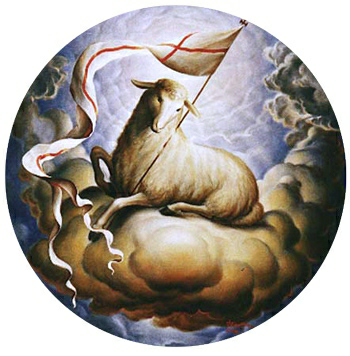 Baránok boží, symbol KristaUrčité rastlinné alebo zvieracie elementály, bývali vždy uctievané. Musíme pochopiť, že tieto elementálne stvorenia sú všadeprítomné, pretože neopustili Eden.Veľkí rastlinní elementály sú skutoční anjeli, ktorí pracujú pre celé ľudstvo v éterickej sfére magnetických polí. Rastlinní elementály sa reprodukujú sexuálnou mágiou. Existuje medzi nimi posvätné párenie, pri ktorom semienko prejde do lona bez nutnosti ejakulácie semena. Každé zviera je telo elementála. Každá rastlina je fyzické telo elementála. Títo elementály sú posvätní a vykonávajú zázraky v edene. Najmocnejší elementály sú uctievaní tým, že sa v ich podobe vyreže totem.Keď sa ľudská bytosť naučí, ako sa rozmnožovať bez vypustenia semena, vtedy vstúpi do Edenu. Tam spozná elementálne bytosti totemistov. Tieto bytosti sú nepoškvrnené.Zvierací elementály sú samy o sebe nevinní. Niektorí síce hlúpo mrhajú semenom, avšak z tohto ich nemôžeme viniť, pretože ich božská iskra je stále nevinná. Táto iskra sa do nich ešte nevtelila. Jedná sa teda o tvora, ktorý nemá o sebe vedomie, t.j. neuvedomuje si svoje Bytie, ktoré ešte neprevzalo kontrolu nad svojimi vozidlami/telami. Takéto telo si i napriek tomu stále uchováva svoje ohne. To, čo sa znovu vteľuje do zvieracieho tela, je iba tieň tejto iskry, jej ego (protoplazmatické telá) zatiaľ iba v potenciálnom stave.Rastlinní elementály sú čistejší, krajší. Reprodukujú sa ako bohovia. Medzi nimi existuje dokonalé manželstvo. Dokonalé manželstvo nájdeme taktiež v minerálnej ríši. Milujú sa navzájom a reprodukujú, majú deti, majú svoj vlastný jazyk a zvyky. Nemrhajú semennou tekutinou, sú kompletní. Sú dokonalejší ako zvierací elementály, pretože na rozdiel od nich, nikdy nemrhajú semennou tekutinou.V Edene, elementály žijú šťastne. Každý, kto nasleduje cestu dokonalého manželstva, vstúpi do Edenu. V skutočnosti, každý, kto úplne rozvinul posvätný oheň, vstúpi do Edenu.Úplne rozvinutie kundaliní nám dovoľuje navštíviť Eden s éterickým telom. Eden je éterická rovina, oblasť intenzívnej modrej farby, kde vládne iba šťastie. Tí, ktorí sa naučili milovať, žijú v Edene.Totemoví bohoviaBohovia jednoducho existujú a kresťanstvo ich uctieva pod rôznymi menami ako anjeli, archanjeli, serafovia, sily, tróny, atď.Ignorantskí materialisti veria, že ľudská bytosť vytvorila bohov ohňa, vzduchu, vody a zeme zo strachu. Tento koncept učených ignorantov materializmu je úplne nepravdivý. Čoskoro sa objavia špeciálne šošovky, cez ktoré bude možné vidieť auru, astrálne telo, astrálny svet, odlúčené egá od tela a bohov astrálneho sveta. Potom, všetky hlúpe tvrdenia učených ignorantov budú premenené na prach. Ľudská bytosť bude znova mať v úcte nevýslovných bohov. Títo bohovia existovali ešte predtým ako sa objavil svet.ElementályParacelsus povedal, že musíme zapriahnuť elementálov prírody do koču vedy, aby sme boli schopní lietať vzduchom, jazdiť na orlovi, chodiť po vode a cestovať na najvzdialenejšie miesta Zeme za pár okamihov.Existujú elementály, ktorí nám môžu pomôcť astrálne cestovať. Jedným z nich je elementál stromu Datura Arborea, ktorý je v mnohých krajinách známy ako Borrachero, anjelská trúba alebo kvet noci. Tento elementál môže vziať hocakú ľudskú bytosť von z tela do astrálneho sveta. Pre gnostického študenta stačí mať jeden takýto strom doma. Je nutné si získať priazeň elementála tohto stromu. Počas noci sa študent sústredí na elementála tohto stromu, pričom bude vokalizovať hlásku “KAM” mnoho krát, až kým nezaspí, prosiac elementála tohto stromu, aby ho vzal von z fyzického tela a presunul do hocakej časti nekonečného kozmu. Tento rastlinný elementál pomôže tým, ktorí vedia ako prosiť s vierou a láskou.V Peru tento strom Datura Arborea poznajú ako Floripondio, a v Bolivare v Kolumbii pod názvom Higanton. Mnohí ľudia majú s týmito praktikami okamžitý úspech, pretože sú hypersenzitívni, no na druhej strane, máme tiež ľudí, ktorí nie sú hypersenzitívni. Títo ľudia musia veľa trénovať, aby dosiahli víťazstvo.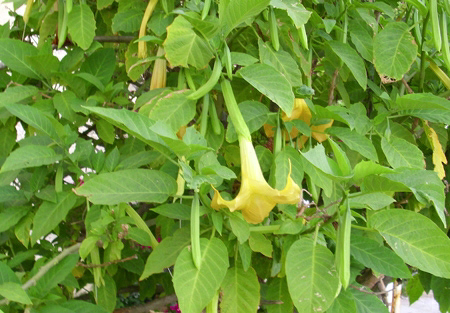 Datura arboreaKapitola 27Posvätné uctievanie falusuKaždé náboženstvo má sexuálny pôvod. V Afrike a Ázii je uctievanie lingam-jóni a vonkajších genitálií bežné. Posvätný budhizmus je sexuálny. V zen budhizmu sa taktiež učí sexuálna mágia. Budha učil sexuálnu mágiu v tajnosti. Vo svete existuje mnoho falických božstiev. Šiva, Agni, a Šakti sú falické božstvá v Indii.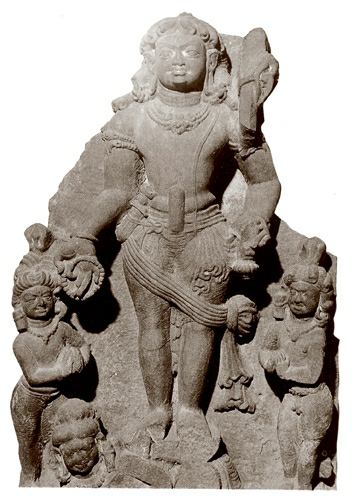 ŠivaLegba v Afrike, Venuša, Bakchus, Priapus a Dionýzos v Grécku a Ríme boli falické božstvá.Falickí Bohovia a posvätné lesy židov boli zasvätené sexuálnemu kultu. Niekedy však kňazi týchto falických kultov podľahli pokušeniu (sexu) a zlyhali, čo napokon viedlo k divokým bakchantským orgiám. Hérodotos cituje nasledujúce: "Všetky ženy v Babylone sa museli prostituovať s kňazmi v chrámoch Miléta."Medzitým, v Grécku a Ríme, v chrámoch Vesty, Venuše, Afrodity, Eset atď., kňažky si verne plnili svoje sväté sexuálne kňazské povinnosti. V Kapadócii, Antiochii, Pamplone, ​​na Cypre, a Bylose, sa konali veľké sprievody, pri ktorých kňažky s nekonečnou úctou a mystickým velebením niesli veľký falus, ktorý mal reprezentovať Boha, alebo rozmnožovací symbol života a osiva.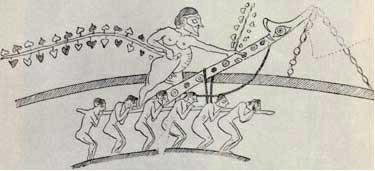 Dionýzovský sprievod s falusomBiblia obsahuje tiež mnoho narážok na falický kult. Sľub z doby patriarchu Abraháma skladali Židia položením ruky pod stehno, čo znamená, na posvätný pohlavný úd. Poznámka editora: V českom a slovenskom preklade biblii stojí: Polož svoju ruku pod moje bedrá! – Genezis 24:2 - No v pôvodnom preklade biblii stojí stehno a nie bedrá. Celá fráza je vlastne eufemizmom pre položením ruky na pohlavný úd. Sviatok stánkov (spomínaný v Janovom evanjeliu 7:2) boli orgie podobné slávnym Saturnáliám Rimanov. Obrad obriezky je úplne falický.História všetkých náboženstiev je plná symbolov a falických amuletov, akými sú napríklad hebrejská micva, kresťanské stavanie májov, atď. V dávnych dobách sa hlboko uctievali posvätné kamene, ktoré mali falickú podobu. Niektoré z týchto kameňov sa podobali mužskému pohlavnému orgánu, iné zase ženskému. Pazúrikové kresacie kamene a kremene boli považované za posvätné kamene, pretože sa nimi dal vytvoriť oheň. Oheň, ktorý sa ezotericky rozvíjal v ​​chrbtici pohanských kňazov ako božské privilégium.V kresťanstve nájdeme mnoho zmienok o uctievaní falusu. Obriezka Ježiša, sviatok Troch kráľov (Zjavenie Pána), Slávnosť najsvätejšieho Kristovho tela a krvi atď., sú falickými sviatkami prebranými od svätých pohanských náboženstiev.Holubica, symbol Ducha Svätého a zmyselná Venuša/Afrodita, sú vždy predstavované ako falické nástroje používané Duchom Svätým k oplodneniu Panny Márie. Samotné slovo "sacrosanct" (svätosvätý), je odvodené z latinského slova sacrosanctus, od sacro - posvätným obradom (šiesty pád od sacrum – krížová kosť) a sanctus (svätý, posvätný) a teda jeho pôvod je falický.Falický kult je náramne božský. Falický kult je transcendentálne vedecký a hlboko filozofický. V nadchádzajúcej ére Vodnára vedci v laboratóriách objavia energetické a mystické princípy falusu a maternice.Planéta Urán riadi pohlavné žľazy v ktorých sa ukrývajú obrovské sily, ktoré veda objaví v novej ére. Potom vedci otvorene uznajú vedeckú hodnotu falických kultov.V semiačku/semene sa ukrýva celý potenciál univerzálneho života. Materialistická veda súčasnej doby nevie nič iné, ako ironicky kritizovať to, o čom nemá ani poňatia.Na kameňmi dláždených nádvoriach aztéckych chrámov, sa muži a ženy sexuálne zjednocovali za účelom prebudenia kundaliní. Páry zostávali v chrámoch celé mesiace a roky, pričom sa navzájom milovali a láskali a praktizovali sexuálnu mágiu bez rozliatia semena. Avšak tí, ktorí dosiahli ejakuláciu semena boli odsúdení na smrť. Ich hlavy boli sťaté sekerou. Takto zaplatili za svoju svätokrádež.Nahé tance a sexuálna mágia boli úplným základom Eleusínskych mystérií. Uctievanie falusu je základom hlbokého uvedomenia si svojho Bytia.Všetky hlavné slobodomurárske nástroje slúžia k práci s kameňom. Každý slobodomurársky majster musí otesávať svoj filozofický kameň. Týmto kameňom je sex. Chrám večného Otca musíme vybudovať na živom kameni. (Prvý Petrov list: 2:1-10)Sex a hadIstý zasvätenec, ktorého meno neuvádzam, píše:"Úplným ovládnutím hadej sily môže človek docieliť takmer všetkého. Dokáže pohnúť horami či kráčať po vode, levitovať alebo sa môže nechať pochovať do zeme v zapečatenej schránke, z ktorej vyjde živý v ktorúkoľvek stanovenú dobu.Pradávnym kňazom bolo známe, že auru možno za určitých podmienok vidieť a tiež to, že sa kundaliní môže prebudiť prostredníctvom sexu.Hadí sila je dole stočená ako ohromné ​​silné pero od hodín. Aj ona môže spôsobiť rovnakú škodu ako pero, keď sa náhle uvoľní (u tých, ktorí sa dopustia zločinu vypustenia semena). Táto mimoriadna sila je umiestnená v spodnej časti chrbtice, v mieste, ktoré leží blízko rozmnožovacích orgánov. Ľudia z Ďalekého východu si to uvedomujú, niektorí hinduisti používajú sex pri náboženských obradoch. K dosiahnutiu špecifických účinkov používajú rôzne formy sexuálneho prejavu (sexuálnu mágiu) a iné sexuálne polohy, ktorými týchto výsledkov skutočne dosahujú. Pred mnohými a mnohými storočiami naši predkovia sex uctievali. Vyznávali falus. V chrámoch sa odohrávali určité obrady, ktoré kundaliní prebúdzali, poskytujúc tak človeku jasnovidnosť, telepatiu a mnoho ostatných ezoterických schopností.Sex, ktorý sa v láske správne a určitým spôsobom prevádzkuje, môže človeku zvýšiť vibrácie. Môže vyvolať to, čo ľudia z Ďalekého východu nazývajú otváranie lotosových kvetov (otváranie čakier), a objať duchovný svet. Je schopný vyvolať zdvihnutie kundaliní, ktorá prebudí určitá centra. Sexu a kundaliní by sa však nikdy nemalo zneužívať. Jedno by malo dopĺňať a vyvažovať druhé. Náboženstvo, ktorá tvrdí, že medzi manželmi by nemal byť žiadny sex, sa tragicky mýli.Takže náboženstvá, ktoré hlásajú, že človek by nemal mať žiadne sexuálne skúsenosti, sa pokúšajú potlačiť vývoj jednotlivcov i celej rasy.Funguje to nasledovne: v magnetizmu sa získa silný magnet usporiadaním molekúl látky do jedného smeru. Napríklad v kúsku železa sú normálne všetky molekuly rôzne nasmerované ako nedisciplinovaný dav. Sú náhodne usporiadané, ale keď sa zapôsobí určitou silou (v prípade železa silou magnetizujúcou), všetky molekuly sa obrátia rovnakým smerom, takže človek získa veľkú magnetickú silu, bez ktorej by nebolo žiadne rádio alebo elektrina, bez ktorej by neboli cesty ani železničná či letecká doprava.Keď sa v človeku kundaliní prebudí, keď hadí oheň ožije, všetky molekuly sa v tele nastavia jedným smerom, pretože kundaliní ich pri prebudení do tohto smeru pretiahne. Ľudské telo potom začne pulzovať životom a zdravím, stane sa mocným v poznaní a dokáže vidieť všetko.Sú rôzne spôsoby (tantrické polohy), ako kundaliní prebudiť úplne (Kama Kalpa obsahuje všetky tieto polohy), ale pre nesmiernu silu a vyniknutie nad ostatnými, ktoré by takéto prebudenie privodilo, by sa to s výnimkou tých dostatočne duchovne vyspelých nemalo vykonávať, pretože tejto sily sa dá aj zneužiť ku zlu. Kundaliní sa u manželského páru dá prebudiť čiastočne (aj úplne) a navodiť oživenie určitých centier. V skutočnej extáze dôverného styku sa molekuly tela nastavia tak, že veľa z nich čnie jedným smerom, čím ľudia získajú veľkú dynamickú silu.Až všetok falošný stud a nepravé učenie o sexe pominie, potom človek opäť povstane ako veľká bytosť a znova bude schopný zaujať svoje miesto pútnika ku hviezdam."Falický kult je tak starý ako svet. Sex musí pomôcť kundaliní a kundaliní musí pomôcť sexu. Ani sex ani kundaliní nesmú byť zneužité. Sexuálna mágia musí byť vykonávaná iba raz za deň."Muž a žena nie sú obyčajnou hmotou z protoplazmy, mäsom prilepeným ku kostre. Človek je, alebo môže byť, čosi oveľa väčšieho. Tu, na Zemi, sme len hračkami nášho nadvedomia, ktoré sa prechodne zdržiava v astrále a získava skúsenosti prostredníctvom hmotného tela, ktoré je bábkou, nástrojom astrálu.Fyziológovia spolu s ostatnými ľudské telo rozpitvali a všetko zredukovali na hmotu z mäsa a kostí. Môžu diskutovať o tej či onej kosti, prieť sa o rôznych orgánoch, ale to všetko sú len záležitosti hmoty. Neobjavili, a ani sa o to nepokúsili, tajnejšie, neuchopiteľné skutočnosti, také, ktoré Indovia, Číňania a Tibeťania poznali už dlhé storočia pred Kristom.Chrbtica je naozaj veľmi dôležitá štruktúra. Ukrýva v sebe miechu, bez ktorej by človek bol ochrnutý a ľudsky neužitočný. Ale chrbtica má význam oveľa väčší. Priamo stredom chrbticového nervu, miechy, prebieha kanál, ktorý sa tiahne až do iných dimenzií (štvrtej, piatej, šiestej atď.). Týmto kanálom, ak sa prebudí, môže stúpať sila, známa ako kundaliní. Vo spodku chrbtice je to, čo ľudia na Ďalekom východe nazývajú hadí oheň. Je to sídlo života samého. U priemerného západného človeka je táto ohromná sila nevyužitá, driemajúca a nečinnosťou takmer ochrnutá. Vyzerá skutočne ako had stočený vo spodku chrbtice, ktorý má nesmiernu silu, ktorý však z rôznych dôvodov (vďaka hnusnému smilneniu) nemôže zatiaľ uniknúť za svoje hranice. Toto mýtické spodobnenie hada je známe ako kundaliní a u prebudených ľudí z Ďalekého východu sa môže hadia sila v kanáli chrbticového nervu zdvihnúť, stúpať priamo hore do mozgu a ďalej až do astrálu. Keď stúpa, jej mocná sila zaktivizuje každú čakru čiže energetické centrum, ako pupok, hrdlo a rôzne iné oblasti. Ak sa tieto centrá prebudia, človek sa stáva vitálnym, silným a dominantným."Uctievanie falusu, prebudenie kundaliní, sexuálna mágia, nie sú vôbec nebezpečné, keď sa vykonávajú s početnosťou a s láskou.Sexuálna mágia by mala byť praktizovaná len medzi mužom a ženou. Tí ľudia, ktorí ju zneužívajú a praktizujú ju s inými partnermi mimo domova nevyhnutne zlyhajú.Infrasexuálné školyVo svete existuje mnoho infrasexuálnych škôl, ktoré smrteľne nenávidia falický kult a sexuálnú mágiu. Milovníci múdrosti sa musia vyvarovať týchto škôl, ak sa tiež nechcú stať infrasexuálmi.Je nutné si uvedomiť, že infrasexualita neznáša normálny sex a suprasex. Vo všetkých dobách sa našli infrasexuáli, ktorí sa rúhali proti Tretiemu Logosu tým, že sex považovali za tabu, hriech, dôvod pre stud a utajovanie, atď. Infrasexuálni ľudia majú školy, kde učia ľudí nenávidieť sex. Infrasexuálni ľudia sa cítia byť mahátmom, hierofantom, apod.Milovníci múdrosti sa často nechajú zmiasť infrasexuálnymi ľudmi. Títo infrasexuáli zaujímajú také mystické, zbožné a neopísateľné postoje podobné pustovníkom, že ak človek nemá určitú mieru pochopenia, tak môže byť veľmi ľahko zvedený na cestu infrasexuality.Zasvätenie a hadBez falického kultu a bez sexuálnej mágie je nemožné získať Zasvätenie veľkých záhad.Mnoho slobodných študentov, ktorí sú cudní získa Zasvätenia malých záhad v ich superlatívnom a transcendentálnom vedomí. No Zasvätenie veľkých záhad nemožno dosiahnuť bez sexuálnej mágie a kundaliní.Malé záhady nie sú ničím iným ako skúšobným obdobím: reťaz, ktorú musíme pretrhnúť, škôlka ezoterických štúdií, šlabikár. Falický kult je jediný spôsob, ktorý dokáže doviesť človeka k intímnemu uvedomeniu si Bytia.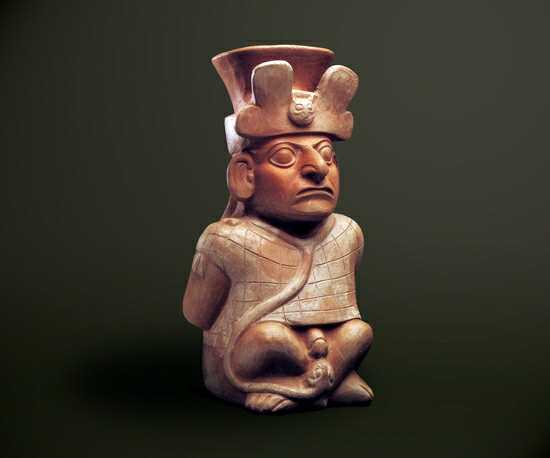 Tento artefakt z Peru, ukazuje, že had kundaliní je živený sexuálnou energiou.Kapitola 28Kult ohňaKult ohňa v starovekej Perzii bol vskutku impozantný. Kult ohňa je veľmi starý. Hovorí sa, že tento kult predchádzal Achaimenovskú dynastiu i Zarathuštrovu dobu. Perzskí kňazi vlastnili veľmi bohatú ezoterickú liturgiu súvisiacu s kultom ohňa. Starovekí perzskí mudrci sa vždy náležite starali o oheň. Ich poslaním bolo udržiavať ho, aby nikdy nevyhasol. V tajnej náuke Avesta (kánon posvätných spisov zoroastrizmu) sa uvádza, že existujú rôzne druhy ohňov: oheň blesku, ktorý sa blýska v desivej noci; oheň, ktorý pracuje vo vnútri ľudského organizmu, ktorý páli kalórie a má na starosti procesy trávenia; oheň, ktorý sa nachádza v nevinných rastlinách prírody; oheň, ktorý tlie v útrobách hôr, a ktorý je vychrlený von sopkami Zeme; oheň, ktorý tvorí božskú svätožiaru Ahura Mazdy, a ako posledný máme každodenný oheň, ktorý používame na varenie jedla. Peržania zvykli vravieť, že keď sa vyleje vriaca voda, alebo keď sa niekto popáli, v takýchto prípadoch, Boh zastaví všetky výhody, ktoré udelil svojim privilegovaným ľuďom.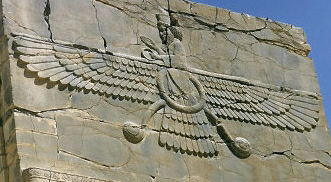 Ahura MazdaVskutku, oheň má veľa modifikácií, avšak medzi všetkými týmito druhmi ohňa, najmocnejší je ten, ktorý sa nachádza v prítomnosti Ahura Mazdy (Solárneho Logosu), tvoriaci jeho božskú svätožiaru. Tento oheň je výsledkom transmutácií sexuálnych sekrétov. Tento oheň je kundaliní, ohnivý had našich magických síl, oheň Ducha Svätého.Každý, kto chce nájsť oheň Ahura Mazdy, musí hľadať vo vnútri svojej filozofickej zeme. Táto zem je samotným ľudským telom. Perzskí kňazi tento oheň udržiavali na miestach úplnej tmy, v podzemných chrámoch a tajných miest. Oltár bol vždy obrovský kovový kalich, ktorý stál na Kameni mudrcov. Oheň bol vždy živený voňavým a suchým drevom, najmä delikátnymi vetvičkami santalového dreva. Starí kňazi vždy rozdúchavali oheň dúchacím mechom, aby ho neznesvätili hriešnym dychom ľudských úst.Naplňte svoj kalich posvätným vínom svetla. Pamätajte si milí čitatelia, že tajný a filozofický žijúci oheň plápolá vo vašej vlastnej filozofickej zemi. Teraz už budete rozumieť okultnému tajomstvu rituálu ohňa.Na oheň dozerali vždy dvaja kňazi. Hľa dvojica. Každý z nich používal kliešte (na vkladanie kúskov dreva) a lyžicu (ktorou rozptyľovali do neho parfumy). Boli teda dvoje kliešte a dve lyžice. V tom všetkom môžeme vidieť dvojicu. Dvojica nám umožňuje pochopiť, že iba číslo dva môže udržiavať oheň. Je nutné, aby muž a žena v dokonalej dvojici zapálili a udržiavali božský oheň Ahura Mazdy.V Bundahishnu (druh rituálneho evanjelia), je uvedené, že studňa posvätnej vody bola v špeciálnej miestnosti, kde kňaz vykonal očistu pred tým ako predstúpil pred oltár ohňa. Iba ten, kto pije čistú vodu života môže zapáliť oheň. Iba ten, kto si umýva nohy vo vodách sebazapierania môže zapáliť oheň. Iba ten, ktorý šetrí vodu môže praktizovať rituál ohňa. Voda symbolizuje ens seminis.Archeologické ruiny komplexov chrámov a predsiení, kde sa uctieval kult ohňa sa nachádzajú po celej Perzii. Tieto ruiny môžeme ešte dnes nájsť v Persepolise, Isfaháne, Jazde, Palmýre, Súsach, atď.Oheň je náramne božský, a preto nesmie nikdy chýbať v domoch tých, ktorí nasledujú cestu dokonalého manželstva. Oheň zapálený s hlbokou oddanosťou je rovný modlitbe. Takýto akt priťahuje zhora obrovský tok božskej energie. Každá modlitba k Logosu by mala byť sprevádzaná ohňom. Takáto modlitba má potom nesmierny účinok.Nadišiel čas pre návrat ku kultu ohňa. Gnostici sa musia vydať do hôr. Tam, v hlbokom lone matky prírody, postavte táborák, zapáľte oheň, modlite sa a meditujte. Týmto spôsobom prilákame zhora silné prúdy božskej energie, ktoré nám pomôžu vo veľkom diele Otca.Človek musí zapáliť svojich štyridsaťdeväť ohňov pomocou sexuálnej mágie. Keď sú naše myšlienky v plameňoch, vtedy môžeme tvoriť ako nevýslovní bohovia vesmíru. Svätí bohovia sú skutočnými veľvyslancami ohňa. Svätí bohovia sú jazykmi horiaceho ohňa.Tancujúci dervišiV Perzii, rovnako ako v Turecku, atď., posvätné tance tancujúcich dervišov, sú v podstate kultom ohňa. Je škoda, že úradní činitelia mesta Ankary tieto verejné tance tancujúcich dervišov zakázali, a to sa chvália, že sú veľmi civilizovaní.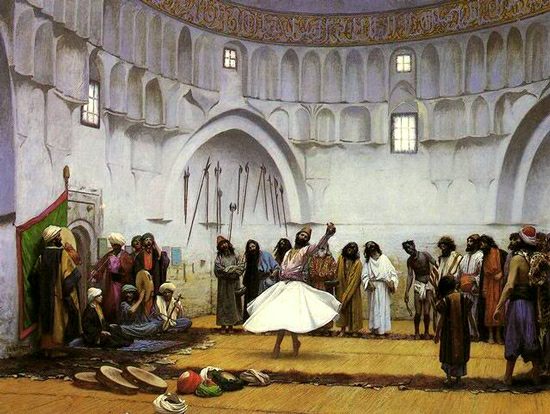 Derviši úžasne napodobujú pohyb planét slnečnej sústavy okolo Slnka. Tieto tance dervišov úzko súvisia s chrbticou a sexuálnymi ohňami. Nikdy nesmieme zabúdať, že had má rád hudbu a tanec, ako nám to už preukázali zaklínači hadov z Egypta a Indie, ktorí hrajú na úžasnú flautu a očarený had pritom tancuje. Teraz je vhodné si pripomenúť rituálne tance ohňa, ktoré sa odohrávali vo všetkých starovekých chrámoch. Spomeňme si na nahé tance Eleusínských mystérií, posvätných tanečníkov z Indie, Egypta, Mexika, Yucatánu, atď. Keď sa Akášické záznamy dostanú do rúk vedcov, a svet bude môcť sledovať ohnivé tance archaických dôb v televízii, vtedy sa vrátime k týmto tancom, ktoré nevyhnutne nahradia klasické svetské tance.Egyptská tmaPred niekoľkými rokmi začalo niekoľko mníchov z kláštora Athos, ktorý je známy v Grécku a Rusku, s podvodným úmyslom predávať egyptskú tmu vo fľašiach, na základe čoho sa im podarilo zarobiť veľkú sumu peňazí.Predávať egyptskú tmu vo fľašiach v podobe čierneho prášku je absurdné. Skutočná egyptská tma sa nedá predávať ako čierny prach. "Egyptská tma" je alegorický, archaický výraz. Keď sa Egypťania zahalili svojím plášťom a zavreli oči pred fyzickým svetom, vtedy vlastne zostali v tme, čo sa týka fyzického sveta, ale čo sa týka Ducha, tam sa nachádzali v prekrásnom svetle.V súčasnej dobe existuje mnoho mudrcov ponorených do egyptskej tmy, no napriek tomu svietia posvätným ohňom Amen-Ra.Mnoho egyptských mudrcov, ktorí boli pochovaní zaživa, žije i naďalej v stave katalepsie. Hlboko spia vo svojich hrobkách až do chvíle, kedy sa musia prebudiť podľa plánov Bieleho bratstva. Jeden je tam taký, ktorého telo spí od roku 3000 pred našim letopočtom. Ďalší tam spí od roku 10000 pred našim letopočtom. Všetci tam takto spia s telami nachádzajúcimi sa v egyptskej tme, avšak, ich duše žijú vedome vo vyšších svetoch, kde intenzívne pracujú pre ľudstvo.Keď nadíde pravá chvíľa, každému z týchto adeptov prídu na pomoc ich bratia a sestry, ktorí ich vezmú z hrobiek a prebudia. Títo egyptskí adepti začnú novú éru duchovnej činnosti. Vo svojej pamäti si uchovávajú všetky archaické znalosti.Je zaujímavé poznamenať, že telá týchto adeptov, ktoré sú riadne zavinuté a chránené v rakvách, tam spia bez jedla alebo pitia. Všetky ich organické funkcie sú pozastavené. Podivné a záhadné chemické látky ich chránia. Hrozní, elementálni strážcovia strážia ich hroby, a preto žiadnemu archeológovi sa ich nikdy nepodarí nájsť.Opustiť hrobku po uplynutí tisícov rokov, zachovať si telo na žive bez jedla a pitia, je možné len s kultom ohňa a silou ohňa. Všetci títo adepti praktizovali intenzívne sexuálnu mágiu. Iba ohnivý had môže dať adeptovi takúto náramnú moc.JahveHistória tohto anjela Jahve je zapísaná v hale spomienok (Akáša). Saturnine z Antiochie, veľký kabalista, uvádza, že Jahve je padlý anjel, zlý duch, diabol. Jahve je strašne perverzný démon.Jahve je démon, ktorý pokúšal Krista na púšti, keď ho vzal na vysokú horu a ukázal mu všetky kráľovstvá sveta a ich slávu. Takto pokúšajúc Krista, Jahve povedal: "ITABABO. Všetky tieto veci ti dám, keď padneš na zem a budeš sa mi klaňať." Jahve volal židovský ľud "môj vyvolený národ."Židia zámerne zamenili Jahve s Pánom Jehova. Jahve bol Lemuranský hierofant. Jahve mal kňažku ženu. Jahve bol anjel s ľudským telom. Majster Jahve bol bojovník Svetla, veľký kňaz Lúča moci, a vzhľadom k jeho vysokej kňazskej dôstojnosti, mal náležité právo nosiť helmu, brnenie, štít a meč, ktoré boli vyrobené z rýdzeho zlata. Kňažka manželka Jahveho bola každopádne dáma adept.V archaických časoch sa bojovnícke a kňazské kasty vyvíjali nezávisle na sebe. Avšak našli sa aj výnimky, ako v prípade Jahveho, ktorý bol rovnako kňaz ako bojovník.Luciferi starého Zeme-Mesiaca sa vznášali v Lemurskej atmosfére. Títo luciferi hľadali nových prívržencov, ktorých sa im nakoniec podarilo získať naozaj hodne. Jahve bol jedeným z týchto náruživých prívržencov. Jahve sa stal žiakom týchto temných pod-mesačných bytostí, a teda praktizoval čiernu sexuálnu mágiu s rozlievaním Hermesovho pohára. Jedná sa o tú istú vedu, ktorú používajú Bonovia a Drukpovia "červenej čiapky." Výsledok bol fatálny. Jeho ohnivý had padol; zostúpil dole k atómovým peklám ľudskej bytosti. Takto sa Jahve stal strašne zvrátený démon.Táto história je zapísaná v Akáše. Jahve sa stal členom Lemurského chrámu čiernej tantry. Jeho žena kňažka nikdy neprijala sexuálnu mágiu s rozlievaním Hermetického pohára. Jahve padol s inou ženou. Úsilie, ktoré Jahve vynaložil na presvedčenie svojej manželky kňažky bolo k ničomu. Ona odmietla vstúpiť do čierneho chrámu. Ich manželstvo sa skončilo. Táto dáma adept sa nechcela vydať sa čiernu cestu. Teraz, je táto dáma adept prekrásnym anjelom vyšších svetov.Kult ohňa je veľmi delikátny. Bohovia ohňa pomáhajú chrániť všetkých tých, ktorí nasledujú cestu dokonalého manželstva.Veky svetaRozdelenie dejín ľudstva do Zlatého, Strieborného, Medeného a Železného veku je náramnou skutočnosťou. Planetárny oheň prechádza devolúciou a evolúciou, pričom prechádza týmito spomínanými obdobiami. Niet pochýb o tom, že oheň našej planéty Zem vyprodukoval v posledných troch kolách/cykloch, a na pradávnom Zem-Mesiaci iba veľmi malý zisk. Z tohto dôvodu je tento oheň plný karmy. To je príčinou zlyhania ľudstva na planéte Zem.Cykly sa rozvíjajú striedavo. Vek veľkej mystickej inšpirácie a nevedomej produktivity nasleduje ďalší, ktorý je plný obrovskej kritiky a sebauvedomovania. Čiže prvý cyklus poskytuje druhému materiál na analýzu a kritiku. V oblasti duchovného víťazstva, Budha a Ježiš predstavujú najvyššie víťazstvo nad Duchom. Alexander Macedónsky a Napoleon veľký, predstavujú víťazstvo nad fyzickým svetom. Tieto bytosti boli stvorenia vytvorené ohňom: typy ľudských reprodukcií, ktoré existovali pred desiatimi tisíckami rokov. Odrazené obrazy z bývalého desiateho tisícročia boli reprodukované pomocou tajomnej sily ohňa.Ako hore, tak aj dole. To, čo bolo, bude znovu. Tak ako sú veci v nebi, tak sú aj veci na Zemi.Život na našej planéte Zem by v tomto okamihu bol ozajstným rajom, keby sa oheň našej planéty Zeme úplne vyvinul na starodávnom Zeme-Mesiaci, a v troch predchádzajúcich kolách. Bohužiaľ, náš planetárny oheň je plný kozmickej karmy.Veľký problémCelé ľudstvo, úplne všetky ľudské bytosti predstavujú Adama Kadmona; ľudská rasa, homo sapiens, Sfinga, ktorá predstavuje bytosť s telom zvieraťa a hlavou človeka.Ľudská bytosť je súčasťou mnohých životov, či už veľkých alebo malých. Rodina, populácia, náboženstvo, krajina, sú živými bytosťami, ktorých my sme súčasťou.V našom vnútri sa odohráva mnoho životov; mnoho "eg," ktoré sa medzi sebou hašteria, a mnoho "eg," ktoré ani netušia, že žijú jeden vedľa druhého. Všetci z nich žijú v ľudskej bytosti, rovnako ako človek a všetci ľudia žijú vo veľkom duchovnom tela Adama Kadmona.Tieto "egá," žijú v ľudskej bytosti, rovnako ako človek a všetci ľudia žijú v mestách, dedinách, náboženských kongregáciách, apod. Tak ako obyvatelia mesta nepoznajú jeden druhého, rovnako tak, nie všetky "egá," ktoré žijú v meste deviatich brán (človek) sa navzájom poznajú, a toto je veľký problém.Takzvaný človek ešte nemá skutočnú existenciu. Súčasný človek ešte nenadobudol skutočnú podobu.Človek je podobný domu v ktorom býva veľa ľudí. Človek je ako loď, na ktorej cestuje mnoho cestujúcich (mnoho "eg"). Každé "ego" má svoje ideály, svoje vlastné projekty, túžby, atď.Ego, ktoré sa nadchne prácou s ohňom (sexuálny akt) je neskôr odsunuté ďalším egom, ktoré túto prácu nenávidí. Ak ašpirant začne pracovať v kováčskej dielni Vulkánu s veľkým nadšením, neskôr ho môžeme vidieť rozčarovaného, ako opúšťa prácu a hľadá útočisko v hocakej malej škole, ktorá mu ponúka útechu. Potom dokonca po určitom čase môže zasiahnuť ďalšie ego, ktorého ho odvedie i z tej druhej školy. Toto je najväčší problém. V človeku sa tiež nachádzajú rôzni temní návštevníci. Rovnako ako mnoho ľudí navštevuje mestá, vrátane nežiaducich osôb, (ľudia so zlými návykmi a pod.), práve tak isto sa táto nešťastná tragédia opakuje v meste s deviatimi bránami (človeka). Do tohto mesta vstupujú temní obyvatelia, ktorí vnukajú zlé myšlienky a stimulujú zvieracie túžby. Bohužiaľ, ľudská bytosť je z deväťdesiatich siedmych percent nevedomá, takže nemá absolútne žiadnu predstavu, čo sa deje v jej vnútri. Keď títo temní obyvatelia úplne prevezmú nadvládu nad ľudským mozgom, vtedy sa človek dopustí vecí, ktoré by za normálnych okolností nikdy neurobil, ani keby mu boli ponúkané všetky peniaze sveta. Z tohto dôvodu sa teda niet čo čudovať, že v jednom z takýchto fatálnych okamihov sa i svätci môžu dopustiť znásilnenia alebo vraždy. Práca s ohňom je veľmi náročná, pretože mesto deviatich brán navštevuje a obýva množstvo neviditeľných ľudí. Každý z týchto tajomných ľudí, každý z týchto "ja," má svoje vlastné myslenie a svoje vlastné zvyky. Teraz si môžeme vysvetliť príčinu mnohých problémov v domácnosti. Muž, ktorý je dnes nadšený svojou manželkou, ju zajtra opustí. Žena, ktorá je dnes verná svojmu manželovi, zajtra odíde preč s iným mužom. Toto je veľký problém.V psychike človeka dochádza k neustálej zmene v náhľade na veci. V mysli sa odohráva neustály film plný dojmov, udalostí, pocitov a túžob. Každá z týchto vecí, dokonale definuje ego v danom okamihu. Mnoho ľudí žije v meste deviatich brán, čo je naozaj vážna vec. Jedná sa o veľký problém. Kult ohňa je veľmi náročný práve z toho dôvodu, že v meste deviatich brán žije veľa ľudí, ktorí tento kult nenávidia.Fyzické telo je len jednou z častí štvordimenzionálneho tela, lingam sarira alebo vitálneho tela. Ľudská osobnosť je rovnakým spôsobom iba ďalšou časťou štvordimenzionálneho ľudského tela. Za hranicami (vo vyššej časti) tejto osobnosti sa nachádza ego (mnohopočetné "ja"). Osobnosť síce zomiera, avšak jej pamäť zostáva v egu.Úbohé intelektuálne zvieratá stále nevedia nič o duši a duchu. Táto záležitosť je ešte stále veľmi ďaleko od toho, aby sa o ňu radoví ľudia vôbec začali zaujímať.Telo, osobnosť a ego sa stále navzájom nepoznajú, pretože ľudská bytosť je neuvedomelá. Vedomosti o duši a duchu, ktoré majú bežní ľudia sú na tom ešte horšie.V skutočnosti, tri podradné aspekty ľudskej bytosti - telo, osobnosť a ego – sa môžu navzájom poznať iba pod vplyvom omamných látok, v tranze, v špiritistickom či hypnotickom stave, počas spánku, alebo počas extázy.Tajomstvo sfingy je ľudská bytosť. Zviera s ľudskou hlavou, je ľudská bytosť. Kým nevyriešime záhadu sfingy, stále nám hrozí nebezpečenstvo spadnutia do priepasti záhuby.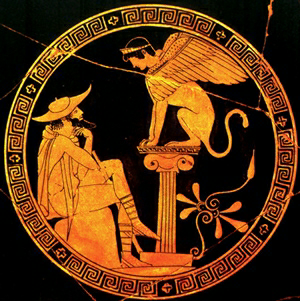 Oidipus sa snaží vyriešiť hádanku sfingyKaždý, kto pracuje s ohňom, musí každý deň prosiť svojho Otca, ktorý je v utajení, aby mu vskutku pomohol toľko, koľko je len možné. Je nesmierne nutné úpenlivo prosiť svojho vnútorného Boha, aby v našom vnútornom vedomí zopakoval zázrak, ktorý urobil Ježiš, keď s hrozným bičom vôle vyhnal z chrámu kupcov. Len náš Milovaný môže vypudiť tieto dotieravé "ja" z chrámu nášho vedomia. Títo obchodníci chrámu sabotujú Veľké dielo. Tieto hnusné egá, sú tí, ktorí zhasínajú ohne chrámu. To je veľký problém.Naozaj, toto je cesta na hrane noža. Táto cesta je plná nebezpečenstva, ako vo vnútri, tak zvonku.Lebo je mnoho povolaných, ale málo vyvolených Štyri evanjeliaŠtyri evanjeliá úzko súvisia s prácou ohňa. Je absurdné, aby sme štyri evanjelia interpretovali doslovne. Evanjelia sú úplne symbolické. Narodenia v jasliach Betleheme symbolizuje Venušino zasvätenie. Kristus sa vždy rodí medzi zvieratami túžby vnútri stajne ľudskej bytosti, aby zachránil svet.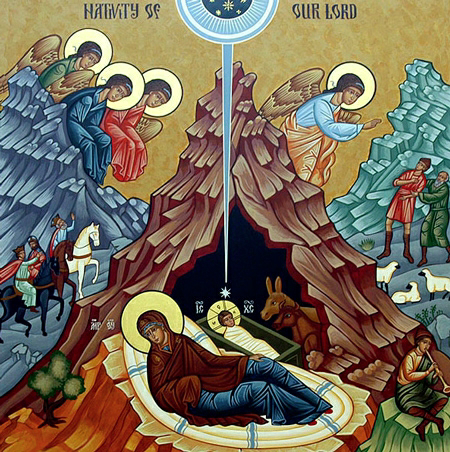 Hviezda, ktorú videli traja králi, vidia všetci mystici počas extázy. Táto hviezda je centrálne Slnko, Kristus Slnko, tvorený armádou hlasu. Je to hviezda, ktorá oznamuje zasvätenie. Je to hviezda, ktorá vedie prívržencov ohňa.Zasvätenie sa vždy začína zázrakom v Káne; premenením vody života na víno svetla alchymistov. Tento zázrak sa uskutočňuje v dokonalom manželstve.Musíme pozdvihnúť ohnivého hada našich magických síl až na Golgotu Otca (mozog).V práci ohňa musí každý oddaný prívrženec prežiť celú drámu zasvätenia. Štyri evanjeliá sú písané v kóde, a len zasvätenci ich dokážu pochopiť. Hierofant Ježiš nebol prvý ani posledný, kto žil túto dráma umučenia. Túto drámu zažili všetci tí, ktorí prešli Kristifikáciou. Každý, kto preskúma posvätné písma všetkých archaických náboženstiev s úžasom zistí, že táto dráma existovala mnoho miliónov rokov pred Ježišom Kristom. Všetci veľkí Avatari žili rovnakú drámu umučenia Pána, a taktiež boli v rovnakej situácii ako Ježiš.Veľký Majster dokonalosti žil celú drámu, ako je napísané, ale nesmieme interpretovať štyri evanjelia doslovne. Pripomeňme si, že mesto Betlehem v Ježišovej dobe ani neexistovalo.Štyri evanjeliá predstavujú praktickú príručku pre oddaných prívržencov kultu ohňa. Každý, kto nepozná arkánum A.Z.F., nemôže pochopiť štyri evanjelia ohňa.Matka KundaliníKristus je vždy synom Božskej Matky Kundaliní. Ona zakaždým počína svojho syna skrze prácu a milosť tretieho Logosa. Pred narodením, počas pôrodu i po pôrode, je vždy Pannou. Eset je pannou u Egypťanov; u hinduistov je pannou Kálí (vo svojom pozitívnom aspekte); medzi Aztékmi je Tonantzin. Ona je Rheia, Kybelé, Mária, Adonia, Insoberta, atď.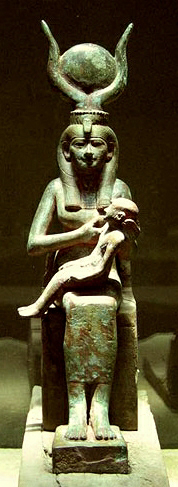 Božská Matka Eset so svojim synom Horom, Kozmickým KristomInkarnovať Slovo bez rozvoja, vývoja a postupu Kundaliní, je nemožné.Táto modlitba je napísaná v gnostickom rituálu:Ó Hadit, okrídlený had svetla, buď gnostickým tajomstvom môjho Bytia, ústredným bodom môjho spojenia; posvätná guľa a modrosť oblohy sú moje.O - AO - KAKOF - NA - KHONSA.Tí, ktorí si ctia ohňa, kňaz a kňažka, môžu túto modlitbu spievať počas praktizovania sexuálnej mágie.Mantry tejto modlitby majú moc sublimovať sexuálnu energiu (substanciu gnostikov), do srdca.Keď zasvätenec vyvolá Božskú Matku Kundaliní, buď aby mu pomohla umiestniť fyzické telo do stavu džin, alebo aby mu pomohla pri vysokej mágii, ona sa mu zjaví ako najčistejšia panna, ako najmilujúcejšia matka. Ona predstavuje všetky naše najdrahšie matky všetkých našich reinkarnácií.Matka Kundaliní je had ohňa, ktorý stúpa cez miechový kanálik. Musíme byť prehltnutí hadom. Musíme byť premenení na samotného hada.Tí pseudo-ezoterici, ktorí predpokladajú, že had sa prebúdza s úplným prebudením a kompletne vyvinutý sa veľmi mýlia. Kundaliní musí prejsť rozvojom, vývojom, a postupom, aby dosiahla kompletný vývoj. Sex musí pomôcť Kundaliní. Kundaliní musí pomôcť sexu. Nesmieme zneužívať ani sex, ani Kundaliní.Sedem hadov ohňa má svojich nádherných dvojníkov v siedmich hadoch svetla. Najskôr je oheň a neskôr prichádza Brahmanská krása Venušinho zasvätenia. Najskôr musíme vystúpiť po siedmych stupňoch ohňa a potom po siedmych stupňoch svetla.Najprv sa musíme vzkriesiť v ohni, a potom vo svetle.Božská Matka Kundaliní, so zlatým dieťaťom sexuálnej alchýmie v jej milujúcom náručí, nás vedie po hroznej ceste na hrane noža. Naša milujúca Eset, ktorej závoj nikdy neodokryl žiadny smrteľník, nám môže odpustiť všetku našu minulú karmu, ak skutočne oľutujeme všetky svoje chyby a hriechy, ktorých sme sa dopustili.Had ohňa nás radikálne transformuje. Tento had nás premení na nesmierne božských Bohov vesmíru.Kapitola 29EddaZbierku starých škandinávskych hrdinských bájí Edda môžeme považovať za germánsku Bibliu. Táto archaická kniha obsahuje okultné znalosti nordickej rasy. Príbehy týkajúce sa pôvodu (Genezis) sveta opísaného v Edde sú nasledovné:"Na začiatku existovali dve unikátne oblasti: jedna z ohňa a svetla, kde vládol absolútny a večný Alfadur (otec všetkého), a druhá, oblasť temna a zimy nazývaná Niflheim, ktorej vládol Surt (temný). Medzi oboma oblasťami vládol chaos. Iskry, ktoré unikli z Alfadura oplodnili studené pary Niflheimu, z ktorých sa zrodil Ymir, otec rasy obrov. Rovnakým spôsobom bola stvorená i krava Audhumla, ktorá ho mala živiť. Z jej vemena prúdili štyri rieky mlieka. Ymir, nasýtený týmto mliekom zaspal, a z potu rúk sa mu zrodil pár obrov, muž a žena; a z jednej jeho nôh sa zrodilo monštrum so šiestimi hlavami."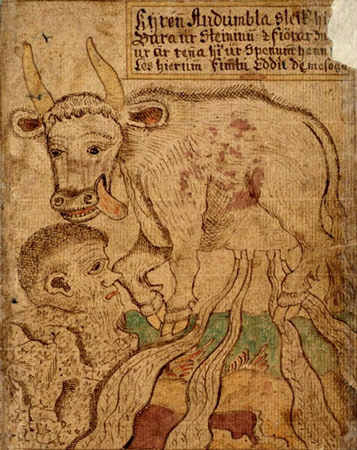 V tomto stvorení Genezis nachádzame sexuálnu alchýmiu. Oheň oplodnil chladné vody chaosu. Mužský princíp Alfadur oplodnil ženský princíp Nifleheim, ktorému vládne Surt (tma), aby vznikol život. Takto sa rodí Ymir, otec obrov, vnútorný Boh každého človeka, majster. On je živený surovou hmotou Veľkého Diela. Táto látka je mlieko kravy Audhumbly, posvätná biela krava v Indii. V Mojžišovej knihe Genezis sa spomínajú štyri rieky Raja, štyri rieky mlieka. Tieto štyri rieky sú planúci oheň, čistá voda života, prudký vietor, a parfumovaná elementálna zem mudrcov (štyri tatvy). V každom alchymistickom úkone sa uvádzajú do činnosti štyri prvky. Tieto prvky nemôžu chýbať pri žiadnej sexuálnej alchýmii stvorenia.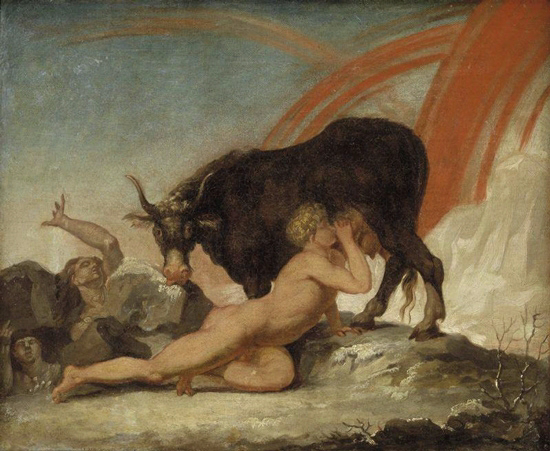 Ymir spí a z jeho potu sa narodí pár obrov, muž a žena; úžasný a obrí prapôvodný božský hermafrodit Svätého ostrova. V Mojžišovej knihe Genezis stojí, že Adam zaspí a Boh vyberie Evu z jedného jeho rebier. Pred týmto okamihom, Eva bola vnútri Adama; čiže, Eva a Adam boli jednou bytosťou. Táto bytosť bola hermafroditom (polárna rasa).Z nôh tohto obrieho hermafrodita (polárnej rasy), sa narodilo šesťhlavé monštrum, hviezda Šalamúna, sexuálna alchýmia ľudskej bytosti, ktorá má po mnohých stáročiach za následok oddelenie alebo rozdelenie obrov, meniac ich na ľudské bytosti opačného pohlavia. Toto rozdelenie na opačné pohlavia je začiatkom veľkej tragédie. A tak z hermafroditného obra sa rodí šesťhlavé monštrum.Ľudská bytosť sa opäť stane božským hermafrodit. Adam sa vráti do Raja v sprievode svojej božskej Evy. Keď sú muž a žena sexuálne zjednotení, v tých chvíľach sú jedinou hermafroditnou bytosťou. Skutočne, počas týchto chvíľ najvyššej sexuálnej zmyselnosti sa stávame Bohmi. Toto je jedinečný okamih, ktorý zasvätenec vie, ako využiť na vykonanie svojich magických javov.Narodenie človeka v opačných pohlaviach bola grandiózna udalosť antropogenézy (ku ktorej došlo počas mnohých miliónov rokov).Po tomto nádhernom opise stvorenia sveta, germánska Edda opisuje rozdelenie na opačné pohlavia takto:"Bohovia sa okamžite rozhodli, že vytvoria prvý ľudský pár. Muž bol vytvorený z jaseňa, a nazvali ho Ask. Žena bola vytvorená z jelše, a nazvali ju Embla. Ódin im dal duše; Vili im dal porozumenie; a Vé im dal krásu a zmysly. Takto bohovia spokojní so svojou prácou si odišli odpočinúť a užiť si do svojho sídla v Ásgarde, ktoré sa nachádza v strede vesmíru."Príbeh v Edde, ktorý rozpráva o zničení sveta je vlastne germánskou apokalypsou:"Samotná príroda začne byť neusporiadaná; ročné obdobia sa prestanú striedať. Hrozná Fimbulvetr (hrozná zima) dominuje a trvá po dobu troch rokov, pretože Slnko stratilo svoju silu. Ľudia stratili vieru; medzi bratmi, príbuznými a deťmi rovnakého kmeňa nie je žiadny mier. Svätá povinnosť Nemcov rešpektovať mŕtvych, strihaním ich nechtov a spálením ich tiel je zanedbaná. Na konci stáročí, Hrym, obor mrazu a jeho nespočetní spoločníci sa na obrovskej lodi vydajú zničiť bohov, spolu s ich šťastným a nádherným príbytkom Valhallou, a vesmírom. Táto hrozná loď, zhotovená z nechtov mŕtvych, ktoré žiadna milosrdná duša nikdy nestrihala, sa napriek malosti materiálu blíži vpred, kým jej korupcia nedosiahne hranice. Potom monštrá, ktoré bohovia predtým spútali, roztrhnú reťaze, ktorými boli viazané. Hory sa prepádajú, džungle sú vykorenené, vlci, ktorí od začiatku sveta zavýjali na Slnko a Mesiac, snažiac sa tieto dve hviezdy pohltiť, a ktorí ich z času na čas už-už mali vo svojich pazúroch, ich teraz dosiahli a zožrali. Vlk Fernis zlomí putá a s otvorenými čeľusťami zaútočí na svet, pričom jednou čeľusťou sa mu podarilo dosiahnuť neba a druhou Zeme, a otvoril by ich ešte viac, ale už tam nie je žiadny priestor. Had Midgard zaplavuje celú krajinu (pretože človek sa stal smilníkom). Obri mrazu prichádzajú v lodi nechtov. Loki, Surt a synovia Múspellheima (ohnivý svet) prichádzajú bojovať poslednú rozhodujúcu bitku Ásov. Božstvo Valhally je na nepriateľa pripravené. Ich strážny Heimdall, hliadkujúci u vchodu mosta, ktorý vedie k ich obydliu, zatrúbi na poľnicu a bohovia spolu s dušami hrdinov, ktorí zomreli v boji, vyjdú von, aby sa stretli s obrami. Bitka začína a končí zničením oboch armád; smrťou bohov i obrov. Žiarenie ohňa sa rozšíri po celom svete, a všetko čo mu príde do cesty pohltí v obrovskom očistnom holokauste."Hlbokou analýzou Eddy a Genezis sa nám ukazuje, že kľúčovým bodom v obidvoch textoch je sexuálna tematika. Svet je stvorený vďaka sexualite. Prvotný hermafrodit je sexuálne rozdelený. Bez rozlievania semena je to Boh, no len čo rozleje semeno stáva sa démonom.Svet je vytvorený sexuálne. No keď sa z ľudí stanú hrozní smilníci, keď veľká prostitútka (ľudstvo), dosiahne bod zlomu svojej korupcie, čo znamená, že keď had Midgard zaplaví celú Zem, vtedy je tento svet zničený.Vskutku, veľká prostitútka, ktorej číslo je 666 sa rodí, keď si človek zvykne ejakulovať semeno. Smilstvo je to, čo kazí človeka. Vďaka smilstvu sa človek stáva hrozne perverzným, čo má za následok zničenie sveta. Neznáme monštrá prírody, o ktorých človek nemá ani tušenie, a ktoré sa bohom podarilo spútať, budú vypustené vďaka atómovým zbraniam. Džungle sú vyvrátené a vlci karmy hrozne vyjú. Vlk Fenrir trhá putá a útočí na svet s otvorenými ústami, dotýkajúc sa neba a zeme svojimi čeľusťami.Karma je skutočne desivá a preto dôjde ku kolízii svetov. V pradávnych dobách už k podobnej kolízii došlo. Vtedy sa zem nachádzala bližšie k Slnku, avšak bola vyvrhnutá do diaľky, kde sa nachádza teraz. Teraz sa rovnaká pohroma bude opakovať kvôli zákonu karmy. A preto, ako sa uvádza v germánskej Edde, všetko bude pohltené v obrovskom očistnom holokauste.Žiadny typ Genezis (vzniku, zrodenia) nemôže existovať bez sexuálnej alchýmie. Žiadny typ Apokalypsy nemôže existovať bez sexuálnej degenerácie. Každý zrod a každá Apokalypsa je založená na falusu a maternici. Oheň vytvára a oheň ničí. Naozaj, deštruktívne sily ohňa sú už v pohybe. Atómové vojny definitívne rozpútajú sily, ktoré pohltia Zem. Táto rasa bude čoskoro zničená ohňom.Nadišiel čas, aby sme skutočne pochopili potrebu totálne nasledovať cestu dokonalého manželstva. Iba tí, ktorí sa rozhodnú vydať po tejto ceste sa môžu zachrániť pred priepasťou a druhou smrťou.Boh žiari nad dokonalým párom.Ľudská spásaV mene pravdy, musíme uznať, že problém ľudskej spásy je skutočná čínska hádanka, ktorá sa veľmi ťažko rieši. Ježiš zdôrazňuje obrovskú náročnosť dostať sa do kráľovstva ezoteriky a dosiahnutie večnej spásy.Ak sa vskutku chceme zachrániť, tak bezodkladne musíme vytvoriť dušu. Už sme povedali, že ľudská bytosť má v sebe inkarnované iba embryo duše. Taktiež sme povedali, že toto embryo musíme posilniť a neskôr inkarnovať kozmickú dušu. Teraz je dobré vyjasniť, že inkarnácia duše vo svojej podstate znamená byť vstrebaný, pohltený tigrom múdrosti. Potrebujeme tigra múdrosti, aby nás pohltiť. Tento tiger je Najvnútornejší, naše skutočné Bytie. Aztékovia vravia, že prvá hlavná rasa, ktorá existovala na svete bola pohltená tigrami. V Yucatáne existoval chrám tigrov. Quetzalcoatl so svojimi tigrími pazúrmi vytrháva srdce človeka. Kult tigra nikdy nechýbal v žiadnych amerických chrámoch tajomstiev. Rád rytierov tigra bol v aztéckom Mexiku veľmi posvätný.Je dobré poznamenať, že počas ľudských obetí sa srdcia dievčat obetovali bohom. Všetko toto obsahuje ezoterický význam, ktorému učení ignoranti tohto storočia nerozumejú.Je samozrejmé, že my sme zásadne proti akýmkoľvek ľudským obetiam. Tieto obete boli barbarské; milióny detí a dievčat bolo obetovaných bohom. Boli to skutočne hrozné výjavy bolesti. Jednalo sa o naozaj ohavné zločiny.Napriek tomuto faktu, my sa len snažíme, pozastaviť nad týmto aktom obetovania krvácajúceho srdca bohom. Jedná sa o náramný akt. Najvnútornejší musí prehltnúť srdce človeka, t.j. vstrebať ho, pohltiť ľudskú osobnosť, ktorá vytvorila to, čo sa nazýva dušou.Je nesmiernou pravdou, že Najvnútornejší je ako strom s mnohými listami. Každý list je ľudská osobnosť. Najvnútornejší nemá iba jedinú osobnosť, ako sa mnohí pseudo-ezoterici domnievajú. Najvnútornejší má rôzne osobnosti, a to, čo je najviac udivujúce je skutočnosť, že tieto rôzne osobnosti môže mať inkarnované v rôznych častiach sveta.Keď ľudská osoba nevytvorí dušu, je logické, že je stratená a zostúpi do priepasti. Avšak, táto záležitosť nemá žiadny význam pre Najvnútornejšieho. To je ako list, ktorý padá zo stromu života. Jeden list bez akéhokoľvek významu. Najvnútornejší sa i naďalej stará o svoje ďalšie osobnosti, bojujúc za nich, aby mohli vytvoriť dušu a On ich napokon mohol pohltiť ako tiger múdrosti.Preto je hodnota človeka (ktorý je intelektuálnym zvieraťom nazývaným ľudskou bytosťou) menšia, ako je popol z cigarety. Avšak, blázni sa cítia byť velikáni. Vo všetkých pseudo-ezoterických prúdoch nájdeme nespočetné množstvo mýto-maniakov, ktorí sa cítia byť majstrami. Ľudia, ktorí majú radi, keď ich iní nazývajú majstrami, jedinci, ktorí veria, že sú bohmi, jedinci, ktorí sa domnievajú, že sú svätí. Jediný, kto je naozaj veľký, je Duch, Najvnútornejší. My, intelektuálne zvieratá, sme listami, ktoré sú pohadzované vo vetre. Listy stromu života, to je všetko. "Súčasný človek je hybridnou zmesou rastliny a prízraku. Úbohý tieň, ktorý môže dosiahnuť nesmrteľnosti iba vtedy, ak vytvorí to, čo sa nazýva dušou."Ľudstvo zlyhalo. Väčšina ľudstva, takmer všetko, stále nemá dušu. Veľká väčšina ľudí sú mŕtve listy, ktoré hurikán fatálnosti vlečie do priepasti. Sú to opadané listy zo stromu života.V Germánskej Edde sa píše: vlk Fenrir trhá hrozné putá. To znamená, že Karma upadá na celé ľudstvo. Božstvo Valhally bude bojovať s nepriateľom.Had Midgard zaplavuje celú krajinu; čiže tento svet je zlyhaním.Germánska mytológia je Nordická. Vedomosti pochádzajú zo severu. Prvý hlavná rasa bola pohltená tigrami múdrosti. Jednalo sa o nesmrteľnú rasu. Druhá hlavná rasa bola zmietnutá silnými hurikánmi. Tretia hlavná rasa bola premenená na vtáky. Štvrtá na rybo-ľudí. Piata na kozy.Kolíska ľudstva je na severe. Germánska Edda je Nordická múdrosť. Predkovia Aztékov žili na posvätnom ostrove na severe.Okultná múdrosť prišla zo severu do Lemurie a z Lemurie prešla do Atlantídy. Po potopení Atlantídy, táto múdrosť zostala na tých častiach zeme, ktoré boli súčasťou kontinentu Atlantídy. India nikdy netvorila súčasť kontinentu Atlantídy. Je absurdné si myslieť, že všetka starodávna múdrosť pochádza z Indie. Ak chceme nájsť múdrosť hada, budeme ju musieť hľadať v Mexiku, Egypte, Yucatáne, atď. Tieto krajiny skutočne tvorili súčasť Atlantídy.Je nutné študovať germánsku Eddu. Je nutné vedieť, ako čítať medzi riadkami a potom neskôr sa vydať preskúmať Veľkonočný ostrov, Mexiko, Yucatán, apod.Genezis a Apokalypsa germánskej Eddy, je čisto sexuálna mágia. Koreň nášho Bytia sa nachádza v sexe.Musíme byť pohltení hadom. Musíme byť pohltení tigrom. Najskôr sme pohltení hadom, potom tigrom.Kapitola 30Päťcípa hviezda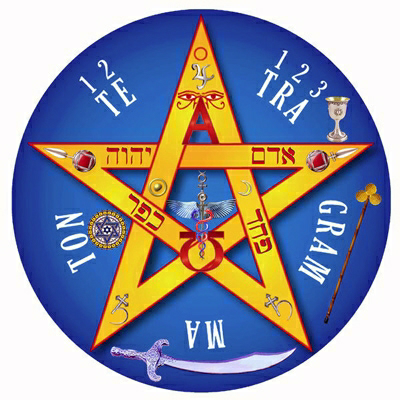 Pentagram vyjadruje nadvládu ducha nad živlami prírody. S týmto magickým znakom môžeme riadiť elementálne tvory, ktoré obývajú oblasti ohňa, vody a zeme.Démoni sa trasú a utekajú zhrozene preč v prítomnosti tohto ohromného symbolu.Pentagram s jeho najvyšším lúčom smerujúcim hore, núti temných, aby sa rozpŕchli.Pentagram s jeho najvyšším lúčom smerujúcim dole, slúži na privolanie temných.Keď je pentagram položený na zemi pri vstupe do izby, s jeho najvyšším lúčom smerujúcim do vnútra a s jeho dvomi nižšími lúčmi smerujúcimi von z izby, nedovoľuje čiernym mágom vstúpiť.Pentagram je horiaca hviezda. Pentagram je znak Slova, ktoré sa stalo telom a podľa smeru jeho lúčov, môže reprezentovať Boha, alebo démona, obetovaného baránka, alebo Mendesoveho kozla.Keď najvyšší lúč pentagramu smeruje hore k oblohe, reprezentuje Krista.Keď dva najnižšie body pentagramu smerujú k oblohe, reprezentujú Satana.Pentagram reprezentuje ľudskú bytosť v jej úplnosti.Pentagram s jeho najvyšším lúčom smerujúcim hore je majster. Pentagram s jeho najvyšším lúčom smerujúcim dole a s jeho dvomi nižšími bodmi smerujúcimi hore, je padnutý anjel. A tak, každý padlý bódhisattva je obrátená horiaca hviezda. Ako pravidlom, každý zasvätenec, ktorý dovolí, aby padol, sa stane obrátenou horiacou hviezdou.Najlepšie elektrum je horiaca hviezda zostavená zo siedmych kovov, ktoré korešpondujú so siedmimi planétami. Tie sú nasledujúce: striebro pre Mesiac, ortuť pre Merkúr, meď pre Venušu, zlato pre Slnko, železo pre Mars, cín pre Jupiter, a olovo pre Saturn.Môžeme si vyrobiť pentagramové medailóny (pre nosenie na krku) a prstene (pre nosenie na prstenníku).Horiaca hviezda môže byť nakreslená na čisto bielej jahňacej koži a umiestená vo vnútri spálne. Taktiež môže byť použitá na prahu svadobnej komnaty. A takto sa teda môžeme chrániť pred vstupom temných do našej spálne.Môžeme nakresliť pentagram taktiež na sklo, toto terorizuje duchov a démonov.Pentagram je symbol univerzálneho slova života. Pomocou vyslovenia určitých tajných mantier môžeme pentagram okamžite rozžiariť.V Gopalatapani a Krišna Upanišádach sme našli mantru, ktorá má silu okamžite vytvoriť horiacu hviezdu v astrálnej rovine, pohľad, ktorý núti démonov od hrôzy zutekať. Týchto mantier je päť, menovite: Klim Krišnaja Govindaja Gopidžana Vallabhaja Swaha Pri vokalizovaní týchto mantier okamžite vytvoríme horiacu hviezdu, pred ktorou temní z osemnásteho arkána okamžite s hrôzou utekajú. Títo démoni násilne napádajú zasvätencov, ktorí pracujú vo veľkej práci. A tak, stúpenci dokonalého manželstva musia bojovať ohromné boje proti temným. Každý stavec chrbtice predstavuje hrozné boje proti čiernym mágom, ktorí bojujú, aby zviedli študenta preč z cesty na hrane noža.Mocná mantra, ktorú sme vyššie spomenuli má tri dokonale definované stupne. Pri recitovaní KLIM, ktorú okultisti z Indie volajú “semiačko príťažlivosti,” vyvolávame prúd Kristickej energie, ktorá okamžite zostúpi zo sveta solárneho Logosu, aby nás chránila, a tak sa nám z vrchu otvoria mysteriózne dvere. Potom, recitovaním troch nasledujúcich častí mantry, Kristická energia prenikne do toho, ktorý ich recituje. A na záver, pomocou piatej časti, ten, do ktorého táto Kristická energia prenikla, potom vyžaruje ohromnú silu pomocou ktorej sa bráni voči temným prisluhovačom, ktorí sa následne rozpŕchnu s hrôzou preč.Slovo sa vždy kryštalizuje v geometrických líniách. Toto bolo demonštrované magnetickými páskami. Keď je reč nahraná na kazetu, každé slovo sa kryštalizuje do geometrických tvarov. Potom už len stačí, aby sme túto pásku v magnetofóne rozvibrovali a reč sa nám opätovne prehrá. Boh geometrizuje. Slovo na seba berie geometrické tvary. Mantry o ktorých sme sa tu zmieňovali, majú silu okamžite vytvoriť horiacu hviezdu vo vyšších svetoch. Tento druh hviezdy je vozidlom pre Kristickú energiu. Tento druh hviezdy reprezentuje Slovo.Každý, kto pracuje v horiacej vyhni vulkánu sa môže brániť týmito silnými mantrami. Tieto mantry musia byť recitované hláskou po hláske. Pomocou týchto mantier je možné zakliať démonov, ktorí ovládajú posadnutého človeka.Je nutné sa naučiť, ako okamžite vytvoriť horiacu hviezdu. S týmito mantrami dokážeme vytvoriť hviezdu, aby sme mohli bojovať proti prisluhovačom temna.SlovoUčení ignoranti, ktorých je v tomto storočí nespočetne veľa, sa môžu smiať ako idioti na tom, čo nepoznajú. Títo ľudia tvrdia, že naše mantry sú slová bez akejkoľvek hodnoty, a že ich energia je stratená v priestore. Lenže oni ignorujú vnútornú hodnotu slov. Najzákladnejšia substancia slova je pre nich neznáma, a preto sa našim mantrám smejú.V každom slove sa nachádza jeho vonkajšia a vnútorná hodnota. A práve táto vnútorná hodnota je najzákladnejšou substanciou slova. Vnútorný element slova nemôžeme hľadať v našom trojrozmernom priestore. Vnútorný element slova musíme hľadať vo vyššom priestore, v dimenziách, ktoré sú nám nadradené. Priestor, ktorý pred sebou vidíme, je iba časťou vyššieho priestoru. A preto logicky musíme dospieť k záveru, že celý priestor nemôžeme poznať. Momentálne ľudia poznajú iba malú časť, ktorá môže byť zmeraná pomocou dĺžky, šírky a výšky.Vnútorný element slova je geometricky tvorený vo vnútri vyšších dimenzií priestoru. Takto, pomocou mantier spomenutých v tejto kapitole, môžeme nepochybne vytvoriť pentagonálnu hviezdu, ktorá je síce fyzickým očiam neviditeľná, ale zato dokonale viditeľná šiestemu zmyslu.Vedci nevedia nič o štvrtej dimenzii hmoty v priestore. Nevedia nič o hypergeometrii štvordimenzionálneho priestoru. Definovať priestor ako určitú formu hmoty vo vesmíre, vôbec zavedenie pojmu „hmota,“ t.j. nepoznaného, znamená trpieť najúbohejším nedostatkom pojmov, pretože hmota vskutku zostáva i naďalej niečím nepoznaným. Všetky pokusy o dosiahnutie fyzickej definície hmoty vedú iba k mŕtvemu bodu: X = Y a Y = X. Toto je slepá ulička fyzikov.Psychologická definícia hmoty taktiež vedie k rovnakému mŕtvemu bodu. Istý mudrc povedal: “Hmota (ako sila) nám nerobí žiadny problém. Rozumieme o nej všetko, vďaka jedinému jednoduchému dôvodu, a to tomu, že sme si ju vytvorili. Keď hovoríme o hmote, predstavíme si objekty, ktoré dokážeme fyzicky vnímať. Avšak čo je pre nás náročné, je vyrovnať sa s mentálnymi variáciami konkrétnych, ale komplexných faktov.“A preto, presne povedané, hmota existuje iba ako pojem... pravdu povediac, vlastnosť hmoty (aj keď s ňou zaobchádzame ako s pojmom) je tak nejasná, že väčšina ľudí nie je schopná nám povedať, čo presne pod pojmom hmota vôbec myslia.”Skutočne, nikto vlastne nevie čo hmota je. Napriek tomu, na tomto pojme je založená celá konzervatívna a reakcionárska škola materialistického pozitivizmu.Aj keď fyzikom sa možno nebude páčiť nasledujúce tvrdenie, musíme povedať, že “hmota” a “energia” sú slová, ktoré sú oficiálne akceptované na označenie dlhej sérii komplikovaných faktov, aj keď ich skutočné počiatky sú dnešnej vede neznáme. Kto videl hmotu? Kto videl energiu? Vidíme iba javy. Nikto nevidel hmotu nezávisle od substancie. Nikto nevidel energiu oddelenú od pohybu. A preto, toto fakticky preukazuje, že hmota a energia sú iba abstraktné pojmy. Nikto nevidel hmotu oddelenú od objektu. Nikto nevidí energiu oddelenú od pohybu. Hmota a energia oddelené od vecí a javov je pre ľudí záhada. Ľudská bytosť je z 97% podvedomá a iba z 3% vedomá. Ľudská bytosť sníva o javoch prírody a nazýva ich hmotou, energiou, atď.Pred existenciou vesmíru, pred existenciou všetkých javov, existovalo Slovo. Skutočne,  Logos  (Slovo) znie.Na úplnom počiatku života, vojsko hlasu vykonávalo rituály ohňa spievaním v posvätnom jazyku. Veľké Slovo sa skryštalizovalo do geometrických útvarov, ktoré boli skondenzované pomocou surovej hmoty veľkého diela, a tak dávajúc pôvod všetkým javom prírody.Svet a vedomie sú naozaj výsledkom Slova. Trojdimenzionálny vesmír je výsledkom nášho materiálneho vnímania. Keď zlepšíme kvalitu zobrazení, kvalita vnímania sa taktiež zlepší. A potom vstúpime do vyšších dimenzií vesmíru, kde trojdimenzionálny svet už viac neexistuje.Ten ostáva iba v našej pamäti, ale iba ako sen.Naozaj, svet, ktorý je prezentovaný nášmu vedomiu je iba mechanický aspekt všetkých tých skombinovaných príčin, ktoré vytvárajú konkrétne série pocitov.Pôvodná príčina celej existencie sa nachádza za svetom a vedomím. Tento pôvod je Slovo. Je to Slovo, čo tvorí tieto svety.Na počiatku bolo Slovo a Slovo bolo u Boha a to Slovo bolo Boh. Ono bolo na počiatku u Boha. Všetko povstalo skrze neho a bez neho nepovstalo nič z toho, čo povstalo. V ňom bol život a život bol svetlom ľudí. A svetlo vo tmách svieti, a tmy ho neprijali. – Jánovo evanjelium 1:1-5Slovo je úplne symbolizované päťcípou hviezdou. Toto je horiaca hviezda. Môžeme sa s ňou brániť proti temným. Zástupy anjelov a démonov sa trasú v prítomnosti tejto úžasnej hviezdy.Kapitola 31Eskimáci zo severuNiektoré tradície tvrdia, že Eskimáci z Grónska a Aljašky majú svoj pôvod vo vzdialenom ostrove Thule. Hovorí sa, že Eskimáci sú zmiešaní s votrelcami z Polynézie, Tunguska a Dene.Veľký gnostický rozekruciánsky majster Arnold Krumm-Heller hovorí vznešene o vzdialenom Thule, posvätnom ostrove. Don Mario Rosso de Luna hovorí, že tento ostrov stále existuje, avšak nachádza sa v džin stave. Vieme, že na tomto ostrove existovala prvá hlavná rasa.Polárna hlavná rasa bola vyvinutá vnútri úplne odlišného prostredia od súčasného. V tej dobe, ktorá sa datuje viac ako tristo milión rokov dozadu, planéta bola naozaj čiastočne éterická a čiastočne fyzická. Vyzerala ako zakrivený modrý oceán, ako obloha v noci.V tých časoch, ľudská bytosť sa mohla vznášať v atmosfére. Ľudské telá boli androgynické a éterické. Tieto telá boli elastické a jemné. Títo ľudia si mohli meniť formu svojich tiel, ako sa im zapáčilo. Od gigantických tiel (desať až dvadsať metrov vysokých) až po trpasličiu výšku, alebo sa mohli zmenšiť na veľkosť dnešného ľudského tela.Nemôžeme povedať, že títo ľudia boli hermafrodickí. Táto prvá hlavná rasa bola androgynická. Sexuálna energia vtedy fungovala rozdielne a preto k rozmnožovaniu dochádzalo pomocou delenia. V určenom momente, pôvodný organizmus sa rozdelil na dve polovice. Toto je podobné deleniu buniek. Vždy keď došlo k tomuto aktu, nastala modlitba a hlboké velebenie božskosti.Aj keď sa to môže zdať úžasné, prvá hlavná rasa dosiahla veľmi vysokú úroveň civilizácie. Domy, paláce, mestá a veľkolepé chrámy boli postavené ohybným a éterickým materiálom tejto pôvodnej Zeme. Prirodzene že materialistickí ignoranti súčasnosti sa budú smiať na našich tvrdeniach, pretože nikdy nenašli pozostatky takejto civilizácie. Je nemožné nájsť pozostatky takejto starovekej civilizácie, pretože Zem bola vtedy éterická, t.j. vytvorená z predhmoty. Iba v pamäti prírody môžu veľkí jasnovidci nájsť všetko o žijúcej histórii prvej hlavnej rasy.Toto bola protoplazmatická hlavná rasa. Toto bola oprávnená protoplazma ľudskej rasy. Veľkí jasnovidci sa môžu otvorene smiať na teoretickej protoplazme nasledovateľov Darwina a Haeckela.Fosílne pozostatky ľudských bytostí nájdené v suterénnych jaskyniach Zeme nemajú nič spoločné s protoplazmatickou hlavnou rasou. Tie pozostatky patria zdegenerovaným kmeňom, potomkom potopenej Atlantídy.Náboženstvo, veda a filozofia boli úplne zjednotené v kultúre polárnej hlavnej rasy. Obyvatelia vzdialeného Thule, boli bódhisattvovia majstrov z iných mahá-manvantár.Adam a Eva boli jednou bytosťou. V súčasnosti, Adam a Eva sú oddelení a trpia. Preto hľadajú jeden druhého s neukojiteľným smädom zjednotiť sa. Iba počas sexuálneho aktu je muž a žena jednou bytosťou. V tých momentoch sexuálnej zmyselnosti má muž a žena ohromnú radosť z bytia jednej bytosti.Kozmické rituály tej doby sú veľmi zaujímavé. Trénovaní jasnovidci môžu v ich chrámoch objaviť čisté okultné slobodomurárstvo. Avšak, tie rituály sa tak odlišovali od dnešných rituálov, že by bolo nemožné pre moderného slobodomurára pripustiť, že tieto rituály boli slobodomurárske. Svetlo chrámu neprichádzalo z klasických svetiel, ale bolo všade navôkol. Na trónoch sa striedalo veľa hodnostárov. Niekedy prvý hodnostár obsadil trón, potom ho náhle opustil, aby ho vymenil za trón druhého hodnostára. Vysokí hodnostári sa vznášali, aby si medzi sebou mohli vymieňať tróny. Na svojich rúchach mali kombinácie čiernej a bielej farby, ktoré reprezentovali boj medzi duchom a hmotou. Konštrukcia chrámu bola dokonalá. Symboly a nástroje práce boli použité opačne, aby reprezentovali drámu projektovanú počas storočí, t.j. zostup ducha do hmoty. A tak s úžasom môžeme rozjímať nad obrátenými žezlami, kalichmi, apod. - všetko obrátené. V tom čase život zostupoval smerom k hmote a preto bolo nevyhnutné dať tomu symbolické vyjadrenie.Ich posvätné sprievody boli grandiózne. Vďaka týmto posvätným sprievodom sa dali veľké mystériá a veľký zostup ducha do hmoty pochopiť. Tento zostup bol očakávaná veľkolepá udalosť, ktorá sa mala naplniť počas nadchádzajúcich storočí. Táto veľkolepá udalosť bola očakávaná s veľkou túžbou, rovnako ako sa v dnešnej dobe očakáva návrat ľudskej bytosti do vyšších svetov.Jazyk protoplazmatickej hlavnej rasy bol zlatým slovom, univerzálny jazyk, ktorého kombinácie zvukov tvorili kozmické javy rôznych druhov. Tí, ktorí nasledujú cestu dokonalého manželstva, objavia tento pôvodný jazyk vo svojom vnútri. Keď posvätný oheň dosiahne úroveň hrdla, vtedy začneme hovoriť vo veľmi čistom stúpajúcom božskom jazyku, ktorý ako rieka zo zlata jemne prúdi popri hustej džungle Slnka. Kozmické zákony prírody boli učené bohom ich vlastnými vnútornými otcami; spievaním v tomto jazyku.Písma prvej hlavnej rasy boli napísané runami. Kladivko slobodomurárov pochádza zo šípu egyptského boha Ra, a toto je runa.V tej epoche, rituály polárneho chrámu boli všetky runické. Pohyby predstaviteľov boli runické. Toto je božské písmo. Nezabudnime, že svastika je runa. Hebrejské písmená sú modifikácie runických písmen.Kolíska okultnej múdrosti nebola v Ázii ako mnohí veria. Pravá kolíska okultnej múdrosti bola na posvätnom ostrove, vzdialenom Thule, o ktorom Huirakoča rozprával toľko nádherných vecí.V dobe protoplazmatickej hlavnej rasy sa tento posvätný ostrov nenachádzal na severe. V tej dobe bol tento ostrov kontinentom, ktorého presná pozícia bola na rovníku. Omnoho neskôr sa vďaka otáčaniu zemskej osi, tento ostrov dostal na sever. Otáčanie zemskej osi už bolo preukázané modernou vedou. V súčasnosti sa póly rozbiehajú smerom k rovníku.Súčasní Eskimáci, aj keď zmiešaní s inými rasami, nie sú potomkami prvej hlavnej rasy. Skôr to sú zdegenerovaní Atlantíďania, ktorí napriek tomu uchovávajú niektoré veľmi zaujímavé tradície. Títo ľudia majú rodinné puto, ktoré ich medzi sebou zjednocuje. Každý patriarcha používa špeciálny amulet, pozostávajúci z určitého symbolu, totemového znaku, alebo mena druhu posvätného zvieraťa, ktorý potom odovzdáva svojim potomkom. Mnoho mysliteľov sa môže domnievať, že eskimácka rasa by mohla mať svoj pôvod u pôvodných severanov prvej epochy, pretože žijú blízko severného pólu.Je zaujímavé vedieť, že medzi starovekými Eskimákmi neexistovala žiadna špeciálna autorita, žiadny indiánsky náčelník alebo kráľ. Boli riadení radou starších. Mladí muži si vzali ženy z iných rodov v dokonalom manželstve, avšak amulet slúžil ako významný znak pre vyhnutie sa manželstvu medzi príbuznými. V istej dobe medzi nimi existovalo mnohomužstvo. Zabili každé dievčatko, ktoré bolo narodené predtým ako sa narodil chlapec. Našťastie od tohto barbarského zvyku už upustili.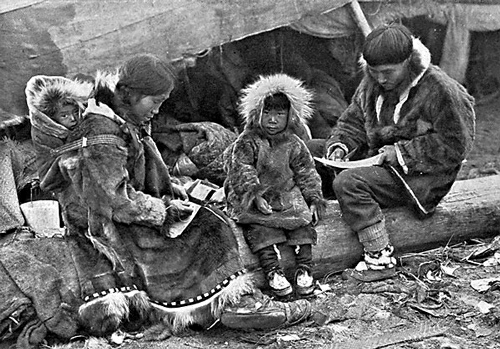 Vo svojej knihe s názvom História manželstva, R. Westermarch hovorí, že Eskimáci požičiavajú alebo zamieňajú svoje ženy iným mužom. Toto je naozaj cudzoložný zvyk, hrozný zvyk, nezlučiteľný s doktrínou, ktorú učil zbožňovaný Spasiteľ Ježiš Kristus. Avšak, každé pravidlo má svoju výnimku a nemôžeme teda veriť, že všetci Eskimáci majú tento istý barbarský zvyk. V záhrade Pána je kúsok zo všetkého.Pre Eskimákov je zvykom zabaliť pozostalých do koží a pochovať ich pod mohylou obklopenou plotom. Na Aleutských ostrovoch boli zviazaní lanami a pochovaní v štrbinách útesov.Eskimáci poznajú zákon večného návratu. Vedia, že ego sa vracia do nového lona. Fetiše alebo maličké bábiky Eskimákov symbolizujú esenciu. Veria, že esencia je malá a drobná, avšak ich kňazi sú si veľmi vedomí skutočnosti, že pomocou esencie vytvoríme dušu.Tehotenstvo, narodenie dieťaťa, puberta a smrť sú oslavované špeciálnymi ezoterickými praktikami.Eskimáci uctievajú ženský princíp Boha. Milujú svoju vznešenú Sednu, ktorá žije v hĺbkach oceánu a posiela morské zvieratá pre ich výživu.Prirodzene, učení ignoranti, ktorí nevedia nič o okultnej vede, sa smejú na božskom náboženstve Eskimákov.Najlepšie chválospevy a rituály Eskimákov sú určené pre božskú matku. Symbolické cesty šamana (kňaza) za hľadaním starovekej Sedny (aby ju utešil, keď sa hnevá) a sprievody, ktoré komunita vykonáva, aby ju zmierili, nám pripomínajú symbolické cesty slobodomurárskych stúpencov okolo lóže. Cesty sú externé symboly povznesenia stúpencovho vedomia cez vyššie svety. Päť okultných slobodomurárskych symbolických ciest je úzko spojených s piatimi zasväteniami hlavných mystérií. Keď bezbožní ignoranti vidia tieto cesty Eskimákov, nerobia nič iné len sa smejú na tom, čo nepoznajú. Smejú sa ako idioti, smejú sa na tom, čo nepoznajú.Eskimáci vedia s úplnou presnosťou (ako pravý zasvätenec, ktorý prebudil svoj šiesty zmysel) že džinovia, škriatkovia, gnómovia, obri, salamandry ohňa, nymfy, atď. existujú. Našťastie po tom, čo oficiálna veda akceptovala hypnotizmus a pokrstila ho menom hypnológia, musí akceptovať jasnovidnosť ako logický dôsledok. Iba týmto spôsobom je možné vysvetliť, ako je možné, že subjekt v hypnotickom stave dokáže vidieť cez stenu, alebo nás informovať o udalostiach, ktoré sa dejú tisícky kilometrov od neho.Čo veda dnes zamietne, zajtra príjme. Dnes tí, ktorí sa smejú Paracelsusovi a Eskimákom kvôli elementálom, gnómom, škriatkom, slamandrám, džinom, nymfám, vílam, atď., sa budú musieť smiať na sebe a hanbiť sa, keď tieto tvory budú znovuobjavené vedou. Kto by pred piatimi rokmi veril v slepúchovca (ophisaurus)? Teraz, v roku 1961, významný vedec, jeden z tých, ktorý sa predtým považoval za nedôverčivého, objavil tohto slávneho slepúchovca (podobný slepúchovi). Táto beznohá jašterica má schopnosť odpojiť svoj chvost v čase nebezpečenstva, ktorý jej neskôr ľahko dorastie späť. Keď sa slepúchovec ocitne v nebezpečenstve, napadnutý nejakým zvieraťom, tak sa stočí, stuhne, a hodí sa po zvierati. Potom okamžite odpojí svoj chvost a jeho hlava okamžite unikne. Zviera je zaneprázdnené slepúchovcovím chvostom, zatiaľ čo hlava slepúchovca sa zachráni. Neskôr mu z hlavy narastie nový chvost. A takto je to so všetkým; príroda skrýva mnoho úžasov. A preto je nutné sa naučiť a rešpektovať všetky náboženstvá, pretože nie sú ničím iným, iba formami jedného univerzálneho náboženstva. Ohromné pravdy a kozmické vedy sa nachádzajú v každom náboženstve, ktoré však učení ignoranti tohto barbarského veku vôbec nepoznajú.Všetci tí, ktorí chcú dosiahnuť hlbokú realizáciu Bytia, musia pracovať v laboratóriu so sírou (oheň), azotom (vzduch), ľudskou bytosťou (voda) a býkom (zem) Tieto štyri elementy tvoria kríž. Alchymista, ktorý nasleduje cestu dokonalého manželstva, musí transmutovať olovo na zlato vo vnútri hlbokých jaskýň obrovského pohoria (chrbtica). V tomto obrovskom pohorí žijú trpaslíci, ochrancovia všetkých pokladov Zeme, veľký alchymisti, ktorí transmutujú olovo na zlato.Trpaslíci pracujú so salamandrami ohňa, s vílami vzduchu a so zmyselnými nymfami čistých vôd života. Žeravé salamandry oplodňujú búrlivé nymfy a šťastné a hravé víly stimulujú oheň laboratórnej pece (čakra nazývaná cirkev Efeza), aby sa voda (semeno) mohla vypariť zo svojej nádoby (sexuálnych orgánov). Semenné pary stúpajú cez komín do liehovaru (mozgu). Tam trpaslíci vykonajú veľkú destiláciu, dokonale transmutujúc ostávajúce olovo na zlato.Je nutné premeniť olovo osobnosti na čisté zlato ducha. Iba týmto spôsobom môžeme znovu rozprávať veľmi čistým božským jazykom. Naším mottom je thelema (sila vôle). Musíme prejsť cez päť veľkých zasvätení ohňa, ktoré sú symbolizované tromi stupňami okultného slobodomurárstva. Musíme sa vrátiť, ísť späť k božskej múdrosti vzdialeného Thule. Mnoho bolo povedaného o vzdialenom Thule, krajine bohov. Je to miesto, kde žijú predkovia Eskimákov a Aztékov. Taktiež tam žije i Quetzalcoatl, ktorý z Thule prišiel a do Thule sa i vrátil.Cisár Montecuzma poslal skupinu veľvyslaneckých mágov do mysteriózneho Thule.Išli tam v džin stave, t.j. cestovali štvrtou dimenziou. Vzdialený Thule je posvätná krajina, posvätný ostrov, prvý kontinent, ktorý existoval a posledný, ktorý bude existovať. Tento kontinent sa nachádza na polárnej čiapočke severu vo štvrtej dimenzii. Aztécki mágovia poslaní Monteczumom tam prišli v džin stave, prinášajúc darčeky pre predkov Aztékov. Pri ich návrate priniesli správu pre Monteczumu a Aztékov, ktorú by sme mohli zhrnúť takto: “Ak nezastavíte vaše vášne, krutosti a hriechy, budete potrestaní. Bieli muži prídu z mora, dobyjú vás a zničia.” Všetko toto bolo naplnené s príchodom Španielov v Mexiku. Téma o štvrtej dimenzii a posvätnej krajine vo štvrtej dimenzii na severnom póle môže u učených ignorantov vyvolať smiech. Avšak títo ignoranti neštudovali všetky dimenzie vesmíru. Je smutné, že matematika nedokáže definovať všetky dimenzie vesmíru. “Každé matematické vysvetlenie vždy súvisí s tým, ako daný človek chápe rôzne reality.” Toto je myslenie s formálnou logikou. Našťastie existuje dialektická logika, ktorá nám dovoľuje použiť matematiku, aby sme mohli definovať šesť hlavných dimenzií vesmíru.Vo všeobecnosti, dimenzie sú reprezentované mocninami: prvá, druhá, tretia, štvrtá, atď. Toto bolo presne to, čo poskytlo základ Charlesovi Howardovi Hintonovi, aby skonštruoval svoju slávnu teóriu hyperkocky (teserakt), alebo štvorrozmerných telies (a4 - 4D Objem, hrana a umocnená na štvrtú). Toto je zápis dimenzií vo forme mocnín. 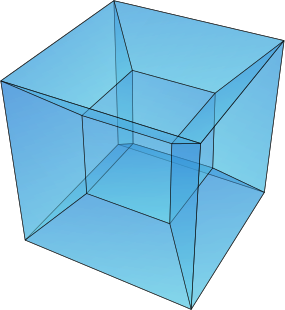 Mnoho autorov tvrdí, že matematika nemá nič spoločné s dimenziami, pretože medzi dimenziami údajne neexistuje rozdiel. Tento pojem sa nám zdá mylný. Veríme, že rozdiel medzi dimenziami je zreteľný, a že celý vesmír je tvorený podľa zákonov čísiel, miery a váhy. Čo sa deje je to, že kým myseľ je uväznená vo formálnej logike, limitujeme využitie matematiky na trojrozmerný svet. Musíme sa nutne naučiť dialektickú logiku, aby sme boli schopní zvážiť zobrazenie dimenzií pomocou mocnín, ako niečo logické. Toto je možné iba dialekticky s dialektickou logikou.Metageometria študuje “vyšší priestor”. Metageometria je určená na to, aby úplne nahradila euklidovskú geometriu. Skutočne, euklidovská geometria slúži iba na preskúmanie vlastností určitého fyzického priestoru. Avšak ak chceme opustiť štúdiu štvrtej dimenzie, je zrejmé, že fyzika sa zastaví vo svojom napredovaní.Najdôležitejšie tajomstvo všetkej mechaniky sa nachádza vo štvrtej súradnici.Prínosom metageometrie je to, že trojdimenzionálny svet považuje iba ako prierez vyššieho priestoru. Bod v trojdimenzionálnom priestore je iba prierezom alebo plátkom metageometrickej čiary. S formálnou logikou je nemožné považovať metageometrické čiary ako vzdialenosti medzi bodmi v našom priestore, a tak je nemožné ich zastupovať číslami. Avšak s dialektickou logikou, metageometrické čiary majú vzdialenosti medzi bodmi nášho priestoru a môžeme ich znázorniť ako čísla a vlastnosti. A preto nie je absurdné tvrdiť, že severný pól patrí do štvrtej dimenzie. Taktiež by nebolo absurdné tvrdiť, vo svetle dialektického logického myslenia, že tento pól je obývaní ľuďmi, ktorí majú fyzické telá. Dokonca dokážeme vytvoriť i mapu tohto pólu a toto by bolo akceptované dialektickou logikou. Formálna logika, na druhej strane, okrem považovania našich tvrdení za absurdné, by viedla k omylu.Vskutku, trojrozmernosť sveta existuje v našej psychike, v našom nástroji vnímania. Práve v psychike tiež nájdeme všetky zázraky vyšších dimenzií, ak samozrejme rozvinieme jasnozrivosť, jasnopočuteľnosť, atď. t.j., ak zdokonalíme náš psychický nástroj. Študovať vyššie dimenzie prírody môžeme iba rozvinutím našich schopností vnútorného vnímania.Materialistický pozitivizmus postavil okolo slobodného skúmania a vlastného výskumu veľký múr, ktorý môžeme porovnať s veľkým čínskym múrom. Dnes, učení ignoranti odsudzujú všetko to, čo sa nezhoduje s týmto múrom, ako nevedecké.Materialistický pozitivizmus je konzervatívny a reakcionársky. My gnostici sme revolucionári a úplne odmietame reakcionárske a konzervatívne myšlienky.Immanuel Kant, veľký nemecký filozof, považuje priestor ako schopnosť vnímania sveta skrze naše vedomie.“Podmienky nášho priestoru nosíme v sebe, a preto práve v sebe nájdeme podmienky, ktoré nám umožnia vytvoriť vzájomné súvislosti medzi našim priestorom a vyšším priestorom.”Po vynájdení mikroskopu sa pred nami otvorili dvere do nekonečne malého “sveta.“ Rovnako sa nám otvorí i svet štvrtej dimenzie, keď prebudíme šiesty zmysel.Tí, ktorí vyvinuli šiesty zmysel, môžu študovať akášické záznamy prírody a objaviť skutočnosť štvrtej dimenzie severného pólu, o ktorom sme sa v tejto knihe zmienili.Prvá hlavná rasa, ktorá existovala vo svete, bola čiernej farby. Toto bola protoplazmatická hlavná rasa, androgynická rasa, ktorá sa rozmnožovala delením (podobným deleniu buniek).Prvá hlavná rasa žila vo vnútri štvrtej dimenzie. Planéta Zem bola ponorená v štvrtej dimenzii. Táto hlavná rasa mala obrovskú civilizáciu. Hovorilo sa tam zlatým jazykom a písalo sa runovým písmom. Tieto písmená majú veľkú ezoterickú silu. V tej epoche, anjel Uriel napísal vzácnu kozmickú knihu runovým písmom. Túto knihu môžeme študovať iba v akášických záznamoch.Typ vnímania a zobrazovanie, ktoré mali ľudia prvej hlavnej rasy nebolo také subjektívne ako je vnímanie a zobrazovanie dnešného ľudstva. Títo polárni ľudia mali jasné, dokonalé a objektívne zobrazovanie a vnímanie. Telesá videli jasne a úplne. V súčasnosti ľudia vidia iba strany, uhly, steny, povrchy, atď. V súčasnosti nikto nevidí telesá vo svojej úplnosti. Dnešní ľudia sú zdegenerovaní a preto majú nekompletné a subjektívne vnímanie a zobrazovanie, ktoré je úplne zdegenerované a subjektívne. Musíme sa vrátiť do východiskového bodu a obnoviť svoj psychický nástroj cez sexuálnu mágiu a vnútornú meditáciu, aby sme znovu získali objektívne zobrazovanie a vnímanie. Je nutné eliminovať všetky tie subjektívne prvky z našich zobrazovaní a vnímania. Toto je možné iba vylepšením kvality zobrazovaní s technikou meditácie a obnovením psychického nástroja sexuálnou mágiou. Kolíska okultnej múdrosti je na severe a nie na východe ako tvrdia niektorí orientalisti. Eskimáci si zachovávajú mnoho náboženských tradícií, ktoré sú hodné seriózneho výskumu.Archimedes povedal, “Dajte mi oporný bod, dostatočne silný a páku, dostatočne dlhú a pohnem svetom/vesmírom.” Archimedes hľadal páku, aby pohol vesmírom. Táto páka existuje. Elifas Lévi hovorí, že táto páka je astrálne svetlo. My radšej hovoríme jasnejšie a vyhlasujeme, že Archimedova páka je kundaliní.Ktokoľvek prebudí kundaliní môže umiestniť svoje telo z mäsa a kostí do štvrtej dimenzie, aby sa premiestnil do vzdialeného Thule, krajiny bohov. Ktokoľvek vie, ako sa modliť a prosiť matku kundaliní, môže ju úprimne prosiť, aby ho umiestnila do štvrtej dimenzie a premiestnila ho na posvätný ostrov. Kundaliní je Archimedova páka, páka s ktorou sa môžeme umiestniť do štvrtej dimenzie, aby sme mohli cestovať s našim fyzickým telom.Vynález páky okamžite oddelil primitívneho človeka od zvieraťa, a naozaj bol spojený so skutočným objavením sa pojmov. Ak psychicky pochopíme činnosť páky do hĺbky, môžeme s úžasom objaviť, že sa skladá z konštrukcie správneho sylogizmu. Ak niekto nevie, ako správne skonštruovať sylogizmus, nemôže úplne pochopiť činnosť páky. Sylogizmus v psychickej sfére je doslova rovnaká vec, ako páka vo fyzickej sfére. Naozaj môžeme prehlásiť, že bytosti, ktoré žijú na Zemi sú rozdelené do dvoch skupín: tí, ktorí poznajú činnosť páky, a tí, ktorí jej činnosť nepoznajú.Ľudská bytosť potrebuje Archimedovu páku, super astrálneho hada, aby sa umiestnila do štvrtej dimenzie a premiestnila sa so svojím telom do krajiny bohov.Cestu, ktorá nás vedie do vyššieho rádu vecí vo vyšších dimenziách priestoru nájdeme vtedy, keď sa matematika vzdá hlavných axiómou identity a rozdielu.Veľký spisovateľ Peter Uspenskij (P. D. Ouspensky) povedal: “Vo svete nekonečných a premenlivých veličín, veličina si nemusí byť rovná. Jedna časť môže byť rovnaká ako celok, a z dvoch rovnakých veličín, jedna môže byť nekonečne väčšia ako druhá.”Naozaj, toto tvrdenie sa môže zdať absurdné, keď to študujeme vo svetle matematiky konštantných a konečných čísel. Avšak je pravda, úplná pravda, a nič iné ako pravda, že matematika konštantných a konečných čísel je počet vzťahov, ktoré existujú medzi neexistujúcimi veličinami, t.j. výpočet absurdity. A preto môžeme úplne vyhlásiť, že to, čo sa javí ako absurdné z pohľadu matematiky, by mohla byť vskutku pravda, aj keď ľudia tomu neveria.Na jednom stretnutí, jeden slávny penológ povedal, “Aby sme objavili pravdu, musíme sa vzdať logiky.” Čiastočne tento právnik hovoril pravdu a čiastočne nie. Naozaj sa musíme vzdať formálnej logiky, ale nie logiky samotnej, pretože logika je umenie správneho myslenia. Ak prestaneme myslieť správne, určite upadneme do absurdnosti. V jeho knihe Kritika čistého rozumu, Immanuel Kant nám ukázal cestu transcendentálnej logiky. Pred Baconom a slávnym Aristotelom, v starovekých písmach posvätnej krajiny véd, formula pre vyššiu logiku už bola daná. Tieto formuly boli zapísané vo veľmi starých knihách. Táto logika je dialektická logika, toto je intuitívna logika, logika extázy, logika nekonečna. Táto logika existovala dávno pred deduktívnou a induktívnou logikou. Keď ľudská bytosť ovládne úžasný kľúč mysle, nazývajúci sa dialektická logika, potom môže otvoriť mysteriózne dvere sveta prirodzených príčin, bez rizika upadnutia do omylu. Axiómy dialektickej logiky môžu byť sformulované iba počas extázy. Ak naozaj chceme hlboko pochopiť viacrozmerný svet a navštíviť posvätný ostrov bohov umiestnený v severnej polárnej čiapočke, musíme nutne vyhodiť všetko z chrámu našej mysle, všetky intelektuálne idoly, ktoré sa stali axiómami. Musíme oslobodiť myseľ, oslobodiť ju z formálnej logiky, ktorá je dobrá iba pre Moliéra a jeho karikatúry.Džin krajiny, zázraky ukryté v Tisíc a jednej noci, zlaté krajiny obývané nevýslovnými bohmi úsvitu sa stanú ohromnou realitou, keď nájdeme Archimedovu páku. Pomocou tejto mysterióznej páky sa umiestnime do štvrtej dimenzie. Nadišla hodina oslobodenia mysle a prebudenia kundaliní. Taktiež nadišla chvíľa pre ľudskú bytosť, aby sa naučila, ako vstúpiť do štvrtej dimenzie, kedy sa jej zapáči. Ak niekto, kto prebudil kundaliní, poprosí svoju matku kundaliní v momentoch zaspávania o umiestnenie do štvrtej dimenzie, a aby ho premiestnila smerom k posvätnému ostrovu severného pólu, potom si môžete byť istý drahý čitateľ, že k tomuto zázraku nevyhnutne dôjde. Jediná vec, ktorú musí zasvätenec vedieť, je vstať z postele pri zachovaní spánku. Had mu pomôže so všetkým, ak on sám vie, ako si pomôcť sám sebe.“Pomôž si sám a potom aj Boh ti pomôže.”Kapitola 32Božská trojicaPosvätné texty Indie hovoria, že pupok, srdce a krk sú ohnivé centrá ľudského organizmu. Taktiež hovoria, že meditovaním nad týmito centrami zacítime prítomnosť majstrov Sarasvátí, Lakšmí a Párvatí, alebo Gaurí, v postupnom hierarchickom poradí.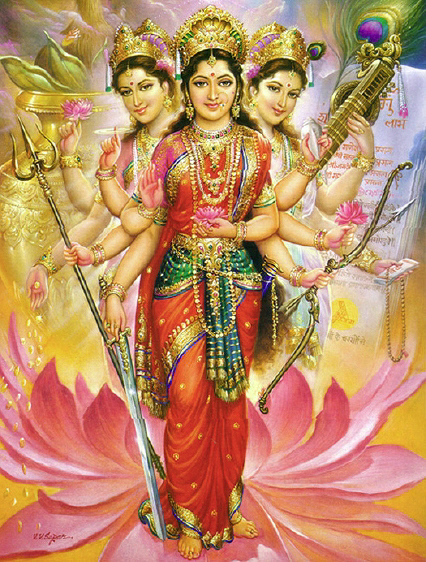 Lakšmí, Párvatí a SarasvátíTieto tri majsterky pracujú s tromi hĺbkami nášho žiarivého draka múdrosti. Tieto tri majsterky riadia sily, ktoré k nám prichádzajú z troch aspektov solárneho Logosu. Sarasvátí pracuje so silami Otca. Lakšmí pracuje so silami syna a Parvati pracuje so silami Ducha Svätého.Sarasvátí má kontrolu nad ľudskou mysľou. Lakšmí má kontrolu nad astrálnym telom, a Parvati nad fyzickým telom.Učeň (podľa slobodomurárskej hierarchie) musí zdokonaliť svoje fyzické telo tým, že si navykne na praktizovanie sexuálnej mágie so svojou kňažkou ženou. Táto činnosť je veľmi namáhavá a náročná. Spoločník musí zdokonaliť svoje astrálne telo, kým sa nestane užitočným nástrojom.Majster musí zdokonaliť svoje mentálne telo silou ohňa, ktorý žiari v univerzálnom orchestri.Učeň musí vzývať majsterku Párvatí, aby mu pomohla ovládať sexuálne orgány počas praktizovania sexuálnej mágie.Spoločník musí vzývať Lakšmí, aby ho naučila projektovať astrálne telo. Je nutné naučiť sa vedome a pozitívne cestovať s astrálnym telom.Majster musí vzývať Sarasvátí, aby mu pomohla pri Kristifikovaní mysle. Tieto vzývania sú robené počas sexuálnej mágie. Počas sexuálnej mágie je nutné vzývať sily Ducha Svätého. Je nutné privolať tieto sily Krista, aby mohli dať zrod Kristickému astrálnemu telu v hĺbkach nášho vnútorného vesmíru. Je nevyhnutné, aby sme požiadali sily Otca, aby nám pomohli s našou mysľou. Musíme vytvoriť Kristickú myseľ.Fyzické, astrálne a mentálne vozidlá sa musia stať vhodnými nástrojmi pre ducha.Je nevyhnutné naučiť sa, ako vedome cestovať s astrálnym telom. Pamätajme, že myseľ sa nachádza v astrále. Je nutné vedome navštíviť chrámy bielej lóže. V astrálnom svete môžeme študovať pri nohách majstra.Naučíme sa mantry pre astrálnu projekciu, ako nás naučil mudrc v jednej z jeho kníh. Tieto mantry sú v sanskrte. Jogíni z Indie ich spievajú, aby sa projektovali v astrálnom tele. Jedná sa o nasledujúce mantry:Mantry pre astrálnu projekciuHaré Ráma. Haré Ráma, Ráma Haré Haré. Haré Krišna Haré Krišna, Krišna, Krišna, Haré, Haré.Haré Murare Modup Koiptus Haré Kopal Govind Mukum Sonre.Mage Prage Yodi Kolpi Basi Parvot Tullo Hiro No Dane En Bai de Nem.Sri Govind, Sri Govind. Sri Govind. Sri Govind. Ganéša Namap.Stúpenec musí zaspať hlavou na sever, alebo na východ. Najprv je nutné, aby sa stúpenec tieto mantry z Indie naučil naspamäť. A tak, kým stúpenec leží na chrbte, celou svojou dušou prosí, volá a vzýva majsterku Lakšmí, aby ho zobrala vedome a pozitívne v astrálnom tele. Je nutné, aby sme ju vzývali v mene Krista.VzývanieV mene Krista, slávou Krista, silou Krista, volám ťa, Lakšmí, Lakšmí, Lakšmí, Amen.Vzývanie opakujte tisíc krát, prosiac majsterku Lakšmí, aby vás vzala vedome z fyzického tela a učila vás, ako cestovať vedome v astrálnom tele. Následne, s mysľou sústredenou na Krista, tisíc krát opakujte sanskritské mantry. V priebehu vzývania pokojne zaspite. Keď sa zobudíte, spravte si retrospektívne cvičenie, aby ste si spomenuli kde sme boli, kde ste chodili, s kým ste hovorili atď.Je nutné prosiť Lakšmí, aby nás naučila, ako sa dostať do astrálneho sveta vedome.Aby sme sa naučili vedome cestovať s astrálnym telom, je nutné mať trpezlivosť, akú mal svätec Jób. Pamätajme, že stupeň učňa trvá sedem rokov a iba po siedmych rokoch začnú prvé záblesky osvietenia.Dávame toto upozornenie, aby študenti vedeli čo očakávať. Pre zvedavcov a bezbožníkov chrámu je najlepšie, aby sa nezúčastňovali. Táto veda nie je pre zvedavcov.Nádhera a sily Najvnútornejšieho (ducha) sa začnú odrážať v astrálnom tele učňa a v jeho mysli podľa toho, ako stúpenec praktizuje sexuálnu mágiu so svojou ženou a podľa toho, či sa stáva počestnejším človekom, a podľa jeho pokračujúceho nasledovania cesty svätosti. Potom príde osvietenie. Toto je cesta. Avšak takéto osvietenie je dosiahnuté, iba po dosiahnutí stupňa učňa. (hovoríme v terminológii okultného slobodomurárstva).Každý pravý kandidát pripravený pre osvietenie bude rozpoznaný a overený pravítkom a kružidlom.Stúpenec je pripravený na osvietenie, keď duch a ľudská osobnosť konajú usporiadane a v úplnej harmónii.Tí, ktorí sa sťažujú, že nie sú osvietení, nemôžu vystáť ťažkú skúšku pravítka a kružidla. Keď štyri nižšie telá (fyzické, vitálne, astrálne a mentálne) verne poslúchajú Ducha (Bytie), výsledkom je osvietenie. Pokiaľ tieto štyri nižšie telá neposlúchajú Ducha, t.j. keď ľudská osobnosť nevie, ako poslúchať Ducha, osvietenie je nemožné.Stúpenec musí očisťovať svoju izbu denne s dymom špeciálnych aromatických substancií. Kadidlo očisťuje astrálne telo. Dobré kadidlo priťahuje veľkých majstrov, ktorých potrebujeme pre našu prácu.Môžeme zmiešať kadidlo so živicou benzoe (lat. Resina benzoe, jedná sa o prírodnú živicu zo stromov rodu Styrax). Benzoe očisťuje astrálne telo a rozptyľuje hnusné a zmyselné myšlienky. Benzoe môže byť zmiešaná s kadidlom v kadidelnici, alebo môže byť zapálená v koši na oheň. Toto je najpraktickejší spôsob.Esencia ruží môže byť taktiež zmiešaná s týmito arómami na očistenie prostredia. Je dobré si pamätať, že ruže majú veľkú silu. Ruža je kráľovná kvetín. Je nutné pre ružu ducha, aby otvorila svoj voňavý a nádherný púčik na kríži nášho tela.Taktiež odporúčame olibanum (frankincense, živica z kadidlovníka (Boswellia)) na vytvorenie zbožnej atmosféry v svadobnej komnate (spálni). Manžel a manželka by mali žiť uprostred vône a lásky.Kadidlo a rôzne arómy horia nádherne vo všetkých Hinduistických, Parsistických, Džinistických, Šinto chrámoch atď. Kadidlo a rôzne arómy nikdy nechýbali v chrámoch Grécka, Ríma, Perzie, atď.Stúpenec potrebuje veľa očistenia a posvätenia, aby dosiahol osvietenie.Špeciálne indikácieJežiš, veľký hierofant, povedal, “Najskôr si musíš pomôcť sám a potom ti pomôžem ja.” A preto musí gnostický študent  vziať do úvahy tieto slová majstra. Mantry na cestovanie v astrálnom tele (ktoré sme sa naučili v tejto kapitole) sú úžasné. Vzývanie majsterky Lakšmí je ohromné, úžasné, avšak gnostický študent si tiež musí pomôcť, a to tým, že sa sústredí na pupok. Musí zaspať s tým, že si v duchu bude spievať mantry. A tak, keď už bude cítiť ospalosť, keď pocíti únavu charakteristickú pre spánok, mal by si predstaviť, že je vánok, plyn, niečo jemného, mal by sa cítiť, ako keby jeho telo bolo vyrobené so vzduchu alebo plynu. A tak, cítiac sa v tomto stave, vzdušnom a jemnom, zabudnite na váhu fyzického tela a pomyslite si, že máte schopnosť lietania a že sa môžete dostať kamkoľvek, pretože už nič nevážite. Čiže tým, že ste zabudli na svoje fyzické telo a s pocitom, že ste ľahučký ako obláčik, aróma, vánok alebo božský dych, musíte vstať z postele. Nesnažte sa vstať mentálne, je nutné, aby všetko toto bolo aplikované do praxe, ako konkrétne činy. Keď už ste mimo fyzického tela, opustite dom a nasmerujte sa (v astrálnom tele) smerom ku gnostickému kostolu, alebo akémukoľvek miestu kam chcete ísť. S astrálnym telom môžeme cestovať na iné planéty, môžeme navštíviť najvzdialenejšie miesta vesmíru, chrámy mystérií, apod.V astrálnom tele bude stúpenec schopný študovať akášické záznamy prírody a poznať celú minulosť, prítomnosť a budúcnosť. Jedno orientálne proroctvo tvrdí, že koncom dvadsiateho storočia budú mať vedci špeciálne rádio-televízne prístroje na študovanie akášických záznamov. Potom bude celé ľudstvo schopné študovať celú históriu Zeme a jej rás na obrazovke. Potom si budeme môcť pozrieť celú žijúcu históriu veľkých mužov akými boli Ježiš, Mohamed, Budha, Hermes, Quetzalcoatl, atď. Vedci momentálne bojujú so zdokonalením rádia, ktoré by bolo schopné zachytiť rozpravy Krista, Cicera, Quetzalcoatla, atď. Tieto vlny existujú, pretože nič nemôže zastaviť vibrovanie prírody. A preto je to iba záležitosťou zdokonalenia rádia a rádio-televízie. Rovnako nie je ďaleko ani deň, kedy ľudia vynájdu určité špeciálne šošovky, ktoré im umožnia vidieť astrálne telo a astrálnu úroveň. Veľká biela lóža začína pracovať na týchto typov vedeckých vynálezov a objavov.Kapitola 33KristusZbožňovaný Boh Kristos (Kristus) pochádza zo starovekých kultov boha ohňa. Písmená P (pohrebná hranica) a X (kríž) sú hieroglyfy, ktoré reprezentujú tvorenie/výrobu posvätného ohňa.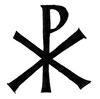 Kristus bol uctievaný v mystériách Mitru, Apolóna, Afrodity, Jupitera, Janusa, Vesty, Bacchusa, Astarté, Démétér, Quetzalcoatla, atď.Kristický princíp nikdy nechýbal v žiadnom náboženstve. Všetky náboženstvá sú jedno. Náboženstvo je neodmysliteľné k životu, ako je vlhkosť neodmysliteľná k vode. Veľké kozmické univerzálne náboženstvo sa modifikuje do tisícok foriem náboženstiev. A tak, aplikovaním hlavných princípov veľkého kozmického univerzálneho náboženstva, sú si všetci kňazi navzájom úplne totožní. A preto, medzi mohamedánskym kňazom a židovským kňazom, alebo medzi pohanským kňazom a oprávneným kresťanským kňazom neexistuje žiadny základný rozdiel. Náboženstvo je iba jedno. Toto náboženstvo je jedinečné a absolútne univerzálne. Obrady šintoistického kňaza z Japonska, alebo mongolského lámu, sú podobné obradom šamanov a čarodejníkov z Afriky a Oceánie.Keď určité formy náboženstva zdegenerujú, tak sa vytratia; avšak univerzálny život vytvorí nové náboženské formy, aby ich nahradili.Autentické pôvodné gnostické kresťanstvo pochádza z pohanstva. Pred pohanstvom, kozmický Kristus bol uctievaný vo všetkých kultoch. V Egypte, Kristus bol Oziris a ktokoľvek ho inkarnoval bol osirifikovaný. Vo všetkých dobách existovali majstri, ktorí do seba absorbovali nekonečný univerzálny kristický princíp. V Egypte, Hermes bol Kristus. V Mexiku bol Kristus Quetzalcoatl. V posvätnej Indii, Krišna bol Kristus. Vo svätej zemi, veľký gnostický Ježiš (ktorý sa vzdelával v Egypte) bol ten, ktorému mu sa dostalo veľkej pocty absorbovania univerzálneho Kristického princípu, na základe čoho bol hodný prekrstenia zvrchovanou autonómnosťou ohňa a kríža, t.j. Kristosom.Nazaretský Ježiš-Iesus-Zeus je moderný muž, ktorý úplne inkarnoval univerzálny kristický princíp. Pred Ježišom inkarnovalo mnoho majstrov tento Kristický princíp ohňa.Rabín z Galilei je boh, pretože úplne inkarnoval kozmického Krista. Hermes, Quetzalcoatl, Krišna sú bohovia, pretože taktiež inkarnovali kozmického Krista.Je nutné uctievať bohov, pretože oni svojim oddaným pomáhajú. “Proste a dostanete! Hľadajte a nájdete! Klopte a otvoria vám!” – Matúš 7:7Sexuálna mágia je umenie tvorenia/výroby ohňa. Tvoriť alebo vyrobiť oheň, rozvinúť ho a inkarnovať Krista, môžeme iba dokonalým manželstvom. Takto sa staneme bohmi.Kristický princíp je vždy rovnaký. Majstri, ktorí ho inkarnovali sú žijúci Budhovia. Medzi nimi sú vždy hierarchie. Budha-Ježiš je najvyšší zasvätenec univerzálneho bieleho bratstva.Keď náboženská forma naplní svoju úlohu, rozpadne sa. Ježiš Kristus bol vlastne iniciátor novej éry. Ježiš bol náboženská nutnosť vtedajšej epochy. Na konci Rímskej ríše, pohanské kňazské kasty upadli do najväčšej hanby. Masy už viac nerešpektovali kňazov a umelci vo svojich komédiách, zosmiešnili božské rituály, kde sarkasticky dávali božstvám Olympu a Avernusu rôzne prezývky. Je bolestivé vidieť, ako títo ľudia zobrazili boha Bakchusa ako opitú ženu a inokedy ho zase zosmiešnili ako bruchatého opilca jazdiaceho na oslovi. Nevýslovnú a požehnanú bohyňu Venušu zobrazili ako cudzoložnú ženu, ktorá hľadala iba orgiastický pôžitok, pričom bola nasledovaná nymfami, ktoré boli naháňané satyrmi v prítomnosti bohov Pana a Bakchusa.Počas tejto epochy náboženského úpadku, Gréci a Rimania nerešpektovali ani Marsa, boha vojny. Sarkasticky ho predstavovali chyteného v neviditeľnej sieti vulkánu, ako sa dopúšťa smilstva so svojou ženou, nádhernou Venušou. Spôsob akým zosmiešňovali toho, ktorého chceli uraziť (sarkazmom, iróniou, atď.), jasne ukazuje úpadok pohanstva. Ani Jupiter Olympu, otec bohov, neunikol znesväteniu, pretože i on bol v mnohých satirách predstavovaný, ako horlivo zvádza bohyne, nymfy a smrteľníčky. Priapus sa stal hrozbou manželov a Olymp, staroveké sídlo bohov, sa stalo miestom orgií. Hrozný Avernus (peklo) riadené Plutom, ktoré po nespočetne mnoho storočí bolo zdrojom hrôzy, už nikoho nestrašilo a stalo sa predmetom komédie s intrigami rôzneho druhu, sarkazmom a výsmechom, ktorý privádzal každého do smiechu. Kliatby a exkomunikácie vykonávané kňazmi, pápežmi, biskupmi, atď., už nemali žiadny účinok, pretože ľudia ich už nerešpektovali. Náboženská forma naplnila svoju úlohu a jej smrť bola neodvrátiteľná. Väčšina kňazov potom zdegenerovala a zapredali sa v už zdegenerovaných chrámoch Vesty, Venušy-Afrodity a Apolóna.Počas tej epochy mnoho pohanských kňazov sa stalo tulákmi, komediantmi, bábkarmi, žobrákmi. Bežní ľudia sa im vysmievali, utekali za nimi, a hádzali po nich kamene. Takto náboženská forma rímskeho pohanstva skončila. Táto forma úž naplnila svoju úlohu a jediné pre ňu zostávajúce riešenie bol zánik.Svet potreboval niečo nové. Univerzálne náboženstvo sa muselo prejaviť v novej forme. Ježiš bol iniciátorom novej éry. Vskutku, Ježiš Kristus bol božský hrdina nového veku.Nicejský koncil, ktorý sa konal v roku 325 nášho letopočtu, nevytvoril nového hrdinu ako si mnohí materialisti myslia. V Nicejskom koncile oficiálne uznali novú doktrínu a človeka, ktorý stál za jej zrodom.Táto doktrína bola pôvodné kresťanstvo, dnes nahradené rímskokatolíckou sektou, a muž, ktorý stal za jej zrodom, bol Ježiš. Mnoho mužov sa pokladalo za avatarov novej éry, avšak nikto z nich, okrem Ježiša, neučil doktrínu novej éry. Fakty hovoria za seba a Ježiš hovoril faktami a preto bol uznaný ako iniciátor novej éry.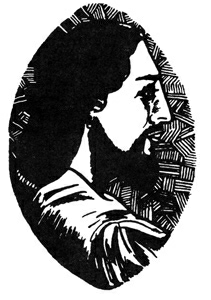 Jedinečný a autentický obraz nášho Pána Ježiša Krista. Prevzaté zo smaragdovej rezby, ktorá bola zhotovená na príkaz rímskeho cisára Tiberia. Pochádza z pokladu Konštantínopolu a bola odovzdaná pápežovi Inocentovi VIII tureckým sultánom ako výkupné za svojho brata, ktorého kresťania držali v zajatí. Tento obrázok bol prevzatý priamo z nesmierne cenného smaragdu, patriaci vatikánskej štátnej pokladnice.Učenie Ježiša je Kristický ezoterizmus, solárne náboženstvo všetkých vekov a storočí.Gnosticizmus učený Ježišom je náboženstvo Slnka, pôvodné kresťanstvo bohov úsvitu.Nicejský koncil vlastne udelil legálny status novej náboženskej forme, ktorá dlho odolávala hrozivému prenasledovaniu a utrpeniu. Stačí si spomenúť na arénu levov (v časoch Nera), kde týmto divokým šelmám hádzali kresťanov ako potravu.Spomeňme si na epochu katakomb a utrpenie všetkých gnostikov. Bolo to skutočne správne, že Nicejský koncil nakoniec oficiálne uznal solárnu doktrínu a muža, ktorý inkarnoval kozmického Krista.Ujasňujeme, že svätí bohovia náboženstiev Egypta, Grécka, Ríma, Ibérie, Škandinávie, Galie, Nemecka, Asýrie, Arménska, Babylonu, Perzie atď. nezomreli. Títo bohovia naplnili svoju úlohu a potom odišli, to je všetko. V budúcej mahá-manvatare, keď nadíde ich čas, sa títo nevýslovní bohovia a ich božské náboženstvá vrátia, aby sa znova prejavili.Keď náboženská forma zmizne, svoje ekumenické univerzálne princípy zveruje do náboženskej formy, ktorá nasleduje. Toto je zákon života.Ježiš má božské vlastnosti Krišnu, Budhu, Dia-Jupitera, Apolóna. Všetci z nich boli narodení z panny. Naozaj, Kristus sa vždy rodí z panny, matky sveta. Každý majster praktizuje sexuálnu mágiu, a tak, symbolicky hovoriac, môžeme tvrdiť, že Kristus je narodený v lone kňazskej ženy.Emblémy, symboly a drámy narodenia bohov sú vždy rovnaké. Boh Mitra sa narodil 24. Decembra o polnoci, tak ako Ježiš. Miesto narodenia Ježiša bolo v Betleheme. Tento názov pochádza z mena boha babylonských a germánskych ľudí, ktorí svojho slnečného boha nazývali Bel alebo Beleno. Príbeh o narodení v Belene alebo Betleheme bol vymyslený preto, aby ľudia ľahšie pochopili skutočnosť muža, ktorý inkarnoval Kristické Slnko.A tak bohyne Eset, Juno, Démétér, Ceres, Vesta, Maia, boli personifikované v matke hierofanta Ježiša. Hebrejské dievča Mária bola veľký zasvätenec. Toto vie každý okultista. Všetky bohyne matky môžu oprávnene reprezentovať božskú matku kundaliní, z ktorej je vždy zrodené univerzálne slovo života.Všetci umučení svätci, panny, anjeli, cherubíni, serafíni, archanjeli, sily, mocnosti a tróny sú rovnaký polobohovia, titani, bohyne, víly, kyklopovia a poslovia Bohov, avšak s novými menami. Náboženské princípy sú vždy rovnaké. Náboženské formy sa môžu meniť, avšak princípy sa nemenia, pretože existuje iba jedno univerzálne náboženstvo. Staroveké kláštory mníšok sa znovuobjavili v novej forme. Avšak bola to smola, pretože stredovekí mnísi používali mníšky iba na smilnenie, pretože nepoznali veľké arkánum. Ak by poznali veľké arkánum, mníšky by naplnili svoju úlohu a mnísi by dosiahli hlbokú realizáciu Bytia. A potom by rímskokatolícka forma nezdegenerovala a Kristický ezoterizmus by teraz žiaril vo všetkých chrámoch.V novom veku Vodnára, tento gnostický kristický ezoterizmus nahradí katolícku formu náboženstva, a ľudská bytosť bude znovu uctievať neopísateľných bohov. Dokonalé manželstvo je náboženská cesta nového veku.Inkarnovať kozmického Krista bez sexuálnej mágie je nemožné. Láska je najvyššie náboženstvo. Boh je láska. Nadišla hodina, aby sme do hĺbky pochopili to, čo sa nazýva láska. Naozaj, láska je jediný druh energie, ktorý nás môže úplne Kristifikovať.Sex je kameň Slnka. Sex je základným kameňom, na ktorom môžeme postaviť chrám pre Pána.Kameň, čo stavitelia zavrhli, stal sa kameňom uholným. To sa stalo na pokyn Pána; vec v našich očiach obdivuhodná. – Matúš 21:42Presne tento kameň zavrhujú infrasexuálni ľudia, ktorí si myslia, že sú dokonalí. Je to naozaj niečo úžasné, že tento kameň, považujúci sa za tabu, niečo hriešne, alebo jednoducho ako nástroj pre potešenie, je umiestnený v čele rohu chrámu.Preto vám hovorím: “Vám sa Božie kráľovstvo vezme a dá sa národu, ktorý bude prinášať úrodu. Kto padne na ten kameň, doláme sa, a na koho on padne, toho rozdlávi.“ Keď veľkňazi a farizeji počuli tieto jeho podobenstvá, vybadali, že hovorí o nich. – Matúš 21:43-45Sex je základným kameňom rodiny, pretože bez neho by rodina nemohla existovať. Sex je základným kameňom ľudskej bytosti, pretože bez neho by ľudská bytosť neexistovala. Sex je základným kameňom vesmíru, pretože bez neho by neexistoval vesmír.Sexuálna energia tretieho Logosu prúdi zo stredu každej hmloviny a z víru každého atómu. Keď táto energia prestane prúdiť zo stredu Zeme, táto planéta zomrie.Sexuálna energia tretieho Logosu sa vyjadruje tromi spôsobmi:1. rozmnoženie druhu2. evolúcia ľudskej rasy3. duchovný rozvojKundaliní je tá istá energia, s ktorou tretí Logos vytvára všetky prvky Zeme.V prírode existujú tri druhy energie: prvá je energia Otca, druhá je energia Syna a tretia je energia Ducha Svätého. V Indii, Otec je Brahmá, Syn je Višnu a Duch Svätý je Šiva.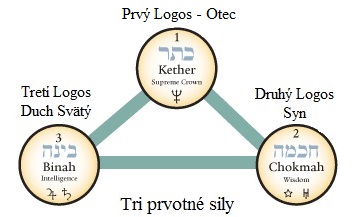 Tri sily symbolizované na strome života: Keter (Otec, Brahmá), Chokmah (Syn, Višnu), Binah (Duch svätý, Šiva)Sila Ducha Svätého sa musí vrátiť dovnútra a hore. Je nutné, aby sexuálne sily boli sublimované do srdca. V tomto magnetickom centre sú tieto sily zmiešané so silami Syna, aby mohli vystúpiť do vyšších svetov. Iba ten, kto dosiahne úplný vývin kundaliní, je úplne Kristifikovaný. Iba tí, ktorí sú Kristifikovaní, môžu inkarnovať Otca.Syn je jedno s Otcom a Otec je jedno so Synom. Nikto nedosiahne Otca inak, ako skrze Syna. Tak je to napísané.Sily Otca, Syna a Ducha Svätého zostupujú, aby sa neskôr mohli vrátiť dovnútra a hore. Toto je zákon. Energie Ducha Svätého zostupujú do sexuálnych orgánov. Energie Syna zostupujú do srdca a energie Otca do mysle. Naspäť hore sa vraciame pomocou energií Ducha Svätého. Pri tomto návrate nás čakajú úžasné stretnutia. V srdci sa stretneme s Kristom a v mysli s Otcom. Tieto stretnutie znamenajú náš vnútorný a vzostupný návrat. Takto prejdeme cez štvrtú, piatu a šiestu dimenziu priestoru. Takto sa úplne oslobodíme.Veľa toho bolo povedané o hierofantovi Ježišovi, avšak faktom je, že nikto nepozná jeho osobnú biografiu. Existuje tendencia kastrovať Ježiša. Kresťanská sekta opisuje Ježiša ako infrasexuála, zženštilého, slabého, avšak miestami nahnevaného ako náladová žena. Samozrejme, že toto všetko je absurdné. Skutočnosť je, že nikto nepozná osobný život Ježiša, pretože nemáme jeho biografiu. Iba so schopnosťami objektívneho jasnovidectva môžeme študovať život Ježiša v akášických záznamoch prírody. Akáša je jemná substancia, ktorá preniká a prestupuje celým vesmírom. Všetky udalosti Zeme a jej rasy, život Ježiša, atď., sú v Akáši opísané ako večne žijúci film. Toto médium prestupuje aj vzduchom. Rádio-televízna veda bude mať nástroje dostačujúce na videnie akášických záznamov na konci tohto storočia. Potom budú ľudia s týmto nástrojom študovať osobný život hierofanta Ježiša.Už vieme, že všetok pohyb je relatívny, a že existuje iba jedna konštanta. A tou je rýchlosť svetla. Svetlo cestuje s presnou konštantnou rýchlosťou. Astronómovia s ich šošovkami objavujú hviezdy, ktoré už prestali existovať. To, čo vidia, a hviezdy, ktoré fotografujú, sú iba pamäťou, akášou. Mnoho týchto hviezd je tak vzdialených, že svetlo, ktoré z nich prichádza, mohlo začať svoju cestu pred stvorením sveta. Táto pomalosť svetla, táto konštanta, by mohla v skutočnosti prispieť k vytvoreniu určitých špeciálnych prístrojov, s ktorými by sme mohli vidieť minulosť. Nič z tohto nie je nemožné. A tak, s veľmi špeciálnym teleskopom, s veľmi špeciálnym rádio-televízorom, je možné zachytiť zvuky svetla, udalosti a deje, ktoré sa stali na Zemi od počiatku sveta. Veda toto dosiahne veľmi skoro, na konci tohto storočia. Potom bude možné napísať biografiu Ježiša.V astrálnom tele gnostici študujú akášické záznamy kedykoľvek je to nutné. Poznáme život veľkého majstra a vieme, že Ježiš bol kompletný muž v plnom zmysle slova. Ježiš mal ženu kňažku, pretože nebol infrasexuál. Žena Ježiša bola evidentne kompletná dámska adeptka s veľkými tajnými silami. Ježiš cestoval Európou a bol členom určitej školy mystérií v Stredozemí. Ježiš študoval v Egypte a praktizoval sexuálnu mágiu so svojou ženou vo vnútri pyramíd. Takto zrekapituloval zasvätenia a neskôr dosiahol Venušine zasvätenie. Ježiš cestoval cez Perziu, Indiu, atď. A tak, veľký majster bol majster v úplnom zmysle slova.Štyri evanjeliá sú naozaj štyri spisy alchýmie a bielej mágie. Zasvätenie začína s transmutáciou vody života (semena) na alchymistické víno svetla. K tomuto zázraku dochádza pri sobáši v Káne. Zázrak sa deje vždy v manželskom zväzku. S týmto zázrakom začneme kráčať po ceste zasvätenia. Celá dráma života, umučenie a smrť Ježiša, je tak stará ako svet. Táto dráma pochádza z minulosti, zo starovekých náboženstiev a je známa v každom kúte sveta. Táto dráma je aplikovateľná na Ježiša a vo všeobecnosti na všetkých, ktorí nasledujú cestu na hrane noža. Táto dráma nie je osobný život jedného muža. Táto dráma je ezoterický život všetkých tých, ktorí nasledujú tajnú cestu. Táto dráma môže byť aplikovaná na Ježiša a taktiež na hocijakých iných Kristifikovaných zasvätencov. Naozaj, táto dráma života, umučenie, smrť a zmŕtvychvstanie Ježiša je kozmická dráma, ktorá existovala dávno pred existenciou sveta. Táto dráma je známa vo všetkých svetoch nekonečného vesmíru.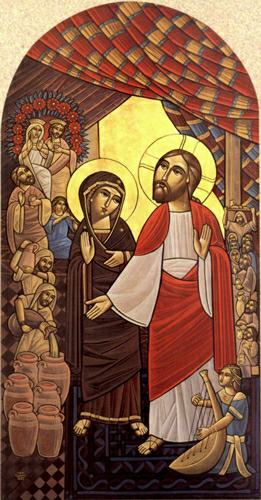 Svadba v KáneŠtyri evanjeliá môžu byť pochopené iba s kľúčom sexuálnej mágie a dokonalého manželstva. Štyri evanjeliá boli napísané iba preto, aby slúžili ako príručka tej hŕstke, ktorá nasleduje cestu na hrane noža. Štyri evanjeliá neboli nikdy napísané pre masy. Práca adaptácie kozmickej drámy do nového veku bola úžasná. Na tejto úlohe sa podieľali tajné skupiny zasvätencov, ktorí odviedli úžasnú prácu.Keď profánni ľudia študujú evanjeliá, prekrútia ich. Ježiš mal odvahu absorbovať Kristickú substanciu vo všetkých svojich vnútorných vozidlách. Dosiahol to pracovaním s INRI (ohňom). Takto bol hierofant schopný byť jedno s Otcom, Ježiš sa stal Kristom a vystúpil k Otcovi. Každý, kto absorbuje Kristickú substanciu vo fyzickom, biologickom, psychickom a duchovnom ja, sa stane Kristom. A preto Kristus nie je nejaký druh človeka alebo božský jednotlivec. Kristus je kozmická substancia, ktorá sa nachádza v celom nekonečnom vesmíre. Krista musíme vytvoriť v sebe. Toto je možné iba pomocou inri (ohňa). Kristus nemôže spraviť nič bez hada. Had sa vyvíja, rozvíja a napreduje iba praktizovaním sexuálnej mágie.Ktokoľvek vytvorí Krista, stane sa Kristom. Iba Kristus môže vystúpiť k Otcovi. Otec nie je ani človek, ani božský jednotlivec. Otec, Syn, a Duch Svätý sú substancie, sily, duchovné a ohromne božské energie. To je všetko. Avšak bohužiaľ sa deje to, že ľudia majú výrazný sklon tieto vyššie sily antropomorfizovať.Ježiš žil drámu umučenia, avšak nebol jediný, ktorý ju žil. Pred ním ju žili taktiež niektorí zasvätenci ako Hermes, Quetzalcoatl, Krišna, Orfeus, Budha, atď. Po ňom ju žilo pár ďalších. Dráma umučenia je kozmická.Kristus a sexuálna mágia sú syntézou všetkých náboženstiev, škôl a vier. Dokonalé manželstvo neublíži nikomu. Všetci kňazi všetkých náboženstiev, učitelia škôl, uctievači Krista, milovníci múdrosti, môžu nasledovať cestu dokonalého manželstva. Syntéza neublíži nikomu, skôr všetkým polepší. Toto je doktrína syntézy. Toto je doktrína novej éry.My, členovia všetkých škôl, náboženstiev, siekt, rádov, atď., by sme najlepšie urobili to, keby sme sa zhodli na tom, že základom novej civilizácie je dokonalé manželstvo, založené na múdrosti hada. Potrebujeme novú civilizáciu, založenú na dokonalom manželstve. Celý svet je v kríze a iba láska nás môže zachrániť.My gnostici nie sme proti žiadnemu náboženstvu, pretože toto by bol nezmysel. Všetky náboženstvá sú potrebné. Všetky náboženstvá sú rozdielnou manifestáciou univerzálneho nekonečného kozmického náboženstva. Ľudstvo bez náboženstva by bola seriózna a poľutovaniahodná vec. Veríme, že všetky školy a sekty napĺňajú svoju úlohu učenia, študovania, diskutovania, atď. Čo je dôležité a naozaj podstatné, aby ľudia nasledovali cestu dokonalého manželstva. Láska nezraní nikoho a ani nikomu neublíži. Gnóza je plameň, z ktorého pochádzajú všetky náboženstvá, školy a viery. Gnóza je múdrosť a láska.Tí, ktorí veria, že časom dosiahnu Kristifikáciu skrze evolúciu, neustálym návratom do tohto sveta, a získavaním mnohých skúseností, sa naozaj mýlia. Tí, ktorí takto myslia, odkladajú chybu zo storočia na storočie, z života do života, avšak realita je taká, že na konci budú stratení v priepasti.My gnostici nezamietame zákon evolúcie. Iba tvrdíme, že tento zákon nikoho nekristifukuje. Zákony evolúcie a devolúcie sú čisto mechanické zákony prírody, ktoré sa dejú súčasne v celom laboratóriu prírody. Mnoho organizmov, mnoho druhov je výsledkom devolúcie a mnoho iných organizmov a druhov je výsledkom evolúcie. Skutočne vážny problém leží v pripisovaní evolúcii aspekty, cnosti a kvality, ktoré nemá. Evolúcia nekristifikuje nikoho. Každý, kto sa chce kristifikovať potrebuje revolúciu vedomia. Toto je možné iba pracovaním so zrnom.Musíme ujasniť, že práca so zrnom má tri úplne definované aspekty.narodiť sazomrieťobetovať sa pre úbohé, trpiace ľudstvo.Narodiť sa, je úplne sexuálna záležitosť. Zomrieť, je záležitosťou svätosti. Obetovať sa pre ľudstvo, je kristocentrizmus.Anjel sa v nás musí narodiť. Tento anjel je narodený z vlastného sexuálneho semena. Satan musí zomrieť a toto je záležitosťou svätosti. Musíme darovať náš život, aby ostatní mohli žiť. Toto je kristocentrizmus.Hierofant Ježiš naozaj žil celú drámu umučenia tak, ako bola napísaná. Aj keď my sme naozaj poľutovaniahodné červy Zeme, my taktiež musíme žiť drámu umučenia.Ježiš bol syn rímskeho vojaka a hebrejskej ženy. Veľký hierofant bol strednej postavy so svetlou pleťou, jemno opálený lúčmi Slnka. Veľký majster mal čierne vlasy a bradu rovnakej farby. Jeho oči boli ako dve neopísateľné noci.Slovo Nazaretský pochádza zo slova nazar, čo znamená “muž s rovným nosom.” Ježiš nemal zahnutý nos ako majú židia. Veľký majster mal rovný nos. Toto je typické pre bielu Európsku rasu. Ježiš bol žid iba zo strany jeho hebrejskej matky Márie, avšak z jeho otcovej strany bol bielej keltskej rasy. Jeho otec bol rímsky vojak. Žena Ježiša, kňažka, bola taktiež bielej rasy, ktorá mala veľké ezoterické schopnosti, ktoré preukázala keď cestovala s Nazarénom cez stredozemské krajiny naprieč Európou.Ježiš bol kompletný muž. Ježiš nebol kastrovaný jedinec, ako mnoho náboženstiev opisuje. Ježiš nasledoval cestu dokonalého manželstva. Ježiš vytvoril v sebe Krista praktizovaním sexuálnej mágie so svojou ženou. Čo tu tvrdíme šokuje fanatikov. No keď vedcom sa dostanú do rúk záznamy akáše, potom títo ľudia uvidia, že sme mali pravdu, pretože budú schopní vidieť na vlastné oči život Ježiša, pomocou ultramodernej televízie. (nezáleží ako sa tento nástroj bude nazývať v budúcnosti).Celá história sveta bude poznaná pomocou akášických záznamov. Životy všetkých veľkých bytostí, úplná história Kleopatry a Marka Antónia, atď. Čas beží a fakty potvrdia naše tvrdenia.Keď sme dokončovali týchto tridsaťtri kapitol dokonalého manželstva, boli sme informovaní, že veľký majster Ježiš sa momentálne nachádza v západnej časti spojených štátoch. Veľký majster chodí po uliciach anonymne a nepoznane, oblieka sa ako akýkoľvek občan a nikto ho nepozná. Vyžaruje z neho ohromný prúd kristickej energie, ktorý je rozptýlený po celej Amerike. Veľký majster si stále udržuje rovnaké telo, aké mal v Svätej zemi. Veľký hierofant Ježiš vstal skutočne na tretí deň z mŕtvych a stále žije vo svojom fyzickom tele. Ježiš dosiahol zmŕtvychvstanie pomocou elixíru nesmrteľnosti. Ježiš získal elixír nesmrteľnosti, pretože bol kristifikovaný. Ježiš bol kristifikovaný. Ježiš sa krisitikoval pretože nasledoval cestu dokonalého manželstva.Uzatvárame týchto tridsaťtri kapitol tvrdením, že v strede štyroch ciest nazývaných náboženstvo, veda, umenie a filozofia sa nachádza úžasná syntéza. Tou je dokonalé manželstvo.Záver“Moji milovaní bratia a sestry gnostického hnutia: Uzavreli sme tento kurz ezoterického učenia. Rozmýšľal som o ukončení týchto stretnutí, aby som sa nachvíľu stiahol do ústrania, avšak vidím, že tieto stretnutia sú pre nás duchovnou nutnosťou. A preto verím, že by bolo lepšie v týchto stretnutiach i naďalej pokračovať vždy 27. daného mesiaca.”   Toto som povedal na konci 27. júna v roku 1961 v dome jedného významného vedca. V tom čase som dokončil knihu Dokonalého manželstva, a v rovnakom čase som ukončil kurz sexuálno-ezoterického učenia, o ktorom som prednášal skupine gnostických rozekruciánskych študentov.Dôvod prečo som rozmýšľal o ukončení týchto ezoterických stretnutí v Mexiku bol ten, že som bol sklamaný. Na začiatku boli stretnutia plné ľudí. Každý si užíval študovania mystérií sexu a cestu dokonalého manželstva. No potom, ako čas bežal, ľudia už viac neboli zaujatí dokonalým manželstvom alebo sexuálnou mágiou.Po dvoch rokoch, ezoterici navštevujúci tieto stretnutia by mohli byť spočítaní na prstoch jednej ruky. A preto, za takýchto podmienok som sa rozhodol, že nemá význam pokračovať v týchto prednáškach. Mojím zámerom bolo ukončiť tieto prednášky a stretnutia ešte v ten samý večer. Avšak tej noci sa udialo niečo výnimočné. Bol som naplnený ohromnou, veľkolepou a jemnou láskou. Srdce sa mi naplnilo bolesťou pri spomienke na myšlienku zanechať ich osamote. A práve vtedy som sa rozhodol neukončiť tieto stretnutia a pokračovať i s pár študentmi. Keď som sa vrátil domov, dostal som telepatickú správu z chrámu Čapultepek. Bolo mi prikázané, aby som okamžite opustil dom a vydal sa do Čapultepeckého lesa.Poslúchol som príkaz a opustil som dom smerom k úžasnému lesu, o ktorom majster Huirakoča hovoril vo svojej novele Ružový kríž.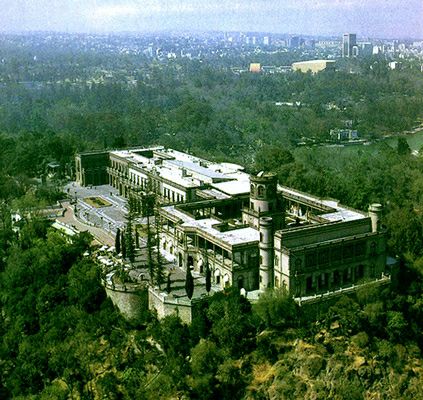 ČapultepekChrám Čapultepek so svojimi tisíckami malých svetiel žiaril úžasne. Cesty lemované stromami a hlavné schodisko boli opustené a dvere hermeticky zamknuté. Vstúpiť do Čapultepeckého lesa počas nočných hodín je náročné, pretože stráže a policajti sú v strehu a pozorní. A preto, ak by sa nejaký gnostický, rozekruciánsky študent rozhodol vstúpiť do tohto lesa, mohol by byť považovaný za zlodeja.Zanietenosť stráží je veľká, pretože v chráme Čapultepeka sú ohromné poklady. Len si spomeňme na stolný riad Cisára Maximiliána, celý z čistého zlata a všetky koloniálne poklady nachádzajúce sa v hale paláca. Čapultepek je najveľkolepejší palác v Mexiku.Rozprávať o tom, ako som bol schopný v noci sa dostať do Čapultepeckého lesa nie je dôležité. Skutočnosť je ale tá, že som tam vstúpil, to je všetko. Kráčal som si alejou okolo Čapultepeckého kopca, pokračujúc smerom k fontánam, ktoré boli skonštruované prezidentom Maderom. Cesta bola opustená a noc tmavá… Nejaký čas som strávil tým, že som čakal na vopred dohodnutý signál. Prišlo mi to ako veľmi dlhý čas, no napokon predsa len niekto prišiel, prehovoril ku mne a všetko bolo dohodnuté.Najvyšší adept chrámu mi povedal nech vstúpim, a tak, bez formality som vstúpil dovnútra. Chrám sa nachádza vo vnútri Čapultepeckého kopca. V dávnych časoch bol tento chrám viditeľný Aztékom, ale potom, s príchodom španielov sa chrám presunul do džin stavu. Ríša svetla a viery Aztékov sa nachádza vo vnútri chrámu.Dvaja strážnici s vytasenými mečmi strážia vstup, a tak bez najvyššieho nariadenia, je nemožné vstúpiť dnu.Bola to pre mňa noc nevýslovného šťastia. Chrám bol naplnený čistučkým bielym svetlom. Bolo to svetlo plné života a Ducha. Svetlo, ktorého lúče nevrhali vôbec žiadne tiene. Toto svetlo prichádzalo z kalichu chrámu. Duša zabalená týmto svetlom sa cíti naplnená naozaj neopísateľným šťastím.So mnou vstúpil do chrámu aj anjel, ktorý sa následne posadil. Najvyšší adept chrámu nám ukázal pár naozaj nádherných obrazov, ktoré boli plné života a pohybu. Tieto obrazy sa v bielych lóžach vyskytujú v hojnom množstve. Franz Hartmann už komentoval vo svojej knihe s názvom S Adeptmi o týchto typoch obrazov, ktoré videl v rozekruciánskom chráme Bohémie. Postavy v týchto typoch obrazov sú plné pohybu a života. Toto sa nazýva kráľovským umením prírody.Najvyšší adept chrámu si povšimol náš obdiv pre tieto maľby a preto mňa i anjela následne oslovil, “Máte zakázané dotýkať sa týchto malieb.” Anjel verne poslúchol príkaz. Ja som však úprimne povedané, cítil pokušenie dotknúť sa ich... Boli také nádherné... Majstrovo dôrazne napomenutie v pravý okamih, bolo dostačujúce, “Pane, už som Vám povedal, že máte zakázané sa ich dotýkať.”Svoju nerozvážnosť som ospravedlnil tým, že som povedal, “Samozrejme, že sa ich neplánujem dotknúť.”V tej noci žiaril chrám neopísateľnou krásou. Strop a steny boli z čistého zlata. Takú krásu je nemožné opísať ľudskými slovami. Napriek tomu ma však niečo veľmi prekvapilo. Keďže som toho toľko počul o teozofii, rozekruciánstve, hermetizme, joge atď., tak som bol vskutku prekvapený, že tu, uprostred gnosticko-rozekruciánskeho chrámu v džin stave, kde som mal tú česť sa momentálne nachádzať, sa okrem mňa nachádzala iba hŕstka dám a pánov, ktorí, tak ako ja, boli taktiež pozvaní na toto stretnutie.Pamätám si posluchárne niektorých profesorov okultizmu, vždy naplnené tisíckami ľudí. Pamätám si pozemské chrámy, naplnené tisíckami ľudských bytostí. Pamätám si takzvané rozekruciánske lóže, so svojimi miliónmi členov. Avšak tu a teraz, v strede autentického chrámu bielej lóže, tých pár, ktorí boli prítomní, by sa dalo zrátať na prstoch jednej ruky. Zrazu mi to všetko došlo. Najprv na naše ezoterické stretnutia prichádzalo mnoho ľudí. No postupne, ako plynul čas, počet ľudí, ktorí sa zúčastňovali sa viditeľne znížil. A teraz chodilo už len pár tých, ktorí boli naozaj hladní po múdrosti a láske. Keď som toto pochopil, spontánne som vykríkol, “Chrámy, lóže a školy sveta sú vždy naplnené mnohými ľuďmi, pretože Satan ich zviedol. Avšak pár je tých, ktorí prichádzajú do chrámov pravej božskej múdrosti.” Toto som povedal hlasom, ktorý ma samotného udivil. Pri tomto svojom prejave som si všimol, ako najvyšší adept chrámu so súhlasom pritakával.Potom dodal, “Presne takto to je, Satan ich zviedol.” Okamžite po potvrdení mojich slov, prikázal anjelovi, aby vyšiel na chór a zaspieval. Anjel poslúchol a následne začal spievať históriu storočí v opere.Anjel sa mentálne presunul do času budúcnosti piateho kola planetárnej evolúcie.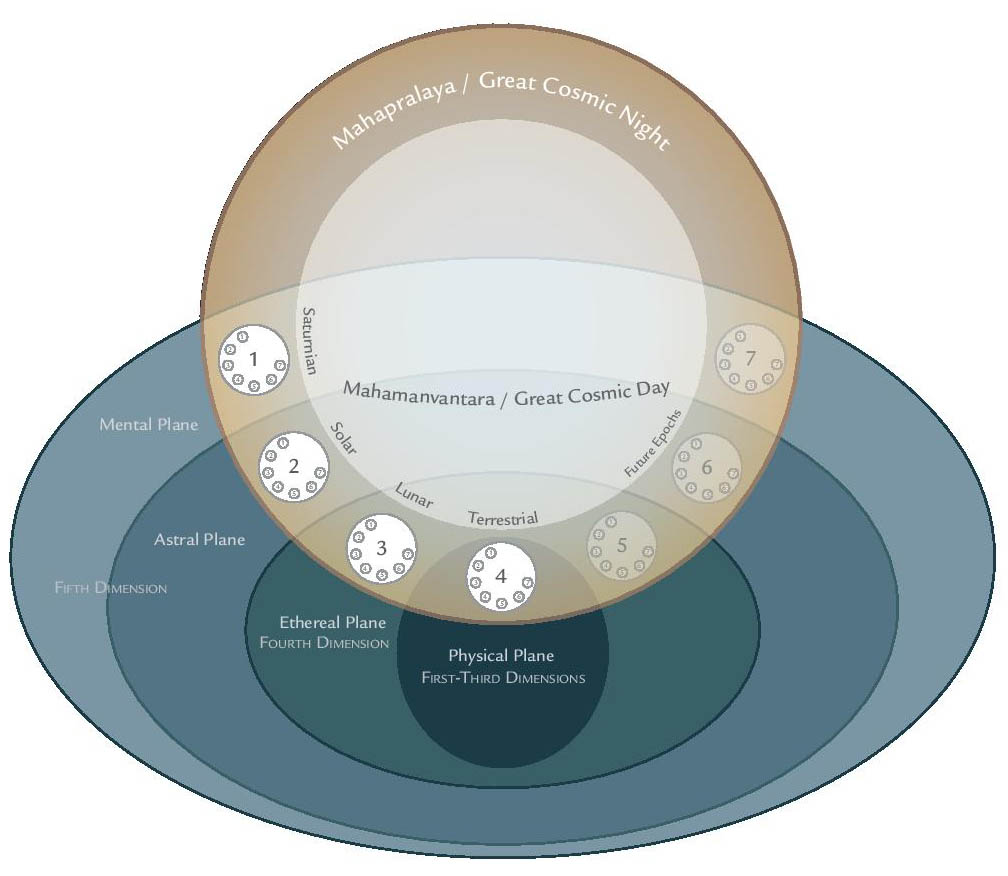 Kozmické veky alebo cyklyV budúcom veku, fyzicko-chemická Zem nebude nič viac ako mŕtvola, nový mesiac. V tom čase sa všetok život bude vyvíjať v éterickej rovine alebo inak povedané éterickej oblasti našej Zeme. Sedem hlavných rás z mäsa a kostí už viac nebude existovať. Tieto rasy budú vyhynuté.Anjel spieval hlasom tak neopísateľným a sladkým, že pripomínal Mozartovu operu, Čarovnú flautu. Moje celé bytie sa dostalo do extázy. Počuť spievať anjela je niečo, na čo nikdy v živote nezabudnete.Anjel, mentálne umiestnený v budúcej Zemi piateho kola, vyrozprával v opere históriu pozemskej evolúcie. Spomenul všetkých prorokov, ktorí boli poslaní na Zem. S melodickým hlasom vyrozprával históriu siedmych hlavných rás sveta, apokalypsu súčasnej piatej hlavnej rasy, kontinenty, ktoré existovali v minulosti a ich celkovú skazu, obrovské kataklizmy Zeme, veľké vojny, nadľudské snahy, ktoré vynaložili veľkí avatari, aby zachránili ľudstvo, ukrižovanie mučeníka Golgoty, atď. Následne so zármutkom nariekal nad tým, že iba pár ľuďom sa podarilo zachrániť. Iba pár ľudí sa dokázalo narodiť ako anjeli. Zvyšok, veľká časť ľudských bytostí, bola pohltená priepasťou. A tak, z miliárd duší, ktoré vstúpili do evolúcie a devolúcie na planéte Zem, iba hŕstke sa podarilo vyvinúť do anjelského stavu. “Lebo mnoho je povolaných, ale málo vyvolených.” – Matúš 22:14Táto pasáž tejto nevýslovne nádhernej opery ma hlboko dojala a zároveň ohromila. Úprimne povedané, ja som si myslel, že prípad pár zachránených bytostí a veľkej časti stratených sa vzťahuje iba na Zem, a na predchádzajúcu mahá-mavantaru, na Zem-mesiac. Skutočne som si myslel, že zvyšok svetov je iný. Anjel poukázal na túto chybu keď povedal, “A toto, čo sa udialo na Zemi, sa bude vždy opakovať vo všetkých svetoch nekonečného vesmíru.” Keď anjel dokončil svoju neopísateľne nádhernú pieseň, pochopil som prečo tak veľa ľudí navštevovalo moje stretnutia a prečo z tých mnohých so mnou zostalo iba pár. Teraz som odhodlaný pokračovať s touto hŕstkou. Už ma nezaujíma miestnosť plná ľudí. Naozaj mnoho je tých, ktorých začne, ale málo je tých, ktorí prídu do cieľa.Dokonalé manželstvo je cesta na hrane noža. Pridružiť sa k nejakej škole, lóži, rádu, je niečo veľmi jednoduché. Študovať jogu, hermetizmus, filozofiu, astrológiu, je naozaj pekné a ľahké. Avšak narodiť sa ako anjel je niečo ohromne náročné.Anjel sa musí narodiť zo sexuálneho semienka, a práve to je tá náročná časť. Pšeničné semienko klíči jednoducho. Samozrejme že mnoho semienok je stratených, ale väčšina z nich vyklíči a stanú sa z nich pšeničné klasy, ktoré následne dajú ľuďom zrno.Zasiať kukuričné semiačka je niečo veľmi jednoduché. Mnoho semienok je stratených, no veľká väčšina nie. Mnohé z nich vyklíčia a vyrastie z nich kukurica. Najnáročnejšie je semienko anjelov. Toto semienko si nosí človek v sexuálnych žľazách, ktoré však iba zriedkakedy vyklíči.Túto knihu uzatvárame výrokom, že iba s dokonalým manželstvom môžeme dosiahnuť vyklíčenie tohto semienka a dať zrod ovociu. Týmto ovocím je anjel. V tomto spočíva problém a náročnosť.Ľudia si myslia, že tým, že patria do tej alebo tamtej viery, toho alebo tamtoho náboženstva, tej alebo tamtej sekty, že sú už zachránení. Samozrejme, že toto je hlúposť. Semiačko nikdy nevyklíči len kvôli tomu, čomu niekto verí alebo prestane veriť. Hmyz sa nikdy nemôže zrodiť na základe toho, čo si človek myslí, alebo nemyslí. Človek sa nikdy nemôže zrodiť z teórie. Toto je čisto sexuálna záležitosť a anjel v tomto nie je žiadnou výnimkou.Členovia všetkých náboženstiev, škôl, siekt a vier hovoria, “Mnoho je povolaných, ale iba pár vyvolených.” Ľudia z celého sveta opakujú a tvrdia (akoby to bolo normálne), že oni sú tí vyvolení. Nikto sa nepovažuje za strateného. Veria, že s ich vierou, teóriou, štúdiou, atď. sú už zachránení. Avšak toto je nepravdivé a absurdné, pretože problém narodenia nemôže byť výsledkom vier, teórií, alebo konceptov. Realita je však iná. Narodiť sa je úplne sexuálny problém.Sexuálna mágia je učená v ezoterickom srdci veľkých náboženstiev. Bohužiaľ, ľudia neskúmajú, nebádajú. To je problém.Ľudia nemajú radi sexuálnu mágiu, pretože to znamená obetovanie seba, svojich zvieracích vášní. Veľmi málo je tých, ktorí naozaj dokážu vytrvať v sexuálnej mágii. Mnohí začnú zo zvedavosti, avšak po pár dňoch to nemôžu zniesť a potom prepadnú smilneniu. Toto sú slabosi, ktorí potom všade rozprávajú, aká je sexuálna mágia škodlivá. Toto sú zdegenerované semiačka, ktoré nikdy nevyklíčia.Sex je cesta, ktorá vedie ľudské bytosti k úplnému oslobodeniu. Ak si niekto myslí, že existuje iná cesta pre realizáciu Bytia, tak sa očividne mýli. Toto je zákon, ktorý platí pre všetky kontinenty, svety a vesmíry.Teraz budeme trochu hovoriť o Seléné. Niet pochýb o tom, že súčasný mesiac je mŕtvy. Avšak predtým ako zomrel, bol to svet, ktorý mal veľmi nádherné moria, bujnú vegetáciu, rôzne typy ľudí, atď. Bohužiaľ lunárne masy sa stali démonmi. Iba malá hŕstka ľudských stvorení dosiahla skutočného majstrovstva.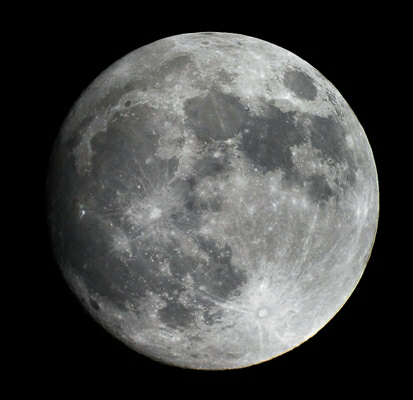 Seléné, Mesiac planéty ZemNa našej planéte Zem bude výsledok rovnaký. Iba z malej skupiny ľudí sa zrodia anjeli. Bez strachu, že by sme sa mýlili môžeme povedať, že ľudstvo na Zemi bude pohltené priepasťou.Teozofisti sú na omyle, keď tvrdia, že ľudské bytosti dosiahnu vyslobodenie. Tento koncept nie je akceptovaný bielou lóžou, pretože je to omyl.Tí, ktorí si myslia, že vierou v niečo budú zachránení, sú na omyle. Tento koncept je nepravdivý. Tí, ktorí veria, že pránajámou a filozofiou sa môžu zachrániť, sú na omyle. Nikto sa nemôže zachrániť bez toho, aby sa narodil, a nikto sa nemôže narodiť bez sexu.Túto knihu som dopísal s ohromným zármutkom. Je poľutovaniahodné, že priepasť pohltí tak veľa ľudí. Tieto riadky píšem s bolesťou, pretože viem, že ľudstvo neakceptuje dokonalé manželstvo. Túto knihu uzatváram úplne presvedčený, že tých, ktorí vedia ako ju využiť, je naozaj málo. Ľudia nemajú radi tieto veci. Každý si myslí, že práve jeho viera, náboženstvo, spolok, alebo škola ho zachráni, a neexistuje žiadny spôsob, akým by sme takýchto ľudí presvedčili, že sa mýlia. V budúcnosti piateho kola, všetci tí, ktorí neprijmú dokonalé manželstvo, sa stanú démonmi, t.j. obyvateľmi priepasti. V budúcnosti piateho kola, tí, ktorí príjmu dokonalé manželstvo, budú anjelmi.Práve sa nachádzame na konci árijskej hlavnej rasy. Začíname žiť Apokalypsu Svätého Jána. Milióny ľudských bytostí vstupujú do priepasti. Títo úbohí ľudia vstupujú do priepasti vpresvedčení, že si vedú veľmi dobre. Veria, že už sú vyvolení a ich viera ich zachránila. To je to, čomu veria a neexistuje žiadny spôsob, ako by sme im dokázali opak. Takto sa ponoria do priepasti, kde sa po miliónoch rokoch pomaly rozpadnú na kozmický prach. Toto je druhá smrť.Túto knihu uzatvárame tvrdením: Iba ten, kto sa stane anjelom sa zachráni. Anjel sa musí narodiť vo vnútri nás. Narodiť sa je úplne sexuálny problém, a jediná cesta, ktorá k tomu vedie, je cesta dokonalého manželstva.Samael Aun WeorO autorovi"My, bódhisattvovia súcitu, ktorí nesmierne milujeme ľudstvo, hovoríme: Dokiaľ bude existovať čo i len jediná slza v ľudskom oku, dokiaľ bude existovať čo i len jedno trpiace srdce, tak odmietame prijať šťastie Nirvány. Musíme hľadať prostriedky, aby sme boli ešte užitočnejší pre toto úbohé, trpiace ľudstvo" (Samael Aun Weor, Veľké Záhady)Samael Aun Weor napísal viac ako 60 kníh, dal tisícky prednášok a založil svetové gnostické hnutie, ktorého číslo členov je v miliónoch. I keď tieto úspechy sú určite pôsobivé, sú iba bledým odrazom práce, ktorú vykonal vnútorne, duchovne. A predsa napriek jeho múdrosti a veľkorysosti voči ľudstvu, povedal.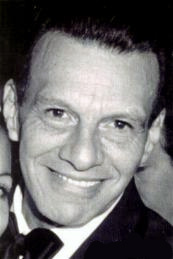 „Nenasledujte ma. Som iba ukazovateľ. Dosiahnite svoju vlastnú Sebarealizáciu.“Jeho celoživotná misia bola doručiť ľudstvu kompletnú a presnú vedu na vytvorenie úplnej ľudskej bytosti (skutočného človeka). Tú záhadnú a starodávnu múdrosť, dlho ukrytú v každom veľkom náboženstve."Ak naozaj milujeme svojich blížnych, tak je nutné, aby sme študovali vlastné „ja.“ Je nevyhnutné pochopiť, že len tým, že ukončíme faktory sebectva a krutosti (ktoré má každý z nás v sebe), môžeme vytvoriť lepší svet, svet bez hladu a strachu. Spoločnosť je jednotlivec. Svet je jednotlivec. A preto, ak sa jednotlivec zásadne zmení, tak svet sa nevyhnutne zmení tiež. Vedomie je v kritickom ohrození, a iba tým, že sa radikálne zmeníme ako jednotlivci, môžeme zachrániť samých seba a ľudstvo." (Samael Aun Weor, Revolúcia Dialektiky)Tento preklad bol možný vďaka dobrovoľníkom, ktorí sa usilujú o rozšírenie Gnostického učenia v Českej a Slovenskej republike. Pre viacej informácii navštívte našu webovú stránku www.gnoza.cz. Pre českú verziu, stačí kliknúť na panel: Úvod – a vybrať si českú verziu stránky. 